СОВЕТ  НАРОДНЫХ  ДЕПУТАТОВЖУРАВСКОГО СЕЛЬСКОГО ПОСЕЛЕНИЯКАНТЕМИРОВСКОГО  МУНИЦИПАЛЬНОГО  РАЙОНАВОРОНЕЖСКОЙ  ОБЛАСТИРЕШЕНИЕ№ 1 от 01 февраля 2022  года                          О проекте решения Совета народныхдепутатов Журавского сельского поселенияКантемировского муниципального районаВоронежской области"Об утверждении изменений генерального плана Журавского сельского  поселенияКантемировского муниципального районаВоронежской области"              На основании Федерального закона от 06.10.2003 года № 131-ФЗ «Об общих принципах организации местного самоуправления в Российской Федерации», руководствуясь Градостроительным кодексом Российской Федерации, Законом Воронежской области от 07.07.2006 года № 61-ОЗ «О регулировании градостроительной деятельности в Воронежской области» и решением Совета народных депутатов Журавского  сельского поселения Кантемировского муниципального района Воронежской области от 03 июля 2018 года N 163 «Об утверждении Положения о порядке организации и проведения публичных слушаний в Журавском сельском поселении»,  Совет народных депутатов Журавского сельского поселения   Кантемировского муниципального района Воронежской областиРЕШИЛ:  1. Принять проект решения "Об утверждении изменений генерального плана Журавского сельского поселения Кантемировского муниципального района Воронежской области" согласно приложению 1 к настоящему решению.   2.  Назначить проведение публичных слушаний по проекту решения "Об утверждении изменений генерального плана Журавского сельского поселения  Кантемировского муниципального района Воронежской области" на 04 марта  2022 года на  10 час. 00 мин. в помещении  администрации Журавского сельского поселения Кантемировского муниципального района Воронежской области.    3. Поручить организацию и проведение публичных слушаний по проекту решения   «Об утверждении изменений генерального плана Журавского сельского  поселения Кантемировского муниципального района Воронежской области» комиссии в следующем составе:Каплиев Роман Владимирович - глава Журавского сельского поселения;Лапшина Татьяна Дмитриевна - ведущий специалист администрации Журавского сельского поселения;Певченко Наталья Юрьевна - инспектор администрации Журавского сельского поселения;Гузева Галина Леонидовна - депутат Совета народных депутатов Журавского сельского поселения;Лясин Сергей Александрович - депутат Совета народных депутатов Журавского сельского поселения. 4. Комиссии по организации и проведению публичных слушаний обеспечить рассмотрение поступивших замечаний и предложений.  5. Регистрация граждан, желающих принять участие в публичных слушаниях, производится до 08 час. 30 мин. 04 марта 2022 года. Контактный телефон для регистрации:  8(47367)40-732, в рабочие дни с 8 до 16 час.   6. Заключение о результатах публичных слушаний опубликовать в Вестнике муниципальных правовых актов Журавского сельского поселения. Глава Журавского сельского поселения                             Р.В.Каплиев Председатель Совета народных депутатов Журавского сельского поселения                                     А.Е.Бенда                                                                     Приложение №1 к решению                                                                       Совета народных депутатов                                                                             Журавского сельского поселения                                                                                                  Кантемировского муниципального района                                                             Воронежской области                                                            от 01.02.2022 г № 1                                                                                                   ПРОЕКТСОВЕТ  НАРОДНЫХ  ДЕПУТАТОВ  ЖУРАВСКОГО СЕЛЬСКОГО ПОСЕЛЕНИЯКАНТЕМИРОВСКОГО  МУНИЦИПАЛЬНОГО  РАЙОНАВОРОНЕЖСКОЙ  ОБЛАСТИРЕШЕНИЕ№ ______     от __.__.2022  года                          Об утверждении изменений генерального плана Журавского сельского  поселенияКантемировского муниципального районаВоронежской области             В соответствии с Градостроительным кодексом Российской Федерации, Федеральным законом от 06.10.2003 г №131-ФЗ «Об общих принципах организации местного самоуправления в Российской Федерации», иными законами и нормативными правовыми актами Российской Федерации, законами и нормативными правовыми актами Воронежской области, Уставом  Журавского сельского поселения Кантемировского муниципального района Воронежской области, Совет народных депутатов Журавского сельского поселения  Кантемировского муниципального района Воронежской областиРЕШИЛ:1. Утвердить изменения генерального плана Журавского сельского поселения Кантемировского муниципального района Воронежской области, утвержденного   решением Совета народных депутатов Журавского сельского поселения от 20.08.2012 года № 96 согласно Приложению.2. Опубликовать настоящее решение в Вестнике муниципальных правовых актов Журавского сельского поселения.3. Настоящее решение вступает в силу после его официального опубликования. Глава Журавского сельского поселения                                              Р.В.КаплиевПредседатель Совета народных депутатовЖуравского сельского поселения                                     А.Е.БендаПриложение к решению Совета народных депутатовЖуравского сельского поселенияот __.__.20__ № ___ПРОЕКТ ИЗМЕНЕНИЙ ГЕНЕРАЛЬНОГО ПЛАНАЖУРАВСКОГО СЕЛЬСКОГО ПОСЕЛЕНИЯКАНТЕМИРОВСКОГО МУНИЦИПАЛЬНОГО РАЙОНАВОРОНЕЖСКОЙ ОБЛАСТИ                                                          ТОМ IПОЛОЖЕНИЕ О ТЕРРИТОРИАЛЬНОМ ПЛАНИРОВАНИИ ЖУРАВСКОГО СЕЛЬСКОГО ПОСЕЛЕНИЯКАНТЕМИРОВСКОГО МУНИЦИПАЛЬНОГО РАЙОНАВОРОНЕЖСКОЙ ОБЛАСТИ2021 годОГЛАВЛЕНИЕСОСТАВ ГЕНЕРАЛЬНОГО ПЛАНАЖУРАВСКОГО СЕЛЬСКОГО ПОСЕЛЕНИЯКАНТЕМИРОВСКОГО МУНИЦИПАЛЬНОГО РАЙОНАВОРОНЕЖСКОЙ ОБЛАСТИТОМ IЦЕЛИ И ЗАДАЧИ ТЕРРИТОРИАЛЬНОГО ПЛАНИРОВАНИЯГенеральный план разработан в связи с вступлением в силу Закона Воронежской области от 12.11.2004 № 70-ОЗ «Об установлении границ, наделении соответствующим статусом, определении административных центров муниципальных образований Бобровского, Воробьевского, Кантемировского районов».Внесение изменений в Генеральный план выполнено БУВО «Нормативно-проектный центр на основании постановления администрации Журавского сельского поселения от 07.06.2021 № 25, в соответствии с требованиями Градостроительного кодекса Российской Федерации к составу, содержанию указанного документа территориального планирования, а также цифровому описанию местоположения границ населенных пунктов.В Генеральном плане Журавского сельского поселения определены следующие сроки реализации проектных решений: Исходный год – 2009 г.Внесение изменений – 2021 г.Расчетный срок –  2030 г.Генеральный план Журавского сельского поселения – основной документ территориального планирования муниципального образования, нацеленный на определение назначения территорий, исходя из совокупности социальных, экономических, экологических и иных факторов, в целях обеспечения устойчивого развития территории муниципального образования, развития инженерной, транспортной и социальной инфраструктур, обеспечения учета интересов граждан и их объединений, Российской Федерации, Воронежской области и Кантемировского муниципального района.Целью данного проекта является разработка принципиальных предложений по планировочной организации территории Журавского сельского поселения, упорядочение всех внешних и внутренних функциональных связей, уточнение границ и направлений перспективного территориального развития.Цели территориального планирования для Журавского сельского поселения:обеспечение прогресса в развитии основных секторов экономики;повышение инвестиционной привлекательности территории поселения;повышение уровня жизни и условий проживания населения;развитие инженерной, транспортной и социальной инфраструктур поселения;обеспечение учета интересов граждан и их объединений, Российской Федерации, Воронежской области, Кантемировского муниципального района, Журавского сельского поселения;формирование первичной информационной базы для осуществления градостроительной деятельности и реализации полномочий органов местного самоуправления в направлении дальнейшего развития территории сельского поселения.Задачами территориального планирования для Журавского сельского поселения являются:создание условий для устойчивого развития территории сельского поселения;определение назначений территорий сельского поселения исходя из совокупности социальных, экономических, экологических и других факторов;развитие социальной инфраструктуры путем упорядочения и дальнейшего строительства сети новых объектов здравоохранения, образования, культуры и спорта;восстановление инновационного агропроизводственного и промышленного комплекса сельского поселения, как одной из главных точек роста экономики сельского поселения;освоение для целей жилищного строительства новых территорий, проведение реконструктивных мероприятий в существующей застройке;модернизация существующей транспортной инфраструктуры;реконструкция и модернизация существующей инженерной инфраструктуры;реализация мероприятий по привлечению квалифицированных специалистов;сохранение окружающей среды.Цели, задачи и мероприятия территориального планирования Генерального плана Журавского сельского поселения разработаны на основе Стратегии социально- экономического развития Воронежской области, государственных программ Воронежской области, инвестиционных проектов и ведомственных целевых программ.Генеральный план сельского поселения увязывает запланированные государственные, региональные и муниципальные капитальные инвестиции. Он включает определение конкретных объектов, строительство которых в долгосрочном периоде необходимо для государственных и муниципальных нужд, связанных с осуществлением органами государственной власти и органами местного самоуправления полномочий в соответствующих сферах управлении, в целях взаимно согласованного решения задач социально-экономического развития, определенных в долгосрочных отраслевых, региональных и муниципальных стратегиях развития.В свою очередь, целевыми программами, приобретающими значение планов реализации вышеуказанных документов, должна обеспечиваться увязка мероприятий по созданию объектов капитального строительства федерального, регионального и местного значения в прогнозируемом периоде с учетом целей и сроков их строительства, а также ограничений по финансовым ресурсам.Показатели развития муниципального образования, заложенные в проекте, являются результатом исследований и обобщением прогнозов, предложений и намерений органов государственной власти Воронежской области, различных структурных подразделений администрации района, иных организаций.При подготовке проекта Генерального плана использовались отчетные и аналитические материалы территориального органа Федеральной службы государственной статистики по Воронежской области, фондовые материалы отдельных органов государственного управления Воронежской области, администрации муниципального образования и прочих организаций.Работы над Генеральным планом Журавского сельского поселения выполнялись с учетом решений ранее разработанной Схемы территориального планирования Воронежской области, утвержденной Постановлением Правительства Воронежской области от 05.03.2009 № 158 (в действующей редакции).Также в генеральном плане учтены положения схемы территориального планирования Кантемировского муниципального района, утвержденной решением СНД Кантемировского муниципального района от 14.11.2012 № 60, однако в настоящий момент данная схема требует актуализации.Генеральный план разработан в соответствии с Конституцией Российской Федерации, Градостроительным кодексом Российской Федерации, Земельным кодексом Российской Федерации, Лесным кодексом Российской Федерации, Водным кодексом Российской Федерации, Федеральным законом «Об общих принципах организации местного самоуправления в Российской Федерации», иными федеральными законами и нормативными правовыми актами Российской Федерации, законами и иными нормативными правовыми актами Воронежской области, Уставом Журавского сельского поселения.ПЕРЕЧЕНЬ МЕРОПРИЯТИЙ ПО ТЕРРИТОРИАЛЬНОМУ ПЛАНИРОВАНИЮ И УКАЗАНИЯ НА ПОСЛЕДОВАТЕЛЬНОСТЬ ИХ ВЫПОЛНЕНИЯНастоящий раздел содержит проектные решения задач территориального планирования Журавского сельского поселения– перечень мероприятий по территориальному планированию и этапы их реализации.Мероприятия по территориальному планированию направлены, в том числе, на создание, развитие территорий и объектов капитального строительства местного значения для реализации полномочий органа местного самоуправления Журавского сельского поселения.Вопросы местного значения поселения установлены статьей 14 Федерального закона от 06.10.2003 № 131-ФЗ «Об общих принципах организации местного самоуправления в Российской Федерации» и Уставом муниципального образования. Кроме того, статьей 14.1. этого же закона определены права органов местного самоуправления поселения на решение вопросов, не отнесенных к вопросам местного значения поселения. Значительная часть вопросов местного значения поселения решается в тесной связи с планированием развития территории. Перечень основных факторов риска возникновения чрезвычайных ситуаций природного и техногенного характера, а также о возможных направлениях снижения рисков в использовании территорий, приведены в том II – «Материалы по обоснованию генерального плана Журавского сельского поселенияКантемировского муниципального района Воронежской области». В разделе предложений по территориальному планированию рассмотрены вопросы, касающиеся обеспечения первичных мер пожарной безопасности в границах населенных пунктов поселения.При разработке Генерального плана Журавского сельского поселенияучтено размещение объектов федерального, регионального и районного значения.Основные объекты федерального значения:- Земли лесного фонда;- Водные объекты общего пользования - пруды и водотоки;-Магистральный газопровод «Уренгой-Новопсков»;Магистральный газопровод «Петровск – Новопсков».-Транспортная инфраструктура: участок железной дороги ОАО РЖД филиал ЮВЖД «Воронеж - Лиски - Лихая»;- Объекты культурного наследия:- Охрозаводской курган;- Охрозаводское поселение;- Выявленные объекты археологического наследия.Основные объекты регионального значения:- Журавский ФАП;- Касьяновский ФАП;- ФАП Охрозаводской;- Пасюковский ФАП;- Инженерная инфраструктура: объекты электроснабжения- ПС 35 кВ «Дружба»- ПС110 кВЖуравка-тяговая;- Транспортная инфраструктура:- 20 ОП РЗ К В 38-0Воронеж-ЛуганскII технической категории;- 20 ОП РЗ Н 22-12 Кантемировка - НовомарковкаIV технической категории;- 20 ОП РЗ Н 26-12«Богучар-Кантемировка» - п. Охровый ЗаводIV технической категории;-20 ОП РЗ Н 3-12«Воронеж – Луганск» - с. КасьяновкаIV технической категории;- 20 ОП РЗ Н 6-12«Воронеж – Луганск» - с. ПасюковкаIV технической категории;- 20 ОП РЗ Н 7-12 «Воронеж – Луганск» - с. ЖуравкаIV технической категории;20 ОП РЗ Н 7-12 «Воронеж – Луганск» - с. Журавка;20 ОП РЗ Н 33-12 Кантемировка - КасьяновкаV технической категории;Основные объекты капитального строительства районного значения:- МКОУ Касьяновская СОШ;- МКОУ Охрозаводская СОШ;- МКОУ Касьяновская СОШ структурное подразделение детский сад,- Охрозаводской детский сад;- Инженерная инфраструктура: газопроводные сети высокого давления, ЛЭП 220кВ, ЛЭП 110 кВ, ЛЭП 35 кВ, ЛЭП 10 кВ, ЛЭП 0,4кВ.Учет интересов Российской Федерации, Воронежской области, Кантемировского муниципального района, сопредельных муниципальных образований в составе Генерального плана Журавского сельского поселения, осуществляется следующими мероприятиями территориального планирования:реализацией основных решений документов территориального планирования Российской Федерации, государственных программ Российской Федерации и иных документов программного характера в области развития территорий, установления и соблюдения режима ограничений на использование территорий в пределах полномочий поселения; реализацией основных решений документов территориального планирования Воронежской области, государственных программ Воронежской области и иных документов программного характера в области развития территорий, установления и соблюдения режима ограничений на использование территорий в пределах полномочий поселения; реализацией целевых программ и иных документов программного характера в области развития территорий в пределах полномочий поселения; учетом интересов сопредельных муниципальных образований, отраженных в соответствующих документах территориального планирования, и ограничений на использование территорий, распространяющихся на территорию Журавского сельского поселения.Предложения по оптимизации административно-территориального устройства Журавского сельского поселения.В составе настоящего Генерального плана подготовлено приложение к Тому I«Сведения о границах населенных пунктов села Журавка, хутора Казимировка, села Касьяновка,поселка Охрового Завода, села Пасюковка» (графическое описание местоположения границ населенных пунктов, перечень координат характерных точек границ населенных пунктов).В рамках настоящего проекта генерального плана проведены работы по установлению границ населенных пунктов поселения.Общая площадь земель в границах населенных пунктов на территории Журавского сельского поселения составляет 645,67 га, в том числе: село Журавка — 231,04 га;хутор Казимировка — 71,24 га;село Касьяновка — 231,21 га;поселок Охрового Завода – 53,7 га;село Пасюковка — 58,48 га.Мероприятия отображены на «Карте границ населенных пунктов, входящих в состав поселения» и «Карте планируемого размещения объектов капитального строительства местного значения». Мероприятия по совершенствованию и развитию функционального зонирования.Согласно ст. 23 п.6 ГрК РФ на картах, содержащихся в генеральных планах, отображаются границы функциональных зон с параметрами планируемого развития таких зон. Одним из основных инструментов регулирования градостроительной деятельности является функциональное зонирование территории, которое определяет условия ее использования. Предложения по функциональному использованию территории разработаны с учетом сложившейся и перспективной планировочной структуры сельского поселения, планировочных ограничений, требований Градостроительного кодекса РФ.В Генеральном плане выделены следующие виды функциональных зон:Мероприятия по совершенствованию и развитию функционального зонированияМероприятия отражены в графических материалах на «Карте функциональных зон территории поселения» и «Карте планируемого размещения объектов капитального строительства местного значения».Мероприятия по обеспечению сохранности воинских захоронений на территории Журавского сельского поселенияСогласно ст. 6 Закона РФ от 14.01.1993 № 4292-1 «Об увековечении памяти погибших при защите Отечества» сохранность воинских захоронений обеспечивается органами местного самоуправления.На территории поселения расположены воинские захоронения:В целях обеспечения сохранности воинских захоронений в местах, где они расположены, органами местного самоуправления устанавливаются охранные зоны и зоны охраняемого природного ландшафта в порядке, определяемом законодательством Российской Федерации.Выявленные воинские захоронения до решения вопроса о принятии их на государственный учет подлежат охране в соответствии с требованиями Закона РФ № 4292-1.Проекты планировки, застройки и реконструкции городов и других населенных пунктов, строительных объектов разрабатываются с учетом необходимости обеспечения сохранности воинских захоронений.Строительные, земляные, дорожные и другие работы, в результате которых могут быть повреждены воинские захоронения, проводятся только после согласования с органами местного самоуправления.Предприятия, организации, учреждения и граждане несут ответственность за сохранность воинских захоронений, находящихся на землях, предоставленных им в пользование. В случае обнаружения захоронений на предоставленных им землях они обязаны сообщить об этом в органы местного самоуправления.Перечень мероприятий по обеспечению сохранности воинских захоронений на территории Журавского сельского поселенияМероприятия по размещению на территории Журавского сельского поселенияобъектов капитального строительства местного значенияМероприятия по обеспечению территории Журавского сельского поселенияобъектами инженерной инфраструктурыМеста размещения объектов инженерной инфраструктуры отображеныв графических материалах на Карте развития инженерной и транспортной инфраструктуры.Мероприятия по обеспечению территории Журавского сельского поселенияобъектами транспортной инфраструктурыМероприятия по обеспечению территории Журавского сельского поселения объектами жилищного строительстваМероприятия по обеспечению территорииЖуравского сельского поселения объектами социальной инфраструктурыМероприятия отражены в графических материалах на Карте планируемого размещения объектов капитального строительства местного значения.Мероприятия по обеспечению территории Журавского сельского поселения объектами массового отдыха жителей поселения, благоустройства и озелененияМероприятия отражены в графических материалах на Карте планируемого размещения объектов капитального строительства местного значения.Мероприятия по обеспечению территории сельского поселения объектами специального назначения - местами накопления ТКО.Мероприятия по предотвращению чрезвычайных ситуаций природного и техногенного характераВыполнение мероприятий по защите населения от опасностей, поражающих факторов современных средств поражения и опасностей ЧС природного и техногенного характера, а также вторичных поражающих факторов, которые могут возникнуть при разрушении потенциально опасных объектов, достигается:проведением противоэпидемических, санитарно-гигиенических и пожарно-профилактических мероприятий, уменьшающих опасность возникновения и распространения инфекционных заболеваний и пожаров;проведением аварийно-спасательных и других неотложных работ;комплектование первичных средств пожаротушения, применяемых до прибытия пожарного расчета.Более подробно данные вопросы рассмотрены в разделе 4 «Перечень основных факторов риска возникновения чрезвычайных ситуаций природного и техногенного характера» Тома II настоящего генерального плана.Решение вопросов по организации и проведению мероприятий по гражданской обороне и защите населения сельского поселения возлагается на Главу поселения. Мероприятия по охране окружающей среды3.УТВЕРЖДЕНИЕ И СОГЛАСОВАНИЕ ГЕНЕРАЛЬНОГО ПЛАНА ПОСЕЛЕНИЯ.1. Генеральный план поселения, в том числе внесение изменений в такие планы, утверждаются соответственно представительным органом местного самоуправления поселения.2. Решение о подготовке проекта генерального плана, а также решения о подготовке предложений о внесении в генеральный план изменений принимаются соответственно главой местной администрации поселения.3. Подготовка проекта генерального плана осуществляется в соответствии с требованиями статьи 9Градостроительного кодекса Российской Федерации и с учетом региональных и (или) местных нормативов градостроительного проектирования, результатов публичных слушаний или общественных обсуждений по проекту генерального плана, а также с учетом предложений заинтересованных лиц.4. Заинтересованные лица вправе представить свои предложения по проекту генерального плана.5. Проект генерального плана подлежит обязательному рассмотрению на публичных слушаниях или общественных обсуждениях, проводимых в соответствии со статьей 28Градостроительного кодекса Российской Федерации.6. Протоколы публичных слушаний или общественных обсуждений по проекту генерального плана, заключение о результатах таких публичных слушаний являются обязательным приложением к проекту генерального плана, направляемому главой местной администрации поселения соответственно в представительный орган местного самоуправления поселения.7. Представительный орган местного самоуправления поселения с учетом протоколов публичных слушаний или общественных обсуждений по проекту генерального плана и заключения о результатах таких публичных слушаний принимают решение об утверждении генерального плана или об отклонении проекта генерального плана и о направлении его соответственно главе местной администрации поселения на доработку в соответствии с указанными протоколами и заключением.8. Правообладатели земельных участков и объектов капитального строительства, если их права и законные интересы нарушаются или могут быть нарушены в результате утверждения генерального плана, вправе оспорить генеральный план в судебном порядке.9. Органы государственной власти Российской Федерации, органы государственной власти субъектов Российской Федерации, органы местного самоуправления, заинтересованные физические и юридические лица вправе обращаться к главе местной администрации поселения с предложениями о внесении изменений в генеральный план.10. Внесение изменений в генеральный план осуществляется в соответствии состатьями 9 и 25Градостроительного кодекса Российской Федерации.11. Внесение в генеральный план изменений, предусматривающих изменение границ населенных пунктов в целях жилищного строительства или определения зон рекреационного назначения, осуществляется без проведения общественных обсуждений или публичных слушаний.Особенности согласования проекта генерального плана поселения приведены в ст. 25 Градостроительного кодекса Российской Федерации .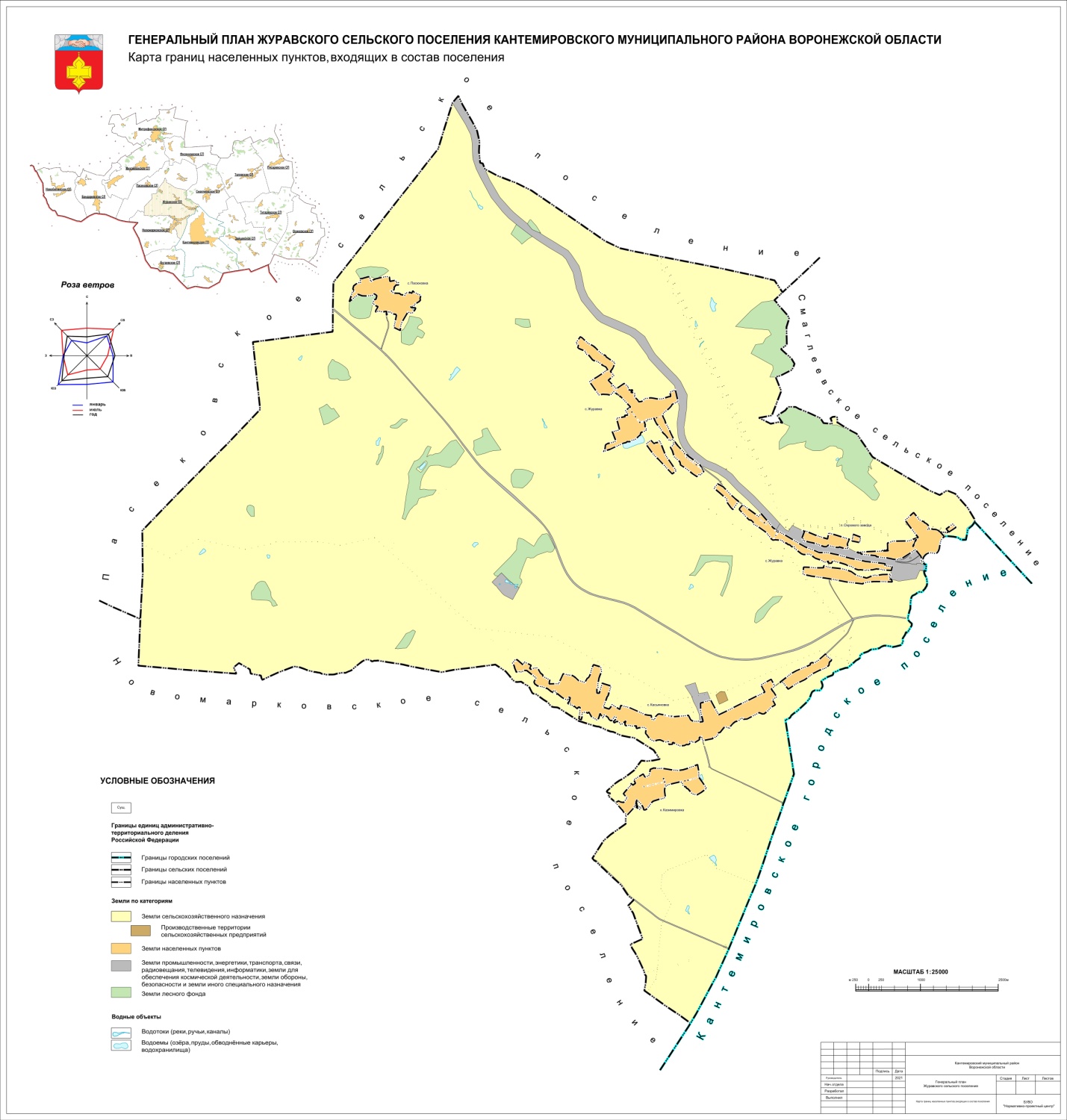 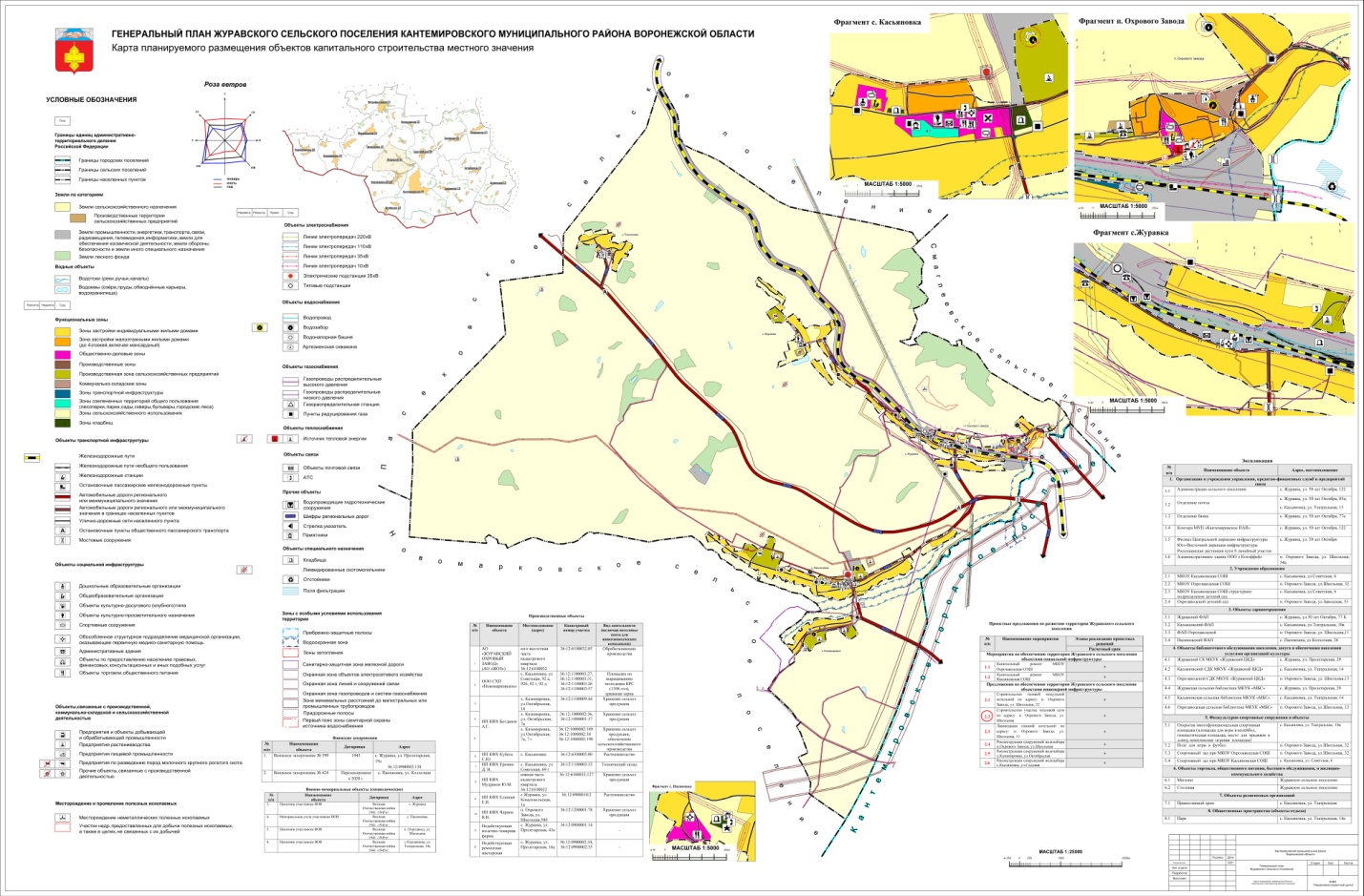 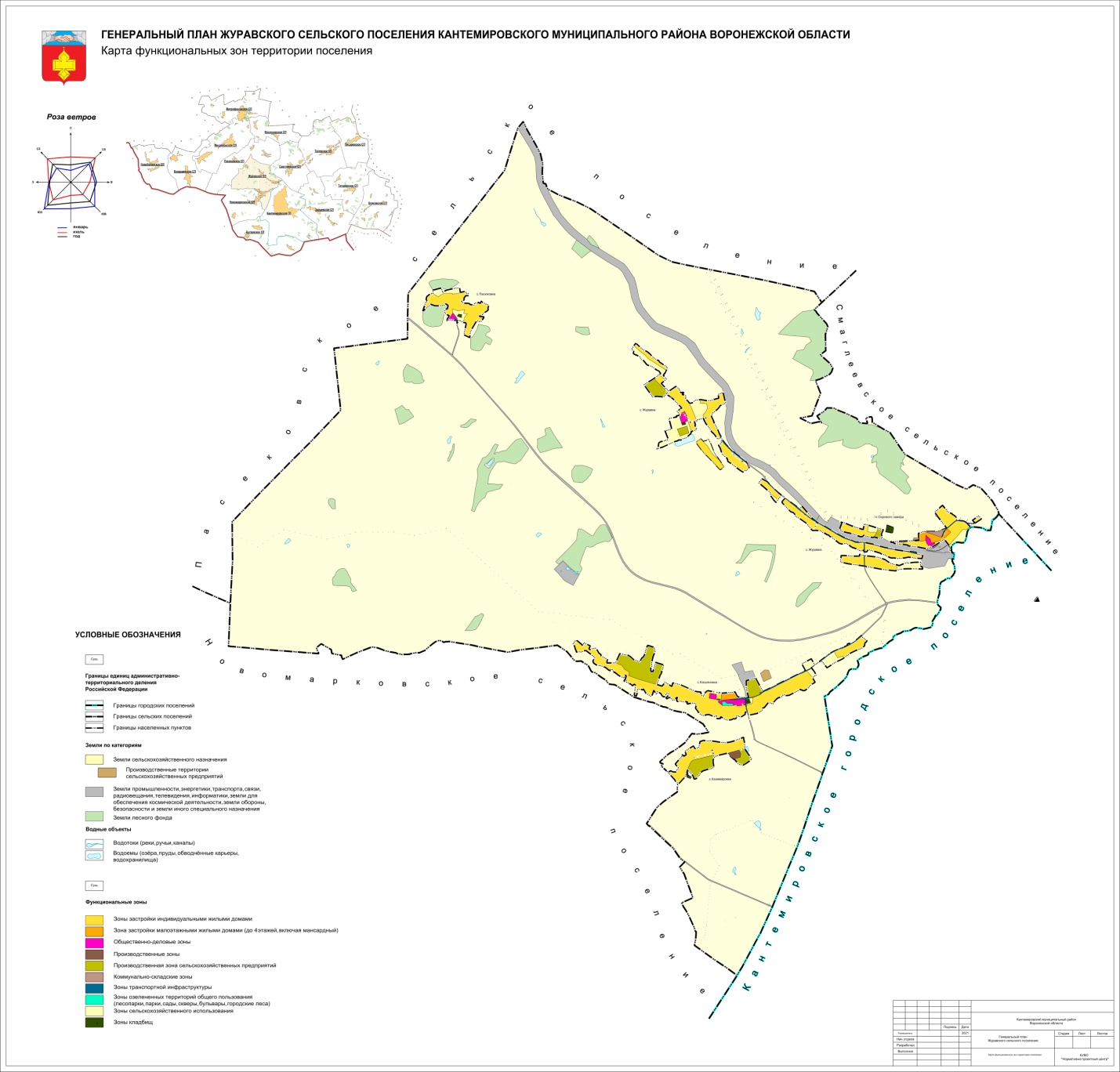 ПРОЕКТ ИЗМЕНЕНИЙ ГЕНЕРАЛЬНОГО ПЛАНАЖУРАВСКОГО СЕЛЬСКОГО ПОСЕЛЕНИЯКАНТЕМИРОВСКОГО МУНИЦИПАЛЬНОГО РАЙОНАВОРОНЕЖСКОЙ ОБЛАСТИТОМ IIМАТЕРИАЛЫ ПО ОБОСНОВАНИЮПРОЕКТАИЗМЕНЕНИЙ ГЕНЕРАЛЬНОГО ПЛАНАЖУРАВСКОГО СЕЛЬСКОГО ПОСЕЛЕНИЯКАНТЕМИРОВСКОГО МУНИЦИПАЛЬНОГО РАЙОНАВОРОНЕЖСКОЙ ОБЛАСТИ2021 г.СОСТАВ ГЕНЕРАЛЬНОГО ПЛАНАЖУРАВСКОГО СЕЛЬСКОГО ПОСЕЛЕНИЯКАНТЕМИРОВСКОГО МУНИЦИПАЛЬНОГО РАЙОНАВОРОНЕЖСКОЙ ОБЛАСТИТОМ IВВЕДЕНИЕГенеральный план Журавского сельского поселения Кантемировского муниципального района Воронежской области (далее Генеральный план)утвержден решением Совета народных депутатов Журавского сельского поселения от 20.08.2012 № 98.Внесение изменений в Генеральный план выполнено БУВО «Нормативно-проектный центр на основании постановления администрации Журавского сельского поселения от 07.06.2021 № 25, в соответствии с требованиями Градостроительного кодекса Российской Федерации к составу, содержанию указанного документа территориального планирования, а также цифровому описанию местоположения границ населенных пунктов.Изменение Генерального плана выполняется с целью обоснования и формирования решений, направленных на обеспечение комплексного социально-экономического и пространственного развития территории муниципального образования Журавское сельское поселение Кантемировского муниципального района Воронежской области (далее также – МО, поселение), создание комфортных условий для проживания населения, развитие инженерной, транспортной и социальной инфраструктур, обеспечение экологического равновесия, санитарного благополучия, а также улучшение инвестиционного климата.Целью данного проекта является актуализация данных, содержащихся в материалах Генерального плана, разработка принципиальных предложений по планировочной организации территории Журавского сельского поселения, упорядочение всех внешних и внутренних функциональных связей, установление границ и направлений перспективного территориального развития.В этой связи, в Генеральный план Журавского сельского поселения Кантемировского муниципального района Воронежской области вносятся изменения в части:Приведения текстовых и графических материалов в соответствие действующему градостроительному законодательству.Актуализации сведений о существующих объектах федерального, регионального и местного значения на территории Журавского сельского поселения. Корректировки существующего функционального зонирования территории Журавского сельского поселения в соответствии с фактическим использованием и сведениями, содержащимися в ЕГРН.Внесения сведений о разработанных границах населенных пунктов Журавского сельского поселения в материалы Генерального плана.Отображения мероприятий, изложенных в действующих программах комплексного развития сельского поселения, районных и областных программах.Актуализация мероприятий по размещению объектов капитального строительства в соответствии с градостроительной документацией вышестоящего уровня.Актуализация мероприятий по размещению объектов местного значения на территории Журавского сельского поселения и определение мест размещения таких объектов.Приведения графических материалов в соответствие с приказом Минэкономразвития России от 09.01.2018 № 10 (ред. от 09.08.2018) «Об утверждении Требований к описанию и отображению в документах территориального планирования объектов федерального значения, объектов регионального значения, объектов местного значения и о признании утратившим силу приказа Минэкономразвития России от 7 декабря 2016 г. № 793» (Зарегистрировано в Минюсте России 31.01.2018 № 49832).Отображения границ Журавского сельского поселения в соответствии с Законом Воронежской области от 12.11.2004 № 70-ОЗ.Основными задачами Генерального плана являются:учет положений утвержденных документов стратегического планирования, в том числе стратегий социально-экономического развития Воронежской области и Кантемировского муниципального района, программ и решений, предусматривающих создание объектов федерального значения, объектов регионального значения, объектов местного значения, национальных проектов, инвестиционных программ субъектов естественных монополий, организаций коммунального комплекса;учет утвержденных документов территориального планирования Российской Федерации, Воронежской области, Кантемировского муниципального района, в том числе планируемых для размещения объектов федерального значения, объектов регионального значения и объектов местного значения;обеспечение согласованности положений Генерального плана и Правил землепользования и застройки Журавского сельского поселения Кантемировского муниципального района Воронежской области;учет градостроительных ограничений;уточнение и изменение функционального назначения территорий с учетом: сведений Единого государственного реестра недвижимости (далее – ЕГРН), планируемых к размещению объектов федерального значения, объектов регионального значения и объектов местного значения, предложений физических и юридических лиц, органов местного самоуправления, органов исполнительной власти Воронежской области;установление (уточнение) границ населенных пунктов, входящих в состав Журавского сельского поселения. В настоящем томе представлены материалы по обоснованию Генерального плана в текстовой форме (пояснительная записка), в которых проведен комплексный анализ использования территорий поселения, возможных направлений развития этих территорий и прогнозируемых ограничений их использования с учетомранее разработанной градостроительной документации.Специальный раздел включает инженерно-технические мероприятия по предупреждению чрезвычайных ситуаций техногенного и природного характера. В Генеральном плане Журавского сельского поселения определены следующие сроки реализации проектных решений: Исходный год – 2009 г.Внесение изменений – 2021 г.Расчетный срок – 2030 г.При разработке разделов: «Историко-градостроительный анализ территории» и «Природно-ресурсный потенциал. Климатический и агроклиматический потенциал» использована информация,изложенная в Генеральном плане Журавского сельского поселения Кантемировского муниципального района Воронежской области, утвержденном решением Совета народных депутатов Журавского сельского поселения от 20.08.2012 № 98.Нормативная база:Генеральный план выполнен в соответствии со следующими основными нормативными правовыми актами Российской Федерации и Воронежской области:Градостроительный кодекс Российской Федерации;  Земельный кодекс Российской Федерации;Лесной кодекс Российской Федерации; Водный кодекс Российской Федерации;Воздушный кодекс Российской Федерации;Федеральный закон от 29.12.2004 года № 191 - ФЗ «О введении в действие Градостроительного кодекса Российской Федерации»;Федеральный закон от 27.12.2019 года № 472-ФЗ «О внесении изменений в Градостроительный кодекс Российской Федерации и отдельные законодательные акты РФ»;Федеральный закон от 21.12.2004 № 172-ФЗ «О переводе земель или земельных участков из одной категории в другую»;Федеральный закон от 30.03.1999 № 52-ФЗ «О санитарно-эпидемиологическом благополучии населения»;Федеральный закон от 28.06.2014 № 172-ФЗ «О стратегическом планировании в Российской Федерации»;Федеральный закон от 13.07.2015 № 218-ФЗ «О государственной регистрации недвижимости»;Федеральный закон от 03.08.2018 года № 342-ФЗ «О внесении изменений в Градостроительный кодекс Российской Федерации и отдельные законодательные акты Российской Федерации» (ред. от 27.12.2019);Федеральный закон от 06.10.2003 года № 131-ФЗ «Об общих принципах организации местного самоуправления в Российской Федерации»;Федеральный закон от 25.06.2002 года № 73-ФЗ «Об объектах культурного наследия (памятниках истории и культуры) народов Российской Федерации»;Федеральный закон от 18 октября 2007 года № 257-ФЗ «Об автомобильных дорогах и о дорожной деятельности в Российской Федерации и о внесении изменений в отдельные законодательные акты Российской Федерации»;Федеральный закон от 21.12.1994 г. № 68-ФЗ «О защите населения и территорий от чрезвычайных ситуаций природного и техногенного характера»;Федеральный закон от 21.07.1997 г. № 116-ФЗ «О промышленной безопасности опасных производственных объектов»;Федеральный закон от 21.12.1994 г. № 69-ФЗ «О пожарной безопасности»;Федеральный закон от 22.07.2008 № 123-ФЗ «Технический регламент о требованиях пожарной безопасности»;Федеральный закон от 30.12.2009 № 384-ФЗ «Технический регламент о безопасности зданий и сооружений»;Федеральный закон от 10.01.2002 № 7-ФЗ «Об охране окружающей среды»;Федерального закона от 24.06.1998 №89-ФЗ «Об отходах производства и потребления»;Указ Президента Российской Федерации от 09.10.2007 № 1351 «Об утверждении Концепции демографической политики Российской Федерации на период до 2025 года»;Закон Воронежской области от 07.07.2006 года № 61-ОЗ «О регулировании градостроительной деятельности в Воронежской области»;Закон Воронежской области от 30.11.2015 г. № 163-ОЗ «О преобразовании некоторых муниципальных образований Кантемировского муниципального района Воронежской области»;Закон Воронежской области от 05.05.2015 № 46-ОЗ «Об особенностях правового регулирования отношений, связанных с сохранением, использованием, популяризацией и государственной охраной объектов культурного наследия на территории Воронежской области»;Закон Воронежской области от 27.10.2006 № 87-ОЗ «Об административно-территориальном устройстве Воронежской области и порядке его изменения»;Закон Воронежской области от 20.12.2018 № 168-ОЗ «О Стратегии социально-экономического развития Воронежской области на период до 2035 года»;Постановление Правительства Российской Федерации от 04.07.2020 № 985 «Об утверждении перечня национальных стандартов и сводов правил (частей таких стандартов и сводов правил), в результате применения которых на обязательной основе обеспечивается соблюдение требований Федерального закона «Технический регламент о безопасности зданий и сооружений» и о признании утратившими силу некоторых актов Правительства Российской Федерации»;Постановление Правительства Российской Федерации от 12.04.2012 № 289 «О федеральной государственной информационной системе территориального планирования»;Распоряжение Правительства Российской Федерации от 13.02.2019 № 207-р «Об утверждении Стратегии пространственного развития Российской Федерации на период до 2025 года»;Постановление Правительства Российской Федерации от 18.09.2020 № 1485 «Об утверждении Положения о подготовке граждан Российской Федерации, иностранных граждан и лиц без гражданства в области защиты от чрезвычайных ситуаций природного и техногенного характера»;Постановление Правительства Российской Федерации от 30.12.2003 № 794 «О единой государственной системе предупреждения и ликвидации чрезвычайных ситуаций»;Постановление Правительства Российской Федерации от 21.05.2007 № 304 «О классификации чрезвычайных ситуаций природного и техногенного характера»;Постановление Правительства Российской Федерации от 03.03.2018 № 222 «Об утверждении Правил установления санитарно-защитных зон и использования земельных участков, расположенных в границах санитарно-защитных зон»;Постановление Правительства Российской Федерации от 31.08.2018 № 1039 «Об утверждении правил обустройства мест (площадок) накопления твердых коммунальных отходов и ведения их реестра».Постановление Правительства Российской Федерации от 12.09.2015 № 972 «Об утверждении Положения о зонах охраны объектов культурного наследия (памятников истории и культуры) народов Российской Федерации и о признании утративших силу отдельных положений нормативных правовых актов Правительства Российской Федерации»;Постановление Правительства Российской Федерации от 24.02.2009 № 160 «О порядке установления охранных зон объектов электросетевого хозяйства и особых условий использования земельных участков, расположенных в границах таких зон»;Постановление Правительства Российской Федерации от 20.11.2000 № 878 «Об утверждении Правил охраны газораспределительных сетей»;Постановление Правительства Российской Федерации от 18.04.2014 № 360 «Положение о зонах затопления, подтопления»;Правила охраны магистральных трубопроводов, утвержденные Постановлением Гостехнадзора России № 9 от 22.04.1992;Приказ Минсельхоза России от 26.10.2020 № 626 «Об утверждении Ветеринарных правил перемещения, хранения, переработки и утилизации биологических отходов»;Приказ Министерства экономического развития Российской Федерации от 09.01.2018 № 10 «Об утверждении Требований к описанию и отображению в документах территориального планирования объектов федерального значения, объектов регионального значения, объектов местного значения и о признании утратившим силу приказа Минэкономразвития России от 07.12.2016 № 793»;Приказ Министерства экономического развития Российской Федерации от 21.07.2016 № 460 «Об утверждении порядка согласования проектов документов территориального планирования муниципальных образований, состава и порядка работы согласительной комиссии при согласовании проектов документов территориального планирования»;Приказ Министерства экономического развития Российской Федерации от 23.11.2018 № 650 «Об установлении формы графического описания местоположения границ населенных пунктов, территориальных зон, особо охраняемых природных территорий, зон с особыми условиями использования территории, формы текстового описания местоположения границ населенных пунктов, территориальных зон, требований к точности определения координат характерных точек границ населенных пунктов, территориальных зон, особо охраняемых природных территорий, зон с особыми условиями использования территории, формату электронного документа, содержащего сведения о границах населенных пунктов, территориальных зон, особо охраняемых природных территорий, зон с особыми условиями использования территории, и о признании утратившими силу приказов Минэкономразвития России от 23 марта 2016 г. № 163 и от 4 мая 2018 г. № 236»;Приказ Министерства экономического развития Российской Федерации от 19.09.2018 № 498 «Об утверждении требований к структуре и форматам информации, составляющей информационный ресурс федеральной государственной информационной системы территориального планирования»;Приказ Министерства спорта Российской Федерации от 21.03.2018 № 244 «Об утверждении Методических рекомендаций о применении нормативов и норм при определении потребности субъектов Российской Федерации в объектах физической культуры и спорта»;Приказ Министерства здравоохранения Российской Федерации от 20.04.2018 № 182 «Об утверждении методических рекомендаций о применении нормативов и норм ресурсной обеспеченности населения в сфере здравоохранения»;Приказ Министерства здравоохранения и социального развития Российской Федерации от 15.05.2012 № 543н «Об утверждении Положения об организации оказания первичной медико-санитарной помощи взрослому населению»;Распоряжение Министерства культуры Российской Федерации от 02.08.2017 № Р-965 «Об утверждении Методических рекомендаций субъектам Российской Федерации и органам местного самоуправления по развитию сети организаций культуры и обеспеченности населения услугами организаций культуры»;Постановление Правительства Воронежской области от 22.08.2012 № 731 «Об утверждении перечня особо ценных продуктивных сельскохозяйственных угодий из состава земель сельскохозяйственного назначения, использование которых для других целей не допускается»;Постановление администрации Воронежской области от 30.12.2005 № 1239 «Об утверждении критериев отнесения автомобильных дорог к автомобильным дорогам общего пользования регионального или межмуниципального значения Воронежской области» (вместе с «Перечнем автомобильных дорог общего пользования регионального или межмуниципального значения Воронежской области»);РД 34.20.185-94 «Инструкция по проектированию городских электрических сетей» (утверждена:Министерством топлива и энергетики Российской Федерации 07.07.94, Российским акционерным обществом энергетики и электрификации «ЕЭС России» 31.05.94) (с изм. от 29.06.1999);Приказ Управления архитектуры и градостроительства Воронежской области от 09.10.2017 № 45-01-04/115 «Об утверждении региональных нормативов градостроительного проектирования Воронежской области»;а также сводами правил,санитарными правилами и нормами:СП 4.13130.2013. Свод правил. Системы противопожарной защиты ограничение распространения пожара на объектах защиты требования к объемно-планировочным и конструктивным решениям;СП 8.13130 «Системы противопожарной защиты. Наружное противопожарное водоснабжение. Требования пожарной безопасности»;СП 19.13330.2019. Свод правил. Сельскохозяйственные предприятия. Планировочная организация земельного участка;СП 30-102-99. Планировка и застройка территорий малоэтажного жилищного строительства;СП 31.13330.2012. Свод правил. Водоснабжение. Наружные сети и сооружения. Актуализированная редакция СНиП 2.04.02-84*;СП 31-110-2003. Свод правил по проектированию и строительству. Проектирование и монтаж электроустановок жилых и общественных зданий;СП 32.13330.2018. Свод правил. Канализация. Наружные сети и сооружения. Актуализированная редакция СНиП 2.04.03-85;СП 34.13330.2012. Свод правил. Автомобильные дороги; СП 36.13330.2012. Свод правил. Магистральные трубопроводы;СП 42.13330.2016 Свод правил. Градостроительство. Планировка и застройка городских и сельских поселений. Актуализированная редакция СНиП 2.07.01-89*;СП 53.13330.2019. Свод правил. Планировка и застройка территории ведения гражданами садоводства. Здания и сооружения (СНиП 30-02-97*. Планировка и застройка территорий садоводческих (дачных) объединений граждан, здания и сооружения);СП 58.13330.2019. Свод правил. Гидротехнические сооружения. Основные положения. СНиП 33-01-2003;СП 59.13330.2016. Свод правил. Доступность зданий и сооружений для маломобильных групп населения. Актуализированная редакция СНиП 35-01-2001;СП 104.13330.2016. Свод правил. Инженерная защита территории от затопления и подтопления. Актуализированная редакция СНиП 2.06.15-85;СП 115.13330.2016. Свод правил. Геофизика опасных природных воздействий. Актуализированная редакция СНиП 22-01-95;СП 116.13330.2012. Свод правил. Инженерная защита территорий, 
зданий и сооружений от опасных геологических процессов основные положения. Актуализированная редакция СНиП 22-02-2003;СП 131.13330.2018. Свод правил. Строительная климатология. Актуализированная редакция СНиП 23-01-99*;СП 396.1325800.2018. Свод правил. Улицы и дороги населенных пунктов. Правила градостроительного проектирования;СанПиН 2.2.1/2.1.1.1200-03 «Санитарно-защитные зоны и санитарная классификация предприятий, сооружений и иных объектов»;СанПиН 2.1.4.1110-02 «Зоны санитарной охраны источников водоснабжения и водопроводов питьевого назначения»;СанПиН 2.1.3684-21 «Санитарно-эпидемиологические требования к содержанию территорий городских и сельских поселений, к водным объектам, питьевой воде и питьевому водоснабжению, атмосферному воздуху, почвам, жилым помещениям, эксплуатации производственных, общественных помещений, организации и проведению санитарно-противоэпидемических (профилактических) мероприятий».Стандарты:ГОСТ Р 22.0.02-2016. Национальный стандарт Российской Федерации. «Безопасность в чрезвычайных ситуациях. Термины и определения» (утвержден и введен в действие Приказом Росстандарта от 12.09.2016 № 1111-ст);ГОСТ Р 22.0.03-2020 «Безопасность в чрезвычайных ситуациях. Природные чрезвычайные ситуации. Термины и определения» (утвержден и введен в действие Приказом Росстандарта от 11.09.2020 № 641-ст «Об утверждении национального стандарта Российской Федерации»).ГОСТР22.0.05-2020 «Безопасность в чрезвычайных ситуациях. Техногенные чрезвычайные ситуации. Термины и определения» (утвержден и введен в действие Приказом Федерального агентства по техническому регулированию и метрологии от 11.09.2020 № 644-ст).Генеральный план выполнен на основе данных, предоставленных ведомствами и администрациейЖуравского сельского поселенияв 2021 г:Паспорт Журавского сельского поселения;Реестр (справочник)«Административно-территориальное устройство Воронежской области» (по состоянию на 1 декабря 2020 года), утвержденный Законом Воронежской области от 27.10.2006 г. № 87-ОЗ;Картографические материалы Журавского сельского поселения;Данные анкетного обследования;Представленные ответы на запросы от соответствующих служб и организаций, ведущих хозяйственную деятельность на территории Журавского сельского поселения.При разработке проекта были использованы также следующие документы и материалы:Схема территориального планирования Российской Федерации, утвержденная Распоряжением Правительства РФ от 19.03.2013 №384-р;Схема территориального планирования Воронежской области, утвержденная постановлением правительства Воронежской области от 05.03.2009 №158; Схема территориального планирования Кантемировского муниципального района Воронежской области, утвержденная решением Совета народных депутатов Кантемировского муниципального района от 14.11.2012 № 60;Генеральный план Журавского сельского поселения, утвержденный решением Совета народных депутатов Журавского сельского поселения от 20.08.2012 №98;Сведения, содержащиеся в Едином государственном реестре недвижимости (ЕГРН).АНАЛИЗ ИСПОЛЬЗОВАНИЯ ТЕРРИТОРИИ ПОСЕЛЕНИЯ, ВОЗМОЖНЫХ НАПРАВЛЕНИЙ РАЗВИТИЯ И ПРОГНОЗИРУЕМЫХ ОГРАНИЧЕНИЙ ИСПОЛЬЗОВАНИЯЭкономико-географическое положение.Журавское сельское поселение образовано в соответствии с Законом Воронежской области от 12.11.2004 № 70-ОЗ «Об установлении границ, наделении соответствующим статусом, определении административных центров муниципальных образований Бобровского, Воробьевского, Кантемировского районов» (далее – Закон Воронежской области от 12.11.2004 № 70-ОЗ).Поселение расположено в центральной части Кантемировского муниципального района Воронежской области.На территории сельского поселения расположено пять населённых пунктов: село Журавка, хутор Казимировка,село Касьяновка, поселок Охрового Завода, селоПасюковка. Выгодное экономико-географическое положение, накопленный экономико-производственный потенциал, оптимальное сочетание природно-климатических и ландшафтных факторов – создают благоприятные возможности для дальнейшего градостроительного развития поселения.Журавское сельское поселение на северо-западе граничит с Пасековским сельским поселениемКантемировского муниципального района Воронежской области, на юго-западе с Новомарковским сельским поселением Кантемировского муниципального района, на юго-востоке с Кантемировскимгородским поселением Кантемировского муниципального района, на востоке соСмаглеевским сельским поселением Кантемировского муниципального района.Село Журавка располагается в северо-восточнойчасти поселения.Въезд на территорию села с юга осуществляется по автомобильной дороге регионального значения: 20 ОП РЗ Н 7-12 "Воронеж - Луганск" - с. Журавка.По территории Журавского сельского поселения проходят автомобильные дороги общего пользования регионального значения.Рельеф местности волнистый, изрезан сетью оврагов и балок различной глубины и протяженности.По территории Журавского сельского поселения проходит русло рекиБогучарка.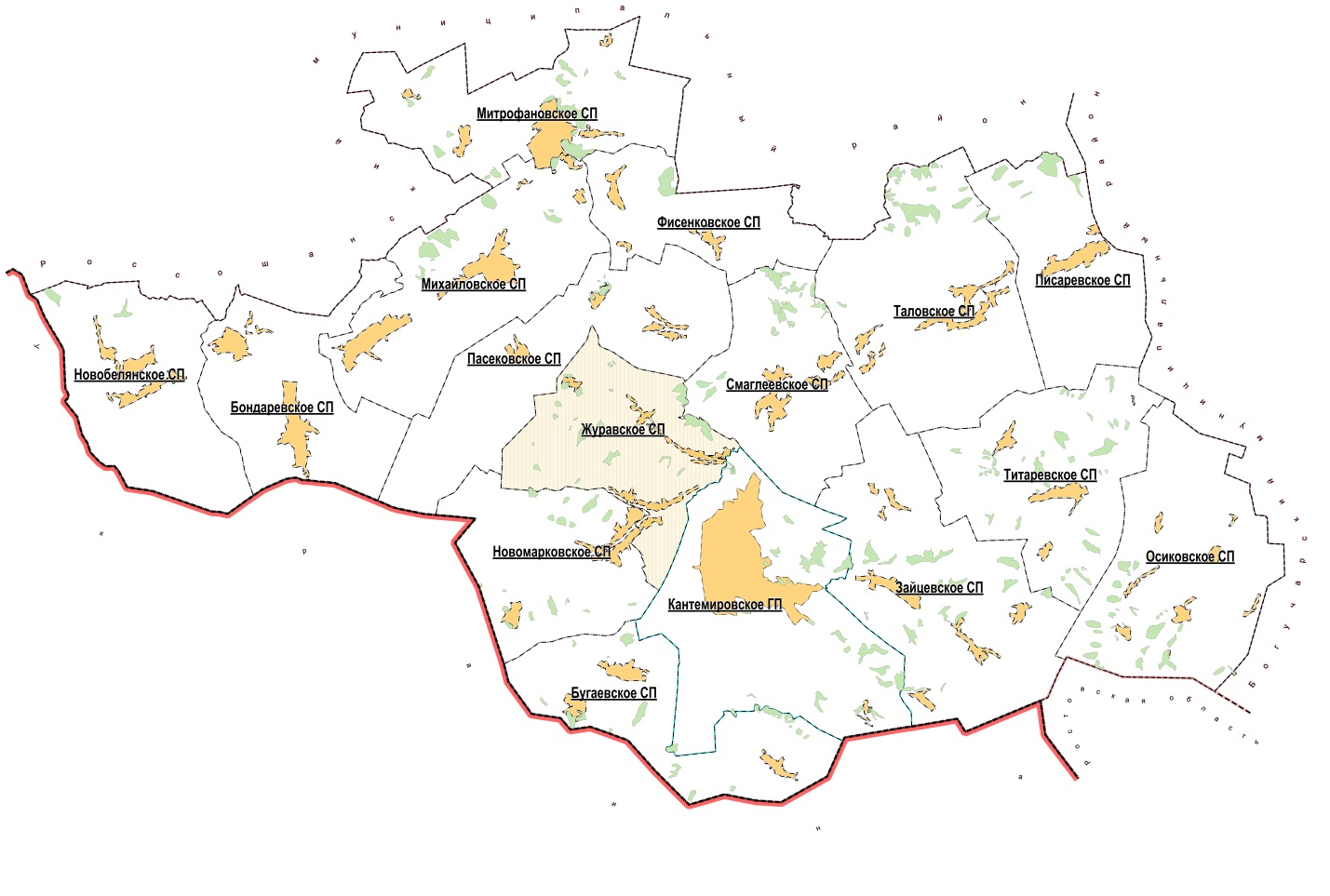 Местоположение Журавского сельского поселения в современном административно-территориальном устройстве Кантемировского муниципального районаВыписка из реестра административно-территориального устройстваВоронежской области (по состоянию на 1 декабря 2020 года).По данным, предоставленным администрацией Журавского сельского поселения, по состоянию на 01.01.2021 года на территории проживает 1860 человек, в частности:село Журавка – 597 человека;хутор Казимировка – 130 человек;село Касьяновка – 604 человек;поселок Охрового Завода – 498 человек;село Пасюковка – 31 человек.Административный центр поселения – с. Журавка по численности населения относится к средним сельским населенным пунктам(численность от 200 до 3000 человек).В настоящем проекте для расчётов обеспеченности объектами социального и культурно-бытового назначения, а также обеспеченности жилым фондом, принята численность населения согласно данным, предоставленным администрацией Журавского сельского поселения.Вышеуказанная численность населения будет принята для расчетов технико-экономических показателей генерального плана.Административно-территориальное устройство. Границы.Границы и статус Журавского сельского поселенияустановлены Законом Воронежской области от 12.11.2004 № 70-ОЗ.Согласно описанию, представленному в Законе Воронежской области от 12.11.2004 № 70-ОЗ, общая площадь в границах поселения составляет 12422,76 га. Общая площадь поселения в соответствии с данными паспорта муниципального образования, по состоянию на 01.01.2021 г., составляет 12530 га.В настоящем проекте для расчетов приняты площади и границы поселения, утвержденные законом Воронежской области от 12.11.2004 № 70-ОЗ.Описание границы Журавского сельского поселенияКантемировского муниципального районаВоронежской области в соответствии с приложением № 3.3 к Закону Воронежской области от 12.11.2004 № 70-ОЗ.I. Линия прохождения границы Журавского сельского поселения по смежеству с Пасековским сельским поселениемОт точки стыка 12332087 границ Журавского, Новомарковского и Пасековского сельских поселений линия границы идет в северном направлении по краю лесной полосы, далее по восточной стороне лесной полосы, пересекает грунтовую дорогу (от села Куликовка до села Касьяновка), по восточной стороне лесной полосы, по лесной полосе до точки 12331300.От точки 12331300 линия границы идет в северо-восточном направлении по лесной полосе, по восточной стороне лесной полосы, далее по лесной полосе, затем по сельскохозяйственным угодьям вдоль восточной стороны лесной полосы до точки 12330346.От точки 12330346 линия границы идет в северо-западном направлении по сельскохозяйственным угодьям вдоль восточной стороны лесной полосы, по восточной стороне лесной полосы, по балке, по сельскохозяйственным угодьям до точки 12329611.От точки 12329611 линия границы идет в северо-восточном направлении по сельскохозяйственным угодьям вдоль южной стороны лесной полосы, по балке, по сельскохозяйственным угодьям вдоль полевой дороги, по карьеру, пересекает полевую дорогу до точки 12329451.От точки 12329451 линия границы идет в северном направлении по древесно-кустарниковой растительности, пересекает полевую дорогу, по сельскохозяйственным угодьям, пересекает автомобильную дорогу Воронеж - Луганск, по сельскохозяйственным угодьям до точки 12328660.От точки 12328660 линия границы идет в северо-восточном направлении по сельскохозяйственным угодьям, по восточной стороне лесной полосы, по сельскохозяйственным угодьям, пересекает Юго-Восточную железную дорогу до точки 12320111.От точки 12320111 линия границы идет в юго-восточном направлении по восточной стороне полосы отвода Юго-Восточной железной дороги, по сельскохозяйственным угодьям, по южной стороне лесной полосы, по лесной полосе, по южной стороне лесной полосы, пересекает грунтовую дорогу (от села Шевченково до села Журавка), снова по южной стороне лесной полосы, по сельскохозяйственным угодьям, по южной стороне лесной полосы, по лесной полосе, по западной стороне лесной полосы до точки стыка 1232846303 границ Журавского, Пасековского и Смаглеевского сельских поселений.Протяженность границы Журавского сельского поселения по смежеству с Пасековским сельским поселением составляет 21077,3 м.II. Линия прохождения границы Журавского сельского поселения по смежеству со Смаглеевским сельским поселениемОт точки стыка 1232846303 границ Журавского, Пасековского и Смаглеевского сельских поселений линия границы идет в юго-западном направлении по сельскохозяйственным угодьям, пересекает полевую дорогу, по древесно-кустарниковой растительности до точки 12328971.От точки 12328971 линия границы идет в юго-восточном направлении по восточной границе земель лесного фонда (урочище Высокое) до точки 12329240.От точки 12329240 линия границы идет в юго-западном направлении по восточной границе земель лесного фонда (урочище Высокое) до точки 12330057.От точки 12330057 линия границы идет в юго-восточном направлении по древесно-кустарниковой растительности, по сельскохозяйственным угодьям до точки 12330190.От точки 12330190 линия границы идет в юго-западном направлении по сельскохозяйственным угодьям, по древесно-кустарниковой растительности, по сельскохозяйственным угодьям, по древесно-кустарниковой растительности, пересекает карьер, по древесно-кустарниковой растительности до точки 12330414.От точки 12330414 линия границы идет в юго-восточном направлении по древесно-кустарниковой растительности до точки 1233061.От точки 1233061 линия границы идет в северо-западном направлении по северной границе земель лесного фонда (урочище Перещепное) до точки 12330399.От точки 12330399 линия границы идет в северо-восточном направлении по северной границе земель лесного фонда (урочище Перещепное) до точки 12330326.От точки 12330326 линия границы идет в юго-восточном направлении по северной границе земель лесного фонда (урочище Перещепное), пересекает полевую дорогу, по северной стороне земель лесного фонда (урочище Перещепное), по сельскохозяйственным угодьям вдоль западной стороны лесной полосы, по сельскохозяйственным угодьям, по сельскохозяйственным угодьям вдоль западной стороны лесной полосы, по сельскохозяйственным угодьям, пересекает грунтовую дорогу (от села Смаглеевка до села Журавка), по сельскохозяйственным угодьям, по краю лесной полосы, по сельскохозяйственным угодьям, пересекает лесную полосу, по сельскохозяйственным угодьям, по лесной полосе, по сельскохозяйственным угодьям, по пойме реки Богучарка, пересекает реку Богучарка, по пойме реки Богучарка до точки стыка 12331201 границ Журавского, Смаглеевского сельских поселений и Кантемировского городского поселения.Протяженность границы Журавского сельского поселения по смежеству со Смаглеевским сельским поселением составляет 8961,6 м.III. Линия прохождения границы Журавского сельского поселения по смежеству с Кантемировским городским поселениемОт точки стыка 12331201 границ Журавского, Смаглеевского сельских поселений и Кантемировского городского поселения линия границы идет в общем юго-западном направлении по правому берегу реки Богучарка, затем по древесно-кустарниковой растительности вдоль реки Богучарка, далее по реке Богучарка, пересекает автомобильную дорогу Богучар - Кантемировка - п. Охровый Завод, затем по реке Богучарка, далее по северной стороне полосы отвода Юго-Восточной железной дороги, пересекает Юго-Восточную железную дорогу, затем по южной стороне полосы отвода Юго-Восточной железной дороги, далее по реке Богучарка, пересекает автомобильную дорогу Воронеж - Луганск, затем по реке Богучарка, далее по пойме реки Богучарка, затем по древесно-кустарниковой растительности вдоль реки Богучарка, далее по пойме реки Богучарка, затем по реке Богучарка до точки 12333359.От точки 12333359 линия границы идет в юго-восточном направлении по пойме реки Богучарка, затем по восточной стороне лесной полосы до точки 12333858.От точки 12333858 линия границы идет в юго-западном направлении по восточной стороне лесной полосы, пересекает автомобильную дорогу Кантемировка - Касьяновка, затем по восточной стороне лесной полосы, пересекает автомобильную дорогу Кантемировка - Новомарковка, далее по восточной стороне лесной полосы, затем по западной стороне полосы отвода автомобильной дороги Воронеж - Луганск до точки стыка 12335277006 границ Журавского, Новомарковского сельских поселений и Кантемировского городского поселения.Протяженность границы Журавского сельского поселения по смежеству с Кантемировским городским поселением составляет 12756,1 м.IV. Линия прохождения границы Журавского сельского поселения по смежеству с Новомарковским сельским поселениемОт точки стыка 12335277006 границ Журавского, Новомарковского сельских поселений и Кантемировского городского поселения линия границы идет в северо-западном направлении по краю лесной полосы, затем по северной стороне лесной полосы, пересекает лесную полосу, далее по сельскохозяйственным угодьям, затем по краю лесной полосы, далее по балке Яр Милюков до точки 12335193.От точки 12335193 линия границы идет в северо-восточном направлении по балке Яр Милюков, пересекает лесную полосу, затем по сельскохозяйственным угодьям до точки 12335150.От точки 12335150 линия границы идет в северо-западном направлении по сельскохозяйственным угодьям до точки 12334875.От точки 12334875 линия границы идет в северо-восточном направлении по сельскохозяйственным угодьям, пересекает лесную полосу до точки 12334825.От точки 12334825 линия границы идет в северо-западном направлении по западной стороне полосы отвода автомобильной дороги Кантемировка - Новомарковка, пересекает автомобильную дорогу Кантемировка - Новомарковка, затем по полевой дороге до точки 12334430.От точки 12334430 линия границы идет в северо-восточном направлении по полевой дороге, затем по западной стороне лесной полосы вдоль территории учреждения здравоохранения, далее по западной стороне лесной полосы вдоль производственной площадки села Новомарковка, затем по лесной полосе, далее по сельскохозяйственным угодьям вдоль полевой дороги, пересекает полевую дорогу, затем по сельскохозяйственным угодьям до точки 12334227.От точки 12334227 линия границы идет в северном направлении по сельскохозяйственным угодьям, пересекает автомобильную дорогу (от села Новомарковка до хутора Казимировка), затем по древесно-кустарниковой растительности до точки 12334171.От точки 12334171 линия границы идет в северо-западном направлении по древесно-кустарниковой растительности, затем по западной стороне приусадебного земельного участка по улице Октябрьская хутора Казимировка, пересекает автомобильную дорогу, далее по смежной границе приусадебных земельных участков села Новомарковка и хутора Казимировка, затем по сельскохозяйственным угодьям, далее по древесно-кустарниковой растительности до точки 12339176029.От точки 12339176029 линия границы идет в северо-восточном направлении по древесно-кустарниковой растительности до точки 12339176025.От точки 12339176025 линия границы идет в северо-западном направлении по древесно-кустарниковой растительности до точки 12339176018.От точки 12339176018 линия границы идет в северо-восточном направлении по пойме реки Богучарка, пересекает реку Богучарка, затем по пойме реки Богучарка, пересекает автомобильную дорогу, далее по пойме реки Богучарка, затем по реке Богучарка до точки 12339174.От точки 12339174 линия границы идет в северо-западном направлении по пойме реки Богучарка, затем по сельскохозяйственным угодьям, пересекает грунтовую дорогу (от села Касьяновка до села Новомарковка), далее по сельскохозяйственным угодьям, пересекает ручей, затем по балке вдоль мелиоративного канала, далее по балке, затем по балке вдоль ручья, далее по балке, затем по балке вдоль ручья, далее по балке до точки 12332572.От точки 12332572 линия границы идет в юго-западном направлении по балке вдоль ручья, затем по балке, далее по северной стороне лесной полосы до точки 12332697.От точки 12332697 линия границы идет в северо-западном направлении по северной стороне лесной полосы, затем по балке до точки 12332511.От точки 12332511 линия границы идет в юго-западном направлении по балке до точки 12332740.От точки 12332740 линия границы идет в северо-западном направлении по балке, затем по сельскохозяйственным угодьям до точки 12332603.От точки 12332603 линия границы идет в юго-западном направлении по сельскохозяйственным угодьям, пересекает грунтовую дорогу, затем по сельскохозяйственным угодьям вдоль полевой дороги до точки 12332798.От точки 12332798 линия границы идет в северо-западном направлении по восточной и северной границам земель лесного фонда (урочище Березовое) до точки 12332087008.От точки 12332087008 линия границы идет в юго-западном направлении по северной границе земель лесного фонда (урочище Березовое) до точки 12332087007.От точки 12332087007 линия границы идет в юго-восточном направлении по западной границе земель лесного фонда (урочище Березовое) до точки 12332087006.От точки 12332087006 линия границы идет в северо-западном направлении по сельскохозяйственным угодьям, затем по южной стороне лесной полосы, пересекает полевую дорогу, далее по лесной полосе до точки 12332087002.От точки 12332087002 линия границы идет в северном направлении по восточной стороне лесной полосы, затем по сельскохозяйственным угодьям вдоль полевой дороги до точки стыка 12332087 границ Журавского, Новомарковского и Пасековского сельских поселений.Протяженность границы Журавского сельского поселения по смежеству с Новомарковским сельским поселением составляет 19490,9 м.Общая протяженность границ Журавского сельского поселения составляет 62285,9м.Приложение 3.4к ЗаконуВоронежской областиот 12.11.2004 № 70-ОЗ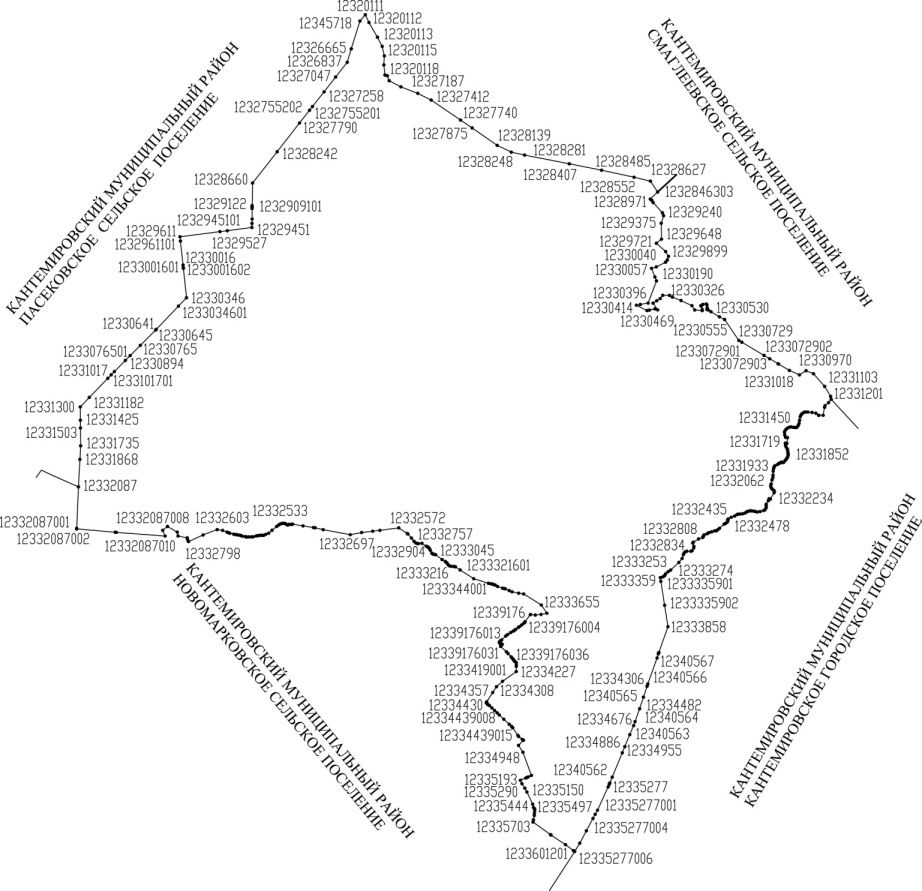 Карта-схема границ Журавского сельского поселения Кантемировского муниципального района Воронежской областиВ соответствии с п. 5.1. ст. 23 Градостроительного кодекса Российской Федерации (далее – ГрК РФ), обязательным приложением к генеральному плану являются сведения о границах населенных пунктов, входящих в состав поселения, которые должны содержать графическое описание местоположения границ населенных пунктов, перечень координат характерных точек этих границ в системе координат, используемой для ведения ЕГРН.Границы населенных пунктов поселения не установлены и сведения о них не внесены в ЕГРН.В рамках настоящего проекта генерального плана проведены работы по установлению границ населенных пунктов поселения.В графических материалах существующие (опорные) границы населенных пунктов отображены с учетом сведений, содержащихся в генеральном плане Журавского сельского поселения Кантемировского муниципального района Воронежской области, утвержденном решением Совета народных депутатов Журавского сельского поселения от 20.08.2012 № 98.Общая площадь в существующих границах населенных пунктов составляет 689,173 га.Указанная площадь будет взята за основу при расчете технико-экономических показателей генерального плана.Историко-градостроительный анализ территории Журавского сельского поселения. Журавское сельское поселение находится в центральной  части Кантемировского района Воронежской области и примыкает к административной границе пгт. Кантемировка.В диагональном направлении поселение пересекает железная дорога имеющая большее планировочное значение в формировании системы расселения района в целом и данного поселения в частности, вдоль которой протянулся центр поселения, и р. Богучарка, на которой находятся остальные населенные пункты -  хутор Казимировка, село Касьяновка и посёлок Охрового Завода. Вдоль ж-д путей проходит также и дорога, связывающая все западные районы Воронежской области, вливаясь в транспортную систему с. Журавка. Небольшое село Пасюковка расположилось западнее остальных населенных пунктов.  Вся территория поселения имеет сложный рельеф.На территории поселения в основном проживают русские. Язык общения в быту русский с элементами диалекта. Основным видом занятий населения является сельскохозяйственный труд. История возникновения Журавского поселения относится к началу XVIII века. Населенные Журавского сельского поселения расположились вдоль реки Богучарка. В 1958 году Касьян-Поселковский и Журавский сельские Советы объединились в один Журавский сельский Совет.Таблица 5.4. Динамика численности населения населенных пунктов поселенияСело Журавка.Село Журавка возникшее в 1780-е г. первоначально расположилось на окраине Журавкина оврага, и свое название получило по нему. Овраг, в свою очередь, назван так по встречавшимся там когда-то журавлям. В настоящее время село расположено на северо-востоке поселения, вытянувшись длинной узкой полосой вдоль железной дороги и автомагистрали. На северо-востоке примыкает к границе поселения, проходящей по реке Богучарка. Занимает неширокую территорию между изрезанных оврагами склонов холмов. В1859 г. в селе, с церковью и молитвенным домом, проживало 549 чел. в 59-ти дворах. В 1860 г. на месте прежней, построена деревянная Всехсвятская церковь. В 70-х годах 19 века был проложен железнодорожный путь, на котором возвели железнодорожную станцию Журавка. К 1900 году село насчитывало 70 дворов и 679 жителей, 2 общественных здания, школу, маслобойный завод, лавку.В 2007 году население составляло  828 человек.Село Касьяновка.Располагается на левом берегу р. Богучарка, имеет вытянутую форму за счет размещения вдоль крутого склона обширной балки выходящей к реке. Западная часть населенного пункта отворачивает от реки и уходит вглубь балки. Занимает северное положение в своем поселении, имеет хорошую транспортную связь с соседними поселениями и центром района. Село возникло  при речке Богучарка в 1794 году. Образовано как хутор при сл.Марковке (ныне с.Новомарковка). В 1859 году в хуторе Касьяновом насчитывалось 14 дворов и 100 жителей.  В 1900г. население хутора считалось со слободой Марковкой. На 2007 год здесь проживало 756 человек.Хутор Казимировка.Расположен на правом берегу реки Богучарка, имеет компактную форму. Возник в 1762 году (в составе сл. Марковка). Главнокомандующий слободскими полками князь К. Кантемир дал распоряжение (мемориал) о поселении хутора для своего адъютанта Григория Маркова. В мемориале распорядился отвести для хутора хорошую землю и сенокосы. Вскоре в нем поселились беглые украинцы. Уже в 1763 году здесь насчитывалось 169 жителей. Хутор, ставший позднее селом, до революции назывался по Г. Маркову и его должности – Марковка, Адьютановка (сейчас с. Новомарковка). В 1934 году от Новомарковского сельского Совета отделился Касьян-Поселковский и эти Советы стали работать самостоятельно. В виду того, что колхоз имени Ворейкиса в селе Новомарковка в то время был малоуправляемым и сельские Советы разделились, он был реорганизован и в Касьян-Поселковский сельский Совет отошли колхозы: «Борец труда» и «Красный Октябрь». По данным 2007 года в хуторе проживало 160 человек.Посёлок Охрового Завода.Расположен у восточной границы поселения, является продолжением села Журавка. Занимает левый берег р. Богучарка.  Образован в годы советской власти. Возник на месте частного предприятия,  принадлежащего частнику Соколову И.М. Направление его предприятия - переработка зерна на муку, проса на пшено и валяние самодельного сукна. В 1914 году Соколов И.М. подверг реконструкции свои цеха и начал обработку охры. Из соседних сел крестьяне нанимались к нему на работу. Так стал строиться поселок.  В 2007 году численность населения составляла 593 человека.Село Пасюковка.Находится на западе поселения отдельно от остальных населенных пунктов. Имеет компактную форму. Было хутором.  В 1859г. здесь в 73 дворах проживало 494 человека. В 1900 году в хуторе имелось 89 дворов, 650 жителей, 3 общественных здания. В 2007г. здесь проживало 95 человек.На территории Журавского сельского поселения расположено 9 объектов культурного наследия, представленные объектами археологического наследия (в том числе 7 выявленных объектов археологии).Объекты культурного наследия (объекты археологического наследия)Принятые сокращения:Ф — федеральная категория охраны памятникаВыявленные объекты археологического наследияНа территории поселения расположены воинские захоронения:Также на территории поселения располагаются военно-мемориальные объекты (символические):Природно-ресурсный потенциал. Климатический и агроклиматический потенциал.КлиматКлимат Журавского сельского поселения умеренно-континентальный, характеризуется жарким и сухим летом и умеренно холодной зимой с устойчивым снежным покровом. В климате четко выражены все сезоны года.Журавское сельское поселение входит в Южный степной район (2-В). Среднегодовая температуравоздуха здесь составляет +5,8°С, в отдельные годы от 2,9° до 7,2°. Средняя температура января -10°С, июля +20,8°С. Среднемесячная и среднегодовая температура воздуха, °С по метеостанции ВоронежНа рассматриваемой территории первые заморозки обычно наблюдаются в конце октября. Средняя дата первого заморозка приходится на 8 октября, последнего – на 22 апреля. Зима (за дату начала зимы принята дата перехода средней суточной температуры воздуха через 0°С) начинается 14 ноября, а устойчивые морозы  устанавливаются 01-05 декабря. Период с устойчивыми морозами в среднем составляет 86 дней, продолжительность безморозного периода – в среднем 168 дней.Глубина промерзания почвы в среднем – 72 см, наименьшая – 30 см, наибольшая – 124 см.Расчетная температура самой холодной пятидневки -24 Со, зимняя вентиляционная -12 Со.  Отопительный период длится 196 суток при его средней температуре -3,1 Со.Период активной вегетации при среднесуточной температуре выше +10 Со составляет 161 день, вегетационный период (при температуре +5 Со) – 197 дней.Летний тип погоды формируется преимущественно вследствие трансформации воздушных масс в антициклоне: этому способствует большой приток солнечной энергии. Лето сухое, жаркое и наступает оно в середине мая. Средняя продолжительность лета составляет 120-125 дней. В июле среднесуточная температура более 20°С наблюдается в течение 17-20 дней. Продолжительность лета в среднем составляет 122 дня.Осенний период заканчивается с переходом суточной температуры через 0° и появлением снежного покрова. Продолжительность осени в среднем составляет 64 дня.Снежный покров. Устойчивый снежный покров образуется 18 декабря. Сроки наступления и схода, а также высоты снежного покрова в значительной степени зависят от погодных условий каждого года и поэтому в отдельные годы значительно отличаются от средних многолетних. Средняя продолжительность периода со снежным покровом 99 дней, а наибольшая высота снега 36 см. Наиболее интенсивный рост снежного покрова наблюдается от декабря к январю. Максимальной высоты он достигает во второй и третьей декадах марта.Со второй декады марта (в среднем 17 марта) высота снежного покрова начинает уменьшаться. Разрушение и сход снежного покрова протекает гораздо быстрее, чем его образование. В середине первой декады апреля, как правило, вся территория в основном освобождается от снега. По данным многолетних наблюдений годовая сумма осадков в среднем составляет –    453 мм. Количество дней с осадками от 140 до 170 в год.Территория поселения относится к засушливой зоне. Гидротермический коэффициент, служащий показателем влагообеспеченности вегетационного периода составляет в поселении менее 0,9 (засушливый). Сумма осадков за период активной вегетации растений составляет в поселении 215-245 мм. Однако изменчивость их очень велика. В каждый из летних месяцев в среднем выпадает от 45 до 73 мм осадков, но в отдельные годы за месяц может выпадать от 0 до 6 мм или от 183 мм до 213 мм.Среднегодовая скорость ветра составляет – 3,8 м/сек. Среднее в году число дней с сильным ветром (более 15 м/сек.) – 7,9, наибольшее их количество приходится на весенне-зимний период.Влажность воздухаОтносительная влажность воздуха за год в пределах бассейна изменяется слабо, и составляет около 73%. К неблагоприятным метеорологическим явлениям, наносящим значительный ущерб сельскохозяйственному производству, относятся заморозки, засухи, суховеи, сильные ветры, ливни и град. Опасные метеорологические явления, приводящие к ЧС, и главным образом на дорогах, – метели, ливневые дожди, град, шквал, гололёд.Основным неблагоприятным климатическим явлением в летний период являются суховеи. Интенсивность суховеев определяется сочетанием дефицита влажности воздуха и скорости ветра. Иссушение верхних слоёв почвы в период вегетации является важнейшим показателем засухи. Суховеи средней интенсивности вызывают значительное снижение тургора листьев, пожелтение, а также могут повредить зерно. Суховеи средней интенсивности бывают ежегодно. Геологическое строение и минерально-сырьевые ресурсыГеологическое строениеВ геоструктурном отношении территория Воронежской области приурочена к юго-восточной части Воронежской антеклизы, выполненной докембрийскими породами кристаллического фундамента и перекрывающими его фанерозойскими образованиями девонской, каменноугольной, юрской, меловой, палеогеновой, неогеновой и четвертичной систем осадочного чехла. Глубина залегания кристаллического фундамента изменяется от нескольких метров в районе г. Павловска (Павловское поднятие) до 500-750 м в районе Богучара и Кантемировки.Широкое распространение на рассматриваемой территории имеют процессы обрагообразования, проявленные в рельефе в виде балок, промоин и оврагов. В местах выхода на поверхность меловых отложений на территориях с крутыми склонами (уклон 10-20 %) возможно развитие склоновых процессов (осыпи, оползни).В геологическом строении территории Кантемировского района Воронежской области принимают участие породы кристаллического фундамента и платформенного осадочного чехла.Девонская система. Отложения развиты на всей территории области, отсутствуя лишь на крайнем юге, и залегают на коре выветривания пород кристаллического фундамента. Мощность девонских образований колеблется от первых десятков до 400 м. Девонские отложения представлены известняками с прослоями мергелей и глин.Каменноугольная система. Отложения представлены известняками и залегающей между ними угленосной свитой с чередованием песка, глин и прослоев угля. Мощность отложений на территории Воронежской области составляет от первых метров у границ выклинивания (линия Алексеевка-Россошь-Богучар-Калач- Борисоглебск) до 100 и более метров по направлению на юг.Юрская система. Юрские образования сложены кварцевыми песками, алевритами и серыми каолиновыми глинами.Меловая система. В основании меловой системы залегают серые глинистые алевриты и алевритистые глины мощностью до 20 м, содержащие значительное ко- личество тонких углефицированных остатков растений. Выше по разрезу залегают глауконит-кварцевые пески мергели и писчие мела. Мощность меловувеличивается в южном направлении.Палеогеновая система. Породы палеогена залегают трансгрессивно на породах мелового возраста и представлены главным образом песками с редкими про- слоями глин, песчаников и мергелей. Мощность отложений не превышает 70 м.Неогеновая система. Отложения неогена встречаются в пределах наиболее высоких эрозионных останцов и в древних погребенных долинах. Они сложены глинами с прослоями песков мощностью до 18 м.С неогеновыми отложениями связаны залежи тугоплавких и бентонитовых глин, стекольных и формовочных песков и минеральных пигментов.Четвертичная система. Четвертичные отложения представлены комплексом разновозрастных ледниковых, водноледниковых и аллювиальных образований (пески, суглинки, глины). Кроме того, имеют широкое распространение лёссовидные суглинки и лёссы. Их мощность изменчива. Но водоразделах она уменьшается до 2-3 м, а по склонам речных долин и балок достигает 10-12 м.Территория сельского поселения располагается в пределах Воронежского кристаллического массива, являющегося частью Восточно-Европейской платформы. На размытой поверхности кристаллического фундамента залегают девонские отложения, перекрытые меловой системой, а также палеогеновыми, неогеновыми и четвертичными образованиями. Комплекс покровных отложений представлен лессовидными суглинками и супесями и в меньшей степени песками. Подземные воды приурочены ко всем этим образованиям. Тектоника. Кантемировский район расположен в центральной части Кантемировского неотектонического поднятия, занимающего крайнюю южную часть Воронежской области на правобережье Чёрной Калитвы.На территории Журавского сельского поселения выделяется система линеаментов, отождествляемых с молодыми геодинамически активными разломами, находящими свое отражение в современном рельефе в виде таких характерных форм, как спрямленные участки долин ручьев и оврагов, подножий крутых склонов, седловин на водоразделах.На территории поселения по характерным формам современного рельефа выделяется система тектонических нарушений северо-западного и северо-восточного простираний. В тектонически напряжённых узлах пересечения разломов этих направлений располагаются центры населённых пунктов Журавка, Касьяновка и Охровый завод.Зоны геодинамически активных разломов представляют собой расколы в земной коре протяженностью до первых десятков километров, представленные в дочетвертичных породах зонами брекчирования и повышенной трещиноватости, а в разрезе четвертичных отложений флексурными перегибами подошвы глинистых горизонтов. Скорость современных тектонических движений по разломам достигает 4 мм/год.В зонах геодинамически активных разломов происходит деструктуризация горных пород и изменение их физико-механических свойств в сторону снижения их прочностных характеристик.Будучи мобильно-проницаемыми, активные разломы представляют собой каналы для поступления с глубины к поверхности минерализованных вод и газовых эманаций (радона, метана, углекислого газа, водорода).На электрифицированных территориях зоны активных разломов превращаются в естественные волноводы для блуждающих токов техногенного происхождения. На участках поступления по разломам агрессивных вод и эманаций естественные и блуждающие токи создают электрохимические аномалии, способствующие развитию в металлоконструкциях коррозионных процессов.Наиболее интенсивно отрицательно воздействующие на устойчивость зданий и сооружений процессы проявляются в узлах пересечения разнонаправленных разломов.Минерально-сырьевые ресурсы.Месторождение бентонитовых глин участок Шевченковский. Месторождение расположено в 6 км к северо-западу от Журавского охрового Завода. Запасы утверждены по категории С1 – 139 тыс.т, С2 – 195 тыс.т (утверждены ТКЗ протокол № 62 от 20.06.2002). Месторождение разрабатывается ОАО «Журавский охровый завод».АО «Журавский Охровый завод» владеет лицензией на пользование недрами ВРЖ 01033 ТП с целевым назначением: Геологическое изучение с целью поисков и оценки месторождения бентонитовых глин на участке недр «Журавка». Кадастровый номер участка разработки: 36:12:6100032:139. Бентонитовые глины применяют в черной металлургии, литейном производстве, в геологоразведочной, нефтяной, газовой промышленности, в гидротехническом строительстве, а также в химической, сельскохозяйственной и пищевой про- мышленности. Глины используются для приготовления формовочных смесей, буровых растворов, гидроизоляционного материала, пищевых концентратов, в качестве отсорбентов и добавок в корма и удобрения.Водные ресурсыПодземные водыКантемировский район расположен в центральной части Кантемировского неотектонического поднятия, занимающего крайнюю южную часть Воронежской области на правобережье Чёрной Калитвы. Подземные воды водоносного турон-коньякского карбонатного комплекса, распространённые на юге и юго-западе Воронежской области, являются основными для хозяйственно-питьевого водоснабжения, т. к. поверхностные воды не могут для этого использоваться из-за отсутствия водоочистных сооружений.Значительная часть нужд в технической и технологической воде предприятий, осуществляющих хозяйственную деятельность на территории поселения, обеспечивается также за счет подземных вод. Подземные воды эксплуатируются буровыми скважинами, колодцами.По химическому составу воды, в основном, гидрокарбонатно-кальциевые, хлоридно-гидрокарбонатно-кальциевые и смешанного типа. Минерализация изменяется от 0,2 до 0,9 г/дм³ при общей жёсткости от 3,6 до 16,0 мг-экв/дм³.Поверхностные водыПоверхностные воды представлены водными объектами, относящимися к донскому бассейновому округу. По территории Журавского сельского поселения протекают река Богучарка, протяжённостью 10 км в границах поселения, и ручьи-притоки. Территория разрезана промоинами и оврагами, абсолютные отметки изменяются от 180 до 260 м. Имеются небольшие пруды. Характеристика водотоков Согласно законодательству, к землям водного фонда относятся земли, покрытые поверхностными водными объектами.В результате хозяйственной деятельности последних десятилетий в условиях относительно высокой антропогенной нагрузки гидрологические и гидрографические характеристики водных объектов испытывают изменения.	Отрицательными природными факторами освоения территории является развитие таких природных процессов, как овражная и речная эрозия, склоновые процессы, заболачивание, карст и суффозия.Заболачивание развито в пойме р. Богучарки и ручьёв-притоков. Здесь забо- лачивание связано с неглубоким залеганием грунтовых вод и развитием верховодки.Мелкие озёра, пруды и ручьи поселения подвержены значительной деградации вследствие распашки земель и массовой мелиорации. Из-за размыва крутых берегов и смыва в результате эрозии плодородного слоя почвы в реку Богучарку её русло зарастает водной растительностью, а пойма заболачивается.Процессы речной эрозии выражены слабо. Склоны ручьёв и овражно- балочной сети пологие, задернованы.Почвенные ресурсыСостояниепочвенногопокроваЖуравского сельского поселения, как и всей области, обусловлено развитием процессов деградации чернозёмов, приводящим к снижению плодородия почв. К ним относится водная и ветровая эрозия, дегумификация (за период с 1980 г. содержание гумуса в почве снизилось с 9 до 5,7%), вторичное засоление и переувлажнение, загрязнение сельскохозяйственных угодий тяжёлыми металлами.Широкое развитие в прошлом орошения приводило к вторичному засолению и ухудшению структурного состояния толщи почвенного профиля (до 50 см), что угнетало рост сельскохозяйственных культур. Улучшение почв предусматривает ликвидацию последствий вторичного засоления путём проведения химической и биологической мелиорации.В условиях сильно расчленённого рельефа Среднерусской возвышенности происходит развитие эрозионных процессов. Для обеспечения защиты почвы от эрозии и других деградационных процессов необходимо использование системы агроландшафтной организации территории с комплексом агрофитомелиоративных приёмов и биоинженерных сооружений. Агрофитомелиорация включает технологии возделывания сельскохозяйственных культур, имеющих почвозащитную направленность.Ведущее место среди них занимает обработка почвы. В состав биоинженерных сооружений входят различные виды лесных защитных насаждений, а так же простейшие гидротехнические сооружения.Лесосырьевые ресурсыПо всей территории поселения равномерно располагаютсяземли лесного фонда. На территории поселения имеется лесной массив, часть из которого относится к лесному фонду Кантемировского лесничества и лесному фонду сельскохозяйственного назначения. На полях протягиваются полезащитные лесополосы, представленные лесными полосами, сформированными для защиты посевов сельскохозяйственных культур от засух, суховеев и пыльных бурь, предотвращения заносов крупных дорог песком и снегом. По целевому использованию в соответствии с Лесным кодексом РФ леса сельского поселения относятся к защитным, а по категории защитности – к ценным, так как расположены в степной зоне.Система особо охраняемых природных территорийНа территории Журавского сельского поселения особоохраняемые природные территория отсутствуют.Ландшафтно-рекреационный потенциалЕстественные ландшафты на рекеБогучарке создают предпосылки для развития экологического, познавательного и активного оздоровительного туризма.При перспективном планировании развития рекреации и туризма должны, прежде всего, учитываться природные особенности территории, среди которых основным являются климатические.Фактором, способствующим развитию рекреации, является наличие водоемов, пляжей, привлекающих рекреантов для курортного отдыха, отдыха выходного дня, любительского лова.Основными лимитирующими факторами развития рекреации в поселение являются следующие:- овражно-балочного рельефа;- наличие гнуса в весенне-летний период на водоемах;- процесс заболачивания пойменных территорий.Население и демография сельского поселения.Население, его динамика и возрастная структура являются важнейшими социально-экономическими показателями, влияющими на сбалансированное и устойчивое развитие территории поселения. Демографическая структура и состав населения во многом определяют перспективы и проблемы рынка труда, а значит, и трудовой потенциал той или иной территории.При разработке данного раздела учтены материалы Паспортов Журавского сельского поселения Кантемировского муниципального района за 2015-2020 г.г.В соответствии с данными, предоставленными администрацией Журавского сельского поселения, общая численность населения по состоянию на 01.01.2021г. составляет 1860 человек, в том числе по населенным пунктам:село Журавка – 597 чел.;хутор Казимировка – 130 чел.;село Касьяновка – 604 чел.;поселок Охрового Завода – 498 чел.;село Пасюковка – 31 чел. Основные показатели движения населенияДля динамики численности населения последних лет (2015-2020 г.г.) Журавского сельского поселения характерны отрицательные показатели. За анализируемый период численность постоянного населения сократилась на 8,3%. Коэффициент рождаемости колеблется в пределах 5,9-9,9‰, а коэффициент смертности – 15,6-20,4‰.Таким образом, показатели смертности в Журавском сельском поселении превышают показатели рождаемости. В современных условиях миграция играет важную роль в формировании численности населения. По сути, она является единственно возможным источником, компенсирующим естественную убыль населения, а также оказывает весомое влияние на формирование половозрастной структуры.Коэффициент миграционного прироста населения имеет, в основном, отрицательные показатели и колеблется в пределах (-22,0)-42,1‰. Динамика возрастной структурыДоля детей в общей возрастной структуре на 01.01.2021 год составила 11,4%. Высока доля населения в возрасте старше трудоспособного – 34,0%.Возрастная структура населения относится к регрессивному типу, при которой доля лиц старше трудоспособного возраста превышает долю моложе трудоспособного возраста населения.Численность населения в трудоспособном возрасте составила 54,6%.Трудовые ресурсы и занятость населенияСтруктура занятых в экономике сельского поселения представлена в таблице ниже:Занятость трудоспособного населения по видам экономической деятельностиНаибольший удельный вес всех занятых в экономике поселения составляют занятые в сфере сельского хозяйства. Занятость и безработицаПоказатели по структуре трудовых ресурсов поселения.Доля работающих в отраслях экономики поселения составляет 86,6% от общей численности трудовых ресурсов, число безработных – 52,9%.Для сдерживания в перспективе показателя безработицы по поселению необходимо дальнейшее развитие экономической и социальной сфер.Экономическая база и анализ бюджета.Эффективность производства является ключевым фактором жизнеспособности предприятий, необходимым условием расширенного воспроизводства в сельских поселениях в целях сбалансированного территориального развития.Создание экономического механизма саморазвития сельского поселения, формирование бюджетов органов местного самоуправления на основе надёжных источников финансирования  являются целью успешного функционирования сельского поселения как административно-территориальной единицы.Рассматривая экономический потенциал сельского поселения, следует отметить его аграрную и рекреационную направленность. Основа сельского хозяйства – выращивание зерновых культур, развитию которого способствуют благоприятные агроклиматические условия и высокое плодородие почв, и животноводство. На территории поселения действует одно промышленное предприятие АО«Журавский охровый завод», который имеет в собственности карьер бентонитовой глины и занимается добычей и переработкой охровой и бентонитовых руд, а также давальческого сырья (шунгитового щебня и марганцевых руд). Продукция предприятия используется в лакокрасочной промышленности, сельском хозяйстве, литейном производстве, производителями удобрений и др.В поселении зарегистрированы 23 предпринимателя без образования юридического лица, которые, в основном, занимаются сельским хозяйством, а также торговлей и оказанием услуг населению.Промышленные и сельскохозяйственные предприятия Журавского сельского поселенияАнализ бюджета поселенияОдной из основных задач экономического  развития поселения является выполнение доходной части бюджета, без которой невозможно развитие территории муниципального образования.Бюджет муниципального образования Собственные доходы Журавского сельского поселения составляют 5,2% от общего дохода, что говорит о высокой дотационности бюджета. Основную часть собственных доходов составляет земельный налог – 61,5%.Увеличение стабильности и предсказуемости доходов местных бюджетов зависит от повышения уровня финансового обеспечения полномочий органов местного самоуправления, за счет собственных доходов. На сегодняшний день главным источником привлечения доходов в бюджет остаются поступления от местных налогов и сборов. Для повышения самостоятельности и расширения возможностей развития сельского поселения необходим поиск внутренних ресурсов, сосредоточенных в области налоговых и неналоговых доходов бюджета.Вывод:По результатам анализа, проведенного в пункте 1.6, выявлено следующее:на действующих предприятиях недостаточное количество рабочих мест для сдерживания уровня безработицы;необходимы увеличение и оптимизация предприятий по переработке производимой сельскохозяйственной продукции;не созданы благоприятные условия для развития предприятий малого бизнеса;значительной проблемой является высокая дотационность бюджета Журавского сельского поселения. Земельный фонд сельского поселения и категории земель.Структура земельного фонда Журавского сельского поселения характеризуется высоким удельным весом земель сельскохозяйственного назначения (порядка 88% от общей площади земель в границах поселения).Структура земель различных категорий в соответствии с данными паспорта муниципального образования по состоянию на 1 января 2021 года:Как видно из приведенных данных, общая площадь в границах муниципального образования (12500 га)не соответствует сведениям ЕГРН (12422,76 га).В рамках настоящего Генерального плана проведены землеустроительные работы по установлению границ населенных пунктов поселения. Также произведен подсчет площадей земель по категориям картографическим методом с использованием геоинформационной системы ПАНОРАМА с учетом сведений о границах населенных пунктов и земельных участках, содержащихся в ЕГРН.Сведения о распределении земель по категориямна территории Журавского сельского поселения в соответствии с ЕГРНВо избежание разночтений после утверждения Генерального плана и осуществления мероприятий по установлению границ населенных пунктов МО требуется проведение мероприятий по уточнению площадей земель различных категорий на территории Журавского сельского поселения с внесением соответствующих изменений в учётную документацию.Земли населенных пунктовВ соответствии с п. 1 ст. 83 Земельного кодекса РФ (далее по тексту – ЗК РФ), землями населенных пунктов признаются земли, используемые и предназначенные для застройки и развития населенных пунктов. Одновременно с установлением категории земель населенных пунктов вводится и новое определение границ этих земель. В соответствии с п. 2 ст. 83 ЗК РФ: «Границы городских, сельских населенных пунктов отделяют земли населенных пунктов от земель иных категорий. Границы городских, сельских населенных пунктов не могут пересекать границы муниципальных образований или выходить за их границы, а также пересекать границы земельных участков, предоставленных гражданам или юридическим лицам».В соответствии с п. 5.1. ст. 23 ГрК РФ «Обязательным приложением к генеральному плану являются сведения о границах населенных пунктов (в том числе границах образуемых населенных пунктов), входящих в состав поселения или городского округа, которые должны содержать графическое описание местоположения границ населенных пунктов, перечень координат характерных точек этих границ в системе координат, используемой для ведения Единого государственного реестра недвижимости. Органы местного самоуправления поселения, также вправе подготовить текстовое описание местоположения границ населенных пунктов. Формы графического и текстового описания местоположения границ населенных пунктов, требования к точности определения координат характерных точек границ населенных пунктов, формату электронного документа, содержащего указанные сведения, устанавливаются федеральным органом исполнительной власти, осуществляющим функции по выработке государственной политики и нормативно-правовому регулированию в сфере ведения Единого государственного реестра недвижимости, осуществления государственного кадастрового учета недвижимого имущества, государственной регистрации прав на недвижимое имущество и сделок с ним, предоставления сведений, содержащихся в Едином государственном реестре недвижимости.Границы населенных пунктов поселения не установлены и сведения о них не внесены в ЕГРН.Общая площадь земель в границах населенных пунктов на территории Журавского сельского поселения составляет 647,67 га, в том числе: село Журавка — 232,78 га;хутор Казимировка — 71,59 га;село Касьяновка — 231,21 га;поселок Охрового Завода – 53,6115 га;село Пасюковка — 58,48 га.В рамках настоящего проекта генерального плана проведены работы по установлению границ населенных пунктов поселения.В графических материалах существующие (опорные) границы населенных пунктов отображены с учетом сведений, содержащихся в генеральном плане Журавского сельского поселения Кантемировского муниципального района Воронежской области, утвержденном решением Совета народных депутатов Журавского сельского поселения от 20.08.2012 № 98.Выводы:Требуются мероприятия по приведению в соответствие учётной документации после утверждения генерального плана и внесения сведений о границах населенных пунктов поселения в ЕГРН.Земли сельскохозяйственного назначенияВ соответствии с п. 1 ст. 77 ЗК РФ землями сельскохозяйственного назначения признаются земли, находящиеся за границами населенного пункта и предоставленные для нужд сельского хозяйства, а также предназначенные для этих целей.В составе земель сельскохозяйственного назначения выделяются сельскохозяйственные угодья, земли, занятые внутрихозяйственными дорогами, коммуникациями, лесными насаждениями, предназначенными для обеспечения защиты земель от негативного воздействия, водными объектами (в том числе прудами, образованными водоподпорными сооружениями на водотоках и используемыми для целей осуществления прудовой аквакультуры), а также зданиями, сооружениями, используемыми для производства, хранения и первичной переработки сельскохозяйственной продукции.В соответствии со ст. 78 ЗК РФ земли сельскохозяйственного назначения могут использоваться для ведения сельскохозяйственного производства, создания защитных лесных насаждений, научно-исследовательских, учебных и иных связанных с сельскохозяйственным производством целей, а также для целей аквакультуры (рыбоводства).В соответствии с данными паспорта Журавского сельского поселения общая площадь земель сельскохозяйственного назначения в границах сельского поселения составляет 11037 га, в том числе: пашни — 6200 га, сенокосы — 200 га, пастбища — 2900 га, многолетние насаждения – 90 га. Однако в  соответствии со сведениями, содержащимися в ЕГРН показатель площади земель сельскохозяйственного назначения составляет 10995,99 га. Именно этот показатель будет отражен в технико-экономических показателях в разделе современное состояние.Земли промышленности, энергетики, транспорта, связи, радиовещания, телевидения, информатики, земли для обеспечения космической деятельности, земли обороны, безопасности и земли иного специального назначенияВ соответствии с п. 1 ст. 87 ЗК РФ «землями промышленности, энергетики, транспорта, связи, радиовещания, телевидения, информатики, землями для обеспечения космической деятельности, землями обороны, безопасности и землями иного специального назначения признаются земли, которые расположены за границами населенных пунктов и используются или предназначены для обеспечения деятельности организаций и (или) эксплуатации объектов промышленности, энергетики, транспорта, связи, радиовещания, телевидения, информатики, объектов для обеспечения космической деятельности, объектов обороны и безопасности, осуществления иных специальных задач и права на которые возникли у участников земельных отношений по основаниям, предусмотренным настоящим Кодексом, федеральными законами и законами субъектов Российской Федерации (далее - земли промышленности и иного специального назначения)».Земли промышленности и иного специального назначения в зависимости от характера задач, для решения которых они используются или предназначены, подразделяются на:земли промышленности;земли энергетики;земли транспорта;земли связи, радиовещания, телевидения, информатики;земли для обеспечения космической деятельности;земли обороны и безопасности;земли иного специального назначения.Согласно п. 3 ст. 87 ЗК РФ в состав земель промышленности и иного специального назначения в целях обеспечения безопасности населения и создания необходимых условий для эксплуатации объектов промышленности, энергетики, особо радиационно опасных и ядерно-опасных объектов, пунктов хранения ядерных материалов и радиоактивных веществ, транспортных и иных объектов могут включаться зоны с особыми условиями использования земель.В соответствии с данными паспорта муниципального образования общая площадь земель промышленности и иного специального назначения на территории Журавскогосельского поселения составляет 300га, тогда как в соответствии со сведениями, содержащимися в ЕГРН, этот показатель составляет 290,1 га.Для расчетов технико-экономических показателей генерального плана будет применяться показатель в соответствии со сведениями ЕГРН.Земли особо охраняемых территорий и объектовВ соответствии с п. 1. ст. 94 ЗК РФ «К землям особо охраняемых территорий относятся земли, которые имеют особое природоохранное, научное, историко-культурное, эстетическое, рекреационное, оздоровительное и иное ценное значение, которые изъяты в соответствии с постановлениями федеральных органов государственной власти, органов государственной власти субъектов Российской Федерации или решениями органов местного самоуправления полностью или частично из хозяйственного использования и оборота и для которых установлен особый правовой режим».К землям особо охраняемых территорий относятся земли:особо охраняемых природных территорий;природоохранного назначения;рекреационного назначения;историко-культурного назначения;особо ценные земли.Порядок отнесения земель к землям особо охраняемых территорий федерального значения, порядок использования и охраны земель особо охраняемых территорий федерального значения устанавливаются Правительством Российской Федерации на основании федеральных законов.Порядок отнесения земель к землям особо охраняемых территорий регионального и местного значения, порядок использования и охраны земель особо охраняемых территорий регионального и местного значения устанавливаются органами государственной власти субъектов Российской Федерации и органами местного самоуправления в соответствии с федеральными законами, законами субъектов Российской Федерации и нормативными правовыми актами органов местного самоуправления.Земли особо охраняемых природных территорий, земли, занятые объектами культурного наследия Российской Федерации, используются для соответствующих целей. Использование этих земель для иных целей ограничивается или запрещается в случаях, установленных Земельным Кодексом РФ, федеральным законодательством в сфере особо охраняемых природных территорий и объектов культурного наследия.На территории Журавского сельского поселения особо охраняемые природные территорииотсутствуют.Земли лесного фондаВ соответствии с п. 1. ст. 101 ЗК РФ к землям лесного фонда относятся лесные земли и нелесные земли, состав которых устанавливается лесным законодательством.Порядок использования и охраны земель лесного фонда устанавливается Земельным кодексом и лесным законодательством.В соответствии со ст. 6.1. Лесного кодекса РФ к лесным землям относятся земли, на которых расположены леса, и земли, предназначенные для лесовосстановления (вырубки, гари, редины, пустыри, прогалины и другие).К нелесным землям относятся земли, необходимые для освоения лесов (просеки, дороги и другие), и земли, неудобные для использования (болота, каменистые россыпи и другие).Границы земель лесного фонда определяются границами лесничеств.В соответствии с данными паспорта Журавского сельского поселения площадь земель лесного фонда на территории поселения составляет 490 га. Однако в  соответствии со сведениями, содержащимися в ЕГРН, показатель площади земель лесного фонда составляет 489 га. Именно этот показатель будет отражен в технико-экономических показателях в разделе современное состояние.Земли водного фондаВ соответствии со ст. 102 ЗК РФ к землям водного фонда относятся земли, на которых находятся поверхностные водные объекты.На землях, покрытых поверхностными водами, не осуществляется образование земельных участков.В целях строительства водохранилищ и иных искусственных водных объектов осуществляется резервирование земель.Порядок использования и охраны земель водного фонда определяется Земельным кодексом и водным законодательством.Согласно ст. 1 Водного кодекса РФ водный фонд - совокупность водных объектов в пределах территории Российской Федерации; водный объект - природный или искусственный водоем, водоток либо иной объект, постоянное или временное сосредоточение вод в котором имеет характерные формы и признаки водного режима.Вопросы использования и охраны земель Водного фонда не рассматриваются в документах территориального планирования и регулируются исключительно положениями Водного кодекса.В соответствии с данными паспорта муниципального образования земливодного фонда на территории Журавского сельского поселения отсутствуют.Земли запасаВ соответствии со ст. 103 ЗК РФ к землям запаса относятся земли, находящиеся в государственной или муниципальной собственности и не предоставленные гражданам или юридическим лицам, за исключением земель фонда перераспределения земель, формируемого в соответствии со ст. 80 ЗК РФ.Использование земель запаса допускается после перевода их в другую категорию, за исключением случаев, если земли запаса включены в границы охотничьих угодий, случаев выполнения работ, связанных с пользованием недрами на таких землях, и иных предусмотренных федеральными законами случаев.В соответствии с данными паспорта муниципального образования земли запаса на территории Журавского сельского поселенияотсутствуют.Функциональное зонирование территории Журавского сельского поселения.Функциональные зоны – зоны, для которых документами территориального планирования определены границы и функциональное назначение.Функциональное зонирование территории населенных пунктов Журавского сельского поселения является одним из базовых инструментов регулирования территориального развития поселения, определяющим хозяйственно-градостроительную направленность использования территорий МО. Генеральным планом определены количество и номенклатура функциональных зон. Параметры функциональных зон проектом установлены на основе результатов комплексной оценки территории и анализа социально-экономической ситуации в населенных пунктах Журавского сельского поселения.Функциональные зоны в границах населенных пунктов Журавского сельского поселения определяются по фактическому использованию.На территории населенных пунктов — село Журавка, хутор Казимировка, село Касьяновка, посёлок Охрового Завода, село Пасюковка определены следующие функциональные зоны: жилые зоны, в состав которых входит зона индивидуальной жилой застройки;общественно-деловые зоны;производственные зоны (производственные зоны сельскохозяйственных предприятий);коммунальные зоны;зоны инженерной инфраструктуры;зоны транспортной инфраструктуры;зоны сельскохозяйственного использования;зоны рекреационного назначения;зоны кладбищ;водные объекты.Жилые зоныЖилые зоны предназначены для застройки жилыми зданиями с целью создания для населения удобной, здоровой и безопасной среды проживания.В жилых зонах допускается размещение отдельно стоящих, встроенных или пристроенных объектов социального и коммунально-бытового назначения, объектов здравоохранения, объектов дошкольного, начального общего и среднего общего образования, культовых зданий, стоянок автомобильного транспорта, гаражей, иных объектов, связанных с проживанием граждан и не оказывающих негативного воздействия на окружающую среду. Жилые зоны дифференцируются по типам, этажности и плотности застройки. Тип и этажность жилой застройки определяются в соответствии с местными особенностями, в том числе социально-демографическими, климатическими, бытовыми, а также с действующими архитектурно-градостроительными, санитарно-гигиеническими, противопожарными и другими требованиями, предъявляемыми к жилой среде, с учетом возможности развития социальной, транспортной и инженерной инфраструктуры.В состав жилых зон на территории населённых пунктов Журавского сельского поселения включаются зоны индивидуальной жилой застройки – до 3 этажей, включая мансарду (установлены в с. Журавка, х. Казимировка, с.Касьяновка, п.Охрового Завода) и зоны застройки малоэтажными жилыми домами (до 4 этажей, включая мансардный) (установлены в с.Касьяновка, п.Охрового Завода).Общественно-деловые зоныОбщественно-деловые зоны предназначены для размещения объектов здравоохранения, культуры, торговли, общественного питания, социального и коммунально-бытового назначения, предпринимательской деятельности, объектов среднего профессионального и высшего профессионального образования, административных, научно-исследовательских учреждений, культовых зданий, стоянок автомобильного транспорта, объектов делового, финансового назначения, иных объектов, связанных с обеспечением жизнедеятельности граждан и обеспеченных доступностью для маломобильных групп населения (МГН).В перечень объектов недвижимости, разрешенных к размещению в общественно-деловых зонах, могут включаться жилые дома, жилые дома блокированной застройки, многоквартирные дома, гостиницы, подземные или многоэтажные гаражи.Земельные участки в составе общественно-деловых зон предназначены для застройки перечисленными и иными предназначенными для общественного использования объектами согласно градостроительным регламентам, устанавливаемым в правилах землепользования и застройки, при условии соблюдения технических регламентов и иных нормативных требований.Общественно-деловые зоны настоящим Генеральным планом устанавливаются во всех населенных пунктах поселения кроме хутора Казимировка.Производственные зоныЗемельные участки в составе производственных зон предназначены для застройки промышленными, коммунально-складскими, иными предусмотренными для этих целей производственными объектами согласно градостроительным регламентам, устанавливаемым в правилах землепользования и застройки.Производственные зоны сельскохозяйственных предприятий: объекты по хранению и переработке сельскохозяйственной продукции, определяемой в соответствии сПостановлением Правительства Российской Федерации от 25.07.2006 № 458 «Об отнесении видов продукции к сельскохозяйственной продукции и к продукции первичной переработки, произведенной из сельскохозяйственного сырья собственного производства»;объекты, сооружения, связанные с разведением сельскохозяйственных животных и птицы, производством кормов;объекты, связанные с производством продукции животноводства, разведением племенных животных, производством и использованием племенной продукции (материала), зданий, сооружений, используемые для содержания и разведения сельскохозяйственных животных, производства, хранения и первичной переработки сельскохозяйственной продукции;объекты, связанные с разведением домашних пород птиц, в том числе водоплавающих, здания, сооружения, используемые для содержания и разведения животных, производства, хранения и первичной переработки продукции птицеводства;размещение машинно-транспортных и ремонтных станций, ангаров и гаражей для сельскохозяйственной техники, амбаров, водонапорных башен, трансформаторных станций и иного технического оборудования, используемого для ведения сельского хозяйства.В отношении действующих, планируемых к строительству, реконструируемых производственных и коммунально-складских объектов, являющихся источниками негативного воздействия на среду обитания человека, в случае формирования за контурами таких объектов химического, физического, биологического воздействия, превышающего санитарно-эпидемиологические требования, в соответствии с Федеральным законом от 03.08.2018 № 342-ФЗ «О внесении изменений в градостроительный кодекс Российской Федерации и отдельные законодательные акты Российской Федерации», а также Постановлением Правительства Российской Федерации от 03.03.2018 № 222 «Об утверждении Правил установления санитарно-защитных зон и использования земельных участков, расположенных в границах санитарно-защитных зон» устанавливаются санитарно-защитные зоны.Настоящим Генеральным планом устанавливаются производственные зоны сельскохозяйственных предприятий в с. Журавка, х. Казимировка, с.Касьяновка, п.ОхровогоЗавода.Зоны инженерной инфраструктурыВ зоне инженерной инфраструктуры размещаются:объекты водоснабжения;объекты водоотведения;объекты теплоснабжения;объекты газоснабжения;объекты электроснабжения;объекты связи;объекты инженерной инфраструктуры иных видов.Зоны транспортной инфраструктурыВ зоне инженерной инфраструктуры размещаются:объекты автомобильного транспорта;объекты железнодорожного транспорта;объекты воздушного транспорта;объекты водного транспорта;объекты трубопроводного транспорта;объекты транспортной инфраструктуры иных видов;улично-дорожная сеть;стоянки и парковки автотранспорта;объекты по обслуживанию автотранспорта;АЗС и АГЗС.Настоящим Генеральным планом зоны транспортной инфраструктуры устанавливаются в с. Журавка, с. Касьяновка, п. Охрового Завода.Зоны сельскохозяйственного использованияВ состав зон сельскохозяйственного использования могут включаться:пашни, сенокосы, пастбища, залежи, многолетние насаждениями (сады, виноградники и др.);зоны, занятые объектами сельскохозяйственного назначения и предназначенные для ведения сельского хозяйства, растениеводства, садоводства, личного подсобного хозяйства.Настоящим Генеральным планом зоны сельскохозяйственного использования устанавливаются во всех населенных пунктах поселения.Зоны рекреационного назначения Земельные участки в составе рекреационных зон, в том числе земельные участки, занятые городскими лесами, скверами, парками, городскими садами, прудами, озерами, водохранилищами, используются для отдыха граждан и туризма, занятий физической культурой и спортом.На территории рекреационных зон не допускается строительство новых и расширение действующих промышленных, коммунально-складских и других объектов, непосредственно не связанных с эксплуатацией объектов рекреационного, оздоровительного и природоохранного назначения.Настоящим Генеральным планом зонырекреационного назначенияустанавливаются вс.Касьяновка.Зоны кладбищ Предназначены для размещения кладбищ, крематориев и мест захоронения, размещение соответствующих культовых сооружений, осуществления деятельности по производству продукции ритуально-обрядового назначения.Настоящим Генеральным планом зоныкладбищустанавливаются во всех населенных пунктах поселения.Водные объекты реки, ручьи, пруды, озера и пр. поверхностные водные объекты.Зоны ограничений и зоны с особыми условиями использования территории.При разработке генерального плана поселения необходимо учитывать наличие зон, оказывающих влияние на развитие территории, к которым относятся зоны с особыми условиями использования территории (ЗОУИТ).В соответствии со ст. 104 ЗК РФ:1. Зоны с особыми условиями использования территорий устанавливаются в следующих целях:1) защита жизни и здоровья граждан;2) безопасная эксплуатация объектов транспорта, связи, энергетики, объектов обороны страны и безопасности государства;3) обеспечение сохранности объектов культурного наследия;4) охрана окружающей среды, в том числе защита и сохранение природных лечебных ресурсов, предотвращение загрязнения, засорения, заиления водных объектов и истощения их вод, сохранение среды обитания водных биологических ресурсов и других объектов животного и растительного мира;5) обеспечение обороны страны и безопасности государства.2. В целях, предусмотренных пунктом 1 ст. 104ЗК РФ, в границах зон с особыми условиями использования территорий устанавливаются ограничения использования земельных участков, которые распространяются на все, что находится над и под поверхностью земель, если иное не предусмотрено законами о недрах, воздушным и водным законодательством, и ограничивают или запрещают размещение и (или) использование расположенных на таких земельных участках объектов недвижимого имущества и (или) ограничивают или запрещают использование земельных участков для осуществления иных видов деятельности, которые несовместимы с целями установления зон с особыми условиями использования территорий;3. Земельные участки, включенные в границы зон с особыми условиями использования территорий, у собственников земельных участков, землепользователей, землевладельцев и арендаторов земельных участков не изымаются, если иное не предусмотрено федеральным законом».В соответствии с п. 8 ст. 23 ГрК РФ зоны с особыми условиями использования территорий подлежат отображению в материалах по обоснованию генерального плана в виде карт.Так же положение о территориальном планировании, содержащееся в генеральном плане, включает в себя сведения о видах, назначении и наименованиях планируемых для размещения объектов местного значения поселения, городского округа, их основные характеристики, их местоположение (для объектов местного значения, не являющихся линейными объектами, указываются функциональные зоны), а также характеристики зон с особыми условиями использования территорий в случае, если установление таких зон требуется в связи с размещением данных объектов.Виды зон с особыми условиями использования территории приведены в перечне, указанном в ст. 105 ЗК РФ.ЗОУИТ на территории Журавского сельского поселенияЗоны охраны объектов культурного наследия и защитные зоны объектов культурного наследия.Согласно ст. 3 Федерального закона от 25.06.2002 № 73-ФЗ «Об объектах культурного наследия (памятниках истории и культуры) народов Российской Федерации» (далее по тексту - Закон об объектах культурного наследия) к объектам культурного наследия (памятникам истории и культуры) народов Российской Федерации относятся объекты недвижимого имущества (включая объекты археологического наследия) и иные объекты с исторически связанными с ними территориями, произведениями живописи, скульптуры, декоративно-прикладного искусства, объектами науки и техники и иными предметами материальной культуры, возникшие в результате исторических событий, представляющие собой ценность с точки зрения истории, археологии, архитектуры, градостроительства, искусства, науки и техники, эстетики, этнологии или антропологии, социальной культуры и являющиеся свидетельством эпох и цивилизаций, подлинными источниками информации о зарождении и развитии культуры.Государственная охрана объектов культурного наследия (памятников истории и культуры) является одной из приоритетных задач государства (абз. 4 преамбулы к Закону об объектах культурного наследия). Для выполнения этих задач законодательством предусмотрен комплекс мер, направленных на выявление, учет и сохранение объектов культурного наследия.Объекты культурного наследия, включенные в реестр, выявленные объекты культурного наследия подлежат государственной охране в целях предотвращения их повреждения, разрушения или уничтожения, изменения облика и интерьера (в случае, если интерьер объекта культурного наследия относится к его предмету охраны), нарушения установленного порядка их использования, незаконного перемещения и предотвращения других действий, могущих причинить вред объектам культурного наследия, а также в целях их защиты от неблагоприятного воздействия окружающей среды и от иных негативных воздействий (п. 1 ст. 33 Закона об объектах культурного наследия).В целях обеспечения сохранности объекта культурного наследия в его исторической среде на сопряженной с ним территории устанавливаются зоны охраны объекта культурного наследия: охранная зона объекта культурного наследия, зона регулирования застройки и хозяйственной деятельности, зона охраняемого природного ландшафта.Охранная зона объекта культурного наследия – территория, в пределах которой в целях обеспечения сохранности объекта культурного наследия в его историческом ландшафтном окружении устанавливается особый режим использования земель и земельных участков, ограничивающий хозяйственную деятельность и запрещающий строительство, за исключением применения специальных мер, направленных на сохранение и регенерацию историко-градостроительной или природной среды объекта культурного наследия.Зона регулирования застройки и хозяйственной деятельности – территория, в пределах которой устанавливается режим использования земель и земельных участков, ограничивающий строительство и хозяйственную деятельность, определяются требования к реконструкции существующих зданий и сооружений.Зона охраняемого природного ландшафта – территория, в пределах которой устанавливается режим использования земель и земельных участков, запрещающий или ограничивающий хозяйственную деятельность, строительство и реконструкцию существующих зданий и сооружений в целях сохранения (регенерации) природного ландшафта, включая долины рек, водоемы, леса и открытые пространства, связанные композиционно с объектами культурного наследия.Защитными зонами объектов культурного наследия являются территории, которые прилегают к включенным в реестр памятникам и ансамблям и в границах которых в целях обеспечения сохранности объектов культурного наследия и композиционно-видовых связей (панорам) запрещаются строительство объектов капитального строительства и их реконструкция, связанная с изменением их параметров (высоты, количества этажей, площади), за исключением строительства и реконструкции линейных объектов.Защитные зоны не устанавливаются для объектов археологического наследия, некрополей, захоронений, расположенных в границах некрополей, произведений монументального искусства, а также памятников и ансамблей, расположенных в границах достопримечательного места, в которых соответствующим органом охраны объектов культурного наследия установлены предусмотренные статьей 56.4 Закона об объектах культурного наследия требования и ограничения.Для памятника, расположенного в границах населенного пункта, граница защитной зоны устанавливается на расстоянии 100 метров от внешних границ территории памятника, для памятника, расположенного вне границ населенного пункта, на расстоянии 200 метров от внешних границ территории памятника.В случае отсутствия утвержденных границ территории объекта культурного наследия, расположенного в границах населенного пункта, границы защитной зоны такого объекта устанавливаются на расстоянии 200 метров от линии внешней стены памятника либо от линии общего контура ансамбля, образуемого соединением внешних точек наиболее удаленных элементов ансамбля, включая парковую территорию. В случае отсутствия утвержденных границ территории объекта культурного наследия, расположенного вне границ населенного пункта, границы защитной зоны такого объекта устанавливаются на расстоянии 300 метров от линии внешней стены памятника либо от линии общего контура ансамбля, образуемого соединением внешних точек наиболее удаленных элементов ансамбля, включая парковую территорию.Защитная зона объекта культурного наследия прекращает существование со дня внесения в Единый государственный реестр недвижимости сведений о зонах охраны такого объекта культурного наследия, установленных в соответствии со статьей 34 Закона об объектах культурного наследия. Защитная зона объекта культурного наследия также прекращает существование в случае исключения объекта культурного наследия из единого государственного реестра объектов культурного наследия (памятников истории и культуры) народов Российской Федерации. При этом принятие решения о прекращении существования такой зоны не требуется.Для обеспечения сохранности объектов культурного наследия при выполнении работ по хозяйственному освоению территорий, предусмотренных генеральным планом, на указанных территориях требуется полное или частичное ограничение хозяйственной деятельности. Также, следует учитывать, что в соответствии со ст. 30 Закона об объектах культурного наследия земли, подлежащие воздействию земляных, строительных, мелиоративных, хозяйственных работ, предусмотренных статьей 25 Лесного кодекса Российской Федерации (далее по тексту – ЛК РФ), работ по использованию лесов (за исключением работ, указанных в пунктах 3, 4 и 7 ч. 1 ст. 25 ЛК РФ) и иных работ, в случае, если указанные земли расположены в границах территорий,в отношении которых у органов охраны объектов культурного наследия имеются основания предполагать наличие на указанных территориях объектов археологического наследия либо объектов, обладающих признаками объекта археологического наследия, являются объектами историко-культурной экспертизы. Для всех объектов культурного наследия на территории поселения, в отношении которых не установлены границы территории и зоны охраны требуется их разработка и утверждение согласно положениям Закона об объектах культурного наследия. Согласно ст. 36 Закона об объектах культурного наследия необходимо учитывать следующее: проектирование и проведение землеустроительных, земляных, строительных, мелиоративных, хозяйственных работ, указанных в ст. 30 Закона об объектах культурного наследия работ по использованию лесов и иных работ осуществляются при отсутствии на данной территории объектов культурного наследия, включенных в реестр, выявленных объектов культурного наследия или объектов, обладающих признаками объекта культурного наследия, либо при условии соблюдения техническим заказчиком (застройщиком) объекта капитального строительства, заказчиками других видов работ, лицом, проводящим указанные работы, требований статьи 36 Закона об объектах культурного наследия;изыскательские, проектные, земляные, строительные, мелиоративные, хозяйственные работы, указанные в ст. 30 Закона об объектах культурного наследия работы по использованию лесов и иные работы в границах территории объекта культурного наследия, включенного в реестр, проводятся при условии соблюдения установленных ст. 5.1 Закона об объектах культурного наследия требований к осуществлению деятельности в границах территории объекта культурного наследия, особого режима использования земельного участка, в границах которого располагается объект археологического наследия, и при условии реализации согласованных соответствующим органом охраны объектов культурного наследия, определенным п. 2 ст. 45 Закона об объектах культурного наследия, обязательных разделов об обеспечении сохранности указанных объектов культурного наследия в проектах проведения таких работ или проектов обеспечения сохранности указанных объектов культурного наследия либо плана проведения спасательных археологических полевых работ, включающих оценку воздействия проводимых работ на указанные объекты культурного наследия;строительные и иные работы на земельном участке, непосредственно связанном с земельным участком в границах территории объекта культурного наследия, проводятся при наличии в проектной документации разделов об обеспечении сохранности указанного объекта культурного наследия или о проведении спасательных археологических полевых работ или проекта обеспечения сохранности указанного объекта культурного наследия либо плана проведения спасательных археологических полевых работ, включающих оценку воздействия проводимых работ на указанный объект культурного наследия, согласованных с региональным органом охраны объектов культурного наследия;в случае обнаружения в ходе проведения изыскательских, проектных, земляных, строительных, мелиоративных, хозяйственных работ, указанных в ст. 30 Закона об объектах культурного наследия работ по использованию лесов и иных работ объекта, обладающего признаками объекта культурного наследия, в том числе объекта археологического наследия, заказчик указанных работ, технический заказчик (застройщик) объекта капитального строительства, лицо, проводящее указанные работы, обязаны незамедлительно приостановить указанные работы и в течение трех дней со дня обнаружения такого объекта направить в региональный орган охраны объектов культурного наследия письменное заявление об обнаруженном объекте культурного наследия либо заявление в форме электронного документа, подписанного усиленной квалифицированной электронной подписью в соответствии с требованиями Федерального закона от 6 апреля 2011 года N 63-ФЗ "Об электронной подписи";в случае обнаружения объекта археологического наследия уведомление о выявленном объекте археологического наследия, а также сведения о предусмотренном п.5 ст. 5.1 Закона об объектах культурного наследия особом режиме использования земельного участка, в границах которого располагается выявленный объект археологического наследия, направляются региональным органом охраны объектов культурного наследия заказчику указанных работ, техническому заказчику (застройщику) объекта капитального строительства, лицу, проводящему указанные работы. Указанные лица обязаны соблюдать предусмотренный п.5 ст. 5.1 Закона об объектах культурного наследия особый режим использования земельного участка, в границах которого располагается выявленный объект археологического наследия;в случае отнесения объекта, обнаруженного в ходе указанных выше работ, к выявленным объектам культурного наследия региональный орган охраны объектов культурного наследия уведомляет лиц, указанных выше, о включении такого объекта в перечень выявленных объектов культурного наследия с приложением копии решения о включении объекта в указанный перечень, а также о необходимости выполнять требования к содержанию и использованию выявленного объекта культурного наследия, определенные Законом об объектах культурного наследия. Региональный орган охраны объектов культурного наследия определяет мероприятия по обеспечению сохранности выявленного объекта культурного наследия либо выявленного объекта археологического наследия, включающие в себя обеспечение техническим заказчиком (застройщиком) объекта капитального строительства, заказчиком работ, указанных выше, разработки проекта обеспечения сохранности данного выявленного объекта культурного наследия либо плана проведения спасательных археологических полевых работ;в случае принятия решения об отказе во включении обнаруженного объекта в перечень выявленных объектов культурного наследия в течение трех рабочих дней со дня принятия такого решения региональный орган охраны объектов культурного наследия направляет копию указанного решения и разрешение на возобновление работ лицу, указанному выше.изыскательские, земляные, строительные, мелиоративные, хозяйственные работы, указанные в ст. 30 Закона об объектах культурного наследия работы по использованию лесов и иные работы, проведение которых может ухудшить состояние объекта культурного наследия, включенного в реестр, выявленного объекта культурного наследия (в том числе объекта культурного наследия, включенного в реестр, выявленного объекта культурного наследия, расположенных за пределами земельного участка (земельных участков), в границах которого (которых) проводятся указанные работы), нарушить их целостность и сохранность, должны быть немедленно приостановлены заказчиком указанных работ, техническим заказчиком (застройщиком) объекта капитального строительства, лицом, проводящим указанные работы, после получения предписания соответствующего органа охраны объектов культурного наследия о приостановлении указанных работ. Соответствующий орган охраны объектов культурного наследия определяет меры по обеспечению сохранности указанных объектов, включающие в себя разработку проекта обеспечения сохранности объекта культурного наследия, включенного в реестр, выявленного объекта культурного наследия либо плана проведения спасательных археологических полевых работ;в случае ликвидации опасности разрушения объектов либо устранения угрозы нарушения их целостности и сохранности приостановленные работы могут быть возобновлены по письменному разрешению органа охраны объектов культурного наследия, на основании предписания которого работы были приостановлены;изменение проекта проведения работ, представляющих собой угрозу нарушения целостности и сохранности выявленного объекта культурного наследия, объекта культурного наследия, включенного в реестр, разработка проекта обеспечения их сохранности, проведение историко-культурной экспертизы выявленного объекта культурного наследия, спасательные археологические полевые работы на объекте археологического наследия, обнаруженном в ходе проведения земляных, строительных, мелиоративных, хозяйственных работ, указанных в ст. 30 Закона об объектах культурного наследия работ по использованию лесов и иных работ, а также работы по обеспечению сохранности указанных объектов проводятся за счет средств заказчика указанных работ, технического заказчика (застройщика) объекта капитального строительства;в случае установления, изменения границ территорий, зон охраны объекта культурного наследия, включенного в реестр, а также в случае принятия решения о включении объекта, обладающего признаками объекта культурного наследия, в перечень выявленных объектов культурного наследия в правила землепользования и застройки вносятся изменения;археологические предметы, обнаруженные в результате проведения изыскательских, проектных, земляных, строительных, мелиоративных, хозяйственных работ, указанных в ст. 30 Закона об объектах культурного наследия работ по использованию лесов и иных работ, подлежат обязательной передаче физическими и (или) юридическими лицами, осуществляющими указанные работы, государству в порядке, установленном федеральным органом охраны объектов культурного наследия.Перед выдачей градостроительного плана орган местного самоуправления в порядке межведомственного взаимодействия запрашивает в государственном органе охраны объектов культурного наследия сведения о наличии/отсутствии объектов культурного наследия на земельном участке, подлежащем хозяйственному освоению. Сведения, полученные в порядке межведомственного взаимодействия, в полном объеме вносятся в градостроительный план.Для объектов культурного наследия, выявленных на территории поселения, требуется проведение государственной историко-культурной экспертизы на предмет включения или отказа во включении в единый государственный реестр объектов культурного наследия (памятников истории и культуры) народов Российской Федерации, в дальнейшем – разработка и утверждение проектов границ территорий объектов культурного наследия, зон охраны, регистраций обременений в Управлении Росреестра по Воронежской области.На территории Журавского сельского поселения располагается 9объектов культурного наследия:2объекта культурного наследия федерального значения (объекты археологического наследия);7 выявленных объектов культурного наследия (объекты археологического наследия).* в соответствии с п. 2 ст. 34.1. Федерального закона от 25.06.2002 № 73-ФЗ «Об объектах культурного наследия (памятниках истории и культуры) народов Российской Федерации».Охранные зоны и зоны охраняемого природного ландшафта воинских захоронений.Согласно ст. 6 Закона РФ от 14.01.1993 № 4292-1 «Об увековечении памяти погибших при защите Отечества» сохранность воинских захоронений обеспечивается органами местного самоуправления.Военно-мемориальные объекты воинских захоронений, расположенные на территории поселения:В целях обеспечения сохранности воинских захоронений в местах, где они расположены, органами местного самоуправления устанавливаются охранные зоны и зоны охраняемого природного ландшафта в порядке, определяемом законодательством Российской Федерации.Выявленные воинские захоронения до решения вопроса о принятии их на государственный учет подлежат охране в соответствии с требованиями Закона РФ от 14.01.1993 № 4292-1 «Об увековечении памяти погибших при защите Отечества».Проекты планировки, застройки и реконструкции городов и других населенных пунктов, строительных объектов разрабатываются с учетом необходимости обеспечения сохранности воинских захоронений.Строительные, земляные, дорожные и другие работы, в результате которых могут быть повреждены воинские захоронения, проводятся только после согласования с органами местного самоуправления.Предприятия, организации, учреждения и граждане несут ответственность за сохранность воинских захоронений, находящихся на землях, предоставленных им в пользование. В случае обнаружения захоронений на предоставленных им землях они обязаны сообщить об этом в органы местного самоуправления.Охранные зоны объектов инженерной и транспортной инфраструктурыполоса отвода и охранная зона железной дороги, санитарно-защитная зона железной дороги;придорожные полосы автомобильных дорог;охранная зона трубопроводов (газопроводов, нефтепроводов и нефтепродуктопроводов, аммиакопроводов);охранная зона объектов электроэнергетики (объектов электросетевого хозяйства и объектов по производству электрической энергии);охранная зона линий и сооружений связи.Полоса отвода и охранная зона железной дороги. Санитарно-защитная зона железной дорогиПо территории Журавского сельского поселения с северо-запада на юго-восток проходит участок Юго-восточной железной дороги «Воронеж-Лиски-Лихая».Создание и установление правового режима полос отвода и охранных зон железных дорог осуществляется в соответствии со статьями 87 и 90 ЗК РФ и статьями 2 и 9 Федерального закона от 10.01.2003 № 17-ФЗ «О железнодорожном транспорте в Российской Федерации». Полосы отвода и охранные зоны могут создаваться на землях, прилегающих к любым железнодорожным путям (общего и не общего пользования).Полоса отвода железных дорог - полоса земли, выделенная из земельного фонда страны для железной дороги со всеми устройствами: земляным полотном, искусственными сооружениями, станционными площадками и другими объектами. В полосе отвода не допускается постройка зданий и сооружений, не принадлежащих железной дороге. Ширина полосы отвода практически не менее 52 м, а в основном значительно больше, т. к., кроме ж.-д. путей, на ней располагаются все сооружения, строения и хозяйства дороги. В охранные зоны также включаются участки, занятые защитными лесонасаждениями. Границы полосы отвода и охранных зон устанавливаются с учетом норм отвода земельных участков, необходимых для формирования полосы отвода, утверждаемых Министерством транспорта Российской Федерации.В соответствии с п.п. 2.2.3.4. ОСН 3.02.01-97 «Нормы и правила проектирования отвода земель для железных дорог», железнодорожные пути следует отделять от жилой застройки городов и поселков санитарно-защитной зоной шириной 100 м, считая от красной линии до оси крайнего пути. При размещении железных дорог в выемке глубиной не менее 4 м или при осуществлении специальных шумозащитных мероприятий ширина санитарно-защитной зоны может быть уменьшена, но не более чем на 50 м.Расстояния от оси крайнего пути сортировочных станций до жилой застройки принимаются на основе расчета с учетом объема грузооборота, пожаровзрывоопасности перевозимых грузов, а также допустимых уровней шума и вибрации.В санитарно-защитной зоне, вне полосы отвода железной дороги, допускается размещение автомобильных дорог, транспортных устройств и сооружений, гаражей, стоянок автомобилей, линий электропередачи и связи; не менее 50% ширины санитарно-защитной зоны должно иметь зеленые насаждения.При расположении железнодорожных путей на насыпи высотой более 2 м расстояние от оси пути до сооружений, не связанных с эксплуатацией, по условиям безопасности в случае аварии должно быть не менее 50 м.Придорожные полосы автомобильных дорогПод полосой отвода автодороги понимается совокупность земельных участков, предоставленных в установленном порядке для размещения конструктивных элементов и инженерных сооружений такой дороги, а также зданий, строений, сооружений, защитных и декоративных лесонасаждений и устройств, других объектов, имеющих специальное назначение по обслуживанию дороги и являющихся ее неотъемлемой технологической частью.В пределах полосы отвода автомобильной дороги могут размещаться объекты дорожного сервиса. Их размещение осуществляется в соответствии с нормами проектирования и строительства этих объектов. Также, в пределах полосы отвода автомобильной дороги могут размещаться: инженерные коммуникации, железные дороги, линии электропередачи, линии связи, объекты трубопроводного и железнодорожного транспорта, а также иные сооружения и объекты, которые располагаются вдоль дороги, либо пересекают ее; подъезды, съезды и примыкания к объектам, расположенным вне полосы отвода дороги и требующим доступа к ним.В соответствии с п. 2 ст. 26 Федерального закона от 8 ноября 2007 г. № 257-ФЗ «Об автомобильных дорогах и о дорожной деятельности в Российской Федерации и о внесении изменений в отдельные законодательные акты Российской Федерации» для автомобильных дорог, за исключением автомобильных дорог, расположенных в границах населенных пунктов, устанавливаются придорожные полосы.В зависимости от класса и (или) категории автомобильных дорог с учетом перспектив их развития ширина каждой придорожной полосы устанавливается в размере:1) 75 м – для автомобильных дорог I  и  II категорий;2) 50 м – для автомобильных дорог III  и  IV категорий;3) 25 м – для автомобильных дорог V категории;4) 100 м – для подъездных дорог, соединяющих административные центры (столицы) субъектов Российской Федерации, города федерального значения с другими населенными пунктами, а также для участков автомобильных дорог общего пользования федерального значения, построенных для объездов городов с численностью населения до двухсот пятидесяти тысяч человек;5) 150 м – для участков автомобильных дорог, построенных для объездов городов с численностью населения свыше двухсот пятидесяти тысяч человек.По территории Журавского сельского поселенияпроходят автомобильные дороги общего пользования регионального значения (перечень приведен в п. 1.10.2. тома II).Охранная зонаобъектов газоснабжения и магистральных трубопроводов (газопроводов, нефтепроводов и нефтепродуктопроводов, аммиакопроводов)В соответствии со ст. 28 Федерального закона от 31.03.1999 № 69-ФЗ ред. от 11.06.2021) «О газоснабжении в Российской Федерации» на земельных участках, прилегающих к объектам систем газоснабжения, в целях безопасной эксплуатации таких объектов устанавливаются охранные зоны газопроводов. Владельцы указанных земельных участков при их хозяйственном использовании не могут строить какие бы то ни было здания, строения, сооружения в пределах установленных минимальных расстояний до объектов системы газоснабжения без согласования с организацией – собственником системы газоснабжения или уполномоченной ею организацией; такие владельцы не имеют права чинить препятствия организации – собственнику системы газоснабжения или уполномоченной ею организации в выполнении ими работ по обслуживанию и ремонту объектов системы газоснабжения, ликвидации последствий возникших на них аварий, катастроф.Ширина охранных зон газопроводов, принята в соответствии с «Правилами охраны магистральных трубопроводов», утвержденными постановлением Гостехнадзора России от 22.04.1992 № 9 (с изм. от 23.11.1994)  и «Правилами охраны газораспределительных сетей», утвержденными Постановлением Правительства РФ от 20.11.2000 № 878.Для газораспределительныхсетейустанавливаютсяследующиеохранныезоны:а)вдоль трасс наружныхгазопроводов–ввидетерритории,ограниченной условными линиями,проходящимина расстоянии2 метровскаждойстороныгазопровода;б) вдоль трасс подземных газопроводов из полиэтиленовых труб при использовании медногопроводадляобозначения трассыгазопровода–ввидетерритории,ограниченной условнымилиниями,проходящиминарасстоянии3метровотгазопроводасостороныпроводаи 2 метров– с противоположнойстороны;в)вокруготдельностоящихгазорегуляторных пунктов–ввидетерритории,ограниченной замкнутойлинией,проведенной нарасстоянии 10метровотграницэтихобъектов.Для газорегуляторныхпунктов, пристроенныхк зданиям, охраннаязона не регламентируется;г) вдоль трасс межпоселковых газопроводов, проходящих по лесам и древесно-кустарниковойрастительности,–ввидепросекшириной6метров, по3метра скаждой стороныгазопровода.Длянадземных участковгазопроводоврасстояниеотдеревьевдо трубопроводадолжно бытьнеменеевысотыдеревьеввтечениевсегосрокаэксплуатации газопровода.Отсчетрасстоянийприопределении охранныхзонгазопроводовпроизводитсяотоси газопровода –для однониточных газопроводовиотосейкрайнихнитокгазопроводов–для многониточных.По территории Журавского сельского поселения проходят газопроводы высокогои низкого давления.Охранные зоны газопроводов и иных трубопроводовСведения о границах охранных зон объектов газоснабжения, расположенных на территории Журавского сельского поселения, внесены в ЕГРН.В охранной зоне любые работы (кроме сельскохозяйственных) без получения специального письменного разрешения в эксплуатирующей организации категорически запрещены.В графических материалах генерального плана охранные зоны отображены в соответствии со сведениями ЕГРН.Зоны минимальных расстояний до магистральных или промышленных трубопроводов (газопроводов)При разработке Генерального плана учитывались как охранные зоны трубопроводов, так и зоны минимально допустимых расстояний от оси трубопроводов до населенных пунктов, отдельных зданий и сооружений, которые должны приниматься в зависимости от класса и диаметра трубопроводов, степени ответственности объектов и необходимости обеспечения их безопасности в соответствии с СП 36.13330.2012 «Свод правил. Магистральные трубопроводы. Актуализированная редакция СниП 2.05.06-85*» (утв. Приказом Госстроя от 25.12.2012 № 108/ГС) (далее по тексту СП 36.13330.2012) и Постановлением Госгортехнадзора РФ от 23.11.1994 № 61 «О распространении «Правил охраны магистральных трубопроводов» на магистральные аммиакопроводы».Порядок охраны магистральных газопроводов установлен «Правилами охраны магистральных газопроводов», утвержденными постановлением Правительства Российской Федерации от 08.09.2017 №1083.Магистральный газопровод может включать следующие объекты:а) линейная часть магистрального газопровода;б) компрессорные станции;в) газоизмерительные станции;г) газораспределительные станции, узлы и пункты редуцирования газа;д) станции охлаждения газа;е) подземные хранилища газа, включая трубопроводы, соединяющие объекты подземных хранилищ газа.Охранные зоны объектов магистральных газопроводов (далее – охранные зоны) устанавливаются:а) вдоль линейной части магистрального газопровода – в виде территории, ограниченной условными параллельными плоскостями, проходящими на расстоянии 25 метров от оси магистрального газопровода с каждой стороны;б) вдоль линейной части многониточного магистрального газопровода – в виде территории, ограниченной условными параллельными плоскостями, проходящими на расстоянии 25 метров от осей крайних ниток магистрального газопровода;в) вдоль подводных переходов магистральных газопроводов через водные преграды – в виде части водного объекта от поверхности до дна, ограниченной условными параллельными плоскостями, отстоящими от оси магистрального газопровода на 100 метров с каждой стороны;г) вдоль газопроводов, соединяющих объекты подземных хранилищ газа, – в виде территории, ограниченной условными параллельными плоскостями, проходящими на расстоянии 25 метров от осей газопроводов с каждой стороны;д) вокруг компрессорных станций, газоизмерительных станций, газораспределительных станций, узлов и пунктов редуцирования газа, станций охлаждения газа – в виде территории, ограниченной условной замкнутой линией, отстоящей от внешней границы указанных объектов на 100 метров с каждой стороны;е) вокруг наземных сооружений подземных хранилищ газа – в виде территории, ограниченной условной замкнутой линией, отстоящей от внешней границы указанных объектов на 100 метров с каждой стороны.По территории Журавского сельского поселения проходят магистральные газопроводы  «Уренгой-Новопсков» и «Петровск - Новопсков».Сведения о границах охранных зон газопроводов-отводов внесены в ЕГРН, и ширина установлена размером 25 м от оси трубопроводов в каждую сторону.В графических материалах генерального плана охранные зоны отображены в соответствии со сведениями ЕГРН.В соответствии с таблицей 4 СП 36.13330.2012, зона минимальных расстояний от оси магистральных газопроводов и газопроводов-отводов до промышленных предприятий, зданий и сооружений составляет от 100 до 350 м в каждую сторону. В графических материалах указанные зоны минимальных расстоянии от оси газопроводов-отводов до промышленных предприятий, зданий и сооружений отображены в соответствии с СП 36.13330.2012.В пределах зоны минимальных расстояний не допускается размещение:городов и других населенных пунктов; коллективные сады с садовыми домиками, дачные поселки; отдельные промышленные и сельскохозяйственные предприятия; тепличные комбинаты и хозяйства; птицефабрики; молокозаводы; карьеры разработки полезных ископаемых;гаражи и открытые стоянки для автомобилей индивидуальных владельцев на количество автомобилей более 20; отдельно стоящие здания с массовым скоплением людей (школы, больницы, клубы, детские сады и ясли, вокзалы и т.д.); жилые здания 3-этажные и выше; железнодорожные станции; аэропорты; морские и речные порты и пристани; гидроэлектростанции; гидротехнические сооружения морского и речного транспорта; очистные сооружения и насосные станции водопроводные, не относящиеся к магистральному трубопроводу, мосты железных дорог общей сети и автомобильных дорог категорий I и II с пролетом свыше 20 м (при прокладке нефтепроводов и нефтепродуктопроводов ниже мостов по течению);склады легковоспламеняющихся и горючих жидкостей и газов с объемом хранения свыше 1000 м3; автозаправочные станции; мачты (башни) и сооружения многоканальной радиорелейной линии технологической связи трубопроводов, мачты (башни) и сооружения многоканальной радиорелейной линии связи операторов связи - владельцев коммуникаций.В зоне минимально – допустимых расстояний любое строительство, включая ограждение земельных участков, без письменного согласия с эксплуатирующей организацией категорически запрещено».Охранные зоны и зоны минимальных расстояний до промышленных предприятий, зданий и сооружений газопроводов и иных трубопроводов1  Охранная зона установлена. Сведения внесены в ЕГРН (реестровый номер 36:12-6.114)2  Охранная зона установлена. Сведения внесены в ЕГРН (реестровый номер 36:12-6.99)Охранная зона объектов электроэнергетики (объектов электросетевого хозяйства и объектов по производству электрической энергии)В соответствии с Постановлением Правительства РФ от 18.11.2013 №1033 (ред. от 15.01.2019) «О порядке установления охранных зон объектов по производству электрической энергии и особых условий использования земельных участков, расположенных в границах таких зон» (вместе с «Правилами установления охранных зон объектов по производству электрической энергии и особых условий использования земельных участков, расположенных в границах таких зон»), под объектами по производству электрической энергии понимаются энергетические установки, предназначенные для производства электрической или электрической и тепловой энергии, состоящие из сооружений, оборудования для преобразования различных видов энергии в электрическую или электрическую и тепловую и распределительных устройств, мощность которых составляет 500 кВт и более (далее – объекты).На территории Тишанского сельского поселения отсутствуют объектыпо производству электрической энергии, но имеются объекты электросетевого хозяйства.В соответствии с приложением к «Правилам установления охранных зон объектов электросетевого хозяйства и особых условий использования земельных участков, расположенных в границах таких зон», утвержденными Постановлением Правительства РФ от 24.02.2009 №160 охранные зоны устанавливаются:а) вдоль воздушных линий электропередачи – в виде части поверхности участка земли и воздушного пространства (на высоту, соответствующую высоте опор воздушных линий электропередачи), ограниченной параллельными вертикальными плоскостями, отстоящими по обе стороны линии электропередачи от крайних проводов при неотклоненном их положении на следующем расстоянии:б) вдоль подземных кабельных линий электропередачи – в виде части поверхности участка земли, расположенного под ней участка недр (на глубину, соответствующую глубине прокладки кабельных линий электропередачи), ограниченной параллельными вертикальными плоскостями, отстоящими по обе стороны линии электропередачи от крайних кабелей на расстоянии 1 метра (при прохождении кабельных линий напряжением до 1 киловольта в городах под тротуарами – на 0,6 метра в сторону зданий и сооружений и на 1 метр в сторону проезжей части улицы);в) вдоль подводных кабельных линий электропередачи – в виде водного пространства от водной поверхности до дна, ограниченного вертикальными плоскостями, отстоящими по обе стороны линии от крайних кабелей на расстоянии 100 метров;г) вдоль переходов воздушных линий электропередачи через водоемы (реки, каналы, озера и др.) – в виде воздушного пространства над водной поверхностью водоемов (на высоту, соответствующую высоте опор воздушных линий электропередачи), ограниченного вертикальными плоскостями, отстоящими по обе стороны линии электропередачи от крайних проводов при неотклоненном их положении для судоходных водоемов на расстоянии 100 метров, для несудоходных водоемов – на расстоянии, предусмотренном для установления охранных зон вдоль воздушных линий электропередачи;д) вокруг подстанций – в виде части поверхности участка земли и воздушного пространства (на высоту, соответствующую высоте наивысшей точки подстанции), ограниченной вертикальными плоскостями, отстоящими от всех сторон ограждения подстанции по периметру на расстоянии, указанном в подпункте «а» настоящего документа, применительно к высшему классу напряжения подстанции.Примечание. Требования, предусмотренные подпунктом «а» настоящего документа, применяются при определении размера просек.На территории Журавского сельского поселения имеются ЛЭП 0,4 кВ, ЛЭП 10кВ, ЛЭП 35 кВ, ЛЭП 110кВ, ЛЭП 220кВ.Сведения о границах охранных зон и ограничениях в пределах таких зон от объектовэлектросетевого хозяйства, расположенных на территории поселения, внесены в ЕГРН и соответствующим образом отображены в графических материалах генерального плана.Охранная зона линий и сооружений связиОхранные зоны линий и сооружений связи устанавливаются для обеспечения сохранности действующих кабельных, радиорелейных и воздушных линий связи и линий радиофикации, а также сооружений связи Российской Федерации.В соответствии с Постановлением Правительства РФ от 09.06.1995 №578 «Об утверждении Правил охраны линий и сооружений связи Российской Федерации» на трассах кабельных и воздушных линий связи и линий радиофикации устанавливаются охранные зоны с особыми условиями использования:для подземных кабельных и для воздушных линий связи и линий радиофикации, расположенных вне населенных пунктов на безлесных участках, - в виде участков земли вдоль этих линий, определяемых параллельными прямыми, отстоящими от трассы подземного кабеля связи или от крайних проводов воздушных линий связи и линий радиофикации не менее чем на 2 метра с каждой стороны;для морских кабельных линий связи и для кабелей связи при переходах через судоходные и сплавные реки, озера, водохранилища и каналы (арыки) – в виде участков водного пространства по всей глубине от водной поверхности до дна, определяемых параллельными плоскостями, отстоящими от трассы морского кабеля на 0,25 морской мили с каждой стороны или от трассы кабеля при переходах через реки, озера, водохранилища и каналы (арыки) на 100 метров с каждой стороны;для наземных и подземных необслуживаемых усилительных и регенерационных пунктов на кабельных линиях связи – в виде участков земли, определяемых замкнутой линией, отстоящей от центра установки усилительных и регенерационных пунктов или от границы их обвалования не менее чем на 3 метра и от контуров заземления не менее чем на 2 метра.Водоохранные (рыбоохранные) зоны и прибрежные защитные полосыВ соответствии со ст. 65 Водного кодекса Российской Федерации (ВК РФ) водоохранными зонами являются территории, которые примыкают к береговой линии (границам водного объекта) морей, рек, ручьев, каналов, озер, водохранилищ и на которых устанавливается специальный режим осуществления хозяйственной и иной деятельности в целях предотвращения загрязнения, засорения, заиления указанных водных объектов и истощения их вод, а также сохранения среды обитания водных биологических ресурсов и других объектов животного и растительного мира.В границах водоохранных зон устанавливаются прибрежные защитные полосы, на территориях которых вводятся дополнительные ограничения хозяйственной и иной деятельности.За пределами территорий городов и других населенных пунктов ширина водоохранной зоны рек, ручьев, каналов, озер, водохранилищ и ширина их прибрежной защитной полосы устанавливаются от местоположения соответствующей береговой линии (границы водного объекта), а ширина водоохранной зоны морей и ширина их прибрежной защитной полосы – от линии максимального прилива. При наличии централизованных ливневых систем водоотведения и набережных границы прибрежных защитных полос этих водных объектов совпадают с парапетами набережных, ширина водоохранной зоны на таких территориях устанавливается от парапета набережной.Ширина водоохранной зоны рек или ручьев устанавливается от их истока для рек или ручьев протяженностью:1) до десяти километров – в размере 50 метров;2) от десяти до пятидесяти километров – в размере 100 метров;3) от пятидесяти километров и более – в размере 200 метров.Для реки, ручья протяженностью менее десяти километров от истока до устья водоохранная зона совпадает с прибрежной защитной полосой. Радиус водоохранной зоны для истоков реки, ручья устанавливается в размере 50 метров.Ширина водоохранной зоны озера, водохранилища, за исключением озера, расположенного внутри болота, или озера, водохранилища с акваторией менее 0,5 квадратного километра, устанавливается в размере 50 метров. Ширина водоохранной зоны водохранилища, расположенного на водотоке, устанавливается равной ширине водоохранной зоны этого водотока.Ширина прибрежной защитной полосы устанавливается в зависимости от уклона берега водного объекта и составляет:30 метров для обратного или нулевого уклона;40 метров для уклона до трех градусов;50 метров для уклона три и более градуса.Для расположенных в границах болот проточных и сточных озер и соответствующих водотоков ширина прибрежной защитной полосы устанавливается в размере пятидесяти метров.Ширина прибрежной защитной полосы реки, озера, водохранилища, имеющих особо ценное рыбохозяйственное значение (места нереста, нагула, зимовки рыб и других водных биологических ресурсов), устанавливается в размере 200 метров независимо от уклона прилегающих земель.В границах водоохранных зон запрещаются:1) использование сточных вод в целях регулирования плодородия почв;2) размещение кладбищ, скотомогильников, объектов размещения отходов производства и потребления, химических, взрывчатых, токсичных, отравляющих и ядовитых веществ, пунктов захоронения радиоактивных отходов;3) осуществление авиационных мер по борьбе с вредными организмами;4) движение и стоянка транспортных средств (кроме специальных транспортных средств), за исключением их движения по дорогам и стоянки на дорогах и в специально оборудованных местах, имеющих твердое покрытие;5) строительство и реконструкция автозаправочных станций, складов горюче-смазочных материалов (за исключением случаев, если автозаправочные станции, склады горюче-смазочных материалов размещены на территориях портов, инфраструктуры внутренних водных путей, в том числе баз (сооружений) для стоянки маломерных судов, объектов органов федеральной службы безопасности), станций технического обслуживания, используемых для технического осмотра и ремонта транспортных средств, осуществление мойки транспортных средств;6) размещение специализированных хранилищ пестицидов и агрохимикатов, применение пестицидов и агрохимикатов;7) сброс сточных, в том числе дренажных, вод;8) разведка и добыча общераспространенных полезных ископаемых (за исключением случаев, если разведка и добыча общераспространенных полезных ископаемых осуществляются пользователями недр, осуществляющими разведку и добычу иных видов полезных ископаемых, в границах предоставленных им в соответствии с законодательством Российской Федерации о недрах горных отводов и (или) геологических отводов на основании утвержденного технического проекта в соответствии со статьей 19.1 Закона Российской Федерации от 21 февраля 1992 года №2395-1 «О недрах»).В границах водоохранных зон допускаются проектирование, строительство, реконструкция, ввод в эксплуатацию, эксплуатация хозяйственных и иных объектов при условии оборудования таких объектов сооружениями, обеспечивающими охрану водных объектов от загрязнения, засорения, заиления и истощения вод в соответствии с водным законодательством и законодательством в области охраны окружающей среды. Выбор типа сооружения, обеспечивающего охрану водного объекта от загрязнения, засорения, заиления и истощения вод, осуществляется с учетом необходимости соблюдения установленных в соответствии с законодательством в области охраны окружающей среды нормативов допустимых сбросов загрязняющих веществ, иных веществ и микроорганизмов. В соответствии с п. 16 ст. 65 Водного кодекса РФ под сооружениями, обеспечивающими охрану водных объектов от загрязнения, засорения, заиления и истощения вод, понимаются:1) централизованные системы водоотведения (канализации), централизованные ливневые системы водоотведения;2) сооружения и системы для отведения (сброса) сточных вод в централизованные системы водоотведения (в том числе дождевых, талых, инфильтрационных, поливомоечных и дренажных вод), если они предназначены для приема таких вод;3) локальные очистные сооружения для очистки сточных вод (в том числе дождевых, талых, инфильтрационных, поливомоечных и дренажных вод), обеспечивающие их очистку исходя из нормативов, установленных в соответствии с требованиями законодательства в области охраны окружающей среды и Водного Кодекса РФ;4) сооружения для сбора отходов производства и потребления, а также сооружения и системы для отведения (сброса) сточных вод (в том числе дождевых, талых, инфильтрационных, поливомоечных и дренажных вод) в приемники, изготовленные из водонепроницаемых материалов;5) сооружения, обеспечивающие защиту водных объектов и прилегающих к ним территорий от разливов нефти и нефтепродуктов и иного негативного воздействия на окружающую среду.В границах прибрежных защитных полос наряду с установленными частью 15 ст. 65 ВК РФ ограничениями запрещаются:1) распашка земель;2) размещение отвалов размываемых грунтов;3) выпас сельскохозяйственных животных и организация для них летних лагерей, ванн.Установление границ водоохранных зон и границ прибрежных защитных полос водных объектов, в том числе обозначение на местности посредством специальных информационных знаков, осуществляется в порядке, установленном Правительством Российской Федерации.По территории Журавского сельского поселения проходит русло рекиБогучарка.Размеры прибрежных защитных полос и водоохранных зон, установленных на территории поселения, представлены в таблице.* Прибрежные защитные полосыр. Богучарка и р. Кантемировка установлены. Сведения внесены в ЕГРН (реестровый номер, соответственно, 36:12-6.433, 36:12-6.425).**Водоохранные зоныр. Богучарка и р. Кантемировка установлены. Сведения внесены в ЕГРН (реестровый номер, соответственно,36:12-6.432, 36:12-6.426).В соответствии со ст. 48 Федерального закона от 20.12.2004 №166-ФЗ «О рыболовстве и сохранении водных биологических ресурсов» в целях сохранения условий для воспроизводства водных биоресурсов устанавливаются рыбоохранные зоны.Порядок установления рыбоохранных зон, ограничения осуществления хозяйственной и иной деятельности и особенности введения таких ограничений в рыбоохранных зонах определяются Постановлением Правительства РФ от 06.10.2008 №743 «Об утверждении Правил установления рыбоохранных зон». Рыбоохранные зоны и их границы устанавливаются Федеральным агентством по рыболовству в целях сохранения условий для воспроизводства водных биологических ресурсов.Рыбоохранной зоной является территория, прилегающая к акватории водного объекта рыбохозяйственного значения, на которой вводятся ограничения хозяйственной и иной деятельности.Ширина рыбоохранной зоны рек и ручьев устанавливается от их истока до устья и составляет для рек и ручьев протяженностью:до 10 километров – 50 метров;от 10 до 50 километров – 100 метров;от 50 километров и более – 200 метров.Ширина рыбоохранной зоны озера, водохранилища, за исключением водохранилища, расположенного на водотоке, или озера, расположенного внутри болота, устанавливается в размере 50 метров.Ширина рыбоохранной зоны водохранилища, расположенного на водотоке, устанавливается равной ширине рыбоохранной зоны этого водотока.Ширина рыбоохранных зон магистральных или межхозяйственных каналов совпадает по ширине с полосами отводов таких каналов.Рыбоохранные зоны для рек, ручьев или их частей, помещенных в закрытые коллекторы, не устанавливаются.Ширина рыбоохранных зон рек, ручьев, озер, водохранилищ, имеющих особо ценное рыбохозяйственное значение (места нагула, зимовки, нереста и размножения водных биологических ресурсов), устанавливается в размере 200 метров. Ширина рыбоохранных зон прудов, обводненных карьеров, имеющих гидравлическую связь с реками, ручьями, озерами, водохранилищами и морями, составляет 50 метров.Территориальные органы Федерального агентства по рыболовству осуществляют подготовку предложений об установлении рыбоохранных зон водных объектов рыбохозяйственного значения с учетом ценности и состава водных биологических ресурсов, их рыбопромыслового значения, в том числе для обеспечения жизнедеятельности населения, и направляют их в Федеральное агентство по рыболовству.Хозяйственная и иная деятельность в рыбоохранных зонах допускается при условии соблюдения требований законодательства о рыболовстве и сохранении водных биологических ресурсов, водного законодательства и законодательства в области охраны окружающей среды, необходимых для сохранения условий воспроизводства водных биологических ресурсов.В целях сохранения условий для воспроизводства водных биологических ресурсов устанавливаются ограничения, в соответствии с которыми в границах рыбоохранных зон запрещаются:а) использование сточных вод в целях регулирования плодородия почв;б) размещение кладбищ, скотомогильников, объектов размещения отходов производства и потребления, химических, взрывчатых, токсичных, отравляющих и ядовитых веществ, пунктов захоронения радиоактивных отходов;в) осуществление авиационных мер по борьбе с вредными организмами;г) движение и стоянка транспортных средств (кроме специальных транспортных средств), за исключением их движения по дорогам и стоянки на дорогах и в специально оборудованных местах, имеющих твердое покрытие;д) размещение автозаправочных станций, складов горюче-смазочных материалов (за исключением случаев, если автозаправочные станции, склады горюче-смазочных материалов размещены на территориях портов, судостроительных и судоремонтных организаций, инфраструктуры внутренних водных путей при условии соблюдения требований законодательства в области охраны окружающей среды и Водного кодекса Российской Федерации), станций технического обслуживания, используемых для технического осмотра и ремонта транспортных средств, осуществление мойки транспортного средства;е) размещение специализированных хранилищ пестицидов и агрохимикатов, применение пестицидов и агрохимикатов;ж) сброс сточных, в том числе дренажных, вод;з) разведка и добыча общераспространенных полезных ископаемых (за исключением случаев, если разведка и добыча общераспространенных полезных ископаемых осуществляются пользователями недр, осуществляющими разведку и добычу иных видов полезных ископаемых, в границах предоставленных им в соответствии с законодательством Российской Федерации о недрах горных отводов и (или) геологических отводов на основании утвержденного технического проекта в соответствии со статьей 19.1 Закона Российской Федерации «О недрах»);и) распашка земель;к) размещение отвалов размываемых грунтов;л) выпас сельскохозяйственных животных и организация для них летних лагерей, ванн.Ограничения осуществления хозяйственной и иной деятельности в рыбоохранных зонах, указанные в пункте 16 Правил, вводятся при принятии Федеральным агентством по рыболовству решения об установлении рыбоохранных зон.В соответствии с Приказом Минсельхоза России от 09.01.2020 №1 «Об утверждении правил рыболовства для Азово-Черноморского рыбохозяйственного бассейна» (Зарегистрировано в Минюсте России 12.03.2020 №57719),к водным объектам рыбохозяйственного значения Воронежской области относится рекаБогучарка, от которойна территории Журавского сельского поселения устанавливается рыбоохранная зона. В графических материалах генерального плана от рекиБогучаркаотображена рыбоохранная зона 200 м.Зоны санитарной охраны источников питьевого и хозяйственно-бытового водоснабжения, а также устанавливаемые в случаях, предусмотренных Водным кодексом Российской Федерации, в отношении подземных водных объектов зоны специальной охраныВ соответствии с Федеральным законом от 30.03.1999 №52-ФЗ «О санитарно-эпидемиологическом благополучии населения» зоны санитарной охраны источников питьевого и хозяйственно-бытового водоснабжения устанавливаются, изменяются, прекращают существование по решению органа исполнительной власти субъекта Российской Федерации. При этом решения об установлении, изменении зоны санитарной охраны источников питьевого и хозяйственно-бытового водоснабжения принимаются при наличии санитарно-эпидемиологического заключения о соответствии границ таких зон и ограничений использования земельных участков в границах таких зон санитарным правилам. Положение о зонах санитарной охраны источников питьевого и хозяйственно-бытового водоснабжения утверждается Правительством Российской Федерации.В соответствии с ч.ч. 1,2 ст. 43 Водного кодекса РФ для целей питьевого водоснабжения должны использоваться защищенные от загрязнения и засорения поверхностные водные объекты и подземные водные объекты, пригодность которых для указанных целей определяется на основании санитарно-эпидемиологических заключений.Для водных объектов, используемых для целей питьевого водоснабжения, устанавливаются зоны санитарной охраны в соответствии с законодательством о санитарно-эпидемиологическом благополучии населения. В зонах санитарной охраны источников питьевого водоснабжения осуществление деятельности и отведение территории для жилищного строительства, строительства промышленных объектов и объектов сельскохозяйственного назначения запрещаются или ограничиваются в случаях и в порядке, которые установлены санитарными правилами и нормами в соответствии с законодательством о санитарно-эпидемиологическом благополучии населения.Зоны санитарной охраны организуются в составе трех поясов. Первый пояс (строгого режима) включает территорию расположения водозаборов, площадок всех водопроводных сооружений и водоподводящего канала. Второй и третий пояса (пояса ограничений) включают территорию, предназначенную для предупреждения загрязнения воды источников водоснабжения.Для водозаборов подземных вод граница 1-го пояса ЗСО устанавливается не менее 30 м от водозабора и на расстоянии не менее 50 м — при использовании недостаточно защищенных подземных вод.Граница 2-го пояса ЗСО определяется гидродинамическими расчетами, исходя из условий, что микробное загрязнение, поступающее в водоносный пласт за пределами второго пояса, не достигает водозабора.Граница 3-го пояса ЗСО, предназначенного для защиты водоносного пласта от химических загрязнений, также определяется гидродинамическими расчетами.В каждом из трех поясов, а также в пределах санитарно-защитной полосы, соответственно их назначению, устанавливается специальный режим и определяется комплекс мероприятий, направленных на предупреждение ухудшения качества воды, которые определены СанПиН 2.1.4.1110-02 «Зоны санитарной охраны источников водоснабжения и водопроводов питьевого назначения» и СП 31.13330.2012. Свод правил. Водоснабжение. Наружные сети и сооружения. Актуализированная редакция СНиП 2.04.02-84*, утвержденным Приказом Минрегиона России от 29.12.2011 № 635/14 (далее по тексту - СП 31.13330.2012).Водопроводные сооружения должны ограждаться. Для площадок станций водоподготовки с зоной санитарной охраны первого пояса должен приниматься полный объем технических средств охраны; для площадок станций водоподготовки с напорными фильтрами, насосных станций, резервуаров и водонапорных башен – ограждение (предусмотренное согласно п. 15.4. СП 31.13330.2012) и охранное освещение; для площадок сооружений забора подземной и поверхностной воды и насосных станций первого подъема, а также для площадок станций водоподготовки, насосных станций, резервуаров и водонапорных башен, размещаемых на предприятиях, территория которых имеет ограждение и сторожевую охрану, - ограждение (предусмотренное согласно п. 15.4. СП 31.13330.2012).К зданиям и сооружениям водопровода, расположенным вне населенных пунктов и предприятий, а также в пределах первого пояса зоны санитарной охраны водозаборов подземных вод, следует предусматривать подъезды и проезды с облегченным усовершенствованным покрытием.В соответствии с Постановлением Главного государственного санитарного врача РФ от 28.01.2021 № 3, в границах ЗСО должны соблюдаться особые условия использования земельных участков и участков акваторий в соответствии с законодательством Российской Федерации. Не допускается нахождение источников загрязнения почвы и грунтовых вод в месте пролегания водоводов в пределах 10 метров от водовода по обе его стороны и не менее 20 метров при диаметре водоводов более 1000 миллиметров.Не допускается прокладка водоводов по территории свалок, полей фильтрации, полей орошения, кладбищ, скотомогильников, а также прокладка магистральных водоводов по территории промышленных и сельскохозяйственных предприятий. В соответствии с муниципальным паспортом на территории Журавского сельского поселения (по состоянию на 01.01.2021г.) в поселении имеется 5 артезианских скважин для хозяйственного питьевого водоснабжения.Зоны санитарной охраны от указанных объектов на момент разработки генерального плана не установлены, и сведения об их границах не внесены в ЕГРН. В связи с этим, в графических материалах генерального плана отображена нормативная граница 1-го пояса ЗСО на расстоянии не менее 50 м.Зоны затопления и подтопленияВ соответствии со статьей 67.1 Водного кодекса РФ (далее по тексту – ВК РФ) с целью предотвращения негативного воздействия вод на определенные территории и объекты и ликвидации его последствий принимаются меры по предотвращению негативного воздействия вод и ликвидации его последствий в соответствии с Водным кодексом РФ, обеспечивается инженерная защита территорий и объектов от затопления, подтопления, разрушения берегов водных объектов, заболачивания и другого негативного воздействия вод.В целях строительства сооружений инженерной защиты территорий и объектов от негативного воздействия вод допускается изъятие земельных участков для государственных или муниципальных нужд в порядке, установленном земельным и гражданским законодательством. Порядок установления, изменения и прекращения существования зон затопления, подтопления устанавливается Положением о зонах затопления, подтопления, утвержденным постановлением Правительства РФ от 18.04.2014 №360 "О зонах затопления, подтопления" (далее – Постановление Правительства РФ № 360).Приложение к Постановлению Правительства РФ № 360 содержит описание территорий, в отношении которых устанавливаются зоны затоплений и подтоплений.Так, зоны затоплений устанавливаются в отношении территорий, прилегающих к:незарегулированным водотокам, когда территории затапливаются при половодьях и паводках однопроцентной обеспеченности (повторяемость один раз в 100 лет) либо в результате ледовых заторов и зажоров. В границах зон затопления устанавливаются территории, затапливаемые при максимальных уровнях воды 3-, 5-, 10-, 25- и 50-процентной обеспеченности (повторяемость 1, 3, 5, 10, 25 и 50 раз в 100 лет);устьевым участкам водотоков, затапливаемых в результате нагонных явлений расчётной обеспеченности;естественным водоёмам, затапливаемым при уровнях воды однопроцентной обеспеченности;водохранилищам, затапливаемым при уровнях воды, соответствующих форсированному подпорному уровню воды водохранилища;зарегулированным водотокам в нижних бьефах гидроузлов, затапливаемым при пропуске гидроузлами паводков расчётной обеспеченности.Зоны подтопления устанавливаются в отношении территорий, прилегающих к зонам затопления, указанным выше, повышение уровня грунтовых вод которых обусловливается подпором грунтовых вод уровнями высоких вод водных объектов. В границах зон подтопления устанавливаются: территории сильного подтопления – при глубине залегания грунтовых вод менее 0,3 м;территории умеренного подтопления – при глубине залегания грунтовых вод от 0,3–0,7 до 1,2–2 м от поверхности;территории слабого подтопления – при глубине залегания грунтовых вод от 2 до 3м.В соответствии с п. 16 ст. 1 ВК РФ затопление и подтопление являются одними из возможных форм негативного воздействия вод на определённые территории и объекты. Так, в соответствии с п. 3 Постановления Правительства РФ № 360 зоны затопления, подтопления устанавливаются или изменяются решением Федерального агентства водных ресурсов (его территориальных органов) на основании предложений органа исполнительной власти субъекта Российской Федерации, подготовленных совместно с органами местного самоуправления, об установлении границ зон затопления, подтопления (далее - предложения) и сведений о границах этих зон, которые должны содержать графическое описание местоположения границ этих зон, перечень координат характерных границ таких зон в системе координат, установленной для ведения Единого государственного реестра недвижимости.В соответствии с п. 5 Постановления Правительства РФ № 360 зоны затопления, подтопления считаются установленными, измененными со дня внесения сведений о зонах затопления, подтопления, соответствующих изменений в сведения о таких зонах в Единый государственный реестр недвижимости. Зоны затопления, подтопления считаются прекратившими существование со дня исключения сведений о них из Единого государственного реестра недвижимости. Правовой режим зон затопления, подтопления:Согласно п. 6 ст. 67.1 ВК РФ в границах зон затопления, подтопления запрещается:Размещение новых населённых пунктов и строительство объектов капитального строительства без обеспечения инженерной защиты таких населённых пунктов и объектов от затопления, подтопления. Здесь следует подчеркнуть, что, исходя из буквального толкования указанной нормы, в ней не содержится безусловного запрета на строительство объектов капитального строительства в зонах затопления, подтопления, а указано лишь на невозможность такого строительства без проведения специальных защитных мероприятий по предотвращению негативного воздействия вод в границах зон, обязанность проведения которых возлагается на собственника водного объекта. Вывод о том, что само по себе отнесение земельного участка к зоне затопления, подтопления не препятствует осуществлению на нём строительства, содержится в судебной практике;Использование сточных вод в целях регулирования плодородия почв;Размещение кладбищ, скотомогильников, мест захоронения отходов производства и потребления, химических, взрывчатых, токсичных, отравляющих и ядовитых веществ, пунктов хранения и захоронения радиоактивных отходов;Осуществление авиационных мер по борьбе с вредными организмами.Собственник водного объекта обязан осуществлять меры по предотвращению негативного воздействия вод и ликвидации его последствий. Меры по предотвращению негативного воздействия вод и ликвидации его последствий в отношении водных объектов, находящихся в федеральной собственности, собственности субъектов Российской Федерации, собственности муниципальных образований, осуществляются исполнительными органами государственной власти или органами местного самоуправления в пределах их полномочий в соответствии со статьями 24 - 27 ВК РФ. В соответствии  с паспортизацией населенных пунктов и объектов хозяйствования по предупреждению чрезвычайных ситуаций от затопления и подтопления на территории Воронежской области, предоставленной отделом водных ресурсов по Воронежской области Донского бассейного водного управления Федерального агентства водных ресурсов МПР России, зона затопления паводком 1% обеспеченностив Журавском сельском поселении зафиксирована от рекиБогучарка.Затапливаемые территории являются приусадебными участками 11 жилых домов.Ведомость затапливаемых домов по населенным пунктам при максимальном уровне весеннего половодья обеспеченностью Р%Границы зон затопления и подтопления для Журавского сельского поселения не установлены и не внесены в ЕГРН, в этой связи в графических материалах генерального плана зона затопления 1% отображена в соответствии с данными, предоставленными отделом водных ресурсов по Воронежской области Донского бассейного водного управления Федерального агентства водных ресурсов МПР России.Санитарно-защитные зоныВ целях обеспечения безопасности населения и в соответствии с Федеральным законом от 30.03.1999 № 52-ФЗ «О санитарно-эпидемиологическом благополучии населения», вокруг объектов и производств, являющихся источниками воздействия на среду обитания и здоровье человека, устанавливается специальная территория с особым режимом использования – санитарно-защитные зоны (СЗЗ).Правила установления и изменения санитарно-защитных зон, а также использования земельных участков, расположенных в границах санитарно-защитных зон, утверждены Федеральным законом от 03.08.2018 № 342-ФЗ и Постановлением Правительства Российской Федерации от 03.03.2018 № 222 (далее – Правила).Санитарно-защитные зоны устанавливаются в отношении действующих, планируемых к строительству, реконструируемых объектов капитального строительства, являющихся источниками химического, физического, биологического воздействия на среду обитания человека (далее - объекты), в случае формирования за контурами объектов химического, физического и (или) биологического воздействия, превышающего санитарно-эпидемиологические требования.В соответствии с п. 5 Правил в СЗЗ не допускается использования земельных участков в целях:- размещения жилой застройки, объектов образовательного и медицинского назначения, спортивных сооружений открытого типа, организаций отдыха детей и их оздоровления, зон рекреационного назначения и для ведения садоводства; - размещения объектов для производства и хранения лекарственных средств, объектов пищевых отраслей промышленности, оптовых складов продовольственного сырья и пищевой продукции, комплексов водопроводных сооружений для подготовки и хранения питьевой воды, использования земельных участков в целях производства, хранения и переработки сельскохозяйственной продукции, предназначенной для дальнейшего использования в качестве пищевой продукции, если химическое, физическое и (или) биологическое воздействие объекта, в отношении которого установлена санитарно-защитная зона, приведет к нарушению качества и безопасности таких средств, сырья, воды и продукции в соответствии с установленными к ним требованиями.В соответствии с п. 70 и п. 71 Постановления Главного государственного санитарного врача РФ от 28.01.2021 № 3 к источникам воздействия на среду обитания человека относятся объекты, создающие с учетом фона ПДК (ОБУВ) и (или) ПДУ, превышающие гигиенические нормативы на границах санитарно-защитной и жилой зоны, а также на территориях и объектах, выделенных в документах градостроительного зонирования для организации курортных зон, размещения санаториев, домов отдыха, пансионатов, туристских баз, организованного отдыха населения, в том числе пляжей, парков, спортивных баз и их сооружений на открытом воздухе, а также на территориях размещения лечебно-профилактических учреждений длительного пребывания больных и центров реабилитации.Эксплуатация объектов, являющихся источниками воздействия на среду обитания человека и создающих химическое, физическое, биологическое воздействие, превышающие 0,1 ПДК (ОБУВ) и (или) ПДУ на границе земельного (земельных) участка (участков) объекта (объектов), границе полосы отвода для автомобильных дорог и железнодорожных линий, а также границе объектов недвижимости или участков недр, предоставляемых в пользование, в случаях, когда законодательством Российской Федерации размещение объекта допускается без оформления прав на земельные участки и установления сервитута, а также объекта, архитектурно-строительное проектирование которого допускается в границах, не принадлежащего застройщику или иному правообладателю земельного участка (далее - граница объекта), осуществляется при условии разработки и реализации санитарно-противоэпидемических (профилактических) мероприятий, направленных на снижение уровней воздействия до ПДК (ОБУВ), ПДУ на границе санитарно-защитной зоны или на указанных территориях и объектах.По данным ЕГРН от границ промышленных площадок предприятий, осуществляющих хозяйственную деятельность на территории Журавского сельского поселения санитарно-защитные зоны не установлены. В соответствии со ст. 13 Федерального закона от 03.08.2018 № 342-ФЗ и Правилами необходимо установление санитарно-защитных зон.Санитарно-защитные зоны объектов, осуществляющих хозяйствующую деятельность на территории Журавского сельского поселения, оказывающих негативное воздействие на окружающую средуПримечание к таблице: 1 –СЗЗ установлена;2 – Ведутся работы по установлению СЗЗ на момент разработки генерального плана;3 – СЗЗ не установлена.Санитарно-защитные зоны объектов специального назначенияОбъекты специального назначения, оказывающие негативное воздействие на окружающую среду - полигоны ТКО, свалки, кладбища, скотомогильники.КладбищаНа территории Журавского сельского поселения расположено9 кладбищ.В соответствии с Федеральным законом от 03.08.2018 № 342-ФЗ и п. 52 - 54 Постановления Главного государственного санитарного врача РФ от 28.01.2021 № 3  кладбища с погребением путем предания тела (останков) умершего земле (захоронение в могилу, склеп) размещают на расстоянии не менее 50 м от:- многоквартирных жилых домов; индивидуальных жилых домов; детских игровых и спортивных площадок; зданий и игровых, прогулочных и спортивных площадок организаций воспитания и обучения, отдыха и оздоровления детей и молодежи; медицинских, спортивно-оздоровительных, культурно-просветительных организаций; учреждений по предоставлению социальных услуг гражданам; территорий ведения гражданами садоводства и огородничества до колумбариев и стен скорби для захоронения урн с прахом умерших;- до зданий и сооружений, имеющих в своем составе помещения для хранения тел умерших, подготовки их к похоронам, проведения церемонии прощания.При устройстве кладбища должны предусматриваться:- водоупорный слой;- система дренажа;- обваловка территории кладбища;- разделение территории кладбища на зоны: ритуальную, административно-хозяйственную, захоронений;- водоснабжение, водоотведение, тепло-электроснабжение, благоустройство территории;- подъездные пути и автостоянки.Площадь участков для размещения мест захоронения должна быть не более 70% общей площади кладбища.Перечень кладбищ, находящихся на территории поселенияПримечание к таблице: 1 –СЗЗ установлена;2 – Ведутся работы по установлению СЗЗ на момент разработки генерального плана;3 – СЗЗ не установлена.Санитарно-защитная зона и ограничения использования земельных участков, расположенных в ее границах, считаются установленными со дня внесения сведений о такой зоне в Единый государственный реестр недвижимости.Объекты размещения отходов, места (площадки) накопления ТКОРегиональный оператор ГУП ВО «Облкоммунсервис» обслуживает население и осуществляет транспортирование ТКО с территорий домовладений населенных пунктов и с площадок накопления твердых коммунальных отходов,для дальнейшей передачи для захоронения на полигон ТКО г. Богучар.СкотомогильникиНа территории Журавского сельского поселения располагаются 3ликвидированных скотомогильника. Акты ликвидации скотомогильниковв приложении 7.1.В связи с тем, что указанные скотомогильники ликвидированы, СЗЗ от них отсутствует.Места размещения ликвидированных скотомогильников отображены в графических материалах генерального плана.Выводы: В результате анализа, проведенного в пункте 1.9, выявлены следующие проблемы:В графических материалах генерального плана обозначены только установленные санитарно-защитные зоны (то есть СЗЗ, сведения о границах которых внесены в ЕГРН) так как в процесс разработки и согласования границы разрабатываемых СЗЗ могут быть откорректированы;Для объектов, указанных в п. 1.9.6. настоящего тома необходимо установление санитарно-защитной зоны в соответствии с «Правилами установления санитарно-защитных зон и использования земельных участков, расположенных в границах санитарно-защитных зон», утвержденных Постановлением Правительства РФ от 03.03.2018 № 222 (ред. от 21.12.2018);Санитарно-защитная зона и ограничения использования земельных участков, расположенных в ее границах, считаются установленными со дня внесения сведений о такой зоне в Единый государственный реестр недвижимости.Объекты капитального строительства местного значенияВ соответствии со ст. 14 Федерального закона от 06.10.2003 № 131-ФЗ  «Об общих принципах организации местного самоуправления в Российской Федерации» к вопросам местного значения сельского поселения относятся:составление и рассмотрение проекта бюджета поселения, утверждение и исполнение бюджета поселения, осуществление контроля за его исполнением, составление и утверждение отчета об исполнении бюджета поселения;установление, изменение и отмена местных налогов и сборов поселения;владение, пользование и распоряжение имуществом, находящимся в муниципальной собственности поселения; обеспечение первичных мер пожарной безопасности в границах населенных пунктов поселения;создание условий для обеспечения жителей поселения услугами связи, общественного питания, торговли и бытового обслуживания;создание условий для организации досуга и обеспечения жителей поселения услугами организаций культуры;обеспечение условий для развития на территории поселения физической культуры, школьного спорта и массового спорта, организация проведения официальных физкультурно-оздоровительных и спортивных мероприятий поселения;формирование архивных фондов поселения; утверждение правил благоустройства территории поселения, осуществление муниципального контроля в сфере благоустройства, предметом которого является соблюдение правил благоустройства территории поселения, требований к обеспечению доступности для инвалидов объектов социальной, инженерной и транспортной инфраструктур и предоставляемых услуг, организация благоустройства территории поселения в соответствии с указанными правилами;принятие в соответствии с гражданским законодательством Российской Федерации решения о сносе самовольной постройки, решения о сносе самовольной постройки или ее приведении в соответствие с предельными параметрами разрешенного строительства;присвоение адресов объектам адресации, изменение, аннулирование адресов, присвоение наименований элементам улично-дорожной сети (за исключением автомобильных дорог федерального значения, автомобильных дорог регионального или межмуниципального значения, местного значения муниципального района), наименований элементам планировочной структуры в границах поселения, изменение, аннулирование таких наименований, размещение информации в государственном адресном реестре;содействие в развитии сельскохозяйственного производства, создание условий для развития малого и среднего предпринимательства;организация и осуществление мероприятий по работе с детьми и молодежью в поселении;предоставление помещения для работы на обслуживаемом административном участке поселения сотруднику, замещающему должность участкового уполномоченного полиции.В соответствии с Уставом Журавского сельского поселенияКантемировского муниципального района Воронежской области, утвержденным решением Совета народных депутатов Журавского сельского поселенияот 10.03.2015г. № 212, к вопросам местного значения Журавского сельского поселения относятся:владение, пользование и распоряжение имуществом, находящимся в муниципальной собственности поселения; организация в границах поселения электро-, тепло-, газо- и водоснабжения населения, водоотведения, снабжения населения топливом в пределах полномочий, установленных законодательством Российской Федерации;дорожная деятельность в отношении автомобильных дорог местного значения в границах населенных пунктов поселения и обеспечение безопасности дорожного движения на них, включая создание и обеспечение функционирования парковок (парковочных мест), осуществление муниципального контроля за сохранностью автомобильных дорог местного значения в границах населенных пунктов поселения, а также осуществление иных полномочий в области использования автомобильных дорог и осуществления дорожной деятельности в соответствии с законодательством Российской Федерации;обеспечение проживающих в поселении и нуждающихся в жилых помещениях малоимущих граждан жилыми помещениями, организация строительства и содержания муниципального жилищного фонда, создание условий для жилищного строительства, осуществление муниципального жилищного контроля, а также иных полномочий органов местного самоуправления в соответствии с жилищным законодательством;участие в предупреждении и ликвидации последствий чрезвычайных ситуаций в границах поселения;обеспечение первичных мер пожарной безопасности в границах населенных пунктов поселения;создание условий для обеспечения жителей поселения услугами связи, общественного питания, торговли и бытового обслуживания; организация библиотечного обслуживания населения, комплектование и обеспечение сохранности библиотечных фондов библиотек поселения;создание условий для развития местного традиционного народного художественного творчества, участие в сохранении, возрождении и развитии народных художественных промыслов в поселении;создание условий для организации досуга и обеспечения жителей поселения услугами организаций культуры;обеспечение условий для развития на территории поселения физической культуры и массового спорта, организация проведения официальных физкультурно-оздоровительных и спортивных мероприятий поселения;создание условий для массового отдыха жителей поселения и организация обустройства мест массового отдыха населения, включая обеспечение свободного доступа граждан к водным объектам общего пользования и их береговым полосам;организация ритуальных услуг и содержание мест захоронения;содействие в развитии сельскохозяйственного производства, создание условий для развития малого и среднего предпринимательства;организация и осуществление мероприятий по работе с детьми и молодежью в поселении;оказание поддержки гражданам и их объединениям, участвующим в охране общественного порядка, создание условий для деятельности народных дружин;организация и осуществление мероприятий по территориальной обороне и гражданской обороне, защите населения и территории поселения от чрезвычайных ситуаций природного и техногенного характера;создание, содержание и организация деятельности аварийно-спасательных служб и (или) аварийно-спасательных формирований на территории поселения;осуществление мероприятий по обеспечению безопасности людей на водных объектах, охране их жизни и здоровья;предоставление помещения для работы на обслуживаемом административном участке поселения сотруднику, замещающему должность участкового уполномоченного полиции.Объекты социальной инфраструктуры Журавского сельского поселенияСоциальная инфраструктура – это комплекс объектов обслуживания и взаимосвязей между ними, наземных, пешеходных и дистанционных, в пределах муниципального образования – территории Журавского сельского поселения.Все объекты обслуживания социальной инфраструктуры можно разделить на группы по следующим признакам:по функциональному назначению (предприятия образования, здравоохранения, физкультуры и спорта, культуры, торговли, общественного питания, бытового обслуживания, отделения связи, отделения сбербанка, пункты охраны правопорядка, административные учреждения);по формам собственности и рангу административного подчинения (государственные (федеральные), областные (региональные), районного и местного значения (муниципальные), ведомственные и частные);по интенсивности использования (объекты повседневного спроса, периодического спроса и эпизодического спроса).К необходимым объектам общественного обслуживания населения относятся:Объекты образования;Объекты здравоохранения;Объекты социального обслуживания населения;Объекты физической культуры и спорта;Объекты культуры и искусства;Объекты услуг связи, общественного питания, торговли и бытового обслуживания.Расчетные показатели минимально допустимого уровня обеспеченности и расчетные показатели максимально допустимого уровня территориальной доступности объектов регионального и местного значения на территории Воронежской области установлены Региональными нормативами градостроительного проектирования Воронежской области (далее по тексту РНГП ВО), утвержденными Приказом Управления архитектуры и градостроительства Воронежской области от 09.10.2017 № 45-01-04/115 (ред. от 19.10.2020).Также, нормы расчета учреждений, организаций и предприятий обслуживания и размеры их земельных участков приведены в «Приложении Д» СП 42.13330.2016.На территории Журавского сельского поселения расположен ряд объектов, относящийся к компетенции муниципального района, без которых жизнедеятельность поселения невозможна. Поэтому в рамках генерального плана сельского поселения рассматриваются и эти вопросы.Учреждения образованияК минимально необходимым населению нормируемым учреждениям образования относятся детские дошкольные учреждения и общеобразовательные школы (повседневный уровень), объекты начального профессионального и среднего специального образования (периодический уровень).В систему образования Журавского сельского поселения входит:Согласно нормативным показателям минимально допустимого уровня обеспеченности объектами образования, изложенных в РНГП ВО, для сельских населенных пунктов следует принимать 90 мест на 1000 жителей в общеобразовательных школах и 40 мест на 1000 жителей в дошкольных образовательных учреждениях.В соответствии с п. 2.1.2. СП 2.4.3648-20 «Санитарно-эпидемиологические требования к организациям воспитания и обучения, отдыха и оздоровления детей и молодежи» расстояние от организаций, реализующих программы дошкольного, начального общего, основного общего и среднего общего образования до жилых зданий должно быть не более 500 м, для сельских поселений - до 1 км.При расстояниях, свыше указанных для обучающихся общеобразовательных организаций и воспитанников дошкольных организаций, расположенных в сельской местности, организуется транспортное обслуживание (до организации и обратно). Расстояние транспортного обслуживания не должно превышать 30 километров в одну сторону.Транспортное обслуживание обучающихся осуществляется транспортом, предназначенным для перевозки детей. Подвоз маломобильных обучающихся осуществляется специально оборудованным транспортным средством для перевозки указанных лиц.Пешеходный подход обучающихся от жилых зданий к месту сбора на остановке должен быть не более 500 м. Для сельских районов допускается увеличение радиуса пешеходной доступности до остановки до 1 км.Исходя из численности населения на территории Журавского сельского поселения (1860 чел. на 01.01.2021 г.) на 1000 жителей приходится 517 мест в общеобразовательных школах и 180 мест в детских дошкольных учреждениях.Расчет показателей минимально допустимого уровня обеспеченности жителей Журавского сельского поселения объектами образованияВыводы:Вместимость существующих объектов дошкольного и школьного образования удовлетворяет минимальным потребностям существующего населения, увеличение количества мест объектов образования не требуется.Объекты здравоохраненияК необходимым населению нормируемым объектам здравоохранения относятся врачебные амбулатории (I, повседневный уровень обслуживания) и больницы (II, периодический уровень обслуживания). Кроме того, в структуре учреждений первого уровня обслуживания могут быть аптечные пункты и фельдшерско-акушерские пункты (ФАП), которые должны заменять врачебные амбулатории в тех районах, где их нет. Ко второму уровню обслуживания относятся пункты и станции скорой медицинской помощи, инфекционные больницы, роддома, поликлиники для взрослых и детей, стоматологические поликлиники, городские аптеки, молочные кухни.В систему здравоохранения Журавского сельского поселения входит:Согласно нормативным показателям минимально допустимого уровня обеспеченности объектами здравоохранения, изложенным в РНГП ВО, для сельских населенных пунктов следует принимать:- расчет амбулаторно-поликлинических учреждений производится путем умножения числа посещений на 1 человека в год, установленного территориальной программой государственных гарантий бесплатного оказания гражданам медицинской помощи на текущий год на территории Воронежской области, на 1000 человек и деления на коэффициент пересчета годовых показателей в сменные, равный 512. Данным коэффициентом учтено, что поликлиники работают 307 дней в году и 60% всех посещений приходится на первую смену.Обеспеченность амбулаторно-поликлиническими мощностями в смену = (Пос + Обр x 3) x 1000 / 512,где: Пос - посещения; Обр – обращения».Действующая редакция программы государственных гарантий бесплатного оказания гражданам медицинской помощи на 2021 год и на плановый период 2022 и 2023 годов на территории Воронежской области (утв. Постановлением Правительства Воронежской областиот 28.12.2020 № 2299 (ред. от 11.03.2021)) по всем видам финансирования предусматривает норматив посещений с профилактическими и иными целями, и посещениями по неотложной медицинской помощи – 4,2посещений на 1 жителя и 1,9317 обращений на 1 жителя.Принимая 1 обращение в среднем за 3 посещения получаем 5,7951 посещений, итого 9,9951 посещения на 1 жителя.Таким образом, с использованием коэффициента 512 в пересчете на 1 тыс. населения норматив составит 19,52посещ/смену.На территории Журавского сельского поселения расположеныФАПымощностью 14 посещений в смену. С учетом численности населения сельского поселения1860 чел. (по состоянию на 01.01.2021 г.) фактическое количество посещений в смену ФАПов в пересчете на 1 тыс. чел. населения составит:14посещ/смену  x 1000 чел. / 1860 чел. = 7,5посещ/сменурасчет для диспансеров производится по заданию на проектирование, определяемому  органами здравоохранения;расчет станций скорой помощи производится исходя из норматива 0,29 вызова на чел./ год;расчет фельдшерско-акушерских пунктов производится исходя из численности жителей в населенных пунктах:В соответствии с Приказом Минздрава России от 15.05.2012 № 543н в населенных пунктах с числом жителей 100 - 300 человек организуются: фельдшерско-акушерские пункты, если расстояние от фельдшерско-акушерского пункта до ближайшей медицинской организации превышает 6 км.В населенных пунктах с числом жителей 301 - 1000 человек организуются фельдшерско-акушерские пункты вне зависимости от расстояния до ближайшей медицинской организации в случае отсутствия других медицинских организаций.В населенных пунктах с числом жителей 1001 - 2000 человек организуются:фельдшерско-акушерские пункты, если расстояние от фельдшерско-акушерского пункта до ближайшей медицинской организации не превышает 6 км;врачебная амбулатория в случае, если расстояние до ближайшей медицинской организации превышает 6 км.В населенных пунктах с числом жителей более 2000 человек для оказания первичной врачебной медико-санитарной помощи организуются врачебные амбулатории вне зависимости от расстояния до ближайшей медицинской организации либо структурного подразделения (отделения) медицинской организации, оказывающей первичную врачебную медико-санитарную помощь по территориально-участковому принципу».расчет количества аптечных пунктов производится исходя из норматива – 1 объект на 5 000 человек.Расчет показателей минимально допустимого уровня обеспеченности жителей Журавского сельского поселения объектами здравоохраненияВыводы: Мощность существующих объектов здравоохранения не удовлетворяет нормативную потребность населения. Необходимо принятие решения о модернизации существующих объектов здравоохранения в целях повышения их ёмкости, а также о строительстве на территории поселения аптечного пункта.Учреждения социального обеспеченияК учреждениям социального обеспечения граждан относятся дома престарелых, реабилитационные центры, дома-интернаты, приюты, центры социальной помощи семье и детям. Все они относятся к уровню периодического обслуживания, поэтому могут располагаться в районном центре.В Журавском сельском поселении учреждения социального обслуживания отсутствуют.Организации и учреждения управления, кредитно-финансовых служб и предприятий связиК учреждениям повседневного обслуживания относятся объекты административно-хозяйственного назначения, отделения связи и банка, опорный пункт охраны порядка. На периодическом уровне находятся административно-управленческие организации, банки, конторы, офисы, отделения связи и полиции, суд, прокуратура, юридическая и нотариальные конторы. Сюда же отнесены объекты, предназначенные для официального опубликования муниципальных правовых актов и иной официальной информации. На территории сельского поселения располагаются следующие объекты:Объекты торговли, общественного питания, бытового обслуживания и жилищно-коммунального хозяйстваНа сегодняшний день в структуре этих предприятий практически не осталось объектов муниципальной собственности, предполагается, что развитие отрасли будет происходить на основе частного предпринимательства.К первому уровню обслуживания относятся магазины товаров повседневного спроса, пункты общественного питания, приемные пункты бытового обслуживания, прачечные-химчистки, бани. На периодическом уровне находятся более крупные магазины, торговые центры, мелкооптовые и розничные рынки, базы; предприятия общественного питания, рестораны, кафе и т.д.; специализированные предприятия бытового обслуживания, фабрики-прачечные, химчистки, пожарные депо, банно-оздоровительные учреждения, гостиницы.В соответствии с СП 42.13330.2016 в сельских поселениях должны располагаться следующие предприятия торговли, общественного питания и бытового обслуживания:Магазины, 300 м2 торговой площади на 1 тыс. чел, в том числе:магазины продовольственных товаров 100 м2 торговой площади на 1 тыс. чел;магазины непродовольственных товаров, 200м2 торговой площади на 1 тыс. чел;Предприятия общественного питания, 40 мест на 1 тыс. чел;Предприятия бытового обслуживания, 7 рабочих мест на 1 тыс. чел.Таким образом, с учетом численности населения (1860 чел.) в сельском поселении должно располагаться:558 м2 торговой площади магазинов, в том числе:186м2  торговой площади магазинов продовольственных товаров;372м2  торговой площади магазинов непродовольственных товаров;74,4 местна предприятиях общественного питания;13,02 рабочих места на предприятиях бытового обслуживания.В Журавском сельском поселении функционируют:Объекты бытового обслуживания на территории поселения отсутствуют. По территориальному принципу для данных учреждений и предприятий обслуживания в сельских поселениях следует размещать из расчета обеспечения жителей каждого поселения услугами первой необходимости в пределах пешеходной доступности не более 30 минут (2 км).В то же время, развитие таких видов обслуживания как торговля, общественное питание, бытовое обслуживание, коммунальное хозяйство в условиях рыночных отношений в экономике происходит по принципу сбалансированности спроса и предложения. При этом спрос на те или иные виды услуг зависит от уровня жизни населения, который в свою очередь определяется уровнем развития экономики муниципального образования и региона.Объекты библиотечного обслуживания населения, досуга и обеспечение жителей поселения услугами организаций культуры, культовые объектыКоличество и емкость объектов культуры рассчитываются в соответствии с действующими нормативами. К нормируемым объектам культуры и искусства относятся учреждения клубного типа с киноустановками и филиалы библиотек – повседневный уровень, к периодическому уровню относятся библиотеки и дома культуры, включающие в себя и функции повседневного обслуживания.На территории Журавского сельского поселения располагаются следующие объекты:Согласно нормативным показателям минимально допустимого уровня обеспеченности объектами в области культуры и искусства, изложенным в РНГП ВО, для сельских поселений:Для общедоступной библиотеки с детским отделением, расположенной в административном центре сельского поселения и имеющей статус центральной - 1 объект независимо от количества населения. К таким объектам относится Журавская сельская библиотека.Для муниципальных учреждений культуры клубного типа, расположенных в административном центре поселения – 1 объект. Максимально допустимый уровень территориальной доступности объектов в области культуры и искусства для сельских поселений согласно РНГП принимается: 15-30 минут.Расчет показателей минимально допустимого уровня обеспеченности жителей Журавского сельского поселения в объектах в области культуры и искусства представлен в таблице ниже:Расчет показателей минимально допустимого уровня обеспеченности жителей Журавского сельского поселения объектами культуры и искусстваВыводы: Как видно из расчётов, уровень обеспеченности Журавского сельского поселения объектами в области культуры и искусства соответствует нормативам.Физкультурно-спортивные сооружения и объектыК нормируемым учреждениям физкультуры и спорта относятся стадион и спортзал, как правило, совмещенные со школьными учреждениями (повседневное обслуживание),  бассейн – периодическое обслуживание. По данным администрации Журавского сельского поселения, на территории поселения располагаются следующие объекты:В соответствии с РНГП Воронежской области минимально допустимый уровень обеспеченности составляет:для плоскостных сооружений крытых и открытых составляет 19,5 тыс. кв. м на 10 тыс. чел;для физкультурно-спортивных залов составляет80 кв. м площади пола на 1 тыс. человек.Расчет показателей минимально допустимого уровня обеспеченности населения Журавского сельского поселения (1860 чел.) в объектах физической культуры и спорта в соответствии с РНГП представлен в таблице ниже:Выводы: Как видно из расчётов, уровень обеспеченности Журавского сельского поселенияплоскостными спортивными сооружениями соответствует нормативам.Строительство новых объектов не требуется.Транспортная инфраструктураВ полномочия органов местного самоуправления входят вопросы содержания и строительства автомобильных дорог общего пользованияместного значения, мостов и иных транспортных инженерных сооружений в границах населенных пунктов.Внешние транспортно-экономические связи Журавского сельского поселения с другими населенными пунктами осуществляются двумя видами транспорта: железнодорожным и автомобильным.Воздушные перевозки не осуществляются.Железнодорожный транспортПо территории Журавского поселения с северо-запада на юго-восток проходит существующая Юго-Восточная железная дорога (участок «Воронеж-Лиски-Лихая»), имеются – станция Журавка и остановочный пункт 834 км, связанные местными дорогами. Проектная трасса скоростной железной дороги Прохоровка-Журавка-Чертково-Батайск проходит через территорию поселения с северо-запада на юго-восток, в северной части с. Журавка обе трассы пересекаются.Автомобильный транспортТранспортная инфраструктура Журавского сельского поселенияпредставлена железной дорогой, автомобильными дорогами федерального, регионального и местного значения.В соответствии с постановлением Администрации Воронежской области от 30.12.2005 № 1239 "Об утверждении показателей отнесения автомобильных дорог общего пользования к собственности Воронежской области» (в ред. от 11.10.2021 №34), размещаемые на территории поселения дороги регионального значения, являются собственностью Воронежской области.Перечень автомобильных дорог регионального значения, проходящих по территории поселения, приведён в таблице:К автомобильным дорогам общего пользования регионального (межмуниципального) значения, являющимся собственностью Воронежской области, относятся внегородские автомобильные дороги, не включенные в перечень федеральных автомобильных дорог:- соединяющие областной центр с административными центрами муниципальных районов, с федеральными автомобильными дорогами общего пользования;- соединяющие между собой федеральные автомобильные дороги общего пользования;- обеспечивающие межрегиональное сообщение;- соединяющие между собой административные центры муниципальных районов и обеспечивающие межрайонное сообщение;- отмыкающиеся от федеральных автомобильных дорог к сельским населенным пунктам;- отмыкающиеся от региональных или межмуниципальных автомобильных дорог к населенным пунктам;- являющиеся подъездами к объектам капитального строительства, находящимся в собственности Воронежской области.Необходимо отметить, что для развития населенных пунктов огромную роль играют удобные транспортные связи с административным центром сельского поселения.Улично-дорожная сетьЕдиная система транспорта и улично-дорожной сети в увязке с планировочной структурой поселения и прилегающей к ней территорией должна обеспечивать удобные, быстрые и безопасные транспортные связи между функциональными зонами, объектами внешнего транспорта и автомобильными дорогами общей сети.Улично-дорожную сеть населённых пунктов следует проектировать в виде непрерывной системы с учётом функционального назначения улиц и дорог, интенсивности транспортного, велосипедного и пешеходного движения, архитектурно-планировочной организации территории и характера застройки. В составе улично-дорожной сети населенного пункта следует выделять главные улицы. Главная улица – связь жилых территорий с общественным центром. Данные улицы и дороги должны обеспечивать удобные транспортные связи населения с основными местами приложения труда, районными центрами, зонами отдыха, а также с внешними автомобильными дорогами.В соответствии с СП 42.13330.2016 в составе населённых пунктов сельских поселений следует выделять основные улицы поселения, проходящие по всей территории населенного пункта, осуществляющие основные транспортные и пешеходные связи, а также связь территории жилой застройки с общественным центром и выходящие на внешние дороги. Также выделаются местные улицы, обеспечивающие связь жилой застройки с основными улицами.Связь Журавского сельского поселения с районным центром – п. Кантемировка осуществляется по трем асфальтированным автомобильным дорогам: Журавка – Кантемировка, Касьяновка – Кантемировка, Охрозавод - Кантемировка; с областным центром Воронежской области (городом Воронеж) – по дорогам федерального значения Воронеж – Луганск, либо Москва – Ростов-на-Дону.Расстояние до областного центра, г. Воронеж, составляет около 300 км.Основными транспортными осями Журавского сельского поселения являются магистральные улицы поселения. К ним относятся: ул. 50 лет Октября, ул. Луговая, ул. Комсомольская, ул. им.Крупской, ул. Пролетарская - с.Журавка; ул. Советская, ул.Театральная, ул. Садовая - с. Касьяновка; ул. Октябрьская - х. Казимировка; ул.Школьная, ул.Заводская, ул.Лесная, ул. Заречна - п. Охрового Завода; ул. Ударная, ул. Колхозная -с.Пасюковка.Кроме сети улиц поселения существует система магистралей районного значения. Магистральные улицы районного значения предусматривают пропуск смешанных видов транспорта, включая общественный. К магистральным улицам районного значения относятся ул. 50 лет Октября - с.Журавка, ул.Советская - с.Касьяновка, ул.Школьная - п.ОхровогоЗавода.В дополнение к вышеперечисленным магистральным улицам существует сеть улиц и проездов местного значения, обеспечивающая связи жилых групп, домов, предприятий с магистралями поселения и района. Перечень автомобильных дорог общего пользования местного значения Кантемировского муниципального района Воронежской области утвержден постановлением администрации Кантемировского муниципального района Воронежской области от 11.10.2021 г. № 425 «О внесении изменений в постановление администрацииКантемировского муниципального района Воронежской области от 30.10.2019 № 543».ПЕРЕЧЕНЬавтомобильных дорог общего пользованияместного значения Журавского сельского поселения(в соответствии с постановлением администрации Кантемировского муниципального района Воронежской области от 11.10.2021 г. № 425)Выводы: в населённых пунктах Журавского сельского поселения требуется укладка асфальтового покрытия на всех участках главных улиц с грунтовым покрытием и асфальтирование улиц, не имеющих твёрдого покрытия. Инженерная инфраструктураВодоснабжениеЦентрализованное водоснабжение в Журавском сельском поселении организовано от скважин. Собственником объектов системы водоснабжения является администрация Журавского сельского поселения.Источником водоснабжения являются подземные воды.Водоснабжение животноводческих ферм базируется на одиночных скважинах.В соответствии с паспортом Журавского сельского поселения (по состоянию на 01.01.2021 г.) и на основании данных, предоставленных администрацией поселения, служба водопроводного хозяйства поселения включает в себя эксплуатацию и обслуживание: артезианских скважин - 5 шт; водонапорных башен – 5 шт; водопроводных сетей протяжённостью 12 км; насосных станций 1-го подъема – 7ед; уличных водоразборов – 27 шт.Качество питьевой воды соответствует СанПиН 2.1.4.1074-01. Санитарное состояние питьевой воды на сегодняшний день является удовлетворительным. Учитывая, что бурение скважин производилось с 1969-х годов и износ основных фондов составляет в среднем 90 - 100% а также в связи с повышением требований к водоводам и качеству хозяйственно-питьевой воды, усовершенствованием технологического оборудования, повышением требований к системам сигнализации и диспетчеризации, автоматического управления технологическими процессами, необходимо провести реконструкцию систем и сооружений водоснабжения.Необходимо проводить расширение сети водопровода для 100% охвата всех жилых районов поселения.Зоны санитарной охраны водозаборов (далее по тексту ЗСО), в целях санитарно-эпидемиологической надежности, предусмотрены в соответствии с требованиями СП 31.13330.2012 «Водоснабжение. Наружные сети и сооружения» и СанПиН 2.1.41110-02 в размере 50 метров. Мероприятия по первому поясу ЗСО: территория должна быть спланирована для отвода поверхностного стока за ее пределы, озеленена, ограждена и обеспечена охранной. Дорожки к сооружениям должны быть заасфальтированы;не допускается посадка высокоствольных деревьев, все виды строительства, не имеющие непосредственного отношения к эксплуатации, реконструкции и расширению водопроводных сооружений, в том числе прокладка трубопроводов различного назначения, размещение жилых и хозяйственно — бытовых зданий, проживание людей, применение ядохимикатов и удобрений;здания должны быть оборудованы канализацией с отведением сточных вод в ближайшую систему бытовой или производственной канализации или на местные станции очистных сооружений, расположенные за пределами первого пояса ЗСО с учетом сан режима на территории второго пояса;в исключительных случаях при отсутствии канализации должны устраиваться водонепроницаемые приемники нечистот и бытовых отходов, расположенные в местах, исключающих загрязнение территории первого пояса ЗСО при их вывозе;водопроводные сооружения, расположенные в первом поясе зоны санитарной охраны, должны быть оборудованы с учетом предотвращения возможности загрязнения питьевой воды через оголовки и устья скважин, люки и переливные трубы резервуаров и устройства заливки насосов;все водозаборы должны быть оборудованы аппаратурой для систематического контроля соответствия фактического дебита при эксплуатации водопровода проектной производительности, предусмотренной при его проектировании и обосновании границ ЗСО.Мероприятия по второму и третьему поясам:выявление, тампонирование или восстановление всех старых, бездействующих, дефектных или неправильно эксплуатируемых скважин, представляющих опасность в части возможности загрязнения водоносных горизонтов;бурение новых скважин и новое строительство, связанное с нарушением почвенного покрова, производится при обязательном согласовании с центром государственного санитарно-эпидемиологического надзора;запрещение закачки отработанных вод в подземные горизонты, подземного складирования твердых отходов и разработки недр земли;запрещение размещения складов горюче-смазочных материалов, ядохимикатов и минеральных удобрений, накопителей промстоков, шламохранилищ и других объектов, обуславливающих опасность химического загрязнения подземных вод; размещение таких объектов допускается в пределах третьего пояса ЗСО только при использовании защищенных подземных вод, при условии выполнения специальных мероприятий по защите водоносного горизонта от загрязнения при наличии санитарно-эпидемиологического заключения центра госсанэпиднадзора, выданного с учетом заключения органов геологического надзора;своевременное выполнение необходимых мероприятий по санитарной охране поверхностных вод, имеющих непосредственную гидрогеологическую связь с используемым водоносным горизонтом, в соответствии с гигиеническими требованиями к охране поверхностных вод.Мероприятия по второму поясу:Кроме мероприятий, указанных выше, в пределах второго пояса ЗСО подземных источников водоснабжения подлежат выполнению следующие дополнительные мероприятия: не допускается, размещение кладбищ, скотомогильников, полей ассенизации, полей фильтрации, навозохранилищ, силосных траншей, птицефабрик и животноводческих предприятий, а также иных объектов, обуславливающих опасность микробиологического загрязнения подземных вод;не допускается, применение удобрений и ядохимикатов;не допускается, рубка леса главного пользования и реконструкции.Мероприятия по санитарно-защитной полосе водоводов:в пределах санитарно-защитной полосы водоводов должны отсутствовать источники загрязнения почвы и грунтовых вод;не допускается прокладка водоводов по территории свалок, полей ассенизации, полей фильтрации, полей орошения, кладбищ, скотомогильников, а также прокладка магистральных водоводов по территории промышленных и сельскохозяйственных предприятий.ВодоотведениеВ Журавском сельском поселении отсутствуют очистные сооружения.Канализование жилого фонда поселения не организовано. Дома частного сектора оборудованы надворными уборными с утилизацией сточных вод в компостные ямы и с вывозом сточных вод на поля под запашку.Согласно сведениям, предоставленным администрацией Журавского сельского поселения, на территории поселения ливневая канализация отсутствует. Отвод дождевых и талых вод не регулируется и осуществляется в пониженные места существующего рельефа.При развитии территорий жилой застройки, развитии промышленного производства необходимо строительство очистных сооружений, отвечающих нормативным требованиям очистки.ГазоснабжениеВ настоящее время газоснабжение Журавского сельского поселения развивается на базе природного газа от АГРС, расположенной в Кантемировском городском поселении Кантемировского района. Источником газоснабжения природным газом Журавского сельского поселения Кантемировского района является магистральный газопровод-отвод к ГРС Кантемировка. Газоэксплуатирующей организацией на территории поселения является Кантемировский филиал ОАО «Газпром газораспределение Воронеж».По данным паспорта поселения (по состоянию на 01.01.2021 г.) на территории населенных пунктов общая протяженность уличной газовой сети составляет 38,125 км, количество газифицированных жилых домов – 723 ед. В настоящее время в сельском поселении газифицированы природным газом дома в п.ОхровогоЗавода, с. Журавка и с. Касьяновка, жители остальных населенных пунктов используют газобаллонные установки с подключенными газовыми плитами для приготовления пищи, для отопления используются дровяные печи.Газификация сельских населенных пунктов занимает одно из важнейших мест в решении социальных вопросов сельского поселения.Согласно сведениям, предоставленным администрацией Журавского сельского поселения, распределение газа по поселению осуществляется по 2-х ступенчатой схеме: высокого, низкого давлений.I-я ступень — газопровод высокого давления II категории р ≤ 1,2 МПа;II-я ступень— газопровод низкого давления р ≤ 0,003 Мпа.Связь между ступенями осуществляется через газорегуляторные пункты (ГРП, ШРП). По данным, предоставленным администрацией Журавского сельского поселения, всего в поселении насчитывается 1 ГРП и 18 ШРП. Подробные данные приведены в таблице:По типу прокладки газопроводы всех категорий давления делятся на подземный и надземный. Надземный тип прокладки - для газопровода низкого давления.Сведения о газовых сетях населенных пунктов Журавского сельского поселения представлены в таблице ниже (по данным предоставленным администрацией сельского поселения):Направления использования газа:Технологические нужды промышленности;Хозяйственно-бытовые нужды населения (в т.ч. пищеприготовление);Энергоноситель для теплоисточников (горячего водоснабжения и отопления).ТеплоснабжениеСогласно сведениям, размещенным на официальном сайте администрации Журавского сельского поселения, основным теплоснабжающим предприятием поселения является:  МУП «Кантемировское ПАП».  Централизованное отопление жилого фонда и социально значимых объектов Журавского сельского поселения осуществляют 2 котельные, работающие на природном газе.Обеспечение теплом жилой застройки осуществляется в зависимости от степени газификации населенных пунктов. Часть жилой застройки отапливается от индивидуальных автономных отопительных и водонагревательных систем  (работающих на природном газе), часть имеет печное отопление.Централизованное теплоснабжение на территории Журавского сельского поселения осуществляется по закрытой схеме, без приготовления воды на нужды горячего водоснабжения в котельных, с использованием 2-х трубной системы трубопроводов. Источники тепловой энергии, в основном маломощны. На источниках тепловой энергии потребляется вид топлива – газообразный - природный газ. Снабжение газом источников теплоснабжения осуществляется предприятием ОАО "Газпром газораспределение Воронеж".Имеющаяся мощность теплоисточников обеспечивает возможность подключения дополнительных нагрузок.Недостатками котельных, действующих в Журавском сельском поселении, являются высокая себестоимость вырабатываемого тепла и значительная изношенность используемого котельного оборудования.На территории Журавского сельского поселения открытые системы теплоснабжения (горячего водоснабжения) отсутствуют.По состоянию на 2021 год в схеме теплоснабжения сельского поселения установлены зоны действия изолированных систем теплоснабжения:котельной п.Охрового Завода, ул.Школьная,11;котельной с.Касьяновка, ул.Театральная,15;Характеристика источников теплоснабжения представлена в таблице ниже (по данным, предоставленным администрацией поселения по состоянию на 2021 год):Обеспечение теплом промышленных предприятий в данном разделе не рассматривается в связи с отсутствием данных. ЭлектроснабжениеЭлектроснабжение на территории Журавского сельского поселения обеспечивает ПАО «ТНС энерго Воронеж».Поданным паспорта поселения (по состоянию на 01.01.2021 г.) общая протя-женность улиц, проездов, набережных в Журавском сельском поселение равна 24,4 км, общая протяженность освещенных частей улиц, проездов, набережных – 9,6 км.На сегодняшний день систему мощности электростанций поселения можно считать достаточной для обеспечения электроэнергией жилищного и хозяйственного сектора.Проблемы в области электроснабжения:1.Высокий износ сетей и оборудования.Существующая система электроснабжения удовлетворяет потребности жилого фонда и производства сельского поселения в обеспечении электроэнергией. В настоящее время актуальной является проблема повышения надёжности подачи электроэнергии: необходима реконструкция ряда линий электропередач и подстанций, строительство и прокладка новых электролиний для территорий жилой застройки, объектов производства, перспективных объектов туристко-рекреационного комплекса.Электрификация Журавского сельского поселения в соответствии с данными паспорта по состоянию на 01.01.2021 г.Организация строительства и содержания муниципального жилищного фонда, создание условий для жилищного строительстваСогласно статье 14 Федерального закона №131-ФЗ от 06.10.2003 г. к вопросам местного значения поселения относится обеспечение малоимущих граждан, проживающих в поселении и нуждающихся в улучшении жилищных условий, жилыми помещениями в соответствии с жилищным законодательством, организация строительства и содержания муниципального жилищного фонда, создание условий для жилищного строительства.Основной тип застройки на территории Журавского сельского поселения - индивидуальное жилищное строительство. В с. Журавка, п. Охрового Завода и с. Касьяновка имеется малоэтажная многоквартирная застройка с этажностью 2-3 этажа.Общая площадь жилищного фонда в Журавском сельском поселении согласно данным Администрации поселения по состоянию на 01.01.2021 г. составляет 48,2 тыс. м2, в том числе:- малоэтажная многоквартирная жилая застройка (2-3 эт.) – 5,3 тыс. м2 , - индивидуальная жилая застройка – 42,9 тыс.м².Распределение жилого фонда по населенным пунктам:с. Журавка – 14,8 тыс. м2;х. Казимировка – 4,1 тыс. м2;с. Касьяновка – 14,2 тыс. м2;п. Охрового Завода – 12,7 тыс. м2;с. Пасюковка – 2,4 тыс. м2.Распределение жилого фонда по степени амортизации, тыс. м2 общей площадиЖилищный фонд Журавского сельского поселения отличается хорошим техническим состоянием. На ветхие дома со сверхнормативным износом (более 70%) приходится 3,5% общего количества жилого фонда, с износом 31-70% - 75,3%, с износом 0-30% - 21,2%.Характеристика существующего жилищного фонда по степени благоустройстваОбщая численность населения на территории Журавского сельского поселения на 01.01.2021г. – 1860 человек. Таким образом, средняя жилищная обеспеченность составляет 25,9 м2 общей площади на человека. Так как жилой фонд на территории населенных пунктов представлен преимущественно индивидуальными жилыми домами, для оценки обеспеченности населения следует применять показатель 40 м2 на одного жителя.В очереди на улучшение жилищных условий на 01.01.2021г. в администрации поселения стоят 9 семей (28 человек).В результате анализа, проведенного в пункте 2.6.3., выявлено следующее:имеется жилищный фонд со сверхнормативным износом;низкая средняя жилищная обеспеченность;низкий уровень благоустройства жилищного фонда;имеется потребности в строительстве муниципального жилья для обеспечения граждан, нуждающихся в улучшении жилищных условий.Население нуждается в наиболее комфортных условиях проживания, в благоустроенном жилищном фонде.Для решения жилищной проблемы необходимо:наращивание темпов жилищного строительства за счет всех источников финансирования;создание благоприятного климата для привлечения инвесторов в решении жилищной проблемы;сокращение себестоимости строительства за счет применения новых технологий и новых строительных материалов;предоставление льготных жилищных кредитов и решения проблем инженерного обеспечения, частично компенсируемого из бюджета.Новое жилищное строительство необходимо как для улучшения жилищных условий существующего населения, так и обеспечения жилищным фондом прироста населения.Объекты массового отдыха жителей поселения, благоустройство и озеленение территории поселенияВ соответствии с Уставом Журавского сельского поселения к вопросам местного значения Журавского сельского поселения относятся:создание условий для массового отдыха жителей поселения и организация обустройства мест массового отдыха населения, включая обеспечение свободного доступа граждан к водным объектам общего пользования и их береговым полосам;осуществление мероприятий по обеспечению безопасности людей на водных объектах, охране их жизни и здоровья.Массовый отдых жителей поселенияПри перспективном планировании развития рекреации и туризма должны, прежде всего, учитываться природные особенности территории, среди которых основными являются климатические. Факторами, способствующими развитию рекреации в Тишанском сельском поселении, являются следующие:наличие водоемов, привлекающих отдыхающих для курортного отдыха, отдыха выходного дня, любительского лова и спортивной охоты;купальный период с температурами массового купания 20-220С продолжается в среднем 80-90 дней;наличие лесных массивов естественного и искусственного происхождения;хорошая транспортная доступность;равнинный рельеф с естественными ландшафтами.Согласно СП 42.13330.2016: Размещение объектов массового кратковременного отдыха населения, расположенных в зонах рекреационного назначения, следует предусматривать с учетом доступности этих зон не более 1,5 ч на общественном транспорте.Размеры территории объектов массового кратковременного отдыха (далее - зоны отдыха) следует принимать из расчета не менее 500 м2 на одного посетителя, в том числе интенсивно используемая ее часть для активных видов отдыха должна составлять не менее 100 м2 на одного посетителя. Площадь участка отдельной зоны массового кратковременного отдыха следует принимать не менее 50 га.Размеры территорий пляжей, размещаемых в зонах отдыха, следует принимать, м2 на одного посетителя: не менее 8 м2 для речных и озёрных пляжей; не менее 5 м2 дляморских, речных и озерных для детей.Минимальную протяженность береговой полосы пляжа на одного посетителя следует принимать, м, не менее: для речных и озерных пляжей - 0,25.Рассчитывать число единовременных посетителей на пляжах следует с учетом коэффициентов одновременной загрузки пляжей общего пользования для местного населения 0,2.Размеры речных и озерных пляжей, размещаемых на землях, пригодных для сельскохозяйственного использования, следует принимать из расчета 4 м2 на одного посетителя.Расчёт площади пляжа для Журавского сельского поселения:Численность населения на 01.01.2021 г. составляет – 1860 человек;Коэффициент для расчёта единовременных посетителей на пляже – 0,2;Размер пляжа – 8 м2 на одного посетителя.1860 х 0,2 х 8 = 2976 м2.Таким образом, общая нормативная площадь пляжей для поселения составляет 2976 м2.Благоустройство и озеленение территории поселенияЗемельные участки в составе рекреационных зон, в том числе земельные участки, занятые городскими лесами, скверами, парками, городскими садами, прудами, озерами, водохранилищами, используются для отдыха граждан и туризма, занятий физической культурой и спортом.В сельских поселениях необходимо предусматривать непрерывную систему озелененных территорий общего пользования и других открытых пространств в увязке с природным каркасом.Озелененные территории общего пользования должны быть благоустроены и оборудованы малыми архитектурными формами: фонтанами и бассейнами, лестницами, пандусами, подпорными стенками, беседками, светильниками и др.В соответствии с РНГП ВО расчетный показатель минимально допустимого уровня обеспеченности сельского поселения озелененными территориями общего пользования – 12 кв.м./чел. Исходя из существующей численности населения, площадь озелененных территорий общего пользования в населенных пунктах Журавского сельского поселения должна составлять 22320кв.м. (2,23 га).В соответствии с данными, предоставленными администрацией Журавского сельского поселения, озелененные территории общего пользования в границах населенных пунктов поселения отсутствуют.Вывод:Необходимо проведение мероприятий по комплексному озеленению населённых пунктов поселения.Существует необходимость в благоустройстве и озеленении центральных улиц населённых пунктов поселения.Имеется необходимость в устройстве рекреационных зон сезонного использования.Объекты специального назначения. Обеспечение территории городского поселения местами сбора мусора бытовых отходов и местами захороненияОрганизация сбора и вывоза бытовых отходовРегиональный оператор ГУП ВО «Облкоммунсервис» обслуживает население и осуществляет транспортирование ТКО с территорий домовладений населенных пунктов и с площадок накопления твердых коммунальных отходов,для дальнейшей передачи для захоронения на полигон ТКО г. Богучар.Места захороненияНа территории Журавского сельского поселения расположено 9 кладбищ.Общая площадь кладбищ составляет 4,45 га.Перечень кладбищ, находящихся на территории сельского поселенияВ соответствии с РНГП минимально допустимый уровень обеспеченности местами погребения составляет – 0,24 га на 1000 чел. Для существующей численности населения необходима площадь 0,45га. Так как данные о заполненности кладбищ отсутствует, оценить уровень обеспеченности жителей Журавского сельского поселения местами захоронений не представляется возможным.Места вывоза биологических отходовНа территории Журавского сельского поселения отсутствуют места размещения биологических отходов (трупов животных).Обезвреживание биологических отходов (трупы животных), образующихся в результате хозяйственной деятельности предприятий животноводства, размещенных на территории Журавского сельского поселения, обеспечивается в крематоре ЕРН-500, расположенном в с. Новомарковка Кантемировского района Воронежской области.ОБЩИЙ ВЫВОД:С целью определения потенциала поселения для дальнейшего развития и выявления проблем, требующих оптимизационных мероприятий, выполнен комплексный анализ территории Журавского сельского поселения. В результате проведенного анализа было выявлено, что Журавское сельское поселение относится к числу поселений, перспектива развития которых в значительной степени может быть обусловлена рядом факторов: благоприятное состояние окружающей среды для развития рекреационной деятельности; накопленный социально-экономический потенциал.Кроме того, Журавское сельское поселение обладает рядом благоприятных градостроительных предпосылок для экономического развития поселения (удобные транспортные связи, территориальные ресурсы). ОБОСНОВАНИЕ ВЫБРАННОГО ВАРИАНТА РАЗМЕЩЕНИЯ ОБЪЕКТОВ МЕСТНОГО ЗНАЧЕНИЯ ПОСЕЛЕНИЯ НА ОСНОВЕ АНАЛИЗА ИСПОЛЬЗОВАНИЯ ТЕРРИТОРИЙ ПОСЕЛЕНИЯ, ВОЗМОЖНЫХ НАПРАВЛЕНИЙ РАЗВИТИЯ ЭТИХ ТЕРРИТОРИЙ И ПРОГНОЗИРУЕМЫХ ОГРАНИЧЕНИЙ ИХ ИСПОЛЬЗОВАНИЯ.Настоящий раздел содержит материалы по обоснованию вариантов решения задач территориального планирования территории поселения; обоснование предложений по территориальному планированию и этапы их реализации, а также перечень мероприятий по территориальному планированию.Предложения по территориальному планированию и мероприятия направлены на создание и развитие территорий и объектов капитального строительства местного значения, на исполнение полномочий органа местного самоуправления Журавского сельского поселения.Содержание разделов и графических материалов Генерального плана сельского поселения тесно связано с полномочиями органов местного самоуправления. Базовый прогноз численности населения Журавского сельского поселения.Главной стратегической целью в развитии демографических процессов и в демографической политике на перспективу является смягчение негативных тенденций и улучшение демографической ситуации в целом.Для современной демографической ситуации поселения характерны естественная и механическая убыль населения.Данное положение характеризуется, в основном, за счет расположения Журавского сельского поселения вблизи районного центра – р.п. Кантемировка (10 км), что обеспечивает отток населения.К основным направлениям демографической политики относятся:повышение или сохранение рождаемости;снижение смертности и увеличение продолжительности жизни;оптимизация миграционных процессов.Комплексный прогноз основан на следующих концептуальных подходах в развитии экономики, социальной сферы и градостроительства:повышение демографического потенциала территории;повышение и закрепление трудовой миграции;активизация социально-экономического развития периферийных районов.Базовый прогноз численности предполагает:уровень рождаемости 9,0-12,0‰ (незначительное повышение и стабилизация сложившегося показателя рождаемости);уровень смертности 15,0-13,0‰ (незначительное снижение сложившегося показателя);среднегодовой уровень миграции – (-5,0)-12,0‰ (повышение и стабилизация показателя в виду непосредственной близости сельского поселения к районному центру – р.п. Кантемировка (10 км)).За расчетный промежуток времени (2021-2030 г. г.) невозможно изменить негативные последствия прошлых лет: состояние здоровья и окружающей среды, социально-экономические изменения в жизни каждого человека, в связи с чем, прогнозируется незначительное изменение показателей.Стабильный уровень рождаемости и снижение показателя смертности, в особенности населения в трудоспособном возрасте, позволит увеличить темпы естественного прироста населения, а оптимизация миграционных процессов приведет к стабилизации населения поселения, которое к концу расчетного срока составит 1867 человек в целом по поселению, в том числе:село Журавка – 600 чел.;хутор Казимировка – 130 чел.;село Касьяновка – 606 чел.;поселок Охрового Завода – 500 чел.;село Пасюковка – 31 чел. Вывод: По результатам анализа, проведенного в пункте 2.1., выявлено следующее:согласно проекту, будет происходить постепенное изменение типа возрастной структуры, за счет стимулирования уровня рождаемости и создания благоприятных условий для жизни населения;проведение активной демографической и миграционной политики будет способствовать росту населения и сохранению демографического потенциала на территории поселения;для стабилизации и улучшения демографической ситуации потребуется восстановление и развитие АПК, в том числе среднего и малого предпринимательства, что позволит сократить отток населения молодых возрастов и трудоспособного и, возможно, потребуется привлечение трудоспособного населения из других поселений и областей.Предложения по оптимизации административно-территориального устройства Журавского сельского поселения.Задачами территориального планирования в сфере административно территориального устройства является приведение границ муниципального образования и населенных пунктов поселения в соответствие требованиям действующего законодательства.Согласно Закону Воронежской области от 27.10.2006 № 87-ОЗ «Об административно-территориальном устройстве Воронежской области и порядке его изменения» административно-территориальное устройство основывается на принципах: учета исторически сложившейся системы расселения и тенденций ее развития; территориального единства; создания правовых, экономических, финансовых и организационных условий для формирования и деятельности органов государственной власти и органов местного самоуправления, участия населения в их работе; учета природно-географических условий; рационального использования природных ресурсов и экономического потенциала территории, развития системы коммуникаций; развития социальной инфраструктуры, культурно-бытовых традиций и исконных видов хозяйственной деятельности населения.Границы и статус Журавского сельского поселения установлены законом Воронежской области от 12.11.2004 № 70-ОЗГраницы населенных пунктов поселения не установлены и сведения о них не внесены в ЕГРН.В рамках настоящего проекта генерального плана проведены работы по установлению границ населенных пунктовпоселения.Общая площадь земель в границах населенных пунктов на территории Журавского сельского поселения составляет 647,67 га, в том числе: село Журавка — 232,78 га;хутор Казимировка — 71,59 га;село Касьяновка — 231,21 га;поселок Охрового Завода – 53,6115 га;село Пасюковка — 58,48 га.Перечень мероприятий по территориальному планированию в частиадминистративно-территориального устройства и этапы их реализацииМероприятия отображены на «Карте границ населенных пунктов, входящих в состав поселения» и «Карте планируемого размещения объектов капитального строительства местного значения».Предложения по совершенствованию и развитию функционального зонирования.Согласно ст. 23 п. 5 ГрК РФ на картах, содержащихся в генеральных планах, отображаются границы и описание функциональных зон с указанием планируемых для размещения в них объектов федерального значения, объектов регионального значения, объектов местного значения (за исключением линейных объектов) и местоположения линейных объектов федерального значения, линейных объектов регионального значения, линейных объектов местного значения. Одним из основных инструментов регулирования градостроительной деятельности является функциональное зонирование территории, которое определяет условия ее использования. Предложения по функциональному использованию территории разработаны с учетом сложившейся и перспективной планировочной структуры городского поселения, планировочных ограничений, требований Градостроительного кодекса РФ.В Генеральном плане выделены следующие виды функциональных зон:Перечень мероприятий по усовершенствованию и развитию функциональному и градостроительному зонированиюМероприятия отражены в графических материалах на «Карте функциональных зон территории поселения» и «Карте планируемого размещения объектов капитального строительства местного значения».Предложения по сохранению, использованию и популяризации объектов культурного наследия на территории Журавского сельского поселенияСогласно ст. 14 ФЗ-131 к полномочиям органов местного самоуправления сельского поселения относятся сохранение, использование и популяризация объектов культурного наследия (памятников истории и культуры), находящихся в собственности поселения, охрана объектов культурного наследия (памятников истории и культуры) местного (муниципального) значения, расположенных на территории поселения.Согласно п. 18 Постановления Правительства  Российской Федерации от 12 сентября 2015 года № 972 «Об утверждении Положения о зонах охраны объектов культурного наследия (памятников истории и культуры) народов Российской Федерации и о признании утратившими силу отдельных положений нормативных правовых актов Правительства Российской Федерации» «утвержденные границы зон охраны объекта культурного наследия (объединенной зоны охраны), режимы использования земель и градостроительные регламенты в границах данных зон обязательно учитываются и отображаются в документах территориального планирования, правилах землепользования и застройки, документации по планировке территории (в случае необходимости в указанные документы вносятся изменения в установленном порядке)».На территории Журавского сельского поселения располагается 9 объектов культурного наследия:2 объекта культурного наследия федерального значения (объекты археологического наследия);7 выявленных объектов культурного наследия (объекты археологического наследия).Для объектов культурного наследия, находящихся на территории Журавского сельского поселения, не устанавливались защитные зоны объектов культурного наследия, границы территорий объектов культурного наследия, границы зон охраны и режимы их использования.В отношении объектов историко-культурного наследия, расположенных на территории поселения, предлагаются следующие мероприятия:Предложения по обеспечению сохранности воинских захоронений на территории Журавского сельского поселенияСогласно ст. 6 Закона РФ от 14.01.1993 № 4292-1 «Об увековечении памяти погибших при защите Отечества» (далее по тексту - Закон РФ № 4292-1)сохранность воинских захоронений обеспечивается органами местного самоуправления.Военно-мемориальные объекты воинских захоронений, расположенные на территории поселения:В целях обеспечения сохранности воинских захоронений в местах, где они расположены, органами местного самоуправления устанавливаются охранные зоны и зоны охраняемого природного ландшафта в порядке, определяемом законодательством Российской Федерации.Выявленные воинские захоронения до решения вопроса о принятии их на государственный учет подлежат охране в соответствии с требованиями Закона РФ № 4292-1.Проекты планировки, застройки и реконструкции городов и других населенных пунктов, строительных объектов разрабатываются с учетом необходимости обеспечения сохранности воинских захоронений.Строительные, земляные, дорожные и другие работы, в результате которых могут быть повреждены воинские захоронения, проводятся только после согласования с органами местного самоуправления.Предприятия, организации, учреждения и граждане несут ответственность за сохранность воинских захоронений, находящихся на землях, предоставленных им в пользование. В случае обнаружения захоронений на предоставленных им землях они обязаны сообщить об этом в органы местного самоуправления.Перечень мероприятий по обеспечению сохранности воинских захоронений на территории Журавского сельского поселенияПредложения по размещению на территории Журавского сельского поселения объектов капитального строительства местного значения.Предложения по обеспечению территории сельского поселения объектами транспортной инфраструктуры.К основным мероприятиям по развитию улично-дорожной сети, обеспечивающим надлежащую пропускную способность, надежность и безопасность движения транспорта и пешеходов, относится реконструкция существующей улично-дорожной сети с целью увеличения ее пропускной способности.Улицы населенного пункта нуждаются в благоустройстве: требуется укладка асфальтобетонного покрытия, ограничение дорожного полотна, формирование пешеходных тротуаров, организация остановочных пунктов и карманов для парковки легкового транспорта и общественного транспорта, озеленение придорожной территории. Кроме того, необходимо приведение всех автодорог сельского поселения в нормативное транспортно-эксплуатационное состояние.Перечень мероприятий по территориальному планированию.Транспортная инфраструктураПредложения по обеспечению территории сельского поселения объектами инженерной инфраструктурыВодоснабжениеПроектные решенияПроектные решения водоснабжения Журавского сельского поселения базируются на основе существующей системы водоснабжения в соответствии с увеличением потребности согласно проектным мероприятиям генерального плана, с учетом фактического состояния сетей и сооружений.Подача воды питьевого качества населению предусматривается на хозяйственно-питьевые нужды и полив, на технологические нужды производственных предприятий, на пожаротушение.Определение расчетных расходов воды Коэффициент суточной неравномерности водопотребления принимается равным 1,2 (в соответствии со СП 31.13330.2012).Расчетные суточные расходы воды составляют:Qмах.сут.  =   Qж х N х Кмах.сут. , где1000Кмах.сут  - 1,2 коэффициент суточной неравномерности,Qж – норма водопотребления, л/чел.сут.N – расчетное число жителей. Расходы воды на поливку улиц, проездов, площадей и зеленых насаждений определены по норме 70 л/сут*чел. Расчетные расходы сведены в таблицы.  Расходы воды питьевого качества в существующем жилом фондеСуммарные расходы воды. Расчетный срок.В соответствии со СП 31.13330.2012 расходы воды питьевого качества для предприятий местной промышленности, обслуживающей население, и прочие расходы приняты в размере 10% от расхода воды на нужды населения.Потребности в воде на инвестиционные объекты, необходимо прорабатывать по мере реализации целевых программ.Определение противопожарных расходовРасходы воды для нужд наружного пожаротушения принимаются в соответствии со СП 8.13130 Свод правил. Системы противопожарной защиты. Наружное противопожарное водоснабжение. Требования пожарной безопасности, утвержденным Приказом МЧС России от 30.03.2020 № 225 (далее по тексту - СП 8.13130).Согласно п. 5.1. СП 8.13130 расход воды на наружное пожаротушение (на один пожар) и количество одновременных пожаров в городских округах, городских и сельских поселениях для расчета магистральных (расчетных кольцевых) линий водопроводной сети должны приниматься по таблице 1 указанного свода правил.В соответствии с таблицей 1 СП 8.13130 для поселения с числом жителей более 1 тыс. чел, но не более 5 тыс. чел. расход воды на наружное пожаротушение в поселении на 1 пожар принимается 10 л/с, расчетное количество одновременных пожаров принимается равным 1.Таким образом, расход воды из водопроводной сети на наружное пожаротушение с учетом численности населения Журавского сельского поселения принят 10 л/с.Продолжительность тушения пожара согласно СП 8.13130 составляет 3 часа, расход воды в сутки соответственно равен 10х3х3,6=108 куб.м./сут. Противопожарный запас хранится в резервуарах запаса воды водозаборных сооружений. На территории промпредприятий необходимо устраивать противопожарные резервуары запаса воды.Свободные напорыМинимальный свободный напор в водопроводной сети с пожарными гидрантами должен быть не менее 10 м для возможности забора воды пожарными машинами. Источники водоснабжения, схема водоснабженияСистема водоснабжения в Журавском сельском поселении - централизованная, объединенная для хозяйственно-питьевых и противопожарных нужд, организована от артезианских скважин. Схема водоснабжения: скважина – водонапорная башня – водопроводная сеть.  Наружное пожаротушение предусматривается из подземных пожарных гидрантов, установленных на сетях. Трассировка водоводов и разводящих сетей ниже глубины промерзания. Водопроводные сетиИзношенность водопроводных сетей в поселении в настоящее время достигает всреднем 90-100 %, в связи с чем для нормального водоснабжения необходимо провести реконструкцию существующих сетей с использованием новых технологий и проложить новые водопроводные сети для повышения уровня оборудования (благоустройства) жилищного фонда, объектов производственного, социально-культурного и коммунально-бытового назначения.  Сети водопровода следует прокладывать из стальных, чугунных водопроводных труб из шаровидного графита, либо из пластмассовых напорных труб.При выполнении комплекса мероприятий, а именно: реконструкции водопроводных сетей, замены арматуры и санитарно-технического оборудования, установки водомеров и другое, возможно снижение удельной нормы водопотребления на человека порядка 20-30%. Учитывая, что в жилом секторе потребляется наибольшее количество воды, мероприятия по рациональному и экономному водопотреблению должны быть ориентированы в первую очередь на этот сектор, для чего необходимо определить и внедрить систему экономического стимулирования.Проектные предложения Проектирование водоснабжения того или иного объекта включает в себя создание и разработку систем водоснабжения, водоотведения, водоочистки, проекта насосных станций, подбор оборудования. Все расчёты производятся в соответствии с условиями местности, для которой подготавливается проект, и с учётом всех действующих норм. В проектировании водоснабжения обязательно учитываются такие факторы, как привязка оборудования к помещению и привязка к уже существующим системам подачи воды.Главные сложности в разработке проектов инженерных сетей водоснабжения заключаются, как правило, в особенностях того или иного объекта, условий местности, на которой он находится. Исходя из изложенного в плане водоснабжения, необходимо осуществить реконструкцию действующих и строительство новых объектов, сетей и сооружений водопровода, что позволит решить следующие задачи:- снижение неучтенного расхода и потерь воды;- ликвидации  критического  уровня  износа основных средств;- обеспечение надежности (бесперебойности) системы водоснабжения;- улучшения  качества коммунального обслуживания потребителей;- ликвидация дефицита воды в отдельных населенных пунктах;- расширение возможностей подключения объектов перспективного строительства;- повышение степени очистки и качества воды.ВодоотведениеПроектные решенияСистему канализации поселения рекомендуется предусматривать раздельной, при которой хозяйственно-бытовые, производственные и коммунальные стоки собираются и отводятся на очистные сооружения, а дождевые и талые стоки собираются и отводятся отдельной системой на собственные очистные сооружения. Перечень мероприятий до 2030 года:- Строительство очистных сооружений и прокладка канализационных сетей на территориях планируемой жилой застройки, расположенных в водоохранных зонах.- Установка локальных очистных сооружений на производственных предприятиях поселения, осуществляющих сброс сточных вод.Результаты реализации мероприятий по совершенствованию системы водоотведения:Повышение надежности системы водоотведения;Улучшение экологической ситуации на территории сельского поселения;Доведение качества сточных вод до утвержденных нормативов по «Предельно-допустимым сбросам (ПДС) веществ»;Снижение уровня аварийности;Расширение возможностей подключения объектов перспективного строительства;Предотвращение сброса неочищенных стоков в поверхностные водоемы;Обеспечение очистки поверхностных стоков.Нормы и расходы сточных водРасчетные расходы сточных вод, как и расходы воды, определены, исходя из степени благоустройства жилой застройки и сохраняемого жилого фонда. При этом, в соответствии со СП 32.13330.2018. Свод правил. Канализация. Наружные сети и сооружения. Актуализированная редакция СНиП 2.04.03-85. (утвержден и введен в действие Приказом Минстроя России от 25.12.2018 № 860/пр) удельные нормы водоотведения принимаются равными нормам водопотребления без учета полива. Расход стоков от промышленных предприятий, поступающий в систему канализации, принят с ростом на 10% от существующего стока.Расходы хозяйственно-бытовых стоков в существующем жилом фондеСуммарные расходы хозяйственно-бытовых стоков. Расчетный срок.Расходы стоков от инвестиционных объектов необходимо прорабатывать по мере реализации целевых программ. Схема канализацииВ настоящее время в Журавском сельском поселении существуют следующие проблемы в области канализации: 1. Отсутствие централизованной канализационной системы;2. Отсутствие канализационных очистных сооружений. Население пользуется надворными туалетами с выгребными ямами, с последующим выбросом стоков на рельеф.  Ливневая канализация в поселении отсутствует, дождевые и талые стоки отводятся по рельефу.Рекомендуется провести изыскательские и проектные работы по размещению и строительству очистных сооружений канализации.Проектные предложенияИсходя из изложенного в плане водоотведения, необходимо предусмотреть:1. Проектирование и строительство системы канализации и сооружений по очистке бытового стока;2. Проведение мероприятий по снижению водоотведения за счет введения систем оборотного водоснабжения, создания бессточных производств и водосберегающих технологий;  3. Канализование существующегонеканализованного жилого фонда через проектируемые самотечные коллекторы диаметрами 150-300 мм;4. Самотечные сети канализации из асбестоцементных или пластмассовых труб, напорные сети – из чугунных труб с шаровидным графитом, металлических труб в изоляции, железобетонных либо пластмассовых труб с учетом новых технологий.Главными требованиями в подборе оборудования для водоподготовки в проекте являются высокая эффективность очистки, её максимальная автоматизация и низкие эксплуатационные расходы.Проектирование систем канализации на объектах больших площадей производится с учётом безаварийного функционирования этих систем и их экологичности. Кроме того, принимаются во внимание особенности эксплуатации того или иного строения, его предназначение и способы подключения к общей канализационной сети. В проекте разрабатываются методы прокладки подземных коммуникаций, приёмы, согласно которым эти коммуникации можно будет расширять в дальнейшем, и способы подключения к ним санитарно-технического оборудования.В проект входит создание схем масштабных очистных сооружений, учитывающих особенности потребляемой воды и её назначение, максимальную автоматизацию работы станций водоподготовки и безотказность этой работы в тех или иных условиях.Газоснабжение Годовые расходы газа для населения определены по нормам газопотребления в соответствии со СП 42-101-2003. Свод правил по проектированию и строительству. Общие положения по проектированию и строительству газораспределительных систем из металлических и полиэтиленовых труб, одобренным Постановлением Госстроя России от 26.06.2003 № 112, согласно которому укрупненные показатели потребления газа, при теплоте сгорания газа 34 МДж/м3 (8000 ккал/м3), принимаются равными 300 м3/год на 1 чел. Часовые расходы газа определены по годовым расходам газа с учетом коэффициента перехода от годового расхода к максимальному часовому расходу газа.Обеспечение газом промышленных предприятий в данном разделе не рассматривается в связи с отсутствием данных.Прогнозируемые расходы газа на коммунально-бытовые нужды для существующего жилищного фонда и объектов нового строительства представлены в таблице:Суммарный годовой расход газа на поселение составляет 560,1 тыс.м3/год.Расчет велся с учетом 100% газификации природным газом жилищного фонда. По данным паспорта поселения (по состоянию на 01.01.2021 г.) газоснабжение жилищного фонда магистральным природным газом на территории сельского поселения составляет около 91%.Проектные предложенияНа сегодняшний день территория Журавского сельского поселения газоснабжение можно считать достаточным для обеспечения жилищного и хозяйственного сектора. В связи с отрицательной динамикой численности населения повышение потребления природного газа до 2030 года не планируется.В связи со строительством газовой модульной котельной по адресу: п. Охрового Завода, ул. Школьная, 32, необходимо предусмотреть строительство новых ШРП.В систему основных мероприятий по дальнейшему развитию инфраструктуры газового хозяйства входят следующие положения:поэтапный переход на использование сетевого газа объектов, потребляющих сжиженный углеводородный газ (СУГ) и твердое топливо;газификация х. Казимировка;газификация с. Пасюковка;строительство ШРП для проектируемых газовых котельных;расширение сетей газораспределения для охвата 100% существующего жилищного фонда.Результатами реализации мероприятий по развитию систем газоснабжения являются:- максимальная газификация территорий;- повышение надежности и обеспечение бесперебойной работы объектов газоснабжения.Развитие системы газоснабжения поселения следует осуществлять в увязке с перспективами градостроительного развития поселения и района.ТеплоснабжениеВ системе теплоснабжения Журавского сельского поселения имеется ряд проблем, таких как устаревшее оборудование и высокий износ сетей котельных проработавших более 15 лет.Основная причина повреждений тепловых сетей – наружная коррозия подземных трубопроводов, нарушение тепловой изоляции подземных и наружных сетей, отсутствие сопутствующих дренажей, нарушение технологии прокладки тепловых сетей.В связи с тем, что теплоизоляция трубопроводов выполнена из минеральной ваты, уступающей по своим характеристикам современным теплоизолирующим материалам, рекомендуется ежегодное проведение работ по замене наиболее изношенных участков. Расположение и протяженность нуждающихся в замене участков тепловых сетей будет ежегодно уточняться по информации теплоснабжающих организаций.Исходя из географического положения и климатических условий, в которых расположена территория Журавского сельского поселения, а также отсутствия на территории поселения необходимой инфраструктуры для генерации с использованием возобновляемых источников энергиивозможность использования видов энергии относимых к ВИЭ отсутствует. Исходя из этого, реконструкция существующих источников тепловой энергии под использование в качестве топлива ВИЭ - не целесообразна.Таким образом, выбор основного топлива источников теплоснабжения Журавского сельского поселения остается неизменным.На территории Журавского сельского  поселения отсутствуют потребители, теплоснабжение, которых должно осуществляться по первой категории надежности. Ко второй категории надежности относятся:- Муниципальное казенное образовательно учреждение Охрозаводская СОШ- отапливается от котельной п.ОхровогоЗавода, ул.Школьная,11 (МУП «Кантемировское ПАП»);- Муниципальное казенное образовательно учреждение Охрозаводская СОШ (детский сад) - отапливается от котельной п.ОхровогоЗавода, ул.Школьная,11 (МУП «Кантемировское ПАП»);- Муниципальное казенное образовательно учреждение Касьяновская СОШ- отапливается от котельной с.Касьяновка, ул.Театральная,15 (МУП «Кантемировское ПАП»);- Многоквартирные жилые дома - отапливаются от котельной п.ОхровогоЗавода, ул.Школьная,11 (МУП «Кантемировское ПАП»).Размещение источников, функционирующих в режиме комбинированной выработки электрической и тепловой энергии, на территории Журавского сельского поселения, не намечается.Организация теплоснабжения в производственных зонах на территории Журавского сельского поселения сохраняется в существующем виде.Проектными предложениями предусмотрена перекладка сетей, исчерпавших свой ресурс и нуждающихся в замене, одним из ожидаемых результатов мероприятий является снижение объема потерь тепловой энергии и, как следствие, повышение эффективности функционирования системы теплоснабжения в целом.В результате эксплуатации выявлена неэффективность использования котельной п.ОхровогоЗавода, ул.Школьная,11, расположенной на территории ОАО«Журавский охровый завод», этосвязано с мощными котлоарегатами (сложность достижения оптимального КПД на малых объемах тепла), нестабильностью подачи тепла. Одним из возможных решений данной проблемы,в соответствии с  государственной программой Воронежской области «Обеспечение доступным и комфортным жильем населения Воронежской области» подпрограммой «Создание условий для обеспечения доступным и комфортным жильем населения Воронежской области», основным мероприятием: «Газификация Воронежской области», является строительство новойгазовой модульной котельной по адресу: п.Охрового Завода, ул.Школьная,32 (на отопление абонентов жилого фонда, МКОУ Охрозаводской СОШ и Охрозаводского СДК).Временнодальнейшая работа котельной п. Охрового Завода ул. Школьная, 11 будет направлена только на производственные нужды ОАО «Журавский охровый завод». В дальнейшем планируется ликвидация указанной котельной.В связи со строительством новой газовой модульной котельной, предлагается запланироватьстроительство участка тепловой сети от котельной до точки ввода в имеющуюся тепловую сеть. Расположение котельной позволит использовать существующие тепловые магистрали после строительства небольшого участка тепловой сети от котельной.Проектные предложенияАнализ современного состояния теплообеспеченности поселения в целом выявил основные направления развития систем теплоснабжения, а именно необходимо проведение комплекса следующих мероприятий:• проведение энергосберегающей политики на теплоисточниках и тепловых сетях;• модернизация существующих и строительство новых котельных с современными котлоагрегатами, высоким КПД и хорошими экологическими показателями;• реконструкция существующихтепловых сетей с применением эффективных изоляционных материалов (пенополиуретана – ППУ по технологии «труба в трубе»);• внедрение энергосберегающих технологий (приборы коммерческого учета тепловой энергии и др.).Исходя из всего вышеизложенного, дляобеспечения качественного теплоснабжения Журавского сельского поселения необходимо реализоватьследующиемероприятия:Замена изношенных сетей теплоснабженияи запорной арматуры.Техническое перевооружение котельных.Строительство газовой модульной котельной по адресу: п. Охрового Завода, ул. Школьная, 32.Строительство участка тепловой сети по адресу: п. Охрового Завода, ул. Школьная.Оценку капитальных вложений, возможно, уточнить только на стадии разработки проектно – сметной документации (ПСД).Устаревшее основное оборудование и теплотрассы должны быть модернизированы до 2031 года, что обеспечит тепловой энергией существующие здания и сооружения. Коэффициент надежности теплоснабжения при условии разработки и реализации инвестиционных программ по модернизации оборудования источника, на рассматриваемую перспективу, увеличится.Объемы мероприятий определяется обслуживающей организацией. Список мероприятий и стоимость на конкретном объекте детализируется после разработки проектной документации (при необходимости после проведения энергетических обследований).В газифицированных населенных пунктах целесообразно использовать для отопления и горячего водоснабжения индивидуальных домов автономные газоводонагреватели с водяным контуром для систем водяного отопления с естественной циркуляцией и горячего водоснабжения.ЭлектроснабжениеСогласно информации, предоставленной администрацией Журавского сельского поселения, уровень электропотребления на одного человека в год составляет 927,916кВт.час/год чел.Расчёт электрических нагрузок для разных типов застройки следует производить в соответствии с РД 34.20.185-94 «Инструкция по проектированию городских электрических сетей» (утверждена: Министерством топлива и энергетики Российской Федерации 07.07.94, Российским акционерным обществом энергетики и электрификации «ЕЭС России» 31.05.94) (с изм. от 29.06.1999).Годовое потребление электроэнергии для существующего жилищно-коммунального сектора, а также с учетом перспективной жилой застройки приведено в таблице ниже.Данные по годовому электропотреблению поселения на расчетный срокГодовое потребление электроэнергии составит: 2,079 млн кВт. Час.Существующая система электроснабжения удовлетворяет потребности жилищного фонда и производства сельского поселения в обеспечении электроэнергией. В настоящее время актуальной является проблема повышения надёжности подачи электроэнергии: необходима реконструкция ряда линий электропередач и подстанций.При возникновении прироста потребления электроэнергии в случаях:-	ввода в эксплуатацию новых промышленных и сельскохозяйственных предприятий или роста производственных мощностей существующих производственных объектов, их перепрофилирования и переоборудования;- переоборудования систем электроснабжения жилого фонда в связи с использованием более энергопотребляющей бытовой техники;для обеспечения надежного и бесперебойного электроснабжения возможно развитие сетевых объектов путем реконструкции существующих подстанций с заменой трансформаторов на более мощные и установкой дополнительных трансформаторов.Проектные предложенияПроблемой в области электроснабжения Журавского сельского поселения Кантемировского муниципального района Воронежской области является высокий износ сетей и оборудования.Основными направлениями реализации мероприятий по совершенствованию системы электроснабжения являются:- повышение надежности системы электроснабжения;- снижение уровня потерь электроэнергии;- улучшение экологической ситуации;- повышение эффективности работы объектов жизнеобеспечения и социально-бытовой сферы;- расширение возможностей подключения объектов перспективного строительства.Развитие системы электроснабжения поселения следует осуществлять в увязке со схемой территориального планирования Воронежской области, утвержденной постановлением правительства Воронежской области от 05.03.2009 №158 (актуальная редакция).Основными показателями эффективности реализации программы в части электроснабжения будут являться:снижение степени износа сетей и сооружений системы электроснабжения;повышение надежности оказываемых услуг за счет снижения аварийности на объектах электроснабжения;снижение потерь электроэнергии;снижение расхода теплоносителя из системы теплоснабжения на нужды горячего водоснабжения;экономия финансовых и энергетических ресурсов;повышение качества предоставляемых услуг и экологической безопасности;улучшение освещения населенных пунктов и проезжей части автомобильных дорог.Перечень мероприятий по обеспечению территории Журавского сельского поселения объектами инженерной инфраструктурыМеста размещения объектов инженерной инфраструктуры показаны в графических материалах.При возникновении необходимости строительства или реконструкции иных объектов инженерной инфраструктуры местного значения в Генеральный план вносятся дополнения и изменения в установленном порядке.Предложения по обеспечению территории Журавского сельского поселения объектами жилой инфраструктуры.В соответствии с данными, предоставленными администрацией общая площадь жилищного фонда на территории Журавского сельского поселения по состоянию на 01.01.2021 составила 48200кв.м.Согласно РНГП ВО средняя жилищная обеспеченность составляет 40 м2 на одного человека для индивидуальной жилой застройки.Общая численность населения по состоянию на 01.01.2021 на территории Журавского сельского поселения составляет 1860 человек. Таким образом, показатель жилищной обеспеченности составляет 25,9кв.м./чел. Этот показатель ниже нормативного в 40 кв. м/чел.Все вышеперечисленные факторы напрямую влияют на необходимость развития нового жилищного строительства.Для улучшения жилищных условий существующего населения необходимо строительство 26200кв.м площади нового жилого фонда (квартир). Обеспечить новым комфортным жильем необходимо также и льготные категории граждан, ветеранов ВОВ, инвалидов, выпускников интернатов, многодетные семьи и пр.Помимо этого, необходимо учитывать сценарий демографического прогноза, согласно которому население Журавского сельского поселения к 2030 году должно увеличиться на 7 человек и составить 1867чел. В этой связи, нужно учесть необходимость в обеспечении комфортным жильем нового населения, а это еще 280кв.м общей площади нового жилого фонда (квартир). Таким образом, общая площадь нового жилого фонда, который необходимо построить до 2041 года, составляет не менее 26 480кв.м.Настоящим проектом генерального плана для жилищного строительства предлагаются территориисуществующей застройки, подлежащие модернизации за счет повышения плотности застройки.Перечень мероприятий по обеспечению Журавского сельского поселения объектами жилой инфраструктуры.Предложения по обеспечению территории Журавского сельского поселения объектами социальной инфраструктуры.В генеральном плане предложения по развитию системы социально-бытового  обслуживания разработаны с учетом новых экономических и градостроительных условий, то есть предлагается развитие социальной сферы, ориентированной на поддержание  здоровья  человека (физического, духовного и  интеллектуального), на  удовлетворение  его разнообразных запросов и потребностей в новых видах услуг (видеотеки,  специализированные  спортклубы и т.д.), реформирование коммерческо-деловой сферы, направленное на повышение  деловой  активности населения (разукрупнение учреждений и  предприятий) и, как следствие, – увеличение  общего  количества рабочих мест для  кадров,  вытесняемых  в условиях рыночной экономики из  других сфер  хозяйственного комплекса.Решение этих задач лежит на пути оптимизации системы услуг при изменении функциональной и территориальной организации.Функциональная организация связана с дифференциацией сферы обслуживания на социальную и коммерческую.Социальная -  финансируется из бюджетных средств различного уровня, средств благотворительных фондов и организаций. Ориентируется на всё население, в первую очередь на малообеспеченное, и должна обеспечивать гарантированный социальный минимум услуг.Социальная сфера поддается нормированию, основанному на социальной статистике (учет численности детей дошкольного и школьного возраста, частота посещения   медицинских учреждений и т.д.).Коммерческая сфера не поддается нормированию, поскольку развивается на основе конкуренции и в соответствии с законами рынка.Изменения в территориальной организации обусловлены необходимостью   повышения   комфортности среды проживания в части обеспечения населения достаточным объемом разнообразных услуг при минимальных затратах времени на их получение.Основная цель развития системы культурно-бытового обслуживания в новых экономических условиях остается прежней – создание полноценных условий труда, быта и отдыха жителей, достижение как минимум нормативного уровня обеспеченности населения всеми видами обслуживания при минимальных затратах времени.К концу 2030 года в соответствии с базовым демографическим прогнозом численность населения на территории Журавского сельского поселения может составить 1867 человек.В соответствии с данными, предоставленными департаментом образования, науки и молодежной политики Воронежской области, по состоянию на 2020 – 2021 учебный год, на территории Журавского сельского поселения располагается 2 общеобразовательные школы с общей вместимостью – 517 учащихся, 2 детских сада с общей вместимостью 180 воспитанников.Для существующей численности населения – 1860 человек необходимо:168 мест в общеобразовательных школах (нормативный показатель в соответствии с РНГП 90 мест/1000 жителей);75 мест в детских садах (нормативный показатель в соответствии с РНГП 40 мест/1000 жителей).Вместимость существующих общеобразовательных школ и детских садов на территории Журавского сельского поселения удовлетворяет потребности населения.Помимо этого, учитывая демографический прогноз, население Журавского сельского поселения должно до 2030 года увеличиться на 7 человек. Так же в генеральном плане учитываются мероприятия, предусмотренные муниципальной программой Журавского сельского поселения, утвержденной решением СНД Журавского сельского поселения Кантемировского муниципального района от 14.12.2017г. № 134 «Об утверждении Программы комплексного развития социальной инфраструктуры Журавского сельского поселения на 2017-2027 годы» (в ред. Реш. от 12.05.2020 г. № 240).Перечень мероприятий по обеспечению территории Журавского сельского поселения объектами социальной инфраструктурыМероприятия отражены в графических материалах на Карте планируемогоразмещения объектов капитального строительства местного значения.Предложения по обеспечению территории Журавского сельского поселения объектами массового отдыха жителей поселения, благоустройства и озеленения.Предложения по обеспечению территории Журавского сельского поселения объектами специального назначения – местами сбора бытовых отходов и местами захоронений.В целях санитарной очистки территории территориальное планирование должно обеспечить:Организацию мест для сбора бытовых отходов;Организацию вывоза бытовых отходов и мусора.Перечень мероприятий по обеспечению территории Журавского сельского поселения объектами специального назначения – местами накопления отходовПредложения по развитию сельскохозяйственного и промышленного производства, созданию условий для развития малого и среднего предпринимательства.В настоящее время в целях развития сельского хозяйства действует государственная программа Воронежской области «Развитие сельского хозяйства, производства пищевых продуктов и инфраструктуры агропродовольственного рынка», утвержденная постановлением Правительства Воронежской области от 13.12.2013 № 1088. Программа направлена на стимулирование роста производства основных видов сельскохозяйственной продукции, стимулирование инвестиционной деятельности и инновационного развития гропромышленного комплекса, поддержка развития инфраструктуры агропродовольственного рынка, повышение уровня рентабельности в сельском хозяйстве для обеспечения его устойчивого развития, а также повышение уровня и качества жизни сельского населения.Для социально-экономического развития муниципального образования необходимо привлечение инвесторов и создание новых мест приложения труда.На сегодняшний день сельское хозяйство является одним из немногих быстрорастущих секторов экономики. Этому способствует Государственная аграрная политика.На территории поселения недействующие сельскохозяйственные предприятия и производственные объекты отсутствуют. Новые мероприятия по обеспечению поселения объектами сельскохозяйственного производства не планируются.ЭКОЛОГИЧЕСКИЕ ПРОБЛЕМЫ И ПУТИ ИХ РЕШЕНИЯ. ПРИРОДООХРАННЫЕ МЕРОПРИЯТИЯТерриториальное планирование, градостроительное зонирование и планировка территории должно осуществляться согласно требованиям в области охраны окружающей среды, в том числе в соответствии с требованиями к сохранению и восстановлению природной среды, рациональному использованию природных ресурсов, обеспечению экологической безопасности, предотвращению негативного воздействия на окружающую среду, согласно статье 35 Федерального закона от 10.01.2002 № 7-ФЗ «Об охране окружающей среды» (далее - Федеральный закон от 10.01.2002 №7-ФЗ).Полномочия и ответственность органов местного самоуправления
в сфере охраны окружающей среды.Органы местного самоуправления ответственны за обеспечение благоприятной окружающей среды и благоприятных условий жизнедеятельности человека, а также экологической безопасности на соответствующих территориях; обязаны вести природоохранную деятельность (ст. 3 Федеральный закон от 10.01.2002 №7-ФЗ).В соответствии с пунктом 18 статьи 14 Федерального закона от 06.10.2003 № 131-ФЗ «Об общих принципах организации местного самоуправления в Российской Федерации», к вопросам местного значения сельского поселения относится участие в организации деятельности по накоплению (в том числе раздельному накоплению) и транспортированию твердых коммунальных отходов.Окружающая среда представляет собой, в частности, совокупность компонентов природной среды, а именно, атмосферный воздух, поверхностные и подземные воды и почвы) (ст. 1 Федеральный закон от 10.01.2002 №7-ФЗ).Воздействие, оказываемое хозяйственной или иной деятельностью, производимой на территории сельского поселения, может привести к негативному изменению окружающей среды, к ее загрязнению с повреждением естественных экологических систем и истощению природных ресурсов. Состояние атмосферного воздухаНегативное воздействие на качество атмосферного воздуха на территории Журавского сельского поселения могут оказывать:- системы обеспечения социальных потребностей населения (отопительные котельные, транспортное снабжение населения);- хозяйственная и иная деятельность предприятий на территории сельского поселения;- эксплуатация и обслуживание трубопроводного транспорта.Теплоснабжение объектов в сельском поселении осуществляется в котельных, оборудованных газовыми котлами. В связи с неполной газификацией сельского поселения, часть жилой застройки отапливается посредством печного отопления.Продукты сгорания твердого топлива оказывают значительно большее негативное воздействие на качество атмосферного воздуха.Транспортное оснащение в сельском поселении представлено автомобильным, железнодорожным и трубопроводным транспортом.По территории поселения проходят автомобильные дороги общего пользования регионального и местного значения. Основной причиной загрязнения атмосферного воздуха выбросами от двигателей транспорта является увеличение его количества, изношенность, а также недостаточная развитость улично-дорожной сети.По территории Журавского сельского поселения с северо-запада на юго-восток проходит участок Юго-восточной железной дороги «Воронеж-Лиски-Лихая». Воздействие объектов железнодорожного транспорта на атмосферный воздух осуществляется при эксплуатации, техническом обслуживании и ремонте тягового подвижного состава.Трубопроводный транспорт, проходящий по территории поселения представлен газопроводами. Загрязнение атмосферного воздуха происходит в результате стравливания газа во время технического обслуживания и ремонта, а также в результате аварийных ситуаций.Деятельность предприятий, осуществляющих хозяйственную деятельность на территории сельского поселения, представлена преимущественно следующими видами:- растениеводство;- животноводство;- добыча и переработкой охровой и бентонитовых руд.По данным ЕГРН от границ промышленных площадок предприятий, осуществляющих хозяйственную деятельность на территории Журавского сельского поселения санитарно-защитные зоны не установлены.Выводы:основными источниками загрязнения атмосферного воздуха являются источники загрязнения, расположенные на промышленных площадках предприятий и двигатели транспорта;в связи с неполной газификацией сельского поселения, часть жилой застройки отапливается посредством печного отопления;санитарно-защитные зоны для промплощадок предприятий, осуществляющих хозяйственную деятельность на территории поселения, не установлены.Состояние поверхностных водПричиной загрязнения поверхностных вод являются: - сточные воды с полей и фермерских хозяйств, с которыми в водоемы попадают минеральные удобрения и пестициды;- отсутствие централизованной системы водоотведения в населенных пунктах.На территории сельского поселения отсутствует централизованная система водоотведения. В связи с отсутствием централизованной системы водоотведения, в том числе ливневой канализации, сточные воды с селитебных территорий не подвергаются очистке и оказывают негативное воздействие на состояние поверхностных вод.Выводы: необходимо создание централизованной системы водоотведения и создание системы ливневой канализации.Состояние подземных водНа уровень загрязнения подземных вод главным образом оказывает влияние эксплуатация подземных вод для нужд населения и предприятий, а также поступление сточных вод в водоносные горизонты.Централизованная система водоснабжения в Журавском сельском поселении организована не во всех населенных пунктах. Источником водоснабжения являются подземные воды. В результате эксплуатации подземных вод на водозаборах формируются депрессионные воронки, за счет чего в области питания водозаборов вовлекаются сформированные зоны загрязненных подземных вод. Кроме этого, причина загрязнения связана с плохим состоянием скважинного хозяйства; даже в местах с относительно высокой природной защищенностью загрязнение определяется проникновением его по дефектным стволам и затрубным пространствам водозаборных скважин. Снижение загрязнения подземных вод может быть достигнуто правильной эксплуатацией и своевременным обслуживанием скважин, тампонажем скважин, выведенных из эксплуатации, а также путем рационального перераспределения водозабора; выноса водозаборов из загрязненных мест. Помимо прочего, в водоносные горизонты происходит поступление сточных вод:- в результате деятельности сельскохозяйственных предприятий, которые используют минеральные удобрения и пестициды (происходит загрязнение преимущественно нитритами и нитратами);- от улично-дорожной сети (сточные воды с дорожного полотна содержат нефтепродукты);- от селитебной территории, ввиду отсутствия централизованной системы водоотведения.Выводы:загрязнение подземных вод наблюдается в основном вдоль улично-дорожной сети и в результате деятельности предприятий;зоны санитарной охраны скважин для хозяйственного питьевого водоснабжения не установлены, и сведения об их границах не внесены в ЕГРН.Состояние почвСостав и свойства почвы находятся в тесной взаимосвязи с качеством и безопасностью атмосферного воздуха, питьевой воды и воды открытых водоемов.Основными источниками загрязнения почв являются:- неочищенные сточные воды с селитебной территории;- деятельность сельскохозяйственных предприятий на территории поселения;- транспортные средства и дорожно-уличная сеть;- отходы производства и потребления и медицинские отходы.Почвенный покров территории сельского поселения неоднороден и обладает разной устойчивостью к воздействию деградационных процессов. Среди деградационных процессов, распространенными являются водная и ветровая эрозия, дегумификация, загрязнение химическими веществами. Все эти процессы приводят к снижению плодородия почв, ухудшению качества продукции растениеводства. В целях предотвращения водной и ветровой эрозии на склонах, сложенных легкими по механическому составу почвами, эффективным способом является закрепление их лесными культурами. Ассортимент и агротехника возделываемых лесных культур определяются при этом рельефом, свойствами пород, природно-климатическими условиями района. Основным источникам техногенного поступления в почву тяжелых металлов являются средства химизации сельского хозяйства. Привнесение тяжелых металлов в почву (на поля) происходит с ядохимикатами, удобрениями и сточными водами.Применение ядохимикатов как средств защиты растений от вредителей и болезней пагубно влияет на микрофлору и микрофауну почвы. Рационализация применения ядохимикатов необходимо осуществлять путем оптимизации сроков, способов применения, соблюдения норм расхода, применения биологических методов защиты. Внесение удобрений необходимо проводить на основе нормативов затрат на планируемую урожайность, агрохимическую характеристику почв, состояния и химического состава растений, что обеспечивает агротехническую эффективность вносимых удобрений. Также необходимо уделить больше внимания подбору севооборотов, использованию в качестве удобрений сидеральных культур.Вблизи дорожно-уличной сети происходит загрязнение почвы тяжелыми металлами. Со сточными водами в почвенный слой попадают преимущественно соли, тяжелые металлы и нефтепродукты.В случае несоответствия имеющихся мест накопления отходов производства и потребления санитарно-эпидемиологическим требованиям, происходит загрязнение почвы, зачастую превосходящее ее естественную способность к самоочищению.Несоблюдение требований при обращении с отходами производства и потребления и медицинскими отходами приводит к загрязнению почвы. В поселении образуются виды отходов I-V классов опасности, которые образуются в результате:- деятельности сельскохозяйственных предприятий на территории поселения, - обслуживания и ремонта технологического оборудования и транспортных средств - от селитебных территорий (твердые коммунальные отходы, далее-ТКО);- деятельности объектов здравоохранения (медицинские отходы). В соответствии со статьей 13.4 Федерального закона от 24.06.1998 №89-ФЗ «Об отходах производства и потребления» (далее - Федеральный закон от 24.06.1998 №89-ФЗ)) накопление отходов производства и потребления допускается только в местах (на площадках) накопления отходов, соответствующих требованиям законодательства в области санитарно-эпидемиологического благополучия населения. Накопление отходов может осуществляться путем их раздельного складирования по видам отходов, группам отходов, группам однородных отходов (раздельное накопление) с целью разделения отходов, подлежащих захоронению на объекте размещения отходов (полигоне) и отходов, направляемых для утилизации или обезвреживания на специализированные предприятия.Отходы I класса опасности (преимущественно ртутные, ртутно-кварцевые, люминесцентные, лампы, утратившие потребительские свойства), образующиеся на территории поселения подлежат передаче специализированному предприятию, имеющему лицензию на осуществление деятельности по сбору, транспортированию, обработке, утилизации, обезвреживанию, размещению отходов I - IV классов опасности с целью обезвреживанияОтходы II и III класса опасности (аккумуляторные батареи, утратившие потребительские свойства, отходы, загрязненные нефтепродуктами, отходы минеральных и синтетических масел), образующиеся в основном при эксплуатации, техническом обслуживании и ремонте транспортных средств и технологического оборудования, подлежат передаче специализированному предприятию, имеющему лицензию на осуществление деятельности по сбору, транспортированию, обработке, утилизации, обезвреживанию, размещению отходов I - IV классов опасности с целью утилизации и обезвреживания (в части отходов, загрязненных нефтепродуктами).Отходы IV класса опасности представлены в преимущественно ТКО. К отходам V класса опасности преимущественно относятся незагрязненные отходы бумаги и картона, полимерных материалов и деревянной тары, утратившей потребительские свойства. Эти виды отходов не подлежат захоронению на территории объекта размещения отходов, должны быть переданы специализированному предприятию с целью утилизации.Деятельность по обращению с отходами, образующимися в результате деятельности  промышленных предприятий, осуществляется в соответствии с заключенными договорами со специализированными предприятиями, имеющими лицензию на осуществление деятельности по сбору, транспортированию, обработке, утилизации, обезвреживанию, размещению отходов I - IV классов опасности.Обращение с медицинскими отходами осуществляется в соответствии с Постановлением главного государственного санитарного врача РФ от 28.01.2021 №3 «Об утверждении санитарных правил и норм СанПиН 2.1.3684-21 «Санитарно-эпидемиологические требования к содержанию территорий городских и сельских поселений, к водным объектам, питьевой воде и питьевому водоснабжению, атмосферному воздуху, почвам, жилым помещениям, эксплуатации производственных, общественных помещений, организации и проведению санитарно-противоэпидемических (профилактических) мероприятий» (далее- Санитарные правила)) в зависимости от того, к какому классу принадлежат отходы. К отходам класса А (отходам, не имеющим контакт с биологическими жидкостями пациентов, инфекционными больным, эпидемиологически безопасным отходам) применяются требования, предъявляемые к обращению с ТКОК отходам, относящимся к классам Б-Д (эпидемиологически, токсикологически опасным и радиоактивным отходам) предъявляются особые требования к сбору, накоплению, транспортированию, обезвреживанию и размещению в соответствии с Санитарными правилами. На территории поселения оборудованы места (площадки) накопления твердых коммунальных отходов. Органы местного самоуправления определяют схему расположения мест накопления и осуществляют ведение реестра мест накопления в соответствии с постановлением Правительства РФ от 31.08.2018 № 1039 «Об утверждении правил обустройства мест (площадок) накопления твердых коммунальных отходов и ведения их реестра». Транспортирование ТКО с территории Журавского сельского поселения осуществляется региональным оператором ГУП ВО «Облкоммунсервис», для дальнейшей передачи для захоронения ООО «Богучарбытсервис».ООО «Богучарбытсервис» является собственником объекта размещения отходов (номер ОРО 36-00022-З-00592-250914), который расположенна территории Залиманского сельского поселения Богучарского муниципального района в 3 км по направлению на юг от ориентира км 1-й+350 м (лево) автодороги п. Вишневый – с. Дубовиково, и осуществляет сбор ТКО с целью их захоронения в соответствии с лицензией на осуществление деятельности по сбору, транспортированию, обработке, утилизации, обезвреживанию, размещению отходов I - IV классов опасности от 16.02.2016 серия 036 № 00142.Выводы:в основном загрязнение почвы происходит вместе со сточными водами.Радиационная обстановкаВ соответствии с Программой мониторинга за радиационной безопасностью объектов окружающей среды в декабре 2020 года выполнены замеры гамма-фона на открытой местности на 33-х административных территориях Воронежской области. Мониторинг за радиационной обстановкой свидетельствует о ее стабильности.Гамма-фон на территории не превысил естественного уровня. Среднее значение мощности эквивалентной дозы гамма-излучения регистрировалось на уровне многолетних значений и составило 0,12 мкЗв/ч (официальные данные Управления Федеральной службы по надзору в сфере защиты прав потребителей и благополучия человека по Воронежской области)Выводы:Гамма-фон на территории сельского поселения не превышает естественного уровня.Состояние и формирование природно-экологического каркасаПриродно-экологический каркас представляет собой систему взаимосвязанных природных компонентов, характеризующихся способностью поддерживать экологическое равновесие в регионе и защищённостью природоохранными мерами. Природно-экологический каркас включает в себя основные и второстепенные элементы:- основные элементы состоят из территорий, выполняющих защитные функции по отношению к окружающей среде (заповедники и заказники, природные парки, памятники природы, защитные леса, болотные и лесные природно-территориальные комплексы);- второстепенные элементы предназначены для снижения негативного воздействия на основные элементы природно-экологического каркаса (охранные зоны).Оценка природно-территориального комплексаСистема особо охраняемых природных территорийНа территории Журавского сельского поселения особо охраняемые природные территория отсутствуют.Защитные леса и искусственно созданные насажденияНа территории имеются защитные лесные насаждения, представленные лесными полосами, сформированных для выполнения природоохранных (защита водных ресурсов, почв и атмосферного воздуха от загрязнений), санитарно-эпидемиологических, оздоровительных и прочих функций.Система защитных лесонасаждений включает: полезащитные, ветро- и стокорегулирующие лесные полосы; противоэрозионные, приовражные полосы; насаждения в гидрографической сети – в овражных системах вокруг водоемов; насаждения на песках.Лесной фонд на территории поселенияВ соответствии с данными паспорта Журавского сельского поселения земли лесного фонда на территории поселения отсутствуют. Однако в  соответствии со сведениями, содержащимися в ЕГРН, показатель площади земель лесного фонда составляет 489 га.Водоохранные зоны рек Согласно статье 65 Федерального закона №74 - ФЗ от 03.06.2006 «Водный кодекс Российской Федерации» для рек, озер, водохранилищ и др. поверхностных водных объектов устанавливается водоохранная зона и прибрежно-защитная полоса. Размеры прибрежных защитных и водоохранных зон, установленных на территории Журавского сельского поселения, представлены в разделе 1.9. «Зоны ограничений и зоны с особыми условиями использования территории» п. 1.9.4. «Водоохранные (рыбоохранные) зоны и прибрежные защитные полосы».Инженерная подготовка территорииИнженерно-геологические условия территории поселения определяются структурно-тектоническими особенностями её строения, физико-механическими и несущими свойствами грунтов, залегающих в основании фундаментов зданий и сооружений, гидрогеологическими условиями, наличием физико-геологических процессов, степенью техногенной нагрузки на территорию. Большую часть территории можно охарактеризовать как благоприятную по инженерно-строительным условиям. В соответствии  с паспортизацией населенных пунктов и объектов хозяйствования по предупреждению чрезвычайных ситуаций от затопления и подтопления на территории Воронежской области, предоставленной отделом водных ресурсов по Воронежской области Донского бассейного водного управления Федерального агентства водных ресурсов МПР России, зона затопления паводком 1% обеспеченности в Журавском сельском поселении зафиксирована от реки Богучарка.В соответствии с п. 13 СП 42.13330.2016 «Градостроительство. Планировка и застройка городских и сельских поселений» для защиты от затопления паводковыми водами на территории поселения необходимо проведение мероприятий: дамбы обвалования до отметок, исключающих затопление;подсыпка затапливаемых территорий.Природоохранные мероприятияАнализ оценки воздействия на окружающую среду при реализации генерального плана показал необходимость проведения комплекса следующих природоохранных мероприятий для улучшения состояния окружающей среды.Атмосферный воздух.Основными источниками загрязнения атмосферного воздуха являются источники загрязнения, расположенные на промышленных площадках предприятий и двигатели транспорта. В целях уменьшения негативного воздействия на атмосферный воздух, рекомендуются следующие мероприятия:создание защитных полос лесов вдоль автомобильных и железных дорог, озеленение магистральных улиц;развитие улично-дорожной сети,своевременное техническое обслуживание трубопроводного транспорта для предотвращения аварийных ситуаций;установление санитарно-защитных зон от предприятий, осуществляющих свою хозяйственную деятельность на территории поселения, в соответствии с «Правилами установления санитарно-защитных зон и использования земельных участков, расположенных в границах санитарно-защитных зон», утвержденных Постановлением Правительства РФ от 03.03.2018 № 222.Поверхностные воды.Основной задачей при реализации Генерального плана в отношении охраны поверхностных вод является сокращение загрязнения водных объектов сельского поселения. Рекомендуемыми мероприятиями по охране водных объектов являются:создание централизованной системы водоотведения (в том числе ливневой канализации) и очистных сооружений; обеспечение сбора и очистки поверхностных стоков; соблюдение правил водоохранного режима на водосборах водных объектов. Подземные воды. Для предотвращения истощения водоносных горизонтов и снижения загрязнения подземных вод предлагается:организация зон санитарной охраны источников питьевого и хозяйственно-бытового водоснабжения; ликвидация непригодных к дальнейшей эксплуатации скважин;изучение качества подземных вод и гидродинамического режима на водозаборах и в зонах их влияния; создание защитных полос лесов вдоль автомобильных и железных дорог, озеленение магистральных улиц;создание централизованной системы водоотведения (в том числе ливневой канализации) и очистных сооружений.Почвы.Основными источниками загрязнения почвы являются деятельность предприятий и транспортные средства. С целью предотвращения деградации почвенного покрова территории Генеральным планом предлагается:создание защитных полос лесов вдоль автомобильных и железных дорог, озеленение магистральных улиц;создание централизованной системы водоотведения (в том числе ливневой канализации) и очистных сооружений; заключение необходимых договоров со специализированными предприятиям, имеющими лицензию на осуществление деятельности по сбору, транспортированию, обработке, утилизации, обезвреживанию, размещению отходов;создание и содержание мест (площадок) накопления ТКО;организация раздельного сбора отходов с целью выявления отходов, подлежащих утилизации или обезвреживанию, с последующей их передачей специализированными предприятиям, имеющими лицензию на осуществление деятельности по сбору, транспортированию, обработке, утилизации, обезвреживанию, размещению отходов;оказание помощи в организации обращения с отходами, образующимися в результате хозяйственной деятельности предприятий и объектов здравоохранения.5.Территории природно-экологического каркаса.Основными элементами природно-экологического каркаса территории Журавского сельского поселения являются:водоохранные зоны;земли лесного фонда;сенокосные и пастбищные угодья;защитные лесные насаждения.ПЕРЕЧЕНЬ ОСНОВНЫХ ФАКТОРОВ РИСКА ВОЗНИКНОВЕНИЯ ЧРЕЗВЫЧАЙНЫХ СИТУАЦИЙ ПРИРОДНОГО И ТЕХНОГЕННОГО ХАРАКТЕРАВ соответствии с п. 2 ст. 11 Федерального закона от 21.12.1994 № 68-ФЗ (ред. от 08.12.2020) «О защите населения и территорий от чрезвычайных ситуаций природного и техногенного характера» к полномочиям органов местного самоуправления в области защиты населения и территорий от чрезвычайных ситуаций относятся:Органы местного самоуправления самостоятельно:а) осуществляют подготовку и содержание в готовности необходимых сил и средств для защиты населения и территорий от чрезвычайных ситуаций, а также подготовку населения в области защиты от чрезвычайных ситуаций;б) принимают решения об отнесении возникших чрезвычайных ситуаций к чрезвычайным ситуациям муниципального характера, о проведении эвакуационных мероприятий в чрезвычайных ситуациях и организуют их проведение;в) осуществляют информирование населения о чрезвычайных ситуациях;г) осуществляют финансирование мероприятий в области защиты населения и территорий от чрезвычайных ситуаций;д) создают резервы финансовых и материальных ресурсов для ликвидации чрезвычайных ситуаций;е) организуют и проводят аварийно-спасательные и другие неотложные работы, а также поддерживают общественный порядок при их проведении; при недостаточности собственных сил и средств обращаются за помощью к органам исполнительной власти субъектов Российской Федерации;ж) содействуют устойчивому функционированию организаций в чрезвычайных ситуациях;з) создают при органах местного самоуправления постоянно действующие органы управления, специально уполномоченные на решение задач в области защиты населения и территорий от чрезвычайных ситуаций;и) вводят режим повышенной готовности или чрезвычайной ситуации для соответствующих органов управления и сил единой государственной системы предупреждения и ликвидации чрезвычайных ситуаций;к) устанавливают местный уровень реагирования в порядке, установленном пунктом 8 статьи 4.1 Федерального законаот 21.12.1994 № 68-ФЗ;л) участвуют в создании, эксплуатации и развитии системы обеспечения вызова экстренных оперативных служб по единому номеру «112»;м) создают и поддерживают в постоянной готовности муниципальные системы оповещения и информирования населения о чрезвычайных ситуациях;н) осуществляют сбор информации в области защиты населения и территорий от чрезвычайных ситуаций и обмен такой информацией, обеспечивают, в том числе с использованием комплексной системы экстренного оповещения населения об угрозе возникновения или о возникновении чрезвычайных ситуаций, своевременное оповещение населения об угрозе возникновения или о возникновении чрезвычайных ситуаций;о) разрабатывают и утверждают планы действий по предупреждению и ликвидации чрезвычайных ситуаций на территориях муниципальных образований.Органы местного самоуправления содействуют федеральному органу исполнительной власти, уполномоченному на решение задач в области защиты населения и территорий от чрезвычайных ситуаций, в предоставлении участков для установки и (или) в установке специализированных технических средств оповещения и информирования населения в местах массового пребывания людей, а также в предоставлении имеющихся технических устройств для распространения продукции средств массовой информации, выделении эфирного времени в целях своевременного оповещения и информирования населения о чрезвычайных ситуациях и подготовки населения в области защиты от чрезвычайных ситуаций.Чрезвычайная ситуация; ЧС: Обстановка на определенной территории, сложившаяся в результате аварии, опасного природного явления, катастрофы, стихийного или иного бедствия, которые могут повлечь или повлекли за собой человеческие жертвы, ущерб здоровью людей или окружающей среде, значительные материальные потери и нарушение условий жизнедеятельности людей (ГОСТ Р 22.0.02-2016).Источник чрезвычайной ситуации: Опасное техногенное происшествие, авария, катастрофа, опасное природное явление, стихийное бедствие, широко распространенная инфекционная болезнь людей, сельскохозяйственных животных и растений, в результате чего произошла или может возникнуть чрезвычайная ситуация (ГОСТ Р 22.0.02-2016).Поражающий фактор (источника) чрезвычайной ситуации: Составляющая источника чрезвычайной ситуации, характеризуемая физическими, химическими, биологическими действиями или проявлениями, которые определяются или выражаются соответствующими параметрами (ГОСТ Р 22.0.02-2016).Обеспечение безопасности населения в чрезвычайных ситуациях: Реализация системы мероприятий, направленных на предотвращение или предельное снижение угрозы жизни и здоровью людей, потери их имущества и нарушения условий жизнедеятельности в случае возникновения чрезвычайной ситуации (ГОСТ Р 22.0.02- 2016).Защита населения в чрезвычайных ситуациях: Совокупность взаимоувязанных по времени, ресурсам и месту проведения мероприятий, направленных на предотвращение или предельное снижение потерь населения и угрозы его жизни и здоровью от поражающих факторов и воздействий источников чрезвычайной ситуации (ГОСТ Р 22.0.02-2016).4.1. Перечень возможных источников чрезвычайных ситуаций техногенного характераТехногенная чрезвычайная ситуация; техногенная ЧС. ЧС техногенного характера (по ГОСТ Р 22.0.05-2020) - обстановка на территории или акватории, сложившаяся в результате возникновения источника техногенной чрезвычайной ситуации, который может повлечь или повлек за собой человеческие жертвы, ущерб здоровью людей или окружающей среде, значительные материальные потери и нарушение условий жизнедеятельности людей.Различают техногенные чрезвычайные ситуации по месту их возникновения и по характеру основных поражающих факторов источника чрезвычайной ситуации. К опасным техногенным происшествиям относят аварии на промышленных объектах или на транспорте, пожары, взрывы или высвобождение различных видов энергии.Основным и наиболее распространенным понятием, обозначающим чрезвычайное техногенное событие, является авария. Авария - Опасное техногенное происшествие, создающее на объекте, определенной территории или акватории угрозу жизни и здоровью людей и приводящее к разрушению или повреждению зданий, сооружений, оборудования и транспортных средств, нарушению производственного или транспортного процесса, нанесению ущерба окружающей среде.Авария на трубопроводе(по ГОСТ Р 22.0.05-2020) -авария на трассе трубопровода, связанная с выбросом и выливом под давлением опасных химических или пожаровзрывоопасных веществ, приводящая к возникновению техногенной чрезвычайной ситуации.Примечание - В зависимости от вида транспортируемого продукта выделяют аварии на газопроводах, нефтепроводах и продуктопроводах.Авария в подземном сооружении(по ГОСТ Р 22.0.05-2020) - опасное происшествие на подземной шахте, горной выработке, подземном складе или хранилище, в транспортном тоннеле или рекреационной пещере, связанное с внезапным полным или частичным разрушением сооружений, создающее угрозу жизни и здоровью находящихся в них людей и/или приводящее к материальному ущербу.В последнее время широко применяется термин «катастрофа техногенного характера» или «техногенная катастрофа». Под техногенной катастрофой понимается крупная авария, повлекшая за собой человеческие жертвы, ущерб здоровью людей, разрушение либо уничтожение объектов, материальных ценностей в значительных размерах, а также приведшая к серьезному ущербу окружающей природной среде.Нарастание риска возникновения техногенных чрезвычайных ситуаций в Воронежской области обусловлено тем, что в последние годы в наиболее ответственных отраслях потенциально опасные объекты имеют выработку проектного ресурса на уровне 50-70 %, иногда достигая предаварийного уровня.В техногенной безопасности есть и другие общие черты неблагополучия: снижение уровня профессиональной подготовки персонала предприятий промышленности, производственной и технологической дисциплины, распространены технологическая отсталость производства и низкие темпы внедрения безопасных технологий.Показатели риска возникновения чрезвычайных ситуаций на потенциально опасных объектах в Воронежской области превышают показатели приемлемых рисков, достигнутых в мировой практике.Величина потерь от пожаров превышает общий ущерб государства от чрезвычайных ситуаций техногенного характера и является, по существу, безвозвратной. Урон от пожаров не только невосполним, но и требует еще больших затрат для восстановления уничтоженных материальных ценностей.В таблице представлена классификация чрезвычайных ситуаций и основные источники опасности в Воронежской области.Классификация техногенных чрезвычайных ситуаций и основные источники опасности Среди прочего необходимо выделить объекты радиационной и химической опасности.Химическая опасностьДля предупреждения ЧС техногенного характера проводится комплекс мероприятий организационного, технического, правового характера, направленных на недопущение аварий и катастроф, прежде всего на потенциально опасных объектах и на транспорте. В 1993 году Международной организацией труда принята Конвенция по предотвращению промышленных катастроф.Основные мероприятия по предупреждению аварий и катастроф на потенциально опасных объектах хозяйствования:- размещение потенциально опасных объектов на безопасном удалении от жилой застройки и других объектов;- разработка, производство и применение надежных потенциально опасных промышленных установок;- внедрение автоматических и автоматизированных систем контроля безопасности производства;- повышение надежности самих систем контроля;- своевременная замена устаревшего оборудования;- своевременная профилактика и техническое обслуживание техники и оборудования;- соблюдение обслуживающим персоналом правил эксплуатации оборудования;- совершенствование противопожарной защиты и контроль системы пожарной безопасности;- снижение опасных веществ на объектах до необходимого количества;- соблюдение правил безопасности при транспортировке опасных веществ;- использование результатов прогнозирования чрезвычайных ситуаций для совершенствования систем безопасности.Для предупреждения техногенных пожаров проводят профилактические организационные, технические, режимные и эксплуатационные мероприятия.К организационным мероприятиям относятся: правильная эксплуатация машин и транспорта, правильное содержание зданий, территорий, своевременный инструктаж людей по пожарной безопасности, организация добровольных пожарных дружин, издание приказов по обеспечению пожарной безопасности.К техническим мероприятиям относятся: соблюдение норм и правил при проектировании зданий, сооружений, устройстве электропроводки, отопления, вентиляции, освещения, правильное размещение оборудования.К режимным мероприятиям относятся: запрет курения в неустановленных местах, запрет производства огневых и сварочных работ в пожароопасных местах.К эксплуатационным мероприятиям относятся: своевременная подготовка ремонта и испытания оборудования, профилактические осмотры.Для предупреждения аварий и катастроф на транспорте проводят комплекс мероприятий организационного, технического и социального характера. Основными мероприятиями являются:- контроль технического состояния транспортных средств, их своевременный профилактический ремонт и техническое обслуживание;- выбор времени наиболее безопасного использования транспорта;- выбор наиболее безопасных маршрутов движения транспорта;- соблюдение водителями правил дорожного движения;- выбор транспортных средств для перевозки наиболее опасных грузов;- контроль состояния здоровья водителей и лиц, ответственных за безопасность дорожного движения;- поддержание удовлетворительного состояния автомобильных и железных дорог;- учет водителями автотранспорта состояния дорог в различные времена года и состояние погоды;- соблюдение правил безопасности пассажирами различных видов транспорта.4.2. Перечень возможных источников чрезвычайных ситуаций природного характераПриродная чрезвычайная ситуация; природная ЧС (ГОСТ Р 22.0.03-2020) - Обстановка на определенной территории или акватории, сложившаяся в результате опасного природного явления, которое может повлечь или повлекло за собой человеческие жертвы, ущерб здоровью людей или окружающей среде, значительные материальные потери и нарушение условий жизнедеятельности людей.Бедствие(ГОСТ Р 22.0.03-2020) - Событие любого масштаба и характера, которое серьезно нарушает жизнь населения в результате сочетания опасных явлений с имеющимся уровнем подверженности угрозе, уязвимости и потенциала противодействия и приводит, по отдельности или в сочетании друг с другом, к таким последствиям, как жертвы среди населения, а также материальный, экономический или экологический ущерб.Различают природные чрезвычайные ситуации по характеру источника и масштабам.Природные явления и процессы могут приводить к природным бедствиям, которые ежегодно уносят тысячи человеческих жизней и наносят огромный материальный ущерб.Природные бедствия представляют собой сложную совокупность разнообразных неблагоприятных и опасных природных явлений и процессов, которые в зависимости от их масштабов и интенсивности подразделяются на опасные природные явления, стихийные бедствия и природные катастрофы.Под опасным природным явлением понимают гидрометеорологическое или гелиогеофизическое явление, которое по интенсивности развития, продолжительности или моменту возникновения может представлять угрозу жизни или здоровью граждан, а также может наносить значительный материальный ущерб.Стихийным бедствием называется разрушительное природное и (или) природно-антропогенное явление или процесс значительного масштаба, в результате которого может возникнуть или возникла угроза жизни и здоровью людей, произойти разрушение или уничтожение материальных ценностей и компонентов окружающей природной среды.Стихийные бедствия - основной источник чрезвычайных ситуаций природного характера, возникающих достаточно часто и имеющих значительный масштаб.Природная катастрофа - стихийное бедствие особо крупных масштабов и с наиболее тяжелыми последствиями, сопровождающееся необратимыми изменениями ландшафта и других компонентов окружающей природной среды. Такие события являются редкими, но наиболее разрушительными.Большинство неблагоприятных явлений или процессов инициируют возникновение чрезвычайных ситуаций природного характера различных масштабов и служат их источниками.Классификация природных ЧСАнализ развития природных катастрофических явлений на Земле показывает, что несмотря на научно-технический прогресс, защищенность людей и техносферы от природных опасностей не возрастает. Количество жертв в мире от разрушительных природных явлений в последние годы увеличивается ежегодно на 4,3 %, а пострадавших — на 8,6 %. Экономические потери растут в среднем на 6 % в год. В настоящее время в мире существует понимание того, что природные катастрофы — это глобальная проблема, являющаяся источником глубочайших гуманитарных потрясений и являются одним из важнейших факторов, определяющих устойчивое развитие экономики. Основными причинами сохранения и усугубления природных опасностей могут быть нарастание антропогенного воздействия на окружающую природную среду; нерациональное размещение объектов экономики; расселение людей в зонах потенциальной природной опасности; недостаточная эффективность и неразвитость систем мониторинга окружающей природной среды; ослабление государственных систем наблюдения за природными процессами и явлениями; отсутствие или плохое состояние гидротехнических, противооползневых, противоселевых и других защитных инженерных сооружений, а также защитных лесонасаждений; недостаточные объемы и низкие темпы сейсмостойкого строительства, укрепления зданий и сооружений в сейсмоопасных районах; отсутствие или недостаточность кадастров потенциально опасных районов (регулярно затапливаемых, особо селеопасных, лавиноопасных, оползневых, и др.).Географическое расположение Журавского сельского поселения, климатические условия и гидрография могут привести к возникновению таких ЧС природного характера как: затопление, ураганы, бури.Основные причины природных ЧС в порядке повторяемости следующие: сильные дожди, сильные ветры, наводнения, снегопады, морозы, метели, заморозки.Угроза затопления существует для десятков населенных пунктов области.Значительную роль в увеличении частоты и разрушительной силы затопления играют антропогенные факторы - вырубка лесов, нерациональное ведение сельского хозяйства и хозяйственного освоения пойм. К формированию могут приводить неправильное осуществление паводкозащитных мер, ведущее к прорыву дамб; разрушение искусственных плотин; аварийные сбросы водохранилищ. Обострение проблемы связано также с прогрессирующим старением основных фондов водного хозяйства, размещением на паводкоопасных территориях хозяйственных объектов и жилья. В связи с этим актуальной задачей могут быть разработка и осуществление эффективных мер предотвращения затопления и защиты от них.В соответствии  с паспортизацией населенных пунктов и объектов хозяйствования по предупреждению чрезвычайных ситуаций от затопления и подтопления на территории Воронежской области, предоставленной отделом водных ресурсов по Воронежской области Донского бассейного водного управления Федерального агентства водных ресурсов МПР России, зона затопления паводком 1% обеспеченности в Журавском сельском поселении зафиксирована от реки Богучарка.Затапливаемые территории являются приусадебными участками 11 жилых домов.Ведомость затапливаемых домов по населенным пунктам при максимальном уровне весеннего половодья обеспеченностью Р%Границы зон затопления и подтопления для Журавского сельского поселения не установлены и не внесены в ЕГРН, в этой связи в графических материалах генерального плана зона затопления 1% отображена в соответствии с данными, предоставленными отделом водных ресурсов по Воронежской области Донского бассейного водного управления Федерального агентства водных ресурсов МПР России.При возникновении подтопления возможны: перебои в работе объектов жизнеобеспечения; перебои и/или отключение энергоснабжения; остановка движения и аварии с участием общественного и личного транспорта; повреждение или разрушение зданий и сооружений, промышленных и сельскохозяйственных предприятий; блокирование людей в подвальных и заглубленных помещениях, в общественном и личном транспорте; повреждение коммуникаций, опасность поражения электрическим током; угроза жизни и здоровью людей.Защита территории от затопления и подтопления описана в СП 104.13330.2016 «СНиП 2.06.15-85 Инженерная защита территории от затопления и подтопления».Территории, подверженные опасным гидрологическим процессам (зоны затопления) представлены на карте границ территорий, подверженных риску возникновения чрезвычайных ситуаций природного характера.Традиционным в Воронежской области является такое бедствие, как лесной пожар. Другим видом опасных природных явлений и процессов являются экзогенные геологические опасные явления и процессы в виде таких явлений, как оползни. Чаще всего оползневые явления происходят осенью и весной, когда больше всего дождей. При возникновении угрозы оползня предупредить население. Люди должны знать, что происходит, как надо действовать, что необходимо сделать дома. Учебные заведения, как правило, прекращают работу. Если обстановка потребует, организовать эвакуацию людей, вывод животных и вывоз имущества в безопасные районы.Среди атмосферных опасных процессов, происходящих на территории Воронежской области, наиболее разрушительными бывают ураганы, циклоны, град, смерчи, сильные ливни, снегопады.Для летнего периода на территории области характерны штормовые явления в виде сильного ветра, ливня с градом, наиболее часто наблюдаются эти явления в июне-июле. В связи с чем, повышаются риски возникновения чрезвычайных ситуаций до регионального уровня, связанных с неблагоприятными погодными явлениями. Гидрометслужба за несколько часов, как правило, подает штормовое предупреждение. Следует закрыть двери, чердачные помещения, слуховые окна. Стекла заклеить полосками бумаги или ткани. С балконов, лоджий, подоконников убрать вещи, которые при падении могут нанести травмы людям. Выключить газ, потушить огонь в печах. Подготовить аварийное освещение - фонари, свечи. Создать запас воды и продуктов на 2-3 суток. Положить на безопасное и видное место медикаменты и перевязочные материалы. Радиоприемники и телевизоры держать постоянно включенными: могут передаваться различные сообщения и распоряжения. Из легких построек людей перевести в прочные здания. На открытой местности лучше всего укрываться в канаве, яме, овраге, любой выемке: лечь на дно и плотно прижаться к земле.Население, особенно в районах с повышенной вероятностью возникновения стихийных бедствий, должно четко знать порядок действий при угрозе возникновения и в условиях чрезвычайной ситуации:1) действия до возникновения ЧС природного характера:- ознакомление с сигналами тревоги и мерами эвакуации;- подготовка чемодана с предметами первой необходимости (личные документы, нужные медикаменты, аптечка первой помощи, радиоприемник, фонарь, одеяло, запас продуктов и питьевой воды;- обустройство укрытия в подвальном помещении своего дома;2) действия при возникновении ЧС природного характера:при подаче сигнала тревоги: - сохранять спокойствие;- оставаться в помещении и слушать радио; следовать инструкциям властей и спасательных подразделений;при нахождении в доме (помещении):- оставаться в помещении и закрыть все двери и окна, убрать с балкона и лоджии вещи, которые могут быть унесены ветром;- выключить газ, потушить огонь в печах, подготовить фонари, свечи, лампы;- держаться подальше от окон: наибольшую защиту обеспечивает помещение без окон и с водоснабжением;- никуда не звонить (чтобы не перегружать телефонные линии);- при угрозе наводнения перейти на верхние этажи, перенести туда ценные вещи, продовольствие, одежду и обувь;- не покидать без нужды укрытие до получения инструкций от властей или подаче сигнала отбоя тревоги;при объявлении эвакуации:- взять с собой радиоприемник, теплую одежду, необходимые медикаменты, личные документы и деньги;- при нахождении вне помещения:- по возможности укрыться в ближайшем пригодном для этого помещении, а при его отсутствии – в канаве, яме, овраге, любой выемке и т.п.;- выходить на магистральные дороги, где большая вероятность оказания помощи;3) действия после ЧС природного характера:- следовать инструкциям властей и спасательных подразделений;- оказать помощь людям, попавшим в трудное положение (раненым, детям, старикам и инвалидам), и, если есть необходимость, сотрудничать со спасателями;- не зажигать в помещениях огонь, не включать электроприборы в сеть до тех пор, пока газовые и электрические сети не будут проверены специалистами на их исправность;- в случае эвакуации, по приезде на новое место пребывания узнать в местных органах власти адреса организаций, на которые возложено оказание помощи потерпевшему населению.Прогнозируется увеличение частоты неблагоприятных краткосрочных явлений (внеурочных периодов аномально теплой погоды и заморозков, сильных ветров и снегопадов и т.п.). Ожидается уменьшение повторяемости особо опасных ливневых и длительных дождей, и других особо опасных явлений, связанных с увлажнением. Отмечаемое в последние годы уменьшение периода изменений погоды, в 3 - 4 дня против обычных 6 - 7 дней, вызывает определенные трудности в прогнозировании стихийных гидрометеорологических явлений, что сказывается на степени оперативности оповещения о них и, в большей степени, на возможность прогнозирования их последствий.Предотвратить большинство чрезвычайных ситуаций природного характера практически невозможно. Однако существует ряд опасных природных явлений и процессов, негативному развитию которых можно воспрепятствовать, например выполнением следующих защитных мероприятий:- для смягчения эрозивных почвенных процессов используют защитные лесонасаждения;- для предупреждения градобитий в облака вводится твердая углекислота или другие химреагенты с самолетов или путем обстрела из орудий;- для ослабления ураганов, смерчей, шквалов и бурь в кучево-дождевые облака вводят йодистое серебро или другие химреагенты. Для засева урагана йодистым серебром реактивный самолет на высоте 12 км, над центром урагана, сбрасывает «бомбы» с йодистым серебром, которые, взрываясь, вызывают его искусственное расширение с последующим уменьшением силы действия;- для ослабления наводнений ликвидируют заторы и зажоры на реках весной с помощью взрывов, задерживают влагу на полях, применяя различные способы (полостное земледелие, контурная пахота, глубокая вспашка, кротование, устройство дренажей), строят дамбы и плотины, спрямляют русла рек, углубляют отдельные участки рек;- во время засухи возможно искусственно вызвать над полями дождь, вводя в облака йодистое серебро или другие химреагенты;- для предупреждения развития лесных пожаров делают просеки, строят лесные дороги, оборудуют минерализованные полосы, производят патрулирование средствами авиации с выявлением и последующей ликвидацией очагов возгорания;- для ослабления воздействия заморозков в теплое время года создают дымовые завесы над защищаемыми участками и прочее.4.3. Классификация ЧС по масштабу последствийЛюбое чрезвычайное происшествие может охватывать территории различные по площади, а также приводить к разному количеству жертв. ЧС природного и техногенного характера согласно Постановлению Правительства РФ от 21.05.2007 № 304 «О классификации чрезвычайных ситуаций природного и техногенного характера» подразделяются на:а) ЧС локального характера, в результате которой территория, на которой сложилась чрезвычайная ситуация и нарушены условия жизнедеятельности людей (далее - зона чрезвычайной ситуации), не выходит за пределы территории организации (объекта), при этом количество людей, погибших и (или) получивших ущерб здоровью, составляет не более 10 человек либо размер ущерба окружающей природной среде и материальных потерь (далее - размер материального ущерба) составляет не более 240 тыс. рублей;б) ЧС муниципального характера, в результате которой зона чрезвычайной ситуации не выходит за пределы территории одного муниципального образования, при этом количество людей, погибших и (или) получивших ущерб здоровью, составляет не более 50 человек либо размер материального ущерба составляет не более 12 млн. рублей, а также данная чрезвычайная ситуация не может быть отнесена к чрезвычайной ситуации локального характера;в) ЧС межмуниципального характера, в результате которой зона чрезвычайной ситуации затрагивает территорию двух и более муниципальных районов, муниципальных округов, городских округов, расположенных на территории одного субъекта Российской Федерации, или внутригородских территорий города федерального значения, при этом количество людей, погибших и (или) получивших ущерб здоровью, составляет не более 50 человек либо размер материального ущерба составляет не более 12 млн. рублей;г) ЧС регионального характера, в результате которой зона чрезвычайной ситуации не выходит за пределы территории одного субъекта Российской Федерации, при этом количество людей, погибших и (или) получивших ущерб здоровью, составляет свыше 50 человек, но не более 500 человек либо размер материального ущерба составляет свыше 12 млн. рублей, но не более 1,2 млрд. рублей;д) ЧС межрегионального характера, в результате которой зона чрезвычайной ситуации затрагивает территорию двух и более субъектов Российской Федерации, при этом количество людей, погибших и (или) получивших ущерб здоровью, составляет свыше 50 человек, но не более 500 человек либо размер материального ущерба составляет свыше 12 млн. рублей, но не более 1,2 млрд. рублей;е) ЧС федерального характера, в результате которой количество людей, погибших и (или) получивших ущерб здоровью, составляет свыше 500 человек либо размер материального ущерба составляет свыше 1,2 млрд. рублей. В зависимости от той площади, которую занимает чрезвычайная ситуация, последствия устраняются силами различных организаций. Например, если при локальной аварии вся ответственность по ликвидации падает на силы самой организации, то при региональной уже вовлекаются органы государственного управления.Реагируя на различного рода опасности, общество создает соответствующие организационные структуры, внедряет технические системы защиты, осуществляет различные мероприятия по противодействию опасным явлениям и событиям, формируя таким образом систему безопасности в чрезвычайных ситуациях.Безопасность в чрезвычайных ситуациях - состояние защищенности населения, объектов экономики и окружающей природной среды от опасностей в чрезвычайных ситуациях.Безопасность различают по видам (промышленная, радиационная, химическая, пожарная, экологическая), объектам (население, объект экономики, окружающая природная среда) и основным источникам чрезвычайных ситуаций.В соответствии с Федеральным законом от 12.02.1998 № 28-ФЗ «О гражданской обороне» (ред. от 11.06.2021) одной из основных задач в области гражданской обороны является оповещение населения об опасностях, возникающих при военных конфликтах или вследствие этих конфликтов, а также при чрезвычайных ситуациях природного и техногенного характера.В целях решения этой задачи совместным Приказом Министерства Российской Федерации по делам гражданской обороны, чрезвычайным ситуациям и ликвидации последствий стихийных бедствий, Министерство цифрового развития, связи и массовых коммуникаций Российской Федерации от 31.07.2020 № 578/365 утверждено «Положение о системах оповещения населения».Основные способы защиты населения в чрезвычайных ситуацияхЗащита населения от поражающих факторов чрезвычайных ситуаций мирного и военного времени достигается максимальным осуществлением всех защитных мероприятий Единой государственной системы предупреждения и ликвидации чрезвычайных ситуаций (РСЧС), наилучшим использованием всех способов и средств. Основными мероприятиями по защите населения в чрезвычайных ситуациях являются:- эвакуация населения;- инженерная защита населения и территорий;- радиационная и химическая защита;- медицинская защита;- подготовка населения в области ГО и защиты от ЧС.В соответствии с «Положением о системах оповещения населения» системы оповещения населения создаются на следующих уровнях функционирования РСЧС:- на региональном уровне - региональная автоматизированная система централизованного оповещения (далее - региональная система оповещения);- на муниципальном уровне - муниципальная автоматизированная система централизованного оповещения (далее - муниципальная система оповещения);- на объектовом уровне - локальная система оповещения.В случае возникновения масштабной ЧС на территории населенных пунктов Воронежской области для привлечения внимания населения перед речевой информацией будут включены электросирены и выносные акустические установки (ВАУ), которые будут дублироваться производственными гудками и автомобилями специального назначения (автомобили скорой помощи, полиции и др.). Гудки электросирен означают подачу предупредительного сигнала «Внимание всем!», продолжительность которого составляет 2 минуты 45 секунд.Постановлением правительства Воронежской области от 01.04.2014 № 288 установлен «Перечень границ зон экстренного оповещения населения об угрозе возникновения или о возникновении чрезвычайных ситуаций на территориях населенных пунктов, подверженных риску возникновения быстроразвивающихся опасных природных явлений и техногенных процессов». Согласно указанному перечню на территории Журавского сельского поселения граница зоны экстренного оповещения населения не установлена.Предложения по участию в предупреждении и ликвидации последствий чрезвычайных ситуаций в границах поселения и по обеспечению первичных мер пожарной безопасности в границах населенного пункта поселения.Основной задачей гражданской обороны сельского поселения является предупреждение или снижение возможных потерь и разрушений в результате аварий, катастроф, стихийных бедствий, обеспечение жизнедеятельности населенного пункта и создание оптимальных условий для восстановления нарушения производства. Выполнение мероприятий по защите населения от опасностей, поражающих факторов современных средств поражения и опасностей ЧС природного и техногенного характера, а также вторичных поражающих факторов, которые могут возникнуть при разрушении потенциально опасных объектов, достигается:проведением радиационной, химической и бактериологической разведки, дозиметрического и химического контроля;защитой продовольствия, пищевого сырья, водоисточников и систем водоснабжения от заражения радиоактивными, отравляющими веществами и бактериальными средствами, проведением других мероприятий, предупреждающих употребление населением зараженного продовольствия и воды;проведением противоэпидемических, санитарно-гигиенических и пожарно- профилактических мероприятий, уменьшающих опасность возникновения и распространения инфекционных заболеваний и пожаров;проведением аварийно-спасательных и других неотложных работ.В соответствии с Уставом Журавского сельского поселения участие в предупреждении и ликвидации последствий чрезвычайных ситуаций в границах поселения, а также создание, содержание и организация деятельности аварийно-спасательных служб и (или) аварийно-спасательных формирований на территории поселения относятся к вопросам местного значения Журавского сельского поселения. Обеспечение пожарной безопасности в Журавском сельском поселении возложено на пожарно-спасательную часть № 42 ФГКУ «1 ОФПС по Воронежской области», размещенную по адресу: пос. Кантемировка, ул. Победы, 39, а также на добровольную пожарную команду, размещенную по адресу х. Соленый, ул. Молодежная, 28.В соответствии с Федеральным Законом от 22.07.2008г.  № 123-ФЗ «Технический регламент о требованиях пожарной безопасности» и Федеральным Законом от 21.12.1994г. № 69-ФЗ «О пожарной безопасности» первичные меры пожарной безопасности включают в себя:разработку плана привлечения сил и средств для тушения пожаров и проведения аварийно-спасательных работ на территории муниципального образования и контроль за его выполнением;установление особого противопожарного режима на территории муниципального образования, а также дополнительных требований пожарной безопасности на время его действия;обеспечение беспрепятственного проезда пожарной техники к месту пожара;обеспечение связи и оповещения населения о пожаре;организацию обучения населения мерам пожарной безопасности и пропаганду в области пожарной безопасности, содействие распространению пожарно-технических знаний;социальное и экономическое стимулирование участия граждан и организаций в добровольной пожарной охране, в том числе участия в борьбе с пожарами. СВЕДЕНИЯ О ПОЛОЖЕНИЯХ СТРАТЕГИИ ПРОСТРАНСТВЕННОГО РАЗВИТИЯ РОССИЙСКОЙ ФЕДЕРАЦИИ, ГОСУДАРСТВЕННЫХ ПРОГРАММАХ РОССИЙСКОЙ ФЕДЕРАЦИИ, НАЦИОНАЛЬНЫХ ПРОЕКТАХ, ГОСУДАРСТВЕННЫХ ПРОГРАММ СУБЪЕКТОВ РОССИЙСКОЙ ФЕДЕРАЦИИ, МУНИЦИПАЛЬНЫХ ПРОГРАММАХ, ИНВЕСТИЦИОННЫХ ПРОГРАММАХ СУБЪЕКТОВ ЕСТЕСТВЕННЫХ МОНОПОЛИЙ, ОРГАНИЗАЦИЯХ КОММУНАЛЬНОГО КОМПЛЕКСА, РЕШЕНИЯХ ОРГАНОВ МЕСТНОГО САМОУПРАВЛЕНИЯ, ИНЫХ ГЛАВНЫХ РАСПОРЯДИТЕЛЕЙ СРЕДСТВ СООТВЕТСТВУЮЩИХ БЮДЖЕТОВ, ПРЕДУСМАТРИВАЮЩИХ СОЗДАНИЕ ОБЪЕКТОВ МЕСТНОГО ЗНАЧЕНИЯ.В соответствии с п. 5.2 ст. 9 ГрК РФ: «Подготовка документов территориального планирования муниципальных образований осуществляется с учетом положений стратегий социально-экономического развития муниципальных образований и планов мероприятий по их реализации (при наличии), бюджетного прогноза муниципального образования на долгосрочный период (при наличии), положений стратегии пространственного развития Российской Федерации, государственных программ Российской Федерации, национальных проектов, государственных программ субъектов Российской Федерации, муниципальных программ, инвестиционных программ субъектов естественных монополий, организаций коммунального комплекса, решений органов местного самоуправления, иных главных распорядителей средств соответствующих бюджетов, предусматривающих создание объектов местного значения, а также сведений, содержащихся в информационной системе территориального планирования».Инвестиционные программы субъектов естественных монополий.В соответствии с ч. 1 ст. 4 Федеральный закон от 17.08.1995 № 147-ФЗ (ред. от 29.07.2017) «О естественных монополиях» регулируется деятельность субъектов естественных монополий в следующих сферах:транспортировка нефти и нефтепродуктов по магистральным трубопроводам;транспортировка газа по трубопроводам;железнодорожные перевозки;услуги в транспортных терминалах, портах и аэропортах;услуги общедоступной электросвязи и общедоступной почтовой связи;услуги по передаче электрической энергии;услуги по оперативно-диспетчерскому управлению в электроэнергетике;услуги по передаче тепловой энергии;услуги по использованию инфраструктуры внутренних водных путей;захоронение радиоактивных отходов;водоснабжение и водоотведение с использованием централизованных системы, систем коммунальной инфраструктуры;ледокольная проводка судов, ледовая лоцманская проводка судов в акватории Северного морского пути.Планы по созданию объектов местного значения на территории Журавского сельского поселения у субъектов естественных монополий отсутствуют.Развитие поселения осуществляется на базе муниципальных программ Журавского сельского поселения:Решение СНД Журавского сельского поселения Кантемировского муниципального района от 31.01.2014 г. № 163 «Об утверждении программы «Развитие Журавского сельского поселения Кантемировского муниципального района»(в ред. Реш. № 208 от 29.12.2014 г., № 36 от 25.03.2016 г., № 93 от 14.03.2017 г., № 140 от 28.12.2017 г., № 172 от 12.10.2018 г., № 234 от 03.02.2020г., № 41 от 12.02.2021 г.);Решение СНД Журавского сельского поселенияКантемировского муниципального районаот 14.12.2017г. № 134 «Об утверждении Программы комплексного развития социальной инфраструктуры Журавского сельского поселения на 2017-2027 годы»(в ред. Реш.от 12.05.2020 г. № 240);Решение СНД Журавского сельского поселенияКантемировского муниципального районаот 12.09.2017 № 115 «Об утверждении Программы комплексного развития транспортной инфраструктуры Журавского сельского поселения на период 2017-2027 годы» (в ред. Решот12.05.2020г. № 239);ОЦЕНКА ВОЗМОЖНОГО ВЛИЯНИЯ ПЛАНИРУЕМЫХ ДЛЯ РАЗМЕЩЕНИЯ ОБЪЕКТОВ МЕСТНОГО ЗНАЧЕНИЯ ПОСЕЛЕНИЯ НА КОМПЛЕКСНОЕ РАЗВИТИЕ ЭТИХ ТЕРРИТОРИЙВыбранные решения по размещению объектов местного значения на территории Журавского сельского поселения соответствуют принципиальной модели функционально-планировочной организации территории, которая обеспечивает баланс использования территории и ее устойчивое развитие.Предполагаемый вариант размещения объектов местного значения соответствует общим направлениям развития и специализации территории, определенных концепцией пространственного планирования. Реализация мероприятий по развитию поселения окажет положительное влияние на устойчивое развитие территории в случае размещения объектов федерального, регионального и местного значения в соответствующей укрупненной функциональной зоне с соответствующей специализацией.В результате обоснований, проведенных с учетом экологических, экономических, социальных и иных факторов по каждому предложенному объекту местного значения составлен перечень таких планируемых объектов с технико-экономическими показателями. Размещение проектируемых объектов местного значения отражено на «Карте планируемого размещения объектов капитального строительства местного значения», что позволяет оценить уровень формирования специализированных каркасов местного значения в различных областях деятельности и выделить на территории сельского поселения «точки и зоны опережающего развития».В процессе комплексного обоснования были выявлены также объекты регионального значения, как дополнительные связующие элементы, необходимые для устойчивого развития территории поселения.Создание объектов регионального значения (согласно ст. 26, части 3ГрКРФ - реализация схемы территориального планирования субъекта Российской Федерации) осуществляется путем выполнения мероприятий, которые предусмотрены программами, утвержденными высшим исполнительным органом власти субъекта Российской Федерации за счет средств бюджета или других предусмотренных законодательством средств. В связи с этим, результаты проведенных комплексных обоснований по местам размещения таких объектов должны быть включены в такие программы для последующего создания таких объектов.ТЕХНИКО-ЭКОНОМИЧЕСКИЕ ПОКАЗАТЕЛИПРИЛОЖЕНИЕАкты ликвидации недействующих скотомогильников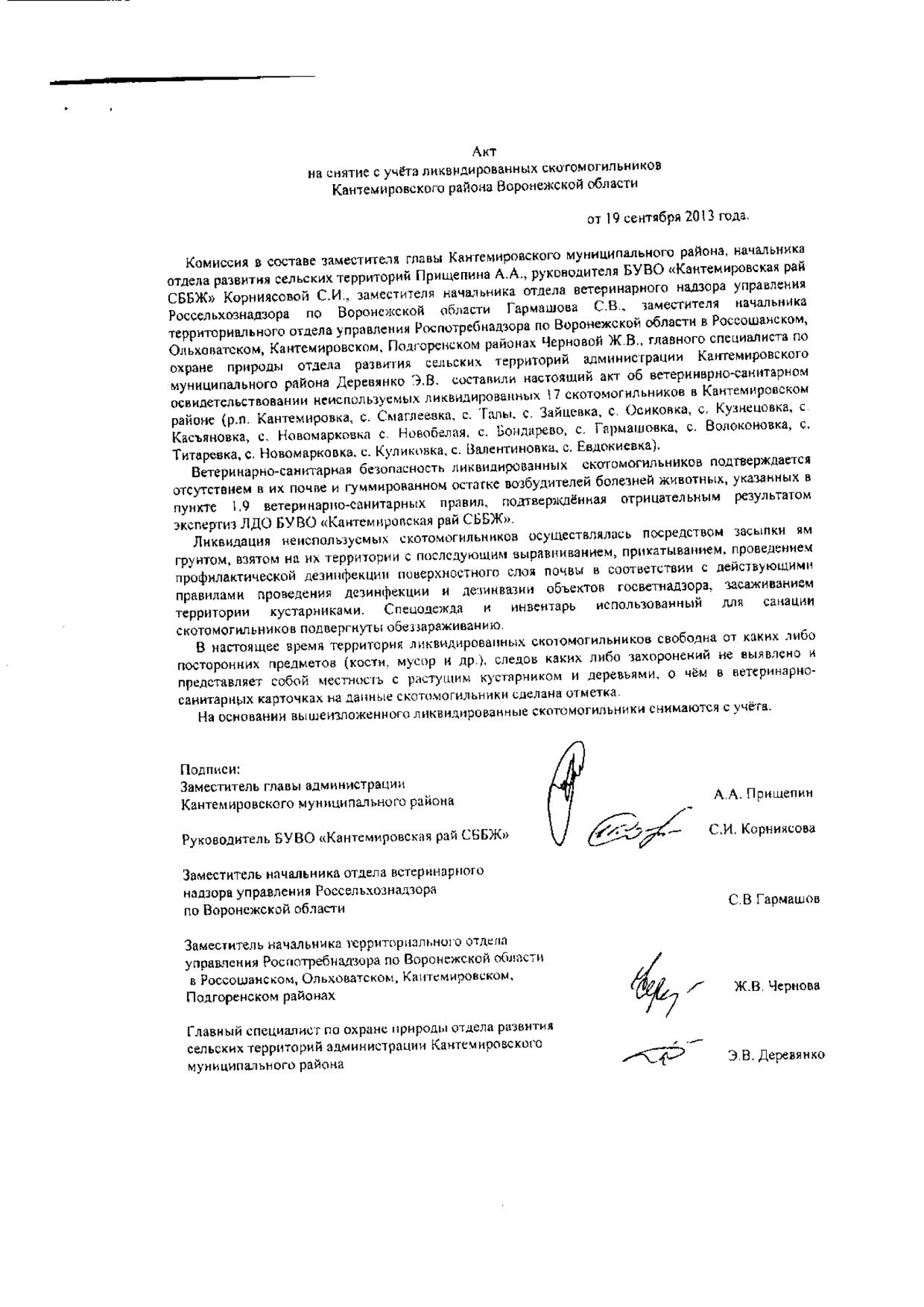 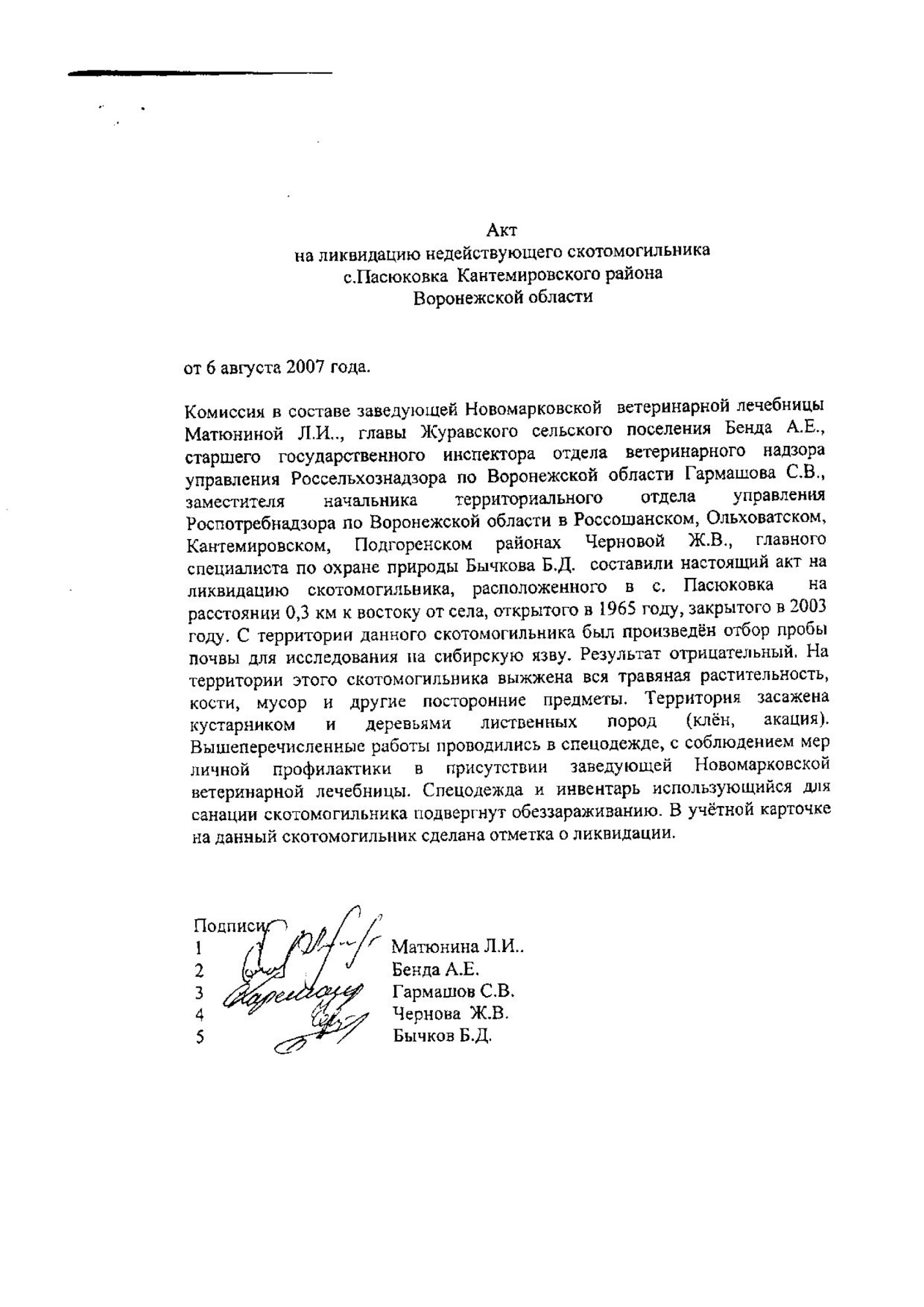 1.УТВЕРЖДАЕМАЯ ЧАСТЬТекстовая частьТекстовая часть1.1.Том I «Положение о территориальном планировании Журавского сельского поселения Кантемировского муниципального района Воронежской области»1.2.Приложение к Тому I«Сведения о границах населенных пунктов                           села Журавка, хутора Казимировка, села Касьяновка, поселка Охрового Завода, села Пасюковка» (Графическое описание местоположения границ населенных пунктов. Перечень координат характерных точек границ населенных пунктов).Графическая частьГрафическая часть1.3.Карта границ населенных пунктов, входящих в состав поселения1.4.Карта функциональных зон территории поселения1.5.Карта планируемого размещения объектов капитального строительства местного значения2.МАТЕРИАЛЫ ПО ОБОСНОВАНИЮТекстовая частьТекстовая часть2.1.Том II «Материалы по обоснованию генерального плана Журавского сельского поселения Кантемировского муниципального района Воронежской области»Графическая частьГрафическая часть2.2.Карта планируемого размещения объектов инженерной и транспортной инфраструктуры с отображением зон с особыми условиями использования, территорий объектов культурного наследия, особо охраняемых природных территорий федерального регионального и местного значения2.3Карта границ территорий, подверженных риску возникновения чрезвычайных ситуаций природного и техногенного характера№ п/пНаименование мероприятияЭтапы реализации проектных решений№ п/пНаименование мероприятияРасчетный срокПроведение комплекса мероприятий по установлению границ населенных пунктов Журавского сельского поселения, в порядке, определенном действующим законодательством и внесению сведений о границах в ЕГРН.+Проведение необходимых мероприятий по уточнению площадей земель различных категорий на территории Журавского сельского поселения и внесении соответствующих изменения в учётную документацию.+№ п/пНаименование функциональной зоны на картеСуществующаяплощадь, гаПланируемаяплощадь, гасело Журавкасело Журавкасело Журавкасело ЖуравкаЗоны застройки индивидуальными жилыми домами155,68155,68Общественно-деловые зоны2,742,74Зоны транспортной инфраструктуры5,735,73Зоны сельскохозяйственного использования50,3950,39Производственные зоны сельскохозяйственных предприятий16,116,1Зоны кладбищ2,152,15ИТОГОИТОГО232,79232,79хутор Казимировкахутор Казимировкахутор Казимировкахутор КазимировкаЗоны застройки индивидуальными жилыми домами45,8245,82Зоны сельскохозяйственного использования0,0960,096Производственные зоны сельскохозяйственных предприятий22,2222,22Производственные зоны 3,23,2Зоны кладбищ0,260,26ИТОГОИТОГО71,59671,596село Касьяновкасело Касьяновкасело Касьяновкасело КасьяновкаЗоны застройки индивидуальными жилыми домами150,4150,4Зоны застройки малоэтажными жилыми домами (до 4 этажей, включая мансардный)4,64,6Общественно-деловые зоны6,66,6Зоны транспортной инфраструктуры4,474,47Зоны сельскохозяйственного использования13,8213,82Производственные зоны сельскохозяйственных предприятий48,948,9Зоны озелененных территорий общего пользования (лесопарки, парки, сады, скверы, бульвары, городские леса)1,321,32Зоны кладбищ1,11,1ИТОГОИТОГО231,21231,21поселок Охрового Заводапоселок Охрового Заводапоселок Охрового Заводапоселок Охрового ЗаводаЗоны застройки индивидуальными жилыми домами30,5430,54Зоны застройки малоэтажными жилыми домами (до 4 этажей, включая мансардный)8,78,7Общественно-деловые зоны2,12,1Коммунально-складские зоны2,92,9Зоны транспортной инфраструктуры1,091,09Зоны сельскохозяйственного использования6,366,36Производственные зоны сельскохозяйственных предприятий1,981,98ИТОГОИТОГО53,753,7село Пасюковкасело Пасюковкасело Пасюковкасело ПасюковкаЗоны застройки индивидуальными жилыми домами46,0946,09Общественно-деловые зоны1,791,79Зоны транспортной инфраструктуры0,050,05Зоны сельскохозяйственного использования10,0710,07Зоны кладбищ0,480,48ИТОГОИТОГО58,4858,48647,776647,776№ п/пНаименование мероприятия Наименование мероприятия Наименование мероприятия Этапы реализации проектных решений№ п/пНаименование мероприятия Наименование мероприятия Наименование мероприятия Расчетный срокМероприятия по усовершенствованию и развитию планировочной структуры иградостроительному зонированиюМероприятия по усовершенствованию и развитию планировочной структуры иградостроительному зонированиюМероприятия по усовершенствованию и развитию планировочной структуры иградостроительному зонированиюМероприятия по усовершенствованию и развитию планировочной структуры иградостроительному зонированиюМероприятия по усовершенствованию и развитию планировочной структуры иградостроительному зонированию1Сохранение и развитие исторически сложившейся системы планировочных элементов сельского поселения, обеспечение связности территорий внутри поселения.Сохранение и развитие исторически сложившейся системы планировочных элементов сельского поселения, обеспечение связности территорий внутри поселения.Сохранение и развитие исторически сложившейся системы планировочных элементов сельского поселения, обеспечение связности территорий внутри поселения.+Мероприятия по функциональному зонированиюМероприятия по функциональному зонированиюМероприятия по функциональному зонированиюМероприятия по функциональному зонированиюМероприятия по функциональному зонированию2Развитие зон жилой застройкиРазвитие зон жилой застройкиРазвитие зон жилой застройкиРазвитие зон жилой застройки2.12.1Развитие зон существующей жилой застройки за счет повышения плотности застройки.+3Развитие общественно-деловой зоныРазвитие общественно-деловой зоныРазвитие общественно-деловой зоныРазвитие общественно-деловой зоны3.13.1Развитие сложившегося общественного центра на территории населенных пунктов за счет строительства новых объектов административно-делового, торгового, культурно-развлекательного, коммунально-бытового и иного назначения.+3.23.2Реконструкция существующих учреждений общественно-делового назначения, имеющих степень износа свыше 50%.+4Развитие зон инженерной инфраструктурыРазвитие зон инженерной инфраструктурыРазвитие зон инженерной инфраструктурыРазвитие зон инженерной инфраструктуры4.1Развитие за счет строительства новых объектов инженерной инфраструктуры на территории населенных пунктов. Развитие за счет строительства новых объектов инженерной инфраструктуры на территории населенных пунктов. +№ п/пНаименованиеобъектаДатировкаАдресВоинское захоронение № 5991943с.Журавка, ул. Пролетарская, 19а36:12:0900002:158Воинское захоронение № 624Перезахоронено в 2020 г.с.Пасюковка, ул. Колхозная№ п/пНаименование мероприятийЭтапы реализации проектных решений№ п/пНаименование мероприятийРасчетный срок1Проведение мероприятий по разработке по установлению проектов охранных зон и зон охраняемого природного ландшафта воинских захоронений в порядке, определяемом законодательством Российской Федерации.+№п/пНаименование мероприятияЭтапы реализации проектных решений№п/пНаименование мероприятияРасчетный срок 1.Водоснабжение1.Водоснабжение1.Водоснабжение1.1Реконструкция сооружений водозабора п.Охрового Завода, ул.Школьная+1.2Реконструкция сооружений водозабора х.Казимировка, ул.Октябрьская+1.3Реконструкция сооружений водозабора с. Касьяновка, ул.Садовая+1.4Установка водомеров на вводах водопровода во всех зданиях +1.5Оборудование всех объектов водоснабжения системами автоматического управления и регулирования +1.6Своевременная реконструкция и капитальный ремонт существующих водопроводных сетей в населенных пунктах поселения+2.Водоотведение2.Водоотведение2.Водоотведение2.1Проектирование и строительство системы канализации и сооружений по очистке бытового стока+2.2Проведение мероприятий по снижению водоотведения за счет введения систем оборотного водоснабжения, создания бессточных производств и водосберегающих технологий +2.3Канализование существующего неканализованного жилого фонда +2.4Установка локальных очистных сооружений на производственных предприятиях поселения, осуществляющих сброс сточных вод+3.Газоснабжение3.Газоснабжение3.Газоснабжение3.1Газификация х. Казимировка+3.2Газификация с. Пасюковка+3.3Поэтапный переход на использование сетевого газа объектов, потребляющих сжиженный углеводородный газ (СУГ)+3.4Строительство ШРП для проектируемых газовых котельных+4.Теплоснабжение4.Теплоснабжение4.Теплоснабжение4.1Применение газа на всех источниках теплоснабжения+4.2Реконструкция изношенных источников теплоснабжения+4.3Внедрение приборов и средств учёта и контроля расхода тепловой энергии и топлива.+4.4Строительство газовой модульной котельной по адресу: п. Охрового Завода, ул. Школьная, 32+4.5Строительство участка тепловой сети по адресу: п. Охрового Завода, ул. Школьная+4.6Ликвидация газовой котельной по адресу: п. Охрового Завода, ул. Школьная, 11+5.Электроснабжение5.Электроснабжение5.Электроснабжение5.1Повышение надежности системы электроснабжения +5.2Модернизация и дальнейшее расширение сети уличного освещения+5.3Снижение уровня потерь электроэнергии +5.4Улучшение экологической ситуации +№п/пНаименование мероприятияЭтапы реализации проектных решений№п/пНаименование мероприятияРасчетный срок Организация скоростного движения на участках железных дорог «Москва - Адлер», реконструкция железнодорожных путей общего пользования, а также строительство новой линии Прохоровка - Журавка - Чертково – Батайск, в том числе Журавка – Миллерово, строительство нового двухпутного электрифицированного железнодорожного пути общего пользования с реконструкцией станции Журавка Юго-Восточной железной дороги, реконструкцией тяговой подстанции Журавка+Устройство 1,4 км автомобильной дороги с асфальтовым покрытием в с. Касьяновка, ул.Театральная2022Устройство переходного покрытия из щебеночно-песчаных смесей: в х. Казимировка, ул. Октябрьская – 1,7км;с. Журавка, ул. Луговая-0,7 км; п. Охрового Завода, ул. Заводская – 0,16 км; с. Касьяновка, ул. Садовая – 1,5 км2022Устройство 0,9 км автомобильной дороги с асфальтовым покрытием в с. Касьяновка, ул.Советская2023Устройство переходного покрытия из щебеночно-песчаных смесей в п. Охрового Завода, ул.Школьная - 0,5 км2023Комплексное озеленение главных улиц населённых пунктов сельского поселения+Благоустройство существующей улично-дорожной сети+№ п/пНаименование мероприятияПлощадь жилого фонда кв.м.Этапы реализации проектных решений№ п/пНаименование мероприятияПлощадь жилого фонда кв.м.Расчетный срокОбеспечение условий для увеличения объемов и повышения качества жилищного фонда сельского поселения при обязательном выполнении экологических, санитарно-гигиенических и градостроительных требований, с учетом сложившегося архитектурно-планировочного облика сельского поселения.Обеспечение условий для увеличения объемов и повышения качества жилищного фонда сельского поселения при обязательном выполнении экологических, санитарно-гигиенических и градостроительных требований, с учетом сложившегося архитектурно-планировочного облика сельского поселения.+Увеличение жилого фонда с 48 200 до 74 680 кв.м.26 480 м2Новый жилой фонд+Оказание содействия в строительстве жилого фонда для улучшения жилищных условий ветеранов и инвалидов ВОВ, у многодетных семей, малоимущих и иных льготных категорий граждан (согласно Федеральных и областных программ).Оказание содействия в строительстве жилого фонда для улучшения жилищных условий ветеранов и инвалидов ВОВ, у многодетных семей, малоимущих и иных льготных категорий граждан (согласно Федеральных и областных программ).+Комплексное благоустройство жилых территорий (кварталов).Комплексное благоустройство жилых территорий (кварталов).+№ п/пНаименование мероприятияЭтапы реализации проектных решений№ п/пНаименование мероприятияРасчетный срокКапитальный ремонт МКОУ Охрозаводская СОШ+Капитальный ремонт МКОУ Касьяновская СОШ+№ п/пНаименование мероприятияЭтапы реализации проектных решений№ п/пНаименование мероприятияРасчетный срок Озеленение улиц, территорий общественных центров,внутриквартальных пространств; создание бульваров, скверов при различных общественных зданиях и сооружениях.+Благоустройство рекреационных зон поселения:-благоустройство площадок для проведения культурно-массовых мероприятий;-очистка территории;-устройство малых форм;-устройство площадок для мусора;-озеленение территории.+Нормативное озеленение территорий существующих школ из расчёта не менее 50% от общей площади земельного участка.+Нормативное озеленение санитарно-защитных зон.+№ п/пНаименование мероприятияЭтапы реализации проектных решений№ п/пНаименование мероприятияРасчетный срок Поддержание порядка на территории кладбищ:- уборка и очистка территории кладбищ;- устройство мест накопления отходов.+Строительство контейнерных площадок для накопления ТКО в жилой застройке, с последующей передачей специализированному предприятию, имеющему лицензию на осуществление деятельности по сбору, транспортированию, обработке, утилизации, обезвреживанию, размещению отходов I - IV классов опасности для захоронения.+Строительство контейнерных площадок для накопления отходов в местах массового отдыха.+№ п/пНаименование мероприятияОхрана атмосферного воздухаОхрана атмосферного воздухаСоздание защитных полос лесов вдоль автомобильных и железных дорог, озеленение магистральных улицРазвитие улично-дорожной сетиСвоевременное техническое обслуживание трубопроводного транспорта для предотвращения аварийных ситуацийУстановление санитарно-защитных зон от предприятий, находящихся на территории поселения, в соответствии с «Правилами установления санитарно-защитных зон и использования земельных участков, расположенных в границах санитарно-защитных зон», утвержденных Постановлением Правительства РФ от 03.03.2018 № 222 Охрана поверхностных водОхрана поверхностных водСоздание, развитие и совершенствование централизованной системы водоотведения и очистных сооруженийОбеспечение сбора и очистки поверхностных стоковСоблюдение правил водоохранного режима на водосборах водных объектовОхрана подземных вод.Предотвращение снижения уровней водоносных горизонтов и загрязнения подземных водОхрана подземных вод.Предотвращение снижения уровней водоносных горизонтов и загрязнения подземных водОрганизация зон санитарной охраны источников питьевого и хозяйственно-бытового водоснабженияЛиквидация непригодных к дальнейшей эксплуатации скважинИзучение качества подземных вод и гидродинамического режима на водозаборах и в зонах их влиянияСоздание защитных полос лесов вдоль автомобильных и железных дорогСоздание, развитие и совершенствование централизованной системы водоотведенияОхрана почвыОхрана почвыСоздание защитных полос лесов вдоль автомобильных и железных дорогПринятие мер по сохранению плодородия почв, посредством защиты их от эрозииПроведение рекультивации нарушенных земельРазработка и реализация схем по обращению с отходами производства и потребления (в том числе с ТКО), заключение необходимых договоров со специализированными предприятиям, имеющими лицензию на осуществление деятельности по сбору, транспортированию, обработке, утилизации, обезвреживанию, размещению отходовТерритории природно-экологического каркасаТерритории природно-экологического каркасаЭкологические коридоры - сенокосные и пастбищные угодьяТранзитные зоны – вдоль рек Богучарка и Кантемировка проходят по водоохранным зонамМноголетние лесные насажденияБуферные зоны - защитные лесные насажденияСоздание санитарно-защитного озеленения в буферных зонах от предприятий, оказывающих негативное воздействие.Строительство проектируемых объектов на территории поселения осуществлять при условии соблюдения природоохранного законодательства.Мероприятия по обращению с отходамиМероприятия по обращению с отходамиСоздание и содержание мест (площадок) накопления ТКООрганизация раздельного сбора отходов с целью выявления отходов, подлежащих утилизации или обезвреживанию, с последующей их передачей специализированными предприятиям, имеющими лицензию на осуществление деятельности по сбору, транспортированию, обработке, утилизации, обезвреживанию, размещению отходовОказание помощи в организации обращения с отходами, образующимися в результате хозяйственной деятельности сельскохозяйственных предприятий и объектов здравоохраненияВыявление несанкционированных свалок и их рекультивацияМероприятия по инженерной подготовке территорииМероприятия по инженерной подготовке территорииПроведение гидрогеологических изысканий с целью выбора земельного участка для размещения новых водозаборов.Проведение мероприятий для защиты от затопления паводковыми водами территорий населенных пунктов:дамбы обвалования до отметок исключающих затопление; подсыпка затапливаемых территорий.1.УТВЕРЖДАЕМАЯ ЧАСТЬТекстовая частьТекстовая часть1.1.Том I «Положение о территориальном планировании Журавского сельского поселенияКантемировского муниципального района Воронежской области»1.2.Приложение к Тому I «Сведения о границах населенных пунктов                           села Журавка, хутора Казимировка, села Касьяновка, поселка Охрового Завода, села Пасюковка» (Графическое описание местоположения границ населенных пунктов.Перечень координат характерных точек границ населенных пунктов).ГрафическаячастьГрафическаячасть1.3.Карта границ населенных пунктов, входящих в состав поселения1.4.Карта функциональных зон территории поселения1.5.Карта планируемого размещения объектов капитального строительства местного значения2.МАТЕРИАЛЫ ПО ОБОСНОВАНИЮТекстовая частьТекстовая часть2.1.Том II «Материалы по обоснованию генерального плана Журавского сельского поселенияКантемировского муниципального района Воронежской области»Графическая частьГрафическая часть2.2.Карта планируемого размещения объектов инженерной и транспортной инфраструктуры с отображением зон с особыми условиями использования, территорий объектов культурного наследия, особо охраняемых природных территорий федерального регионального и местного значения2.3.Карта границ территорий, подверженных риску возникновения чрезвычайных ситуаций природного и техногенного характераАдминистративно –территориальные единицыТерриториальные единицы       (населённые пункты)Кол-вожителейна01.01.2020 годаКол-вожителей на 01.01.2011 годаРасстояние (км)Расстояние (км)Площади админис-тративно-террито-риальных единиц (га)Административно –территориальные единицыТерриториальные единицы       (населённые пункты)Кол-вожителейна01.01.2020 годаКол-вожителей на 01.01.2011 годадо адм.центрапоселениядо адм.центрарайонаПлощади админис-тративно-террито-риальных единиц (га)Журавское сельское поселение19002229**12422,76село Журавка719Центр9285,57хутор Казимировка1591070,88село Касьяновка7039230,92поселок Охрового Завода572743,37село Пасюковка76758,39Населенные пункты1859г.1900г.2007г.село Журавка549679828хутор Казимировка100-160село Касьяновка100-756посёлок Охрового Завода--593село Пасюковка49465095№ п/пНаименованиеобъектаДатировкаКатегория охраныДокумент о принятии на гос. охрануАдресОхрозаводской курганНе яснаФ№  510     п. ОхрозаводОхрозаводское поселениеЭпоха бронзыФ№  510     п. Охрозавод№НаименованиеМестонахождениеОснование включения в переченьОдиночный курган 1 у с. Казимировка Кантемировского районас. Казимировкап. 1 ст. 17 Федерального закона от 22.10.2014 № 315-ФЗПоселение «Журавка-1»п. ЖуравкаПриказ управления по охране объектов культурного наследия Воронежской области от 11.08.2015№ 71-01-05/25Поселение «Журавка-2»п. ЖуравкаПриказ управления по охране объектов культурного наследия Воронежской области от 11.08.2015№ 71-01-05/25Курганный могильник  «Журавка-4»п. ЖуравкаПриказ управления по охране объектов культурного наследия Воронежской области от 11.08.2015№ 71-01-05/25Курганный могильник «Журавка-5» Кантемировского районап. ЖуравкаПриказ Управления по охране объектов культурного наследия Воронежской области от 27.04.2017 № 71-01-07/116Курганный могильник «Журавка-6» Кантемировского районап. ЖуравкаПриказ Управления по охране объектов культурного наследия Воронежской области от 27.04.2017 № 71-01-07/116Курганный могильник «Журавка-7» Кантемировского районап. ЖуравкаПриказ Управления по охране объектов культурного наследия Воронежской области от 27.04.2017 № 71-01-07/116№ п/пНаименованиеобъектаДатировкаАдресВоинское захоронение № 5991943с.Журавка, ул. Пролетарская, 19а36:12:0900002:158Воинское захоронение № 624Перезахоронено в 2020 г.с.Пасюковка, ул. КолхознаяНаименованиеобъектаДатировкаАдресПамятник участникам ВОВВеликая Отечественная война 1941 -1945гг. с. ЖуравкаМемориальная стела участникам ВОВВеликая Отечественная война 1941 -1945гг. с. ПасюковкаПамятник участникам ВОВВеликая Отечественная война 1941 -1945гг. п. ОхрозаводПамятник участникам ВОВВеликая Отечественная война 1941 -1945гг. с. КасьяновкаIIIIIIIVVVIVIIVIIIIXXXIXIIГод-9,8-9,6-3,76,614,617,919,918,613,05,9-0,6-6,25,6№п\пНазвание водотокаИстокКуда впадаетКуда впадаетДлина водотока, км№п\пНазвание водотокаИстокУстье на какомрасстоянииот устья, кмДлина водотока, км1234561БогучаркаУ юго-западной окраины с. Новомарковка (Кантемировский район)р. Дон, пр1022101Наименование показателейГодыГодыГодыГодыГодыГодыНаименование показателей201520162017201820192020Численность постоянного населения, всего, чел.202820191958192219001860Число родившихся, чел.192017151211Число умерших, чел.393636303338Естественный прирост  (убыль) населения (+, -), чел.-20-16-19-15-21-27Миграция:Число прибывших, чел.769681677477Число выбывших, чел.7911124887590Миграционный прирост (убыль) населения (+, -), чел.-3+87-43-21-1-13Общий прирост (убыль) населения (+, -), чел.-23+71-62-36-22-40Наименование показателейГодыГодыГодыГодыГодыГодыНаименование показателей201520162017201820192020Численность населения моложе трудоспособного возраста, всего (чел./%)231/11,4228/11,3226/11,6219/11,4216/11,4213/11,4Численность населения трудоспособного возраста, всего (чел./%)1110/54,71056/52,31019/52,0984/51,21056/55,61015/54,6Численность населения старше трудоспособного возраста, всего (чел.%)687/33,9735/36,4713/36,4719/37,4628/33,0632/34,0Итого (чел./%):2028/100,02019/100,01958/100,01922/100,01900/100,01860/100,0№ п/пНаименование показателейГодыГодыГодыГодыГодыГоды№ п/пНаименование показателей20152016 2017 2018 2019 2020 Численность работников – всего, чел.7868008951062975977в том числе:на предприятиях (организациях) населенного пункта,7807957951058969902из них:сельское хозяйство526529529683691684государственное управление и обеспечение военной безопасности; социальное страхование888866образование585757545151здравоохранение и предоставление социальных услуг101010121112оптовая и розничная торговля; ремонт автотранспортных средств, мотоциклов, бытовых изделий и предметов личного пользования312929252726предоставление прочих коммунальных, социальных и персональных услуг899---производство и распределение электроэнергии, газа и воды13121258566транспорт и связь212121474445обрабатывающие производства717373828267строительство33454588--операции с недвижимым имуществом, аренда и предоставление услуг-11---гостиницы и рестораны-----4финансовая деятельность111111№ п/пНаименование показателейЕдин.измер.Состояние на 01.01.2021г.1Трудовые ресурсычел.10422Число занятых в отраслях экономики пенсионеров и подростковчел.273Численность населения в трудоспособном возрастечел.10154Количество работающих в отраслях экономикичел.9025Общая численность безработныхчел.886Численность зарегистрированных безработныхчел.55№ п/пНаименование организацииАдрес местоположенияВид деятельностиЧисленность работающих12345АО «ЖУРАВСКИЙ ОХРОВЫЙ ЗАВОД» (АО «ЖОЗ»)п. Охрового Завода, ул. Школьная д.11Обрабатывающие производства64ООО СХП «Новомарковское»с.Новомарковка, ул. Советская д.14Животноводство, растениеводство66ИП КФХ Богданов А.Г.х. Казимировка, ул.Октябрьская, 18Растениеводство, животноводство13ИП КФХ Кубата С.Ю.с. Касьяновка, ул. Театральная, д.4Растениеводство3ИП КФХ Еланцев Е.В.с Журавка, ул Комсомольская, 1аРастениеводство2ИП КФХ Чернов В.В.с. Журавка, ул. 50 лет Октября, д.75Животноводство, растениеводство2ИП КФХ Еремин Д. Н.с. Касьяновка, ул. Театральная, д.17Растениеводство1ИП КФХ Мудраков Ю.М.р. п. Кантемировка, ул. Московская ,27/2Растениеводство1№ п/пНаименование показателейЕдин.измерен.2020 год1Доходы местного бюджета (включая безвозмездные поступления и доходы от предпринимательской деятельности и иной, приносящей доход, деятельности) - всеготыс.руб.33767,01.1Налог на доходы физических лицтыс.руб.241,11.2Налоги на совокупный доходтыс.руб.136,11.3Налоги на имуществотыс.руб.1228,2- налог на имущество организацийтыс.руб.147,4- земельный налогтыс.руб.1080,81.4Государственная пошлинатыс.руб.1,81.5Доходы от использования имущества, находящегося в государственной и муниципальной собственноститыс.руб.143,91.6Штрафы, санкции, возмещение ущербатыс.руб.4,01.7Безвозмездные поступлениятыс.руб.32011,9Безвозмездные поступления от других бюджетов бюджетной системы Российской Федерациитыс.руб.32011,9Дотации бюджетам субъектов Российской Федерации и муниципальных образованийтыс.руб.1230,0Субвенции бюджетам субъектов Российской Федерации и муниципальных образованийтыс.руб.88,0Иные межбюджетные трансфертытыс.руб.30693,9Из общей величины доходов - собственные доходытыс.руб.1755,12Расходы местного бюджета - всеготыс.руб.33717,6Общегосударственные вопросытыс.руб.2415,4Национальная оборонатыс.руб88,0Национальная экономикатыс.руб.27586,2Национальная безопасность и правоохранительная деятельностьтыс.руб.150,0Жилищно-коммунальное хозяйствотыс.руб.763,3Культура, кинематография и средства массовой информациитыс.руб.2546,2Социальная политикатыс.руб.168,53Профицит (+), дефицит (-)тыс.руб.+49,4№п/пНаименование показателяЕдиницаизмеренияКоличество1Общая площадь земель в границах сельского (городского) поселения - всего         тыс. га12,52Общая площадь населенных пунктов – всего                           тыс. га0,733Земли сельскохозяйственного назначения - всеготыс. га11,0374Земли промышленности, транспорта, связи, энергетики, обороны - всеготыс. га0,35Земли рекреациитыс. га-6Земли лесного фондатыс. га0,497Земли водного фондатыс. га-8Земли запасатыс. га-№п/пНаименование показателяЕдиницаизмеренияКоличество1Общая площадь земель в границах сельского (городского) поселения - всего         тыс. га12,422Общая площадь населенных пунктов – всего                           тыс. га0,6483Земли сельскохозяйственного назначения - всеготыс. га10,9954Земли промышленности, транспорта, связи, энергетики, обороны - всеготыс. га0,295Земли рекреациитыс. га-6Земли лесного фондатыс. га0,4897Земли водного фондатыс. га-8Земли запасатыс. га-№ п/пНаименование функциональной зоны на картеПлощадь, гасело Журавкасело Журавкасело ЖуравкаЗоны застройки индивидуальными жилыми домами155,68Общественно-деловые зоны2,74Зоны транспортной инфраструктуры5,73Зоны сельскохозяйственного использования50,39Производственные зоны сельскохозяйственных предприятий16,1Зоны кладбищ2,15ИТОГОИТОГО232,79хутор Казимировкахутор Казимировкахутор КазимировкаЗоны застройки индивидуальными жилыми домами45,82Зоны сельскохозяйственного использования0,096Производственные зоны сельскохозяйственных предприятий22,22Производственные зоны 3,2Зоны кладбищ0,26ИТОГОИТОГО71,596село Касьяновкасело Касьяновкасело КасьяновкаЗоны застройки индивидуальными жилыми домами150,4Зоны застройки малоэтажными жилыми домами (до 4 этажей, включая мансардный)4,6Общественно-деловые зоны6,6Зоны транспортной инфраструктуры4,47Зоны сельскохозяйственного использования13,82Производственные зоны сельскохозяйственных предприятий48,9Зоны озелененных территорий общего пользования (лесопарки, парки, сады, скверы, бульвары, городские леса)1,32Зоны кладбищ1,1ИТОГОИТОГО231,21поселок Охрового Заводапоселок Охрового Заводапоселок Охрового ЗаводаЗоны застройки индивидуальными жилыми домами30,54Зоны застройки малоэтажными жилыми домами (до 4 этажей, включая мансардный)8,7Общественно-деловые зоны2,1Коммунально-складские зоны2,9Зоны транспортной инфраструктуры1,09Зоны сельскохозяйственного использования6,36Производственные зоны сельскохозяйственных предприятий1,98ИТОГОИТОГО53,7село Пасюковкасело Пасюковкасело ПасюковкаЗоны застройки индивидуальными жилыми домами46,09Общественно-деловые зоны1,79Зоны транспортной инфраструктуры0,05Зоны сельскохозяйственного использования10,07Зоны кладбищ0,48ИТОГОИТОГО58,48647,776№ п/пНаименование ЗОУИТНаличие на территории муниципального образованияЗоны охраны объектов культурного наследия-Защитная зона объекта культурного наследия-Охранная зона объектов электроэнергетики (объектов электросетевого хозяйства и объектов по производству электрической энергии)+Охранная зона железных дорог+Придорожные полосы автомобильных дорог-Охранная зона трубопроводов (газопроводов, нефтепроводов и нефтепродуктопроводов, аммиакопроводов)+Охранная зона линий и сооружений связи+Приаэродромная территория-Зона охраняемого объекта-Зона охраняемого военного объекта, охранная зона военного объекта, запретные и специальные зоны, устанавливаемые в связи с размещением указанных объектов-Охранная зона особо охраняемой природной территории (государственного природного заповедника, национального парка, природного парка, памятника природы)-Охранная зона стационарных пунктов наблюдений за состоянием окружающей среды, ее загрязнением-Водоохранная (рыбоохранная) зона+Прибрежная защитная полоса+Округ санитарной (горно-санитарной) охраны лечебно-оздоровительных местностей, курортов и природных лечебных ресурсов-Зоны санитарной охраны источников питьевого и хозяйственно-бытового водоснабжения, а также устанавливаемые в случаях, предусмотренных Водным кодексом Российской Федерации, в отношении подземных водных объектов зоны специальной охраны+Зоны затопления и подтопления+Санитарно-защитная зона-Зона ограничений передающего радиотехнического объекта, являющегося объектом капитального строительства-Охранная зона пунктов государственной геодезической сети, государственной нивелирной сети и государственной гравиметрической сети-Зона наблюдения-Зона безопасности с особым правовым режимом-Рыбоохранная зона озера Байкал-Рыбохозяйственная заповедная зона-Зона минимальных расстояний до магистральных или промышленных трубопроводов (газопроводов, нефтепроводов и нефтепродуктопроводов, аммиакопроводов)+Охранная зона гидроэнергетического объекта-Охранная зона объектов инфраструктуры метрополитена-Охранная зона тепловых сетей-№п/пНаименование объекта культурного наследияСведения о границах территории объекта культурного наследияСведения о границах защитной зоны объекта культурного наследияСведения о границах зоны охраны объекта культурного наследияОбъекты культурного наследия федерального значенияОбъекты культурного наследия федерального значенияОбъекты культурного наследия федерального значенияОбъекты культурного наследия федерального значенияОбъекты культурного наследия федерального значенияОхрозаводской курганНе установленаНе устанавливается*Не установленаОхрозаводское поселениеНе устанавливается*Выявленные объекты археологииВыявленные объекты археологииВыявленные объекты археологииВыявленные объекты археологииВыявленные объекты археологииОдиночный курган 1 у с. Казимировка Кантемировского районаНе установленаНе устанавливается*Не установленаПоселение «Журавка-1»Не установленаНе устанавливается*Не установленаПоселение «Журавка-2»Не установленаНе устанавливается*Не установленаКурганный могильник  «Журавка-4»Не установленаНе устанавливается*Не установленаКурганный могильник «Журавка-5» Кантемировского районаНе установленаНе устанавливается*Не установленаКурганный могильник «Журавка-6» Кантемировского районаНе установленаНе устанавливается*Не установленаКурганный могильник «Журавка-7» Кантемировского районаНе установленаНе устанавливается*Не установлена№ п/пНаименованиеобъектаДатировкаАдресПамятник участникам ВОВВеликая Отечественная война 1941 -1945гг. с. ЖуравкаМемориальная стела участникам ВОВВеликая Отечественная война 1941 -1945гг. с. ПасюковкаПамятник участникам ВОВВеликая Отечественная война 1941 -1945гг. п. ОхрозаводПамятник участникам ВОВВеликая Отечественная война 1941 -1945гг. с. Касьяновка№п/пНаименованиеПоказателиПостановление1Межпоселковыйгазопровод высокогодавленияОхранная зона вдольтрассы по 2 м  в каждую сторонуот осиПост. Правительства РФ от 20.11.2000 г. № 878 «Об утверждении правил охраны газораспределительных сетей»3Внутрипоселковыйгазопровод низкогодавленияОхранная зона вдольтрассы по 2 м в каждую сторонуот осиПост. Правительства РФ от 20.11.2000 г. № 878 «Об утверждении правил охраны газораспределительных сетей»№ п/пНаименованиеПоказателиПостановление1Магистральный газопровод Уренгой-НовопсковДу= 1420 ммОхранная зона1 вдольтрассы по 25 м в каждую сторону от осиВ соответствии с «Правилами охраны магистральных газопроводов», утвержденными постановлением Правительства Российской Федерации от 08.09.2017 №1083.Сведения внесены в ЕГРН.1Магистральный газопровод Уренгой-НовопсковДу= 1420 ммМинимально – допустимое расстояние до промышленных предприятий, зданий и сооружений 350 мСП 36.13330.2012 «Свод правил. Магистральные трубопроводы. Актуализированная редакция СНиП 2.05.06-85*»2Магистральный газопровод Петровск - НовопсковДу= 1220 ммОхранная зона2 вдольтрассы по 25 м в каждую сторону от осиВ соответствии с «Правилами охраны магистральных газопроводов», утвержденными постановлением Правительства Российской Федерации от 08.09.2017 №1083.Сведения внесены в ЕГРН.2Магистральный газопровод Петровск - НовопсковДу= 1220 ммМинимально – допустимое расстояние до промышленных предприятий, зданий и сооружений 350 мСП 36.13330.2012 «Свод правил. Магистральные трубопроводы. Актуализированная редакция СНиП 2.05.06-85*»Проектный номинальный класс напряжения, кВРасстояние, мдо 12 (для линий с самонесущими или изолированными проводами, проложенных по стенам зданий, конструкциям и т.д., охранная зона определяется в соответствии с установленными нормативными правовыми актами минимальными допустимыми расстояниями от таких линий)1 – 2010 (5 – для линий с самонесущими или изолированными проводами, размещенных в границах населенных пунктов)351511020150, 22025300, 500, +/- 40030750, +/- 75040115055Название водного объектаПолная длина водотока, кмРазмерприбрежнойзащитнойполосы, мРазмерводоохраннойзоны, мБереговая полосаБогоучарка101200*200**20Кантемировка27200*200**20№ п/пРекаНаселенный пункт(номер створа)Район/бассейнМаксимальные уровни весеннего половодьяМаксимальные уровни весеннего половодьяМаксимальные уровни весеннего половодьяМаксимальные уровни весеннего половодьяМаксимальные уровни весеннего половодья№ п/пРекаНаселенный пункт(номер створа)Район/бассейн151025501Богучаркас. Журавка(створ 3)Кантемировский/Дон99,2/1198,5/598,00/-97,00/-95,50/-№  п/пНаименование объектаМестоположение(адрес)Кадастровый номер участкаВид деятельности(включая поголовье скота для животноводческих комплексов)Сведения о СЗЗ1АО «ЖУРАВСКИЙ ОХРОВЫЙ ЗАВОД» (АО «ЖОЗ»)юго-восточная часть кадастрового квартала 36:12:610003236:12:6100032:85Обрабатывающие производства32ООО СХП «Новомарковское»с. Касьяновка, ул Советская, 92 а, 92б, 92 г, 92 д36:12:1100003:27,36:12:1100003:31,36:12:1100003:2636:12:1100003:57Площадка по выращиванию молодняка КРС(1398 гол), хранение зерна33ИП КФХ Богданов А.Г.х. Казимировка, ул.Октябрьская, 1836:12:1100009:44Хранение сельхоз продукции34ИП КФХ Богданов А.Г.х. Казимировка, ул. Октябрьская, 7в36:12:1000002:36,36:12:1000001:37Хранение сельхоз продукции35ИП КФХ Богданов А.Г.х. Казимировка, ул Октябрьская, 7а, 7 г36:12:1000002:189 36:12:1000002:38 36:12:1000002:190 Хранение сельхоз продукции,обеспечениесельскохозяйственного производства36ИП КФХ Кубата С.Ю.с. Касьяновка36:12:6300005:80Растениеводство37ИП КФХ Еремин Д. Н.с. Касьяновка, ул. Советская, 69 г36:12:1100003:33Технический склад38ИП КФХ Мудраков Ю.М.южная часть кадастрового квартала 36:12:610003236:12:6100032:127Хранение сельхоз продукции39ИП КФХ Еланцев Е.В.с Журавка, ул Комсомольская, 1а36:12:0900010:2Растениеводство310ИП КФХ Чернов В.В.п. Охрового Завода, ул. Школьная,58б36:12:1200001:78Хранение сельхоз продукции311Недействующая молочно-товарная фермас. Журавка, ул. Пролетарская, 43а36:12:0900001:14--12Недействующая ремонтная мастерскаяс. Журавка, ул. Пролетарская, 16а36:12:0900002:34,36:12:0900002:35--№п/пМестоположениеПлощадь, га Действующее/закрытоеСведения о СЗЗп.Охрового Завода, 36:12:6100032:3521,75 гадействующее 3с.Журавка,ул.Пролетарская,19а, 36:12:0900002:1580,29 гадействующее3х. Казимировка, 36:12:6300007:3080,26 гадействующее 3с. Касьяновка, ул.Советская,1а, 36:12:1100006:1830,16 гадействующее3с. Касьяновка, ул.Садовая,1а, 36:12:1100009:1940,69 гадействующее3с. Журавка, ул.Комсомольская0,46 гадействующее3с.Журавка, ул.им.Крупской0,21 гадействующее3с. Пасюковка, ул.Колхозная0,44 гадействующее3с. Касьяновка,ул. Садовая0,19 гадействующее3ИТОГОИТОГО4,45 га№ п/пНаименование объектаАдрес, местоположениеХарактеристикиКоличественные показателиДетские дошкольные учрежденияДетские дошкольные учрежденияДетские дошкольные учрежденияДетские дошкольные учрежденияДетские дошкольные учрежденияМКОУ Касьяновская СОШ структурное подразделение детский садс. Касьяновка, ул.Советская, 7Кол-во проектных мест/фактическая загрузка90/21Охрозаводской детский садп.Охрового Завода, ул.Заводская, 53Кол-во проектных мест/фактическая загрузка90/40Объекты образованияОбъекты образованияОбъекты образованияОбъекты образованияОбъекты образованияМКОУ Касьяновская СОШс. Касьяновка, ул.Советская, 6Кол-во проектных мест/фактическая загрузка197/68МКОУ Охрозаводская СОШп. Охрового Завода, ул.Школьная, 32Кол-во проектных мест/фактическая загрузка320/97№ п/пНаименование объектаЕд. изм.Ёмкость существующих учреждений обслуживанияНормативная ёмкость учреждений обслуживания1Детские дошкольные учреждениямест180752Общеобразовательные школымест517168№ п/пНаименование объектаАдрес, местоположениеХарактеристикиКоличественные показателиУчреждения здравоохраненияУчреждения здравоохраненияУчреждения здравоохраненияУчреждения здравоохраненияУчреждения здравоохраненияЖуравский ФАПс. Журавка, ул.50 лет Октября, 77 Б, 36:12:0900008:148Кол-во посещений в смену3посещ/сменуКасьяновский ФАПс. Касьяновка, ул.Театральная, 10в, 36:12:1100007:165Кол-во посещений в смену5 посещ/сменуФАП Охрозаводскойп. Охрового Завода, ул.Школьная, 11, 36:12:1200001:19Кол-во посещений в смену5 посещ/сменуПасюковский ФАПс. Пасюковка, ул.Колхозная, 26, 36:12:1300002:16Кол-во посещений в смену1 посещ/сменуАптеки и аптечные пунктыАптеки и аптечные пунктыАптеки и аптечные пунктыАптеки и аптечные пунктыАптеки и аптечные пунктыАптека 187-Кол-во-№ п/пНаименование объектаЕд. изм.Ёмкость существующих учреждений обслуживанияНормативная ёмкость учреждений обслуживанияТерриториальная доступность 1Амбулаторно-поликлинические учрежденияПосещений в смену на 1 тыс. чел.7,5(на 1 тыс. человек)19,52(на 1 тыс. человек)- оказывающие медицинскую помощь в экстренной форме, размещаются с учетом транспортной доступности, не превышающей 60 минут;- оказывающие медицинскую помощь в неотложной форме, размещаются с учетом транспортной доступности, не превышающей 120 минут;- оказывающие первичную медико-санитарную помощь в населенных пунктах с численностью населения свыше 20 тыс. человек, размещаются с учетом шаговой доступности, не превышающей 60 минут2Фельдшерско-акушерские пунктыОбъект в населенном пункте с числом жителей 100 - 2000 чел.11- оказывающие медицинскую помощь в экстренной форме, размещаются с учетом транспортной доступности, не превышающей 60 минут;- оказывающие медицинскую помощь в неотложной форме, размещаются с учетом транспортной доступности, не превышающей 120 минут;- оказывающие первичную медико-санитарную помощь в населенных пунктах с численностью населения свыше 20 тыс. человек, размещаются с учетом шаговой доступности, не превышающей 60 минут3Станции скорой медицинской помощиВызов на чел./год-0,2920 мин. транспортная доступность4АптекиОбъект-1 (на 5 тыс. человек)30 мин. пешеходно-транспортной доступности в сельской местности№ п/пНаименование объектаАдрес, местоположениеАдминистрация сельского поселения с. Журавка, ул. 50 лет Октября, 122Отделение почтыс. Журавка, ул. 50 лет Октября, 85а;с. Касьяновка, ул. Театральная, 13Отделение банкас. Журавка, ул. 50 лет Октября, 77аКонтора МУП «Кантемировское ПАП»с. Журавка, ул. 50 лет Октября, 122Филиал Центральной дирекции инфраструктуры Юго-Восточной дирекции инфраструктуры Россошанская дистанция пути 8 линейный участокс. Журавка, ул. 50 лет Октября Административное здание ООО « Котоффей»п. Охрового Завода, ул. Школьная, 54а№ п/пНаименование учреждений обслуживанияАдресПлощадь торгового зала, кв. мМагазин «Продукты»с. Журавка ул.50  лет Октября, 77а-Магазин «Светлана»с. Касьяновка ул. Театральная, 23 а-Магазин «Семейный»с. Касьяновка, ул. Театральная, 10б-Магазин ТПС №23 п. Охрового Завода, ул.Школьная, 2-Торговый павильонс. Журавка, ул. 50 лет Октября, 85в-Объекты общественного питанияОбъекты общественного питанияОбъекты общественного питанияОбъекты общественного питанияСтоловая  МКОУ Касьяновская СОШс.Касьяновка , ул.Советская, 6-Столовая МКОУ Охрозаводская СОШп. Охрового Завода, ул.Школьная,32-№п/пНаименование учреждений обслуживанияАдрес учреждений обслуживанияПоказателиЖуравский СКМКУК «Журавский ЦКД»с. Журавка, ул. Пролетарская, 2935 местКасьяновский СДКМКУК «Журавский ЦКД»с. Касьяновка, ул.Театральная, 14300 местОхрозаводскойСДКМКУК «Журавский ЦКД»п. Охрового Завода, ул.Школьная, 13200 местЖуравская сельская библиотека МКУК «МБС»Кантемировского муниципального района Воронежской областис. Журавка, ул. Пролетарская, 2911,0 тыс.экзКасьяновская сельская библиотека МКУК «МБС»Кантемировского муниципального района Воронежской областис. Касьяновка, ул.Театральная, 1412,0 тыс.экзОхрозаводская сельская библиотека МКУК «МБС»Кантемировского муниципального района Воронежской областип. Охрового Завода, ул.Школьная, 1310,1 тыс.экз№ п/пНаименование объектаЕд. изм.Фактические показателиНормативные показатели1Общедоступные библиотеки с детским отделениемобъект113Муниципальные учреждения культуры клубного типаобъект11№ п/пНаименование спортивныхобъектовМестоположение спортивныхобъектовХарактеристики объекта, кв.м.Поле  для  игры  в  футбол с.Журавкас. Журавка6500Поле  для  игры  в  футбол с.Касьяновкас. Касьяновка7000Поле  для  игры  в  футбол п.Охрозаводп. Охрозавод7000Площадка для игры в волейболс. Касьяновка162Спортивный  зал при МКОУ Касьяновская СОШс. Касьяновка, ул. Советская, 6166,5Гимнастическая площадкас. Касьяновка1150 Место  для  прыжков  в  длинус. Касьяновка90Комплексная  игровая  площадкас. Касьяновка448Спортивный  зал при МКОУ Охрозаводская СОШп. Охрового Завода, ул.Школьная, 32162Спортивный  зал при МКОУ Охрозаводская СОШп. Охрового Завода, ул.Школьная, 3255№ п/пНаименование объектовЕд. изм.Фактические показателиНормативные показатели1Плоскостные сооружения крытые и открытыекв. м2235036272Физкультурно-спортивные залыкв. м 383,5148,8Шифр дорогиНаименование дорогКатегория20 ОП РЗ К В 38-0Воронеж-ЛуганскII20 ОП РЗ Н 22-12Кантемировка - НовомарковкаIV20 ОП РЗ Н 26-12«Богучар-Кантемировка» - п. Охровый ЗаводIV20 ОП РЗ Н 3-12«Воронеж – Луганск» - с. КасьяновкаIV20 ОП РЗ Н 6-12«Воронеж – Луганск» - с. ПасюковкаIV20 ОП РЗ Н 7-12«Воронеж – Луганск» - с. ЖуравкаIV20 ОП РЗ Н 7-12«Воронеж – Луганск» - с. Журавка-20 ОП РЗ Н 33-12Кантемировка - КасьяновкаVИдентификационный номер автомобильной дорогиНаименование автодорогиПротяженность, кмПротяженность, кмПротяженность, кмПротяженность, кмИдентификационный номер автомобильной дорогиНаименование автодорогиВсегос твердым покрытиемс твердым покрытиемгрунтовымИдентификационный номер автомобильной дорогиНаименование автодорогиВсегос покрытием переходного типас усовершенствованным покрытиемгрунтовым20 219 812 ОП МП 03ул 50 лет Октября1.1831.18320 219 812 ОП МП 05ул им Крупской1.9001.90020 219 812 ОП МП 02ул Комсомольская1.5071.50720 219 812 ОП МП 01ул Луговая0.9000.5000.40020 219 812 ОП МП 04ул Пролетарская1.5001.50020 219 812 ОП МП 15ул Октябрьская4.1004.10020 219 812 ОП МП 06ул Советская3.4000.9002.50020 219 812 ОП МП 07ул Театральная1.4001.40020 219 812 ОП МП 08ул Садовая1.4001.0000.40020 219 812 ОП МП 12ул Заводская1.0001.00020 219 812 ОП МП 14ул Лесная0.8000.80020 219 812 ОП МП 9ул Заречная0.2500.25020 219 812 ОП МП 13ул Школьная2.0002.00020 219 812 ОП МП 11от ул. Школьной до остановки0.7000.70020 219 812 ОП МП 17ул Колхозная1.3001.30020 219 812 ОП МП 16ул Ударная0.9000.90020 219 812 ОП МП 10от с. Журавка  до школы в  с.  Касьяновка5.5855.58520 219 812 ОП МП 18от весовой  до виадука1.4251.425Итого31.2507.90017.1006.250Наименование населенногопунктаЧисло водопроводов и отдельных водопроводных сетейЧисло водопроводов и отдельных водопроводных сетейЧисло водопроводов и отдельных водопроводных сетейЧисло уличных водоразборов (будок, колонок, кранов), ед.Число насосных станций 1-го подъема, ед.Число насосных станций 2-гои 3-го подъема, ед.Установленная производственная мощность насосных станций, тыс. куб. м/суткиУстановленная производственная мощность насосных станций, тыс. куб. м/суткиПротяженность водоводов, кмПротяженность водоводов, кмПротяженность водоводов, кмПротяженность водоводов, кмПротяженность водоводов, кмПротяженность водоводов, кмПротяженность водоводов, кмПротяженность водоводов, кмНаименование населенногопунктаколичество, ед.из них: число отдельных водопроводных сетей, ед.из них: число отдельных водопроводных сетей, ед.Число уличных водоразборов (будок, колонок, кранов), ед.Число насосных станций 1-го подъема, ед.Число насосных станций 2-гои 3-го подъема, ед.Установленная производственная мощность насосных станций, тыс. куб. м/суткиУстановленная производственная мощность насосных станций, тыс. куб. м/суткивсеговсеговсегоуличной водопроводной сетиуличной водопроводной сетиуличной водопроводной сетивнутриквартальной и внутридворовой сетивнутриквартальной и внутридворовой сетиНаименование населенногопунктаколичество, ед.из них: число отдельных водопроводных сетей, ед.из них: число отдельных водопроводных сетей, ед.Число уличных водоразборов (будок, колонок, кранов), ед.Число насосных станций 1-го подъема, ед.Число насосных станций 2-гои 3-го подъема, ед.1-гоподъема2 подъемакмв т. ч. нуждающихся в заменев т. ч. нуждающихся в заменевсего в т. ч. нуждающейся в заменев т. ч. нуждающейся в заменевсегов т. ч. нуждающейся в замене123345678910101112121314Всего по поселению 511050-011,7311,2911,2911,7311,2911,29--в т.ч. по населенным пунктамв т.ч. по населенным пунктамв т.ч. по населенным пунктамв т.ч. по населенным пунктамв т.ч. по населенным пунктамв т.ч. по населенным пунктамв т.ч. по населенным пунктамв т.ч. по населенным пунктамв т.ч. по населенным пунктамв т.ч. по населенным пунктамв т.ч. по населенным пунктамв т.ч. по населенным пунктамв т.ч. по населенным пунктамв т.ч. по населенным пунктамв т.ч. по населенным пунктамв т.ч. по населенным пунктамв т.ч. по населенным пунктамп.ОхровогоЗавода41002010куб.м/час02,732,732,292,732,732,2900с.Касьяновка, х.Казимировка10003010куб.м/час099999900Наименование населенногопунктаВодонапорные башниВодонапорные башниВодонапорные башниВодонапорные башниАртезианские скважиныАртезианские скважиныАртезианские скважиныКоличество колодцев, ед.Наименование населенногопунктаколичество, ед.мощностьв т. ч. нуждающиеся в замене, ед.в т. ч. нуждающиеся в замене, ед.количество, ед.мощностьв т. ч. нуждающиеся в замене, ед.Количество колодцев, ед.123445678Всего по поселению 5-225-в т.ч. по населенным пунктамв т.ч. по населенным пунктамв т.ч. по населенным пунктамв т.ч. по населенным пунктамв т.ч. по населенным пунктамв т.ч. по населенным пунктамв т.ч. по населенным пунктамв т.ч. по населенным пунктамв т.ч. по населенным пунктамп.ОхровогоЗавода2---2ЭЦВ 6-10-11010куб.м/час-с.Журавка-------с.Касьяновка2--12ЭЦВ 6-10-11010куб.м/час-х.Казимировка1--11ЭЦВ 6-10-11010куб.м/час-с.Пасюковка-------№  п/пНаименование и адрес размещенияВходное давление кг/см2Выходные давления  кг/см2Диаметр входной, ммДиаметры выходные  ммПроектная пропускная способность  м3/часФактическая пропускная способность  м3/час1ШРП №38 Касьяновка с, Театральная ул,60,00557766301802ШРП № 35 Касьяновка с,Садовая ул,60,005159102300803ШРП № 34 Касьяновка с, Советская ул,60,00515910215009004ШРП №201 Касьяновка с, Советская ул60,0055710813402205ШРП № 92Охрового Завода п, Лесная ул,60,0055776300806ШРП №91ОхровогоЗавода п,Заводская ул,60,00557159300030007ГРП № 11Журавка с, 50 лет Октября ул,60,0057610865009008ШРП № 94Журавка с, 50 лет Октября ул,60,0057615965009009ШРП № 130 Журавка с, им Крупской ул,60,00576571052510ШРП № 25 Журавка с, Комсомольскаяул,60,00576102105030011ШРП № 177Журавка с, Пролетарская Ул,60,0057610890030012ШРП № 137Журавка с, имКрупской ул,60,005768963018013ШРП № 93 Журавка с, Луговая ул,60,005768930045Наименование населенного пунктаПротяженность уличной газовой сети, Протяженность уличной газовой сети, Протяженность уличной газовой сети, Тип прокладки трасс, кмТип прокладки трасс, кмТип прокладки трасс, кмНаименование населенного пунктаНизкое давлениеСреднее давлениеВысокое давлениеНизкое давлениеСреднее давлениеВысокое давление1456789Всего по поселению27,0165-13,71024---в т.ч. по населенным пунктамп.Охрового Завода4,9375--0,4125- подземное, 4,525-надземное--с.Журавка9,301-10,292365,532- подземное,3,769-надземное-10,29236 подземноес.Касьяновка12,778-3,417882,379-подземное;10,399-надземное.-3,41788 -подземноех.Казимировка0----с.Пасюковка0----№ п/пНаименование  и местоположе-ние (ТЭЦ, ГРЭС, АЭС, ГЭС, )Установлен.мощность,   (Гкал/час)Подключен.тепловая нагрузка (Гкал/час)Тип котлов,кол-во  (шт)Год ввода в эксплуатацию% износаВид топлива  и годовой  расходПротяженность тепловых сетей (км)1Котельная с.Касьяновка, ул.Театральная, 150,5790,092ИШМА-100У2 -2шт.АSR -1 шт.2019, 20202020г60%Газ0,1тыс.куб.м0,3102Котельная п.ОхровогоЗавода, ул.Школьная, 110,970,175КСВа – 0,63 (1)КСВа – 0,5 (1)2016г2014г.80%Газ0,21 тыс.куб.м1,1153Котельная п.ОхровогоЗавода, ул.Заводская, 530,140,116котел Хопер-80 (2шт)2021г0%Газ42,1тыс.куб.м0,06Наименование населенного пунктаОбщая протяженность улиц, проездов, набережных, кмОбщая протяженность освещенных частей улиц, проездов, набережных, кмОборудование жилищного фонда напольными электроплитами, кв. м1234Всего по поселению24,49,60в т.ч. по населенным пунктамп.ОхровогоЗавода92,640с.Журавка93,120с.Касьяновка3,42,880х.Казимировка20,720с.Пасюковка10,240Категория жилого фондаГруппировка строений по износуГруппировка строений по износуГруппировка строений по износуКатегория жилого фонда0-30%31-70%>70%Жилой фонд – всего10,2036,31,7В т.ч. личной собственности граждан10,2036,31,7в т.ч. по населенным пунктамп. Охрового Завода1,6010,600,53с. Журавка4,3010,180,30с. Касьяновка3,2510,610,30х. Казимировка0,453,460,19с. Пасюковка0,601,450,38Категория жилого фондаБлагоустройство жилого фондаБлагоустройство жилого фондаБлагоустройство жилого фондаБлагоустройство жилого фондаБлагоустройство жилого фондаБлагоустройство жилого фондаБлагоустройство жилого фондаБлагоустройство жилого фондаБлагоустройство жилого фондаБлагоустройство жилого фондаБлагоустройство жилого фондаБлагоустройство жилого фондаКатегория жилого фондаводопрово-домводопрово-домканализа-цияканализа-цияцентральное отоплениецентральное отоплениегорячее водоснабже-ниегорячее водоснабже-ниеваннамиваннамигазомгазомКатегория жилого фондатыс. м2%тыс. м2%тыс. м2%тыс. м2%тыс. м2%тыс. м2%Жилой фонд - всего4,28,74,28,74,28,7--31,465,143,991,1В т.ч. личной собственности граждан4,28,74,28,74,28,7--31,465,143,991,1№п/пНаселённый пунктПлощадь, кв.м.Действующее/закрытое1.п.ОхровогоЗавода, 36:12:6100032:3521,75 гадействующее 2.с.Журавка,ул.Пролетарская,19а, 36:12:0900002:1580,29 гадействующее3.х. Казимировка, 36:12:6300007:3080,26 гадействующее 4.с. Касьяновка, ул.Советская,1а, 36:12:1100006:1830,16 гадействующее5.с. Касьяновка, ул.Садовая,1а, 36:12:1100009:1940,69 гадействующее6.с. Журавка, ул.Комсомольская0,46 гадействующее7.с.Журавка, ул.им.Крупской0,21 гадействующее8.с. Пасюковка, ул.Колхозная0,44 гадействующее  9.с. Касьяновка,ул. Садовая0,19 гадействующееИТОГОИТОГО4,45 гаНаименование показателейГодыГодыНаименование показателей20202030Численность, чел./%1860/100,01867/100,0- моложе трудоспособного возраста251/13,5254/13,6- в трудоспособном возрасте977/52,5981/52,5- старше трудоспособного возраста632/34,0632/33,9№ п/пНаименование мероприятияЭтапы реализации проектных решений№ п/пНаименование мероприятияРасчетный срокПроведение комплекса мероприятий по установлению границ населенных пунктов Журавского сельского поселения, в порядке, определенном действующим законодательством и внесению сведений о границах в ЕГРН.+Проведение необходимых мероприятий по уточнению площадей земель различных категорий на территории Журавского сельского поселения и внесении соответствующих изменения в учётную документацию.+№ п/пНаименование функциональной зоны на картеСуществующаяплощадь, гаПланируемаяплощадь, гасело Журавкасело Журавкасело Журавкасело ЖуравкаЗоны застройки индивидуальными жилыми домами155,68155,68Общественно-деловые зоны2,742,74Зоны транспортной инфраструктуры5,735,73Зоны сельскохозяйственного использования50,3950,39Производственные зоны сельскохозяйственных предприятий16,116,1Зоны кладбищ2,152,15ИТОГОИТОГО232,79232,79хутор Казимировкахутор Казимировкахутор Казимировкахутор КазимировкаЗоны застройки индивидуальными жилыми домами45,8245,82Зоны сельскохозяйственного использования0,0960,096Производственные зоны сельскохозяйственных предприятий22,2222,22Производственные зоны 3,23,2Зоны кладбищ0,260,26ИТОГОИТОГО71,59671,596село Касьяновкасело Касьяновкасело Касьяновкасело КасьяновкаЗоны застройки индивидуальными жилыми домами150,4150,4Зоны застройки малоэтажными жилыми домами (до 4 этажей, включая мансардный)4,64,6Общественно-деловые зоны6,66,6Зоны транспортной инфраструктуры4,474,47Зоны сельскохозяйственного использования13,8213,82Производственные зоны сельскохозяйственных предприятий48,948,9Зоны озелененных территорий общего пользования (лесопарки, парки, сады, скверы, бульвары, городские леса)1,321,32Зоны кладбищ1,11,1ИТОГОИТОГО231,21231,21поселок Охрового Заводапоселок Охрового Заводапоселок Охрового Заводапоселок Охрового ЗаводаЗоны застройки индивидуальными жилыми домами30,5430,54Зоны застройки малоэтажными жилыми домами (до 4 этажей, включая мансардный)8,78,7Общественно-деловые зоны2,12,1Коммунально-складские зоны2,92,9Зоны транспортной инфраструктуры1,091,09Зоны сельскохозяйственного использования6,366,36Производственные зоны сельскохозяйственных предприятий1,981,98ИТОГОИТОГО53,753,7село Пасюковкасело Пасюковкасело Пасюковкасело ПасюковкаЗоны застройки индивидуальными жилыми домами46,0946,09Общественно-деловые зоны1,791,79Зоны транспортной инфраструктуры0,050,05Зоны сельскохозяйственного использования10,0710,07Зоны кладбищ0,480,48ИТОГОИТОГО58,4858,48647,776647,776№ п/пНаименование мероприятия Наименование мероприятия Наименование мероприятия Этапы реализации проектных решений№ п/пНаименование мероприятия Наименование мероприятия Наименование мероприятия Расчетный срокМероприятия по усовершенствованию и развитию планировочной структуры иградостроительному зонированиюМероприятия по усовершенствованию и развитию планировочной структуры иградостроительному зонированиюМероприятия по усовершенствованию и развитию планировочной структуры иградостроительному зонированиюМероприятия по усовершенствованию и развитию планировочной структуры иградостроительному зонированиюМероприятия по усовершенствованию и развитию планировочной структуры иградостроительному зонированию1Сохранение и развитие исторически сложившейся системы планировочных элементов сельского поселения, обеспечение связности территорий внутри поселения.Сохранение и развитие исторически сложившейся системы планировочных элементов сельского поселения, обеспечение связности территорий внутри поселения.Сохранение и развитие исторически сложившейся системы планировочных элементов сельского поселения, обеспечение связности территорий внутри поселения.+Мероприятия по функциональному зонированиюМероприятия по функциональному зонированиюМероприятия по функциональному зонированиюМероприятия по функциональному зонированиюМероприятия по функциональному зонированию2Развитие зон жилой застройкиРазвитие зон жилой застройкиРазвитие зон жилой застройкиРазвитие зон жилой застройки2.12.1Развитие зон существующей жилой застройки за счет повышения плотности застройки.+3Развитие общественно-деловой зоныРазвитие общественно-деловой зоныРазвитие общественно-деловой зоныРазвитие общественно-деловой зоны3.13.1Развитие сложившегося общественного центра на территории населенных пунктов за счет строительства новых объектов административно-делового, торгового, культурно-развлекательного, коммунально-бытового и иного назначения.+3.23.2Реконструкция существующих учреждений общественно-делового назначения, имеющих степень износа свыше 50%.+4Развитие зон инженерной инфраструктурыРазвитие зон инженерной инфраструктурыРазвитие зон инженерной инфраструктурыРазвитие зон инженерной инфраструктуры4.1Развитие за счет строительства новых объектов инженерной инфраструктуры на территории населенных пунктов. Развитие за счет строительства новых объектов инженерной инфраструктуры на территории населенных пунктов. +№ п/пНаименование мероприятийЭтапы реализации проектных решений№ п/пНаименование мероприятийРасчетный срок1Проведение мероприятий, направленных на сохранение и популяризацию объектов культурного наследия в рамках работы с детьми и молодежью, в рамках организации библиотечного обслуживания населения, в рамках создания условий для организации досуга населения района.+2Проведение историко-культурной экспертизы в отношении земельных участков, подлежащих хозяйственному освоению.Перед выдачей градостроительного плана орган местного самоуправления в порядке межведомственного взаимодействия запрашивает в государственном органе охраны объектов культурного наследия сведения о наличии/отсутствии объектов культурного наследия на земельном участке, подлежащем хозяйственному освоению. Сведения, полученные в порядке межведомственного взаимодействия, в полном объеме вносятся в градостроительный план.+№ п/пНаименованиеобъектаДатировкаАдресВоинское захоронение № 5991943с.Журавка, ул. Пролетарская, 19а,36:12:0900002:158Воинское захоронение № 624Перезахоронено в 2020 г.с.Пасюковка, ул. Колхозная№ п/пНаименование мероприятийЭтапы реализации проектных решений№ п/пНаименование мероприятийРасчетный срок1Проведение мероприятий по разработке по установлению проектов охранных зон и зон охраняемого природного ландшафта воинских захоронений в порядке, определяемом законодательством Российской Федерации.+№п/пНаименование мероприятияЭтапы реализации проектных решений№п/пНаименование мероприятияРасчетный срок Организация скоростного движения на участках железных дорог «Москва - Адлер», реконструкция железнодорожных путей общего пользования, а также строительство новой линии Прохоровка - Журавка - Чертково – Батайск, в том числе Журавка – Миллерово, строительство нового двухпутногоэлектрифицированного железнодорожного пути общего пользования с реконструкцией станции Журавка Юго-Восточной железной дороги, реконструкцией тяговой подстанции Журавка+Устройство 1,4 км автомобильной дороги с асфальтовым покрытием в с. Касьяновка, ул.Театральная2022Устройство переходного покрытия из щебеночно-песчаных смесей: в х. Казимировка, ул. Октябрьская – 1,7км;с. Журавка, ул. Луговая-0,7 км; п. Охрового Завода, ул. Заводская – 0,16 км; с. Касьяновка, ул. Садовая – 1,5 км2022Устройство 0,9 км автомобильной дороги с асфальтовым покрытием в с. Касьяновка, ул.Советская2023Устройство переходного покрытия из щебеночно-песчаных смесей в п. Охрового Завода, ул.Школьная - 0,5 км2023Комплексное озеленение главных улиц населённых пунктов сельского поселения+Благоустройство существующей улично-дорожной сети+Существующий жилой фондНаселениетыс.чел.1.многоквартирная             застройка2.усадебнаязастройкаНормаводопотребл.л/сут*чел12Расходы воды,м3/сутРасходы воды,м3/сутСуществующий жилой фондНаселениетыс.чел.1.многоквартирная             застройка2.усадебнаязастройкаНормаводопотребл.л/сут*чел12Средне-суточныеМаксимально-суточн.К=1,2Журавскоесп, население 1,860 тыс. чел-1,860-230-427,8-		513,36Поливочные нужды1,86070130,2156,24Итого558669,6Наименование потребителейРасчетный срокРасчетный срокНаименование потребителейСреднесут. расход водым3/сут.Maксимальныйсут.расход водым3/сут.Журавскоесп, население (1,867 тыс. чел.)429,41515,292Поливочные нужды130,69156,828Коммунально-бытовые предприятия, промышленность обслуживающая население прочие расходы (10%)13,06915,683Промышленные предприятиянет данныхнет данныхИтого573,169687,803Существующий жилой фондНаселениетыс.чел.1.многоквартирная             застройка2.усадебнаязастройкаНормаводопотребл.л/сут*чел12Расходы воды,м3/сутРасходы воды,м3/сутСуществующий жилой фондНаселениетыс.чел.1.многоквартирная             застройка2.усадебнаязастройкаНормаводопотребл.л/сут*чел12Средне-суточныеМаксимально-суточн.К=1,2Журавскоесп, население 1,860 тыс. чел-1,860-230-427,8-513,36Итого427,8513,36Наименование потребителейРасчетный срокРасчетный срокНаименование потребителейСреднесут. расход водым3/сут.Maксимальныйсут.расход водым3/сут.Журавскоесп,население (1,867 тыс. чел.)429,41515,292Коммунально-бытовые предприятия, промышленность обслуживающая население прочие расходы (10%)42,94151,529Промышленные предприятиянет данныхнет данныхИтого472,351566,821№ п/пПотребителиРасчетГодовой расходЧасовые расходы газаЧасовые расходы газа1Бытовые нужды населения:- отопление, горячее водоснабжение и пищеприготовление1867 х 300м3/год560,1 тыс.м3/год63,94 м3/час63,94 м3/час2Существующие предприятия и соцкультбытПо данным топливно-энергетического баланса района на 2020 год предприятия соцкультбыта используют природный газПо данным топливно-энергетического баланса района на 2020 год предприятия соцкультбыта используют природный газПо данным топливно-энергетического баланса района на 2020 год предприятия соцкультбыта используют природный газПо данным топливно-энергетического баланса района на 2020 год предприятия соцкультбыта используют природный газ3Проектируемые предприятия соцкультбытарасходы определяются в течении разработки проектной документации по объектам, с уточнениями производственных мощностейрасходы определяются в течении разработки проектной документации по объектам, с уточнениями производственных мощностейрасходы определяются в течении разработки проектной документации по объектам, с уточнениями производственных мощностейИтого:560,1 тыс.м3/год560,1 тыс.м3/год63,94 м3/часНаименование потребителейЧисленность населения, чел.Численность населения, чел.Численность населения, чел.Годовое потребление электроэнергии   (кВт. час/год)Наименование потребителейСуществующаяПерспективнаяВсегоГодовое потребление электроэнергии   (кВт. час/год)Жилищно-коммунальный сектор1860718671732419,2Неучтенные нагрузки, потери в сетях, собственные нужды подстанций (20%)---346483,834Всего по поселению:2078903,034№п/пНаименование мероприятияЭтапы реализации проектных решений№п/пНаименование мероприятияРасчетный срок 1.Водоснабжение1.Водоснабжение1.Водоснабжение1.1Реконструкция сооружений водозабора п.Охрового Завода, ул.Школьная+1.2Реконструкция сооружений водозабора х.Казимировка, ул.Октябрьская+1.3Реконструкция сооружений водозабора с. Касьяновка, ул.Садовая+1.4Установка водомеров на вводах водопровода во всех зданиях +1.5Оборудование всех объектов водоснабжения системами автоматического управления и регулирования +1.6Своевременная реконструкция и капитальный ремонт существующих водопроводных сетей в населенных пунктах поселения+2.Водоотведение2.Водоотведение2.Водоотведение2.1Проектирование и строительство системы канализации и сооружений по очистке бытового стока+2.2Проведение мероприятий по снижению водоотведения за счет введения систем оборотного водоснабжения, создания бессточных производств и водосберегающих технологий +2.3Канализование существующего неканализованного жилого фонда +2.4Установка локальных очистных сооружений на производственных предприятиях поселения, осуществляющих сброс сточных вод+3.Газоснабжение3.Газоснабжение3.Газоснабжение3.1Газификация х. Казимировка+3.2Газификация с. Пасюковка+3.3Поэтапный переход на использование сетевого газа объектов, потребляющих сжиженный углеводородный газ (СУГ)+3.4Строительство ШРП для проектируемых газовых котельных+4.Теплоснабжение4.Теплоснабжение4.Теплоснабжение4.1Применение газа на всех источниках теплоснабжения+4.2Реконструкция изношенных источников теплоснабжения+4.3Внедрение приборов и средств учёта и контроля расхода тепловой энергии и топлива.+4.4Строительство газовой модульной котельной по адресу: п. Охрового Завода, ул. Школьная, 32+4.5Строительство участка тепловой сети по адресу: п. Охрового Завода, ул. Школьная+4.6Ликвидация газовой котельной по адресу: п. Охрового Завода, ул. Школьная, 11+5.Электроснабжение5.Электроснабжение5.Электроснабжение5.1Повышение надежности системы электроснабжения +5.2Модернизация и дальнейшее расширение сети уличного освещения+5.3Снижение уровня потерь электроэнергии +5.4Улучшение экологической ситуации +№ п/пНаименование мероприятияПлощадь жилого фонда кв.м.Этапы реализации проектных решений№ п/пНаименование мероприятияПлощадь жилого фонда кв.м.Расчетный срокОбеспечение условий для увеличения объемов и повышения качества жилищного фонда сельского поселения при обязательном выполнении экологических, санитарно-гигиенических и градостроительных требований, с учетом сложившегося архитектурно-планировочного облика сельского поселения.Обеспечение условий для увеличения объемов и повышения качества жилищного фонда сельского поселения при обязательном выполнении экологических, санитарно-гигиенических и градостроительных требований, с учетом сложившегося архитектурно-планировочного облика сельского поселения.+Увеличение жилого фонда с 48 200 до 74 680 кв.м.26 480 м2Новый жилой фонд+Оказание содействия в строительстве жилого фонда для улучшения жилищных условий ветеранов и инвалидов ВОВ, у многодетных семей, малоимущих и иных льготных категорий граждан (согласно Федеральных и областных программ).Оказание содействия в строительстве жилого фонда для улучшения жилищных условий ветеранов и инвалидов ВОВ, у многодетных семей, малоимущих и иных льготных категорий граждан (согласно Федеральных и областных программ).+Комплексное благоустройство жилых территорий (кварталов).Комплексное благоустройство жилых территорий (кварталов).+№ п/пНаименование мероприятияЭтапы реализации проектных решений№ п/пНаименование мероприятияРасчетный срокКапитальный ремонт МКОУ Охрозаводская СОШ+Капитальный ремонт МКОУ Касьяновская СОШ+№ п/пНаименование мероприятияЭтапы реализации проектных решений№ п/пНаименование мероприятияРасчетный срок Озеленение улиц, территорий общественных центров,внутриквартальных пространств; создание бульваров, скверов при различных общественных зданиях и сооружениях.+Благоустройство рекреационных зон поселения:-благоустройство площадок для проведения культурно-массовых мероприятий;-очистка территории;-устройство малых форм;-устройство площадок для мусора;-озеленение территории.+Нормативное озеленение территорий существующих школ из расчёта не менее 50% от общей площади земельного участка.+Нормативное озеленение санитарно-защитных зон.+№ п/пНаименование мероприятияЭтапы реализации проектных решений№ п/пНаименование мероприятияРасчетный срок Поддержание порядка на территории кладбищ:- уборка и очистка территории кладбищ;- устройство мест накопления отходов.+Строительство контейнерных площадок для накопления ТКО в жилой застройке, с последующей передачей специализированному предприятию, имеющему лицензию на осуществление деятельности по сбору, транспортированию, обработке, утилизации, обезвреживанию, размещению отходов I - IV классов опасности для захоронения.+Строительство контейнерных площадок для накопления отходов в местах массового отдыха.+Вид техногенной чрезвычайной ситуацииОпасные событияИсточники опасности в Воронежской областиТранспортные аварии (катастрофы)Аварии грузовых железнодорожных поездов, аварии пассажирских поездов, аварии (катастрофы) на автомобильных дорогах (крупные автодорожные катастрофы), аварии транспорта на мостах, в туннелях и железнодорожных переездах, аварии на магистральных трубопроводах, аварии грузовых судов (на реках), авиационные катастрофы в аэропортах и населенных пунктах, авиационные катастрофы вне аэропортов и населенных пунктовПо территории Журавского сельского поселенияпроходят автомобильные дороги регионального и межмуниципального значения, железная дорога, магистральный газопроводПожары, взрывы, угроза взрывовПожары (взрывы) в зданиях, на коммуникациях и технологическом оборудовании промышленных объектов, пожары (взрывы) на объектах добычи, переработки и хранения легковоспламеняющихся, горючих и взрывчатых веществ, пожары (взрывы) в зданиях, сооружениях жилого, социально-бытового и культурного назначения, пожары (взрывы) на химически опасных объектах, пожары (взрывы) на радиационно опасных объектах, обнаружение неразорвавшихся боеприпасов, утрата взрывчатых веществ (боеприпасов)На территории Журавского сельского поселения отсутствуют потенциально опасные объекты, организации, отнесенные к категориям по гражданской обороне Аварии с выбросом (угрозой выброса) аварийно- химически опасных веществАварии с выбросом (угрозой выброса) аварийно-химически опасных веществ при их производстве, переработке или хранении (захоронении), аварии на транспорте с выбросом (угрозой выброса) аварийно-химически опасных веществ, образование и распространение опасных химических веществ в процессе химических реакций, начавшихся в результате аварии, аварии с химическими боеприпасами, утрата источников химически опасных веществ-Аварии с выбросом (угрозой выброса) радиоактивных веществАварии на АЭС, атомных энергетических установках производственного и исследовательского назначения с выбросом (угрозой выброса) радиоактивных веществ, аварии с выбросом (угрозой выброса) радиоактивных веществ на предприятиях ядерно-топливного циклаНововоронежская АЭС;Нововоронежская АЭС-2Аварии с выбросом (угрозой выброса) биологически опасных веществАварии с выбросом (угрозой выброса) биологически опасных веществ на предприятиях промышленности и в научно-исследовательских учреждениях (лабораториях), аварии на транспорте с выбросом (угрозой выброса) биологических веществ, утрата биологически опасных веществНа территории Журавского сельского поселения отсутствуют потенциально опасные объекты,  организации, отнесенные к категориям по гражданской оборонеГидродинамические аварииПрорывы плотин (дамб, шлюзов, перемычек) с образованием волн прорыва и катастрофических затоплений, прорывы плотин (дамб, шлюзов, перемычек) с образованием прорывного паводка, прорывы плотин (дамб, шлюзов, перемычек), повлекшие смыв плодородных почв или отложение наносов на обширных территорияхНа территории Журавского сельского поселения отсутствуют источники Гидродинамических аварий Внезапное обрушение зданий, сооруженийОбрушение производственных зданий и сооружений, обрушение зданий и сооружений жилого, социально-бытового и культурного назначения, обрушение элементов транспортных коммуникацийНа территории Журавского сельского поселения отсутствуют потенциально опасные объекты,  организации, отнесенные к категориям по гражданской обороне, критически важные объекты Аварии на электроэнергетичес-ких системахАварии на автономных электростанциях с долговременным перерывом электроснабжения всех потребителей, аварии на электроэнергетических системах (сетях) с долговременным перерывом электроснабжения основных потребителей или обширных территорий, выход из строя транспортных электроконтактных сетей-Аварии на коммунальных системах жизнеобеспеченияАварии в канализационных системах с массовым выбросом загрязняющих веществ, аварии на тепловых сетях (система горячего водоснабжения) в холодное время, аварии в системах снабжения населения питьевой водой, аварии на коммунальных газопроводах-Аварии на промышленных очистных сооруженияхАварии на очистных сооружениях сточных вод промышленных предприятий с массовым выбросом загрязняющих веществ, аварии на очистных сооружениях промышленных газов с массовым выбросом загрязняющих веществНа территории Журавского сельского поселения отсутствуют промышленные очистные сооруженияВид природной чрезвычайной ситуацииОпасные явленияГеологическая Оползни, сели, обвалы, осыпи, лавины, склоновый смыв, просадка лессовых пород, просадка (обвалы) земной поверхности в результате карста, эрозия, пыльные буриМетеорологическаяБури (9–11 баллов), ураганы (12–15 баллов), смерчи (торнадо), шквалы, вертикальные вихри (потоки), крупный град, сильный дождь (ливень), сильный снегопад, сильный гололед, сильный мороз, сильная метель, сильная жара, сильный туман, засуха, суховей, заморозкиГидрологическаяВысокие уровни воды, половодье, дождевые паводки, заторы и зажоры, ветровые нагоны, низкие уровни воды, ранний ледостав и преждевременное появление льда на судоходных водоемах и реках, повышение уровня грунтовых вод (подтопление)Природные пожарыЛесные пожары, пожары степных и хлебных массивов, торфяные пожары, подземные пожары горючих ископаемыхКосмические опасностиАстероидно-кометная опасность, космическая погода, космический мусор№ п/пРекаНаселенный пункт(номер створа)Район/бассейнМаксимальные уровни весеннего половодьяМаксимальные уровни весеннего половодьяМаксимальные уровни весеннего половодьяМаксимальные уровни весеннего половодьяМаксимальные уровни весеннего половодья№ п/пРекаНаселенный пункт(номер створа)Район/бассейн151025501Богучаркас. Журавка(створ 3)Кантемировский/Дон99,2/1198,5/598,00/-97,00/-95,50/-№п/пНаименованиеЕдиница измеренияСовременное состояние(2021 г.)Расчетный срок1Территория поселенияга12422,7612422,761.1Земли населённых пунктовга647,67647,671.2Земли сельскохозяйственного назначенияга10995,9910995,991.3Земли промышленности, транспорта, связи, энергетики, обороны    га290,1290,11.4Земли рекреациига--1.5Земли лесного фондага4894891.6Земли водного фондага--1.7Земли запасага--2НаселениеНаселениеНаселениеНаселение2.1.Численность населенияЧел.186018673Жилой фондЖилой фондЖилой фондЖилой фонд3.1.Жилой фонд (всего)в том числе:Тыс. м.кв.48,274,68Из общего фонда поселения:- индивидуальное жилищное строительство (до 3 эт.)Тыс. м.кв.42,969,38- малоэтажная многоквартирная жилая застройка (до 4 эт., включая мансардный)Тыс. м.кв.5,35,3-Убыль жилого фондаТыс. м.кв.---Существующий сохраняемый жилой фондТыс. м.кв.48,248,2-Новое строительствоТыс. м.кв.26,4826,483.2.Средняя обеспеченность жилым фондомм.кв.чел.25,9404Объекты культурно-бытового обслуживанияОбъекты культурно-бытового обслуживанияОбъекты культурно-бытового обслуживанияОбъекты культурно-бытового обслуживания4.1.Общеобразовательные школыКол-во/ кол-во проектных мест2/5172/5174.2.Детские дошкольные учрежденияКол-во/ кол-во проектных мест2/1802/1804.3.Спортивные сооруженияКол-во10104.4.Учреждения здравоохраненияКол-во/посещ. в смену4/144/144.5.Аптечные пунктыКол-во/кол-во работников-По мере образования спроса4.6.Учреждения культуры и искусства (СДК)Кол-во335ОзеленениеОзеленениеОзеленениеОзеленение-Зеленые насаждения общего пользованиям.кв./чел6,46,46Улично-дорожная сеть и транспортУлично-дорожная сеть и транспортУлично-дорожная сеть и транспортУлично-дорожная сеть и транспорт6.1.Внешний транспортВнешний транспортВнешний транспортВнешний транспорт-Автомобильные дороги общего пользования регионального значениякол-во/км7/287/28-Автомобильные дороги общего пользования местного значениякм31,25031,2507Инженерное обеспечениеИнженерное обеспечениеИнженерное обеспечениеИнженерное обеспечение7.1.ВодоснабжениеВодоснабжениеВодоснабжениеВодоснабжение-Водопотреблением.куб./сутНет данных687,803-Кол-во скважиншт.55-Протяженность сетейкм12По мере разработки проектов планировки на участки жилищного строительства7.2.КанализацияКанализацияКанализацияКанализация-Общее поступление сточных водм.куб./сутНет данных566,821-Протяженность сетейкм-По мере разработки проектов планировки на участки жилищного строительства7.3.ТеплоснабжениеТеплоснабжениеТеплоснабжениеТеплоснабжение-Общий расход теплаМВт_Гкал/ч Нет данных-7.4.ГазоснабжениеГазоснабжениеГазоснабжениеГазоснабжение-Расход газа (всего)тыс.м.куб./год.Нет данных560,1-Протяженность газопроводов км40,73По мере разработки проектов планировки на участки жилищного строительства7.5.ЭлектроснабжениеЭлектроснабжениеЭлектроснабжениеЭлектроснабжение-Годовое потребление электроэнергиимлн кВт. час1,7262,079 млн кВт. час